СОВЕТ ДЕПУТАТОВ МУНИЦИПАЛЬНОГО ОБРАЗОВАНИЯ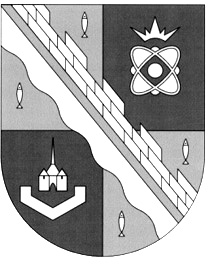 СОСНОВОБОРСКИЙ ГОРОДСКОЙ ОКРУГ ЛЕНИНГРАДСКОЙ ОБЛАСТИ(ТРЕТИЙ СОЗЫВ)Р Е Ш Е Н И Еот 26.12.2018г. № 232Заслушав информацию администрации Сосновоборского городского округа, совет депутатов Сосновоборского городского округаР Е Ш И Л:1. Внести в решение совета депутатов от 05.12.2017г. № 179 «О бюджете Сосновоборского городского округа на 2018 год и на плановый период 2019 и 2020 годов» (далее – решение) следующие изменения и дополнения:1) В статью 1 «Основные характеристики бюджета Сосновоборского городского округа на 2018 год и на плановый период 2019 и 2020 годов» внести следующие изменения:- пункт первый изложить в следующей редакции:«1. Утвердить основные характеристики бюджета Сосновоборского городского округа на 2018 год:прогнозируемый общий объем доходов бюджета Сосновоборского городского округа в сумме 2 549 587,88242  тысяч рублей; общий объем расходов бюджета Сосновоборского городского округа в сумме  2 591 422,14491  тысяч рублей;прогнозируемый дефицит бюджета Сосновоборского городского округа в сумме 41 834,26249  тысяч рублей.»;- пункт второй изложить в следующей редакции:«2. Утвердить основные характеристики бюджета Сосновоборского городского округа на 2019 год и на 2020 год:- прогнозируемый общий объем доходов бюджета Сосновоборского городского округа на 2019 год в сумме 2 242 187,41666 тысяч  рублей и на 2020 год в сумме 2 397 579,14051 тысяч рублей; - общий объем расходов бюджета Сосновоборского городского округа на 2019 год в сумме 2 242 187,41666 тысяч  рублей и на 2020 год в сумме 2 397 579,14051 тысяч рублей; - прогнозируемый дефицит бюджета Сосновоборского городского округа на 2019 год в сумме 0 тысяч рублей и на 2020 год в сумме 0 тысяч рублей.»;2) В статью 2 «Доходы бюджета Сосновоборского городского округа на 2018 год и на плановый период 2019 и 2020 годов» внести следующие изменения: -пункт второй изложить в следующей редакции:«2. Утвердить в пределах общего объема доходов бюджета Сосновоборского городского округа, утвержденного статьей 1 настоящего решения в бюджете Сосновоборского городского округа объем межбюджетных трансфертов, получаемых из других бюджетов на 2018 год в общей сумме 1 241 329,26877 тысяч рублей согласно приложению N 5, на плановый период 2019 и 2020 годов согласно приложению N 6, в общих суммах 976 312,316 тысяч  рублей и 1 090 878,7 тысяч рублей соответственно»;3) В статью 5 «Бюджетные ассигнования бюджета Сосновоборского городского округа на 2018 год и на плановый период 2019 и 2020 годов» внести следующие изменения:- в пункте втором число «24 057,23826» заменить на число «22 041,99148»;- в пункте четвертом число «24 778,03389» заменить на число «6 778,03389»;            - в пункте восьмом число «223 963,80346» заменить на число «231 603,79958».           4) В статью 6 «Особенности установления отдельных расходных обязательств и использования бюджетных ассигнований по обеспечению деятельности органов местного самоуправления и муниципальных учреждений Сосновоборского городского округа» внести следующие изменения:                 -в пункте первом число «11 398,134» заменить на число «11 383,779»;            -в пункте втором число «131 048,36821» заменить на число «136 487,70462». 5) В статью 10 «Бюджетные инвестиции в объекты капитального строительства муниципальной собственности» внести следующие изменения: - в пункте первом число «85 718,92200» заменить на число «75 883,58405».             6) Приложение № 1 «Источники внутреннего финансирования дефицита бюджета Сосновоборского городского округа на 2018  год» изложить в новой редакции (прилагается);           7)   Приложение № 3 «Прогнозируемые поступления доходов в бюджет Сосновоборского городского округа на 2018 год» изложить в новой редакции (прилагается);           8) Приложение № 4 «Прогнозируемые поступления доходов в бюджет Сосновоборского городского округа на 2019-2020 годы» изложить в новой редакции (прилагается);9) Приложение № 5 «Межбюджетные трансферты, получаемые из других бюджетов в 2018 году» изложить в новой редакции (прилагается);           10) Приложение № 6 «Межбюджетные трансферты, получаемые из других бюджетов в 2019-2020 годах» изложить в новой редакции (прилагается);           11) Приложение № 7 «Перечень главных администраторов поступлений в  бюджет Сосновоборского городского округа  на 2018 год и плановый период 2019 и 2020 годов» изложить в новой редакции (прилагается);                    12) Приложение № 9 «Распределение бюджетных ассигнований по целевым статьям (муниципальным программам и непрограммным направлениям деятельности), группам и подгруппам видов расходов классификации расходов бюджетов, а также по разделам и подразделам классификации расходов бюджетов на 2018 год» изложить в новой редакции (прилагается);           13) Приложение № 10 «Распределение бюджетных ассигнований по целевым статьям (муниципальным программам и непрограммным направлениям деятельности), группам и подгруппам видов расходов классификации расходов бюджетов, а также по разделам и подразделам классификации расходов бюджетов на 2019 и 2020 годы» изложить в новой редакции (прилагается);           14) Приложение № 11 «Распределение бюджетных ассигнований по разделам, подразделам, целевым статьям (муниципальным программам и непрограммным направлениям деятельности), группам и подгруппам видов расходов классификации расходов бюджета Сосновоборского городского округа на 2018 год» изложить в новой редакции (прилагается);           15) Приложение № 12 «Распределение бюджетных ассигнований по разделам, подразделам, целевым статьям (муниципальным программам и непрограммным направлениям деятельности), группам и подгруппам видов расходов классификации расходов бюджета Сосновоборского городского округа на 2019 и 2020 годы» изложить в новой редакции (прилагается);           16) Приложение № 13 «Ведомственная структура расходов бюджета Сосновоборского городского округа на 2018 год» изложить в новой редакции (прилагается);             17)  Приложение № 14 «Ведомственная структура расходов бюджета Сосновоборского городского округа на 2019 и 2020 годы» изложить в новой редакции (прилагается);             18) Приложение № 19 «Адресная инвестиционная программа за счет средств местного бюджета на 2018 год» изложить в новой редакции (прилагается);           19) Приложение № 21 «Адресная инвестиционная программа за счет средств местного бюджета на 2020 год» изложить в новой редакции (прилагается);           20) Приложение № 22 «Порядок предоставления субсидий из бюджета  Сосновоборского городского округа на частичное возмещение затрат по уплате процентов и основного долга по кредитам, полученным в инвестиционных целях» » изложить в новой редакции (прилагается).2. Решение вступает в силу со дня официального обнародования.3. Разместить (обнародовать) настоящее решение и приложения №№ 1, 3, 4, 5, 6, 7, 9, 10, 11, 12, 13, 14, 19, 21, 22 на электронном сайте городской газеты «Маяк» в сети «Интернет» (www.mayak.sbor.net).Глава Сосновоборского                                                           А.В.Иванов городского округа                            УТВЕРЖДЕНЫ:      решением совета депутатов     от 26.12.2018 года № 232     Приложение № 1Источникивнутреннего финансирования дефицита бюджета Сосновоборского городского округана 2018  год                                                                                                                                                                 (тыс. руб.)                                                   УТВЕРЖДЕНЫ:                                                                     решением совета депутатов	                                   от 26.12.2018 года № 232                                                    Приложение № 3Прогнозируемые поступления доходов в бюджет Сосновоборского городского округа на 2018 год(тыс.руб.)                        УТВЕРЖДЕНЫ:                                          решением совета депутатов                                      от  26.12.2018 года № 232                          Приложение № 5Межбюджетные трансферты, получаемые из других бюджетов в 2018 году                                                                                       			                          (тыс. руб.)                                        УТВЕРЖДЕНЫ:                                                           решением совета депутатов                                                   от 26.12.2018 года № 232                                       Приложение № 4Прогнозируемые поступления доходов в бюджет Сосновоборского городского округана плановый период 2019 и 2020 годов(тыс.руб.)                                                                                       УТВЕРЖДЕНЫ:                                                                                                                                                                                        решением совета депутатов                                                                                        от 26.12.2018 года                                                                                             Приложение № 6Межбюджетные трансферты, получаемые из других бюджетовв плановом периоде 2019 и 2020 годов(тыс. руб.)                                                                        УТВЕРЖДЕН:                                                                                              решением совета депутатов                                                                                        от 19.09.2018 года № 173                                                                            Приложение № 7ПЕРЕЧЕНЬглавных администраторов доходов в бюджет Сосновоборского городского округа на 2018 год и плановый период 2019 и 2020 годов                                                                                              УТВЕРЖДЕНО: 
                                                                                                  решением совета депутатов                                                                                            от 26.12.2018 года  № 232	                              	        Приложение № 9Распределение бюджетных ассигнований по целевым статьям (муниципальным программам и непрограммным направлениям деятельности), группам и подгруппам видов расходов классификации расходов бюджетов, а также по разделам и подразделам классификации расходов бюджетов на 2018 год                                                                                                                 (руб.)                                                                                     УТВЕРЖДЕНО     решением совета депутатов                                                                                                          от 26.12.2018 года № 232                                                                                                            Приложение № 10Распределение бюджетных ассигнований по целевым статьям (муниципальным программам и непрограммным направлениям деятельности), группам и подгруппам видов расходов классификации расходов бюджетов, а также по разделам и подразделам классификации расходов бюджетов на 2019-2020 годы(руб.)\    УТВЕРЖДЕН:    решением совета депутатов                                                                  от 26.12.2018 г.  №  232                                                                                                           Приложение № 22П О Р Я Д О Кпредоставления субсидий из бюджета  Сосновоборского городского округа на частичное возмещение затрат по уплате процентов и основного долга по кредитам, полученным в инвестиционных целяхОбщие положенияНастоящий Порядок устанавливает цели и условия предоставления субсидий из бюджета Сосновоборского городского округа (далее местного бюджета) получателю субсидий.Получатель субсидий - юридическое лицо независимо от его организационно-правовой формы, получившие кредит в иностранной валюте в инвестиционных целях в кредитных организациях (далее – субсидия на возмещение части затрат по уплате процентов).1.2. Настоящий Порядок устанавливает категории и критерии отбора получателей субсидий, имеющих право на получение субсидий.1.3.  Главным распорядителем бюджетных средств субсидии является администрация Сосновоборского городского округа (далее – администрация).1.4.Предоставление субсидий осуществляется в соответствии со сводной бюджетной росписью бюджета Сосновоборского городского округа на текущий финансовый год в пределах бюджетных ассигнований и лимитов бюджетных обязательств, предусмотренных в установленном порядке главному распорядителю бюджетных средств – администрации.Категории и критерии отбора юридических лиц,имеющих право на получение субсидийПраво на получение субсидий имеют юридические лица независимо от их организационно-правовой формы, удовлетворяющие следующим критериям отбора:получатель получил кредит в иностранной валюте в инвестиционных целях в кредитных организациях;имущество получателя субсидий не должно находиться под арестом, наложенным по решению суда или по постановлению судебного пристава-исполнителя;отсутствие осуществления процедуры реорганизации или ликвидации предприятия – получателя субсидии;отсутствие фактов обращения взыскания на имущество заявителя по решению суда или по постановлению судебного пристава-исполнителя;отсутствие решения арбитражного суда о признании заявителя банкротом и об открытии конкурсного производства;отсутствие фактов нецелевого использования предоставленных ранее субсидий из бюджета Сосновоборского городского округа;отсутствие задолженности по выплате заработной платы;отсутствие просроченной задолженности по налоговым платежам, сборам, страховым взносам в бюджет Сосновоборского городского округа;  и) получатель не является иностранным юридическим лицом либо российским юридическим лицом, в уставном (складочном) капитале которых доля участия иностранных юридических лиц, местом регистрации которых является государство или территория, включенные в утверждаемый Министерством финансов Российской Федерации перечень государств и территорий, предоставляющих льготный налоговый режим налогообложения и (или) не предусматривающих раскрытия и предоставления информации при проведении финансовых операций (офшорные зоны) в отношении таких юридических лиц, в совокупности превышает 50 процентов.Цели и условия предоставления субсидий3.1.Субсидия предоставляется получателям субсидий на безвозмездной и безвозвратной основе в целях частичного возмещения затрат по уплате процентов и основного долга по кредитам, полученным в иностранной валюте в инвестиционных целях, при наличии соглашения, заключенного с администрацией.3.2.Частичному возмещению подлежат затраты, начисленные с 1 января 2015 года, по уплате по уплате основного долга и процентов по нему.3.3. Между администрацией и получателем субсидии заключается соглашение о предоставлении и целевом использовании субсидии.3.4. В соглашении о предоставлении и целевом использовании субсидии предусматриваются:1) предмет соглашения, которым определяется цель предоставления субсидии;2) обязательства сторон, в которых перечисляются условия и сроки предоставления субсидии, размер субсидии;3) порядок, сроки и формы представления отчетности о выполнении получателем субсидий условий предоставления субсидий;4) обязательства по целевому использованию субсидии;5) порядок перечисления субсидий получателю субсидий;6) ответственность за несоблюдение условий указанного соглашения, предусматривающая возврат в местный бюджет суммы субсидии в случаях ее нецелевого использования в установленные сроки;7) право комитета по управлению жилищно-коммунальным хозяйством и органа муниципального финансового контроля проводить проверки выполнения условий, целей и порядка предоставления субсидий;8) согласие получателя субсидии на осуществление главным распорядителем бюджетных средств, предоставившем субсидию, и органами муниципального финансового контроля проверок соблюдения получателем субсидии условий, целей и порядка их предоставления;9) реквизиты счета в кредитной организации, на который предполагается перечисление субсидий.4.Порядок предоставления субсидий4.1. Получатель субсидий, в срок до 10-го числа месяца, следующего за отчетным кварталом, предоставляет в администрацию (комитет по управлению жилищно-коммунальным хозяйством администрации) справку-расчет субсидии на частичное возмещение затрат по уплате процентов и суммы основного долга (приложение 1 к Порядку).4.2. Размер субсидии, выделяемой из местного бюджета на возмещение части затрат по уплате процентов, определяется по следующей формуле:С=N*К1-N*Кгде:  C- размер субсидии местного бюджета на текущий квартал;N-сумма фактически произведенной в отчетном квартале уплаты процентов по кредиту и основного долга в валюте кредита;К1- курс валюты, по которому произведено фактическое погашение процентов и основного долга по кредиту, установленный Центральным банком Российской Федерации по состоянию на дату уплаты в рублях;К – курс валюты, установленный Центральным банком Российской Федерации по состоянию на 01.07.2014. в рублях.4.3. Сумма частичного возмещения рассчитывается ежеквартально на основании фактически произведенных затрат предприятия на уплату основного долга и процентов.4.4.1.Получатели субсидии представляют в администрацию (Комитет по управлению жилищно-коммунальным хозяйством администрации) в срок до 1 июня 2018 года:1) письменное заявление на предоставление субсидии на возмещение части затрат по уплате основного долга и процентов (приложение 2 к Порядку);2)заверенную кредитной организацией копию кредитного договора с приложением графика погашения основного долга и процентов по кредиту;3)справку в произвольной форме об отсутствии задолженности по выплате заработной платы наемным работникам;4) справку об отсутствии неисполненной обязанности по уплате налогов, сборов, страховых взносов, пеней, штрафов, процентов, подлежащих уплате в соответствии с законодательством Российской Федерации о налогах и сборах по форме, установленной ФНС России;5) ежеквартально в произвольной форме справку-расчет субсидии  на частичное возмещение процентов по кредиту за отчетный период;6) ежеквартально справку кредитной организации, выдавшей кредит, подтверждающую факт уплаты основного долга и процентов по кредитному договору;8) реквизиты счета, открытого в кредитной организации получателю субсидии для зачисления суммы субсидии.4.4.2. Получатели субсидии представляют в администрацию (Комитет по управлению жилищно-коммунальным хозяйством администрации) полугодовой отчет о расходовании субсидии по форме, утверждаемой администрацией, не позднее 10-го июля 2018 года, годовой отчет о расходовании субсидии не позднее 25-го января 2019 года (Приложение 3 к Порядку).4.5. Перечисление субсидии осуществляется ежеквартально Комитетом финансов Сосновоборского городского округа на основании распорядительных заявок на расход, представленных администрацией, на счета получателей субсидии, открытые в кредитных организациях.4.6. Предоставление субсидии за 4 (четвертый) квартал производится до 25 декабря 2018 года на основании справки-расчета субсидии, предоставленной предприятием (не позднее 18 декабря) за октябрь – ноябрь 2018 года. Справка-расчет за декабрь 2018 года предоставляется предприятием до 25 января 2019 года.4.7. Администрация вправе отказать в предоставлении субсидии и вернуть документы получателю субсидии при отсутствии средств в бюджете Сосновоборского городского округа на эти цели или если получатель субсидии в установленный для подачи документов срок не представил документы, предусмотренные п.4.4. настоящего порядка, предоставил недостоверные документы и (или):имеет просроченную задолженность по налоговым и неналоговым платежам и иным обязательным платежам в бюджетную систему РФ, которая превышает двадцать пять процентов балансовой стоимости активов по данным бухгалтерской отчетности за последний отчетный период;находится в стадии реорганизации, ликвидации или банкротства;   в) является иностранным юридическим лицом либо российским юридическим лицом, в уставном (складочном) капитале которых доля участия иностранных юридических лиц, местом регистрации которых является государство или территория, включенные в утверждаемый Министерством финансов Российской Федерации перечень государств и территорий, предоставляющих льготный налоговый режим налогообложения и (или) не предусматривающих раскрытия и предоставления информации при проведении финансовых операций (офшорные зоны) в отношении таких юридических лиц, в совокупности превышает 50 процентов;   г) получает средства из бюджета Сосновоборского городского округа  на основании иных нормативных правовых актов или муниципальных правовых актов на цели, указанные в  пункте 3 настоящего документа;           д) получил поддержку из бюджета и нарушил условия ее предоставления.          4.8. Показателем результативности использования субсидии, полученной из бюджета Сосновоборского городского округа, является своевременность и полнота уплаты процентов и основного долга по кредитам, полученным в иностранной валюте в инвестиционных целях, в соответствии с графиком. Администрация  вправе установить конкретные показатели результативности в соглашении о предоставлении и целевом использовании субсидии.Порядок возврата субсидий в случае нарушенияусловий, установленных при их предоставлении5.1. Получатель субсидий несет ответственность за достоверность представленных документов в соответствии с действующим законодательством.5.2. Контроль за соблюдением получателем субсидий условий, целей и порядка предоставления осуществляется администрацией (отделом ЖКХ Комитета по управлению жилищно-коммунальным хозяйством).5.3. Администрация (отдел ЖКХ Комитета по управлению жилищно-коммунальным хозяйством) и орган муниципального финансового контроля проводят обязательную проверку соблюдения условий, целей и порядка предоставления субсидий их получателем.5.4. Администрация и комитет финансов вправе затребовать у получателя субсидий дополнительную информацию о расходовании получателем субсидий полученных субсидий.5.5. В случае представления получателем субсидий недостоверных документов для получения субсидий, суммы субсидий подлежат возврату в местный бюджет (бюджет Сосновоборского городского округа) в порядке, установленном бюджетным законодательством.5.6. В случае выявления нарушения получателем субсидий условий предоставления субсидий и (или) недостижения показателей результативности, указанных в пунктеадминистрация (отдел ЖКХ комитета по управлению жилищно-коммунальным хозяйством) в течение десяти рабочих дней составляет акт о выявленных нарушениях с указанием нарушений и сроков их устранения получателем субсидий (далее – акт) и направляет копию акта получателю субсидий.5.7. В случае не устранения нарушений в установленный в акте срок, администрация в течение десяти рабочих дней со дня истечения указанного срока, принимает решение о возврате в бюджет Сосновоборского городского округа субсидий, полученных получателем субсидий, и направляет получателю субсидий требование, в котором должны быть предусмотрены:- подлежащая возврату сумма денежных средств и сроки ее возврата;- код бюджетной классификации Российской Федерации, по которому должен быть осуществлен возврат субсидий.5.7. Получатель субсидий обязан осуществить возврат субсидий в течение двадцати рабочих дней со дня получения требования, указанного в п. 5.6. настоящего Порядка.5.8. В случае не перечисления получателем субсидий необоснованно полученной субсидии в местный бюджет в срок, установленный в п. 5.7. настоящего раздела, указанные средства взыскиваются администрацией в судебном порядке.5.9. Получатель субсидий вправе обжаловать действия администрации в порядке, установленном действующим законодательством.5.10. Ответственность за несоблюдение настоящего Порядка, недостоверность и несвоевременность представляемых сведений возлагается на получателя и администрацию (Комитет по управлению жилищно-коммунальным хозяйством).Приложение 1 к ПорядкуСправка-расчетразмера субсидии на частичное возмещение затрат по процентов и суммы основного долга1.Сумма фактически произведенной в отчетном квартале уплаты процентов по кредиту и основного долга в валюте кредита ( с приложением подтверждающих документов) (N) - 2.Курс валюты, по которому произведено фактическое погашение процентов и основного долга по кредиту, установленный Центральным банком Российской Федерации по состоянию на дату уплаты в рублях (с приложением справки о курсе валюты на указанную дату) (К1) - 3.Курс валюты, установленный Центральным банком Российской Федерации по состоянию на 01.07.2014. в рублях (с приложением справки о курсе валюты на указанную дату) (К) –4. Размер субсидии на частичное возмещение затрат по уплате процентов и суммы основного долга (С=N*K1-N*K) –Заявитель (руководитель) __________________ / ФИО                                                    (подпись)                                                                              Главный бухгалтер           __________________ / ФИО                                                    (подпись)                                                                                                                                                              МП                                                                                                                "___"____________ 20__ г.Приложение 2 к ПорядкуЗАЯВЛЕНИЕПрошу предоставить субсидию на частичное возмещение затрат по уплате процентов и основного долга по кредитному договору от  "____"________________ 20___ г.  № ___________1.Информация о Заявителе по состоянию на "___"____________ 20__ г. (дата подачи заявки)Информация о кредитном договореЗаявитель (руководитель) __________________ / ФИО                                                    (подпись)                                                                              Главный бухгалтер           __________________ / ФИО                                                    (подпись)                                                                                                                                                              МП                                                                                                                "___"____________ 20__ г.                                                                                              Приложение 3                                                                                                        к Порядку      Отчет о расходовании субсидий на возмещение расходовпо частичному возмещению затрат по уплате процентов и суммы основного долга за ___________ 2018 года                                                                (квартал)Предприятие:						 Администрация:Директор предприятия	______ ФИО       Глава администрации муниципального                                                                                образования Сосновоборский                                                                                        городской округ	 __________ ФИО           Главный бухгалтер		 ______ ФИО«О внесении изменений в решение Совета депутатов от 05.12.2017г. № 179 «О бюджете Сосновоборского городского округа на 2018 год и на плановый период 2019 и 2020 годов»Код НаименованиеПлан 000  01 03 00 00 00 0000 000Бюджетные кредиты от других бюджетов бюджетной системы Российской Федерации в валюте Российской Федерации0000 01 03 00 00 04 0000 710Получение кредитов от других бюджетов бюджетной системы бюджетом городского округа в валюте Российской Федерации0000 01 03 00 00 04 0000 810Погашение кредитов, полученных от других бюджетов бюджетной системы бюджетом городского округа в валюте Российской Федерации0000 01 05 00 00 00 0000 000000 01 05 02 01 04 0000 510000 01 05 02 01 04 0000 610Изменение остатков средств на счетах по учету средств бюджетаУвеличение прочих остатков денежных средств бюджета городского округаУменьшение прочих остатков денежных средств бюджета городского округа41 834,26249041 834,26249000 01 06 00 00 00 0000 000Иные источники внутреннего финансирования дефицитов бюджетов0000 01 06 04 01 04 0000 810Исполнение муниципальных гарантий городских округов в валюте Российской Федерации в случае, если исполнение гарантом муниципальных гарантий ведет к возникновению права регрессного требования гаранта к принципиалу либо обусловлено уступкой гаранту прав требования бенефициара к принципиалу-2 000,0000 01 06 08 00 04 0000 640Возврат прочих бюджетных кредитов (ссуд), предоставленных бюджетами городских округов внутри страны2 000,0Всего источников внутреннего финансирования41 834,26249Код бюджетнойклассификацииНаименование доходного источникаСумма2018 год1 00 00000 00 0000 000Налоговые и неналоговые доходы1 308 258,613651 01 00000 00 0000 000Налоги на прибыль, доходы782 699,977821 01 02000 01 0000 110Налог на доходы физических лиц782 699,977821 03 00000 00 0000 000НАЛОГИ НА ТОВАРЫ (РАБОТЫ, УСЛУГИ), РЕАЛИЗУЕММЫЕ НА ТЕРРИТОРИИ РОССИЙСКОЙ ФЕДЕРАЦИИ2 340,700001 03 02000 01 0000 110Акцизы по подакцизным товарам (продукции), производимым на территории Российской Федерации2 340,700001 05 00000 00 0000 000Налоги на совокупный доход159 933,175691 05 01000 00 0000 110Налог, взимаемый в связи с применением упрощенной системы налогообложения130 459,572201 05 02000 02 0000 110Единый налог на вмененный доход для отдельных видов деятельности28 580,392491 05 03000 01 0000 110Единый сельскохозяйственный налог16,000001 05 04010 02 0000 110 Налог, взимаемый в связи с применением патентной системы налогообложения, зачисляемый в бюджеты городских округов877,2111 06 00000 00 0000 000Налоги на имущество117 142,585041 06 01020 04 0000 110Налог на имущество физических лиц, взимаемый по ставкам, применяемым к объектам налогообложения, расположенным в границах городских округов8 500,1941 06 06032 04 0000 1101 06 06042 04 0000 110 Земельный налог с организаций, обладающих земельным участком, расположенным в границах городских округовЗемельный налог с физических лиц, обладающих земельным участком, расположенным в границах городских округов108 642,391041 08 00000 00 0000 000Государственная пошлина4 296,8950001 11 00000 00 0000 000Доходы от использования имущества, находящегося в государственной и муниципальной собственности172 537,838741 11 01040 04 0000 120Доходы в виде прибыли, приходящейся на доли в уставных (складочных) капиталах хозяйственных товариществ и обществ, или дивидендов по акциям, принадлежащим городским округам0,001 11 05012 04 0000 120Доходы, получаемые в виде арендной платы за земельные участки, государственная собственность на которые не разграничена и которые расположены в границах городских округов, а также средства от продажи права на заключение договоров аренды указанных земельных участков121 209,582781 11 05024 04 0000 120Доходы,  получаемые  в   виде   арендной  платы, а также средства от продажи права на заключение договоров аренды за земли, находящиеся  в  собственности  городских округов   (за   исключением    земельных участков   муниципальных   бюджетных   и автономных учреждений)1 972,32271 11 05034 04 0000 120Доходы от сдачи в аренду имущества, находящегося в оперативном управлении городских округов и созданных ими учреждений86,353561 11 05074 04 0000 120Доходы от сдачи в аренду имущества, составляющего казну городских округов (за исключением земельных участков)39 185,869511 11 07014 04 0000 120 Доходы от перечисления части прибыли, остающейся после уплаты налогов и иных обязательных платежей муниципальных унитарных предприятий, созданных городскими округами407,128191 11 09044 04 0000 120Прочие поступления от использования имущества, находящегося в собственности городских округов (за исключением имущества муниципальных бюджетных и автономных учреждений, а также имущества муниципальных унитарных предприятий, в том числе казенных)9 676,5821 12 00000 00 0000 000Платежи при пользовании природными ресурсами1 068,3381 13 00000 00 0000 000Доходы от оказания платных услуг (работ) и компенсации затрат государства2 321,886711 14 00000 00 0000 000Доходы от продажи материальных и нематериальных активов47 026,326781 14 01040 04 0000 000Доходы от продажи квартир, находящихся в собственности городских округов205,800001 14 02040 04 0000 410 Доходы от реализации имущества, находящегося в собственности городских округов (за исключением имущества муниципальных бюджетных и автономных учреждений, а также имущества муниципальных унитарных предприятий, в том числе казенных), в части реализации основных средств по указанному имуществу21 065,567531 14 06012 04 0000 430 Доходы от продажи земельных участков, государственная собственность на которые не разграничена и которые расположены в границах городских округов21 734,3171 14 06024 04 0000 430 Доходы от продажи земельных участков, находящихся в собственности городских округов (за исключением земельных участков муниципальных бюджетных и автономных учреждений)4 020,642251 16 00000 00 0000 000Штрафы, санкции, возмещение ущерба16 514,590521 17 00000 00 0000 000Прочие неналоговые доходы2 376,299352 00 00000 00 0000 000Безвозмездные поступления1 241 329,26877ИТОГО ДОХОДОВ2 549 587,88242КБКНаименование КБКСумма 20182 00 00000 00 0000 000Безвозмездные поступления1 241 329,268772 02 10000 00 0000 151Дотации бюджетам бюджетной системы Российской Федерации6 152,00002 02 19999 04 0000 151Дотация на поощрение достижения наилучших значений показателей эффективности деятельности ОМСУ по распоряжению Губернатора ЛО от 26.09.2018 №651-рг.5399,0002 02 19999 04 0000 151Прочие Дотации бюджетам городских округов "на поощрение достижения наилучших показателей оценки качества управления муниципальными финансами" (расп. Прав.ЛО №372-р от 11.07.2018)753,0002 02 20000 00 0000 151Субсидии бюджетам бюджетной системы Российской Федерации (межбюджетные субсидии)297 169,57686001 2.02.20.07.7.04.0.000.151Субсидии бюджетам городских округов на софинансирование объектов капитального строительства муниципальной собственности27 435,9900001 2.02.20.07.7.04.0.000.151Субсидии на строительство и реконструкцию объектов культуры в городских поселениях Ленинградской области72 302,16000001 2.02.20.07.7.04.0.000.151Субсидии на проектирование и строительство (реконструкцию) автомобильных дорог общего пользования местного значения39 245,13000001 2.02.20.21.6.04.0.000.151Субсидии бюджетам городских округов на осуществление дорожной деятельности в отношении автомобильных дорог общего пользования, а также капитального ремонта и ремонта дворовых территорий многоквартирных домов, проездов к дворовым территориям многоквартирных домов населенных пунктов13 220,70000001 2.02.20.21.6.04.0.000.151Субсидии бюджетам муниципальных образований Ленинградской области на капитальный ремонт и ремонт автомобильных дорог общего пользования местного значения, предоставляемые за счет средств дорожного фонда Ленинградской области1 116,40000007 2.02.29.99.9.04.0.000.151Субсидии бюджетам муниципальных образований Ленинградской области на укрепление материально-технической базы организаций дошкольного образования1 766,70000007 2.02.29.99.9.04.0.000.151Субсидии бюджетам муниципальных образований Ленинградской области на  укрепление материально-технической базы организаций общего образования17 471,10000007 2.02.29.99.9.04.0.000.151Субсидии бюджетам муниципальных образований Ленинградской области на укрепление материально-технической базы организаций дополнительного образования1 792,00000007 2.02.29.99.9.04.0.000.151Субсидии бюджетам муниципальных образований Ленинградской области на развитие кадрового потенциала системы дошкольного, общего и дополнительного образования178,2000	007 2.02.29.99.9.04.0.000.151	Субсидии бюджетам муниципальных образований Ленинградской области на организацию отдыха и оздоровления детей и подростков18,00000001 2.02.29.99.9.04.0.000.151Субсидии на реализацию мероприятий, направленных на безаварийную работу объектов водоснабжения и водоотведения в осенне-зимний период на территории Ленинградской области11 305,79550	001 2.02.29.99.9.04.0.000.151	Субсидии бюджетам муниципальных образований Ленинградской области на обеспечение стимулирующих выплат работникам муниципальных учреждений культуры Ленинградской области28 105,000001 2.02.29.99.9.04.0.000.151Прочие субсидии бюджетам городских округов на долгосрочную целевую программу «О поддержке граждан, нуждающихся в улучшении жилищных условий, на основе принципов ипотечного кредитования в Ленинградской области»7 932,40401001 2.02.29.99.9.04.0.000.151Прочие субсидии бюджетам городских округов на долгосрочную целевую программу «Жилье для молодежи»5 760,18135001 2.02.25.49.7.04.0.000.151Субсидии бюджетам городских округов на реализацию мероприятий по обеспечению жильем молодых семей6 054,01255001 2.02.25.49.7.04.0.000.151Субсидии бюджетам городских округов на реализацию мероприятий по обеспечению жильем молодых семей1 276,02845001 2.02.25.51.9.04.0.000.151Субсидии бюджетам городских округов на поддержку отрасли культуры (комплектование книжных фондов, реализация социально культурных проектов, поддержка коллективов самодеятельного народного творчества, имеющего звание «народный» и «образцовый», укрепление материально технической базы муниципальных учреждений дополнительного образования детей в сфере культуры и искусства)170,71250001 2.02.25.51.9.04.0.000.151Субсидии бюджетам городских округов на поддержку отрасли культуры (комплектование книжных фондов, реализация социально культурных проектов, поддержка коллективов самодеятельного народного творчества, имеющего звание «народный» и «образцовый», укрепление материально технической базы муниципальных учреждений дополнительного образования детей в сфере культуры и искусства)24,38750001 2.02.25.51.9.04.0.000.151Субсидии бюджетам городских округов на поддержку отрасли культуры  (комплектование книжных фондов, реализация социально культурных проектов, поддержка коллективов самодеятельного народного творчества, имеющего звание «народный» и «образцовый», укрепление материально технической базы муниципальных учреждений дополнительного образования детей в сфере культуры и искусства)415,00000001 2.02.25.51.9.04.0.000.151Субсидии бюджетам городских округов на поддержку отрасли культуры  (комплектование книжных фондов, реализация социально культурных проектов, поддержка коллективов самодеятельного народного творчества, имеющего звание «народный» и «образцовый», укрепление материально технической базы муниципальных учреждений дополнительного образования детей в сфере культуры и искусства)480,200000001 2.02.25.51.9.04.0.000.151Субсидии бюджетам городских округов на поддержку отрасли культуры  (комплектование книжных фондов, реализация социально культурных проектов, поддержка коллективов самодеятельного народного творчества, имеющего звание «народный» и «образцовый», укрепление материально технической базы муниципальных учреждений дополнительного образования детей в сфере культуры и искусства)274,00000001 2.02.25.55.5.04.0.000.151Субсидии бюджетам городских округов на поддержку государственных программ субъектов Российской Федерации и муниципальных программ формирования современной городской среды25 311,000001 2.02.25.55.5.04.0.000.151Субсидии бюджетам городских округов на поддержку государственных программ субъектов Российской Федерации и муниципальных программ формирования современной городской среды7 689,000001 2.02.29.99.9.04.0.000.151Субсидии бюджетам муниципальных образований Ленинградской области для софинансирования в рамках муниципальных программ поддержки и развития субъектов малого и среднегопредпринимательства мероприятия по поддержке субъектов малого предпринимательства, действующих менее одного года, на организацию предпринимательской деятельности781,90000007 2.02.29.99.9.04.0.000.151Субсидии бюджетам муниципальных образований Ленинградской области на организацию отдыха детей, находящихся в трудной жизненной ситуации, в каникулярное время1 227,96000001 2.02.29.99.9.04.0.000.151Субсидии бюджетам муниципальных образований Ленинградской области на обеспечение деятельности информационно-консультационных центров для потребителей83,60000001 2.02.29.99.9.04.0.000.151Субсидии бюджетам муниципальных образований Ленинградской области на поддержку деятельности молодежных общественных организаций, объединений, инициатив и развитие добровольческого (волонтерского) движения, содействию трудовой адаптации и занятости молодежи573,80000001 2.02.29.99.9.04.0.000.151Субсидии бюджетам муниципальных образований Ленинградской области на реализацию комплекса мер по сохранению исторической памяти163,50000001 2.02.29.99.9.04.0.000.151Субсидии на реализацию областного закона от 15 января 2018 года №3-оз «О содействии участию населения в осуществлении местного самоуправления в иных формах на территориях административных центров муниципальных образований Ленинградской области»3 190,00000001 2.02.29.99.9.04.0.000.151Субсидии на реализацию мероприятий по подготовке объектов теплоснабжения к отопительному сезону на территории Ленинградской области11 568,73000001 202.29.99.9.04.0.000.151 Субсидии бюджетам муниципальных образований Ленинградской области на реализацию комплекса мер по профилактике правонарушений и рискованного поведения в молодежной среде103,60000001 2.02.29.99.9.04.0.000.151Субсидии на мероприятие по формированию доступной среды жизнедеятельности для инвалидов в Ленинградской области (Культура)632,385001 2.02.29.99.9.04.0.000.151Субсидии на реализацию проектов-победителей конкурса в номинации "Лучший проект создания (или) благоустройства общественно значимых публичных пространств общегородского значения"9 500,0002 02 30000 00 0000 151Субвенции бюджетам субъектов Российской Федерации и муниципальных образований918 620,53041007 2.02.30.02.4.04.0.000.151Субвенции бюджетам муниципальных образований Ленинградской области на осуществление отдельных государственных полномочий Ленинградской области на обеспечение государственных гарантий реализации прав на получение общедоступного и бесплатного дошкольного образования в муниципальных дошкольных образовательных организациях и муниципальных общеобразовательных организациях, включая расходы на оплату труда, приобретение учебных пособий, средств обучения, игр, игрушек (за исключением расходов на содержание зданий и оплату коммунальных услуг)407 234,80000007 2.02.30.02.4.04.0.000.151Субвенции бюджетам муниципальных образований Ленинградской области на осуществление отдельных государственных полномочий Ленинградской области по выплате компенсации части родительской платы за присмотр и уход за ребенком в образовательных организациях, реализующих образовательную программу дошкольного образования16 729,400007 2.02.30.02.4.04.0.000.151Субвенции бюджетам муниципальных образований Ленинградской области на осуществление отдельных государственных полномочий Ленинградской области на обеспечение государственных гарантий реализации прав на получение общедоступного и бесплатного начального общего, основного общего, среднего общего образования в муниципальных общеобразовательных организациях, обеспечение дополнительного образования детей в муниципальных общеобразовательных организациях, включая расходы на оплату труда, приобретение учебников и учебных пособий, средств обучения(за исключением расходов на содержание зданий и оплату коммунальных услуг)383 329,70000001 2.02.30.02.4.04.0.000.151Субвенции бюджетам муниципальных образований Ленинградской области на осуществление отдельных государственных полномочий Ленинградской области по организации и осуществлению деятельности по опеке и попечительству5 143,20000007 2.02.30.02.4.04.0.000.151Субвенции бюджетам муниципальных образований Ленинградской области на осуществление отдельных государственных полномочий Ленинградской области по предоставлению питания на бесплатной основе (с частичной компенсацией его стоимости) обучающимся в муниципальных образовательных организациях, реализующих основные общеобразовательные программы, а так же в частных общеобразовательных организациях по имеющим государственную аккредитацию основным общеобразовательным программам, расположенным на территории Ленинградской области22 387,80000001 2.02.30.02.7.04.0.000.151Субвенции бюджетам муниципальных образований Ленинградской области на осуществление отдельных государственных полномочий Ленинградской области по организации выплаты вознаграждения, причитающегося приемным родителям5 603,70000010 2.02.30.02.4.04.0.000.151Субвенции бюджетам муниципальных образований Ленинградской области на осуществление отдельных государственных полномочий Ленинградской области на подготовку граждан,  выразивших  желание  стать опекунами или попечителями несовершеннолетних граждан1 265,9000001 2.02.30.02.7.04.0.000.151Субвенции бюджетам муниципальных образований Ленинградской области на осуществление отдельных государственных полномочий Ленинградской области по назначению и выплате денежных средств на содержание детей-сирот и детей, оставшихся без попечения родителей, в семьях опекунов (попечителей) и приемных семьях11 861,30000001 2.02.30.02.4.04.0.000.151Субвенции бюджетам муниципальных образований Ленинградской области на осуществление отдельных государственных полномочий Ленинградской области по обеспечению бесплатного проезда детей-сирот и детей, оставшихся без попечения родителей, обучающихся за счет средств местных бюджетов по основным общеобразовательным программам, на городском, пригородном, в сельской местности - внутрирайонном транспорте (кроме такси), а также бесплатного проезда один раз в год к месту жительства и обратно к месту учебы302,00000001 2.02.30.02.4.04.0.000.151Субвенции бюджетам муниципальных образований на осуществление отдельных государственных полномочий Ленинградской области по принятию решения об освобождении детей-сирот и детей, оставшихся без попечения родителей, а также лиц из числа детей-сирот и детей, оставшихся без попечения родителей, на период пребывания в организациях для детей-сирот и детей, оставшихся без попечения родителей, в иных образовательных организациях, на военной службе по призыву, отбывающих срок наказания в виде лишения свободы, а также на период пребывания у опекунов (попечителей), в приемных семьях, в случае если в жилом помещении не проживают другие члены семьи: от платы за пользование жилым помещением (плата за наем); от платы за содержание и ремонт жилого помещения, включающей в себя плату за услуги и работы по управлению многоквартирным домом, содержанию и текущему ремонту общего имущества в многоквартирном доме; от платы за коммунальные услуги; от платы за определение технического состояния и оценку стоимости жилого помещения в случае передачи его в собственность53,30000	001 2.02.35.08.2.04.0.000.151	Субвенции бюджетам городских округов на предоставление жилых помещений детям-сиротам и детям, оставшимся без попечения родителей, лицам из их числа по договорам найма специализированных жилых помещений16 175,30000001 2.02.35.93.0.04.0.000.151Субвенции бюджетам муниципальных образований Ленинградской области на осуществление отдельных государственных полномочий Ленинградской области в сфере государственной регистрации актов гражданского состояния3 166,93436001 2.02.30.02.4.04.0.000.151Субвенции бюджетам муниципальных образований Ленинградской области на осуществление отдельных государственных полномочий Ленинградской области в сфере административных правоотношений 705,83000001 2.02.30.02.4.04.0.000.151Субвенции бюджетам муниципальных образований Ленинградской области на осуществление отдельных государственных полномочий Ленинградской области в сфере жилищных отношений294,31100001 2.02.30.02.4.04.0.000.151Субвенции бюджетам муниципальных образований Ленинградской области на осуществление отдельных государственных полномочий Ленинградской области  в сфере обращения с безнадзорными животными на территории Ленинградской области1 455,20000010 2.02.30.02.4.04.0000.151Субвенции бюджетам муниципальных образований Ленинградской области на осуществление отдельных государственных полномочий Ленинградской области по обеспечению бесплатного изготовления и ремонта зубных протезов (кроме расходов на оплату стоимости драгоценных металлов и металлокерамики) ветеранам труда, лицам, проработавшим в тылу в период с 22 июня 1941 года по 9 мая 1945 года не менее шести месяцев, исключая период работы на временно оккупированных территориях СССР, либо награжденным орденами и медалями СССР за самоотверженный труд в период Великой Отечественной войны, лицам, реабилитированным в соответствии с Законом Российской Федерации от 18 октября 1991 года № 1761-1 "О реабилитации жертв политических репрессий" и имеющим инвалидность или являющимся пенсионерами5 559,12000010 2.02.30.02.4.04.0000.151Субвенции по предоставлению социального обслуживания гражданам пожилого возраста, инвалидам и гражданам, находящимся в трудной жизненной ситуации, детям инвалидам, детям с ограниченными возможностями, несовершеннолетним детям и семьям с детьми, находящимся в трудной жизненной ситуации на предоставление социального обслуживания населению24 048,22000010 2.02.30.02.4.04.0.000.151Субвенции по предоставлению социального обслуживания гражданам пожилого возраста, инвалидам и гражданам, находящимся в трудной жизненной ситуации, детям инвалидам, детям с ограниченными возможностями, несовершеннолетним детям и семьям с детьми, находящимся в трудной жизненной ситуации на предоставление социального обслуживания населению (Тревожная кнопка)442,78700010 2.02.30.02.4.04.0.000.151Субвенции по предоставлению социального обслуживания гражданам пожилого возраста, инвалидам и гражданам, находящимся в трудной жизненной ситуации, детям инвалидам, детям с ограниченными возможностями, несовершеннолетним детям и семьям с детьми, находящимся в трудной жизненной ситуации на предоставление социального обслуживания населению (Телефон доверия)816,30000010 2.02.30.02.4.04.0000.151Субвенции бюджетам муниципальных образований Ленинградской области на осуществление отдельных государственных полномочий Ленинградской области по организации и осуществлению деятельности по реализации отдельных государственных полномочий в сфере социальной защиты населения8 772,74305001 2.02.30.02.4.04.0.000.151Субвенции бюджетам муниципальных образований Ленинградской области на осуществление отдельных государственных полномочий Ленинградской области в области архивного дела277,75000001 2.02.30.02.4.04.0.000.151Субвенции бюджетам муниципальных образований Ленинградской области на осуществление отдельных государственных полномочий Ленинградской области в сфере профилактики безнадзорности и правонарушений несовершеннолетних 1302,522001 2.02.30.02.4.04.0.000.151Субвенции по подготовке граждан, желающих принять на воспитание в свою семью ребенка, оставшегося без попечения родителей990,000001 2.02.35.08.2.04.0.000.151Субвенции на предоставление жилых помещений детям-сиротам и детям, оставшимся без попечения родителей, лицам из их числа по договорам найма специализированных жилых помещений в рамках подпрограммы "Обеспечение жилыми помещениями специализированного жилищного фонда по договорам найма специализированных жилых помещений детей-сирот, детей, оставшихся без попечения родителей, лиц из числа детей-сирот и детей, оставшихся без попечения родителей" государственной программы Ленинградской области "Обеспечение качественным жильем граждан на территории Ленинградской области"616,700000001 2.02.35.12.0.04.0.000.151Субвенция бюджетам субъектов РФ и муниципальных образований на осуществление полномочий по составлению (изменению списка кандидатов в присяжные заседатели федеральных судов общей юрисдикции в РФ85,713002 02 40000 00 0000 151Иные межбюджетные трансферты19 387,16150010 2.02.45.16.0.04.0.000.151Межбюджетные трансферты бюджетам муниципальных районов, поселений, городских округов на оказание финансовой помощи советам ветеранов войны, труда, вооруженных сил, правоохранительных органов, жителей блокадного Ленинграда и бывших малолетних узников фашистских лагерей481,193007 2.02.45.16.0.04.0.000.151Иные межбюджетные трансферты на поощрение победителей и лауреатов областных конкурсов в области образования (Другие вопросы в области образования)300,000001 2.02.45.16.0.04.0.000.151Иные межбюджетные трансферты на оказание финансовой помощи советам ветеранов войны, труда.455,00700001 2.02.49.99.9.04.0.000.151Иные межбюджетные трансферты за счет резервных фондов Правительства Ленинградской области (ликвидационные мероприятия КСЗН)639,00000001 2.02.49.99.9.04.0.000.151Иные межбюджетные трансферты на обеспечение равной доступности услуг общественного транспорта на территории Ленинградской области для отдельных категорий граждан, оказание мер социальной поддержки, которым относиться к ведению Российской Федерации Ленинградской области981,92950001 2.02.49.99.9.04.0.000.151Иные межбюджетные трансферты на обеспечение мер социальной поддержки отдельных категорий инвалидов, проживающих в Ленинградской области, в части предоставления бесплатного проезда в автомобильном транспорте общего пользования городского и пригородного сообщения54,439001 2.02.49.99.9.04.0.000.151Иные межбюджетные трансферты на обеспечение мер социальной поддержки учащихся общеобразовательных организаций из многодетных (приемных) семей, проживающих в Ленинградской области, в части предоставления бесплатного проезда на внутригородском транспорте (кроме такси), а также в автобусах пригородных и внутрирайонных линий106,571001 2.02.49.99.9.04.0.000.151Иные межбюджетные трансферты на обеспечение равной доступности услуг общественного транспорта на территории Ленинградской области для отдельных категорий граждан, оказание мер социальной поддержки, которым относиться к ведению Российской Федерации Ленинградской области69,022012 2.02.45.16.0.04.0.000.151Средства на поддержку муниципальных образований Ленинградской области по развитию общественной инфраструктуры муниципального значения в Ленинградской области9 500,000012 2.02.45.16.0.04.0.000.151Средства на поддержку муниципальных образований Ленинградской области по развитию общественной инфраструктуры муниципального значения в Ленинградской области1 800,000012 2.02.45.16.0.04.0.000.151Средства на поддержку муниципальных образований Ленинградской области по развитию общественной инфраструктуры муниципального значения в Ленинградской области500,000012 2.02.45.16.0.04.0.000.151Средства на поддержку муниципальных образований Ленинградской области по развитию общественной инфраструктуры муниципального значения в Ленинградской области4 500,000Код бюджетнойклассификацииНаименование доходного источникаСумма2019 годСумма 2020 год1 00 00000 00 0000 000Налоговые и неналоговые доходы1 265 875,100661 306 700,440511 01 00000 00 0000 000Налоги на прибыль, доходы814 007,97693846 568,296011 01 02000 01 0000 110Налог на доходы физических лиц814 007,97693846 568,296011 03 00000 00 0000 000НАЛОГИ НА ТОВАРЫ (РАБОТЫ, УСЛУГИ), РЕАЛИЗУЕММЫЕ НА ТЕРРИТОРИИ РОССИЙСКОЙ ФЕДЕРАЦИИ2 448,500002 463,300001 03 02000 01 0000 110Акцизы по подакцизным товарам (продукции), производимым на территории Российской Федерации2 448,500002 463,300001 05 00000 00 0000 000Налоги на совокупный доход133 441,12685135 830,689031 05 01000 00 0000 110Налог, взимаемый в связи с применением упрощенной системы налогообложения98 269,4297999 252,124081 05 02000 02 0000 110Единый налог на вмененный доход для отдельных видов деятельности35 008,1570636 408,483351 05 03000 01 0000 110Единый сельскохозяйственный налог5,200005,408001 05 04010 02 0000 110 Налог, взимаемый в связи с применением патентной системы налогообложения, зачисляемый в бюджеты городских округов158,34000164,673601 06 00000 00 0000 000Налоги на имущество116 864,24988121 538,819881 06 01020 04 0000 110Налог на имущество физических лиц, взимаемый по ставкам, применяемым к объектам налогообложения, расположенным в границах городских округов3 876,163204 031,209731 06 06032 04 0000 1101 06 06042 04 0000 110 Земельный налог с организаций, обладающих земельным участком, расположенным в границах городских округовЗемельный налог с физических лиц, обладающих земельным участком, расположенным в границах городских округов112 988,08668117 507,610151 08 00000 00 0000 000Государственная пошлина3 192,600003 255,600001 11 00000 00 0000 000Доходы от использования имущества, находящегося в государственной и муниципальной собственности165 083,04100171 401,156001 11 01040 04 0000 120Доходы в виде прибыли, приходящейся на доли в уставных (складочных) капиталах хозяйственных товариществ и обществ, или дивидендов по акциям, принадлежащим городским округам412,50000434,000001 11 05012 04 0000 120Доходы, получаемые в виде арендной платы за земельные участки, государственная собственность на которые не разграничена и которые расположены в границах городских округов, а также средства от продажи права на заключение договоров аренды указанных земельных участков109 845,0000114 835,00001 11 05024 04 0000 120Доходы,  получаемые  в   виде   арендной  платы, а также средства от продажи права на заключение договоров аренды за земли, находящиеся  в  собственности  городских округов   (за   исключением    земельных участков   муниципальных   бюджетных   и автономных учреждений)1 098,00001 098,0001 11 05074 04 0000 120Доходы от сдачи в аренду имущества, составляющего казну городских округов (за исключением земельных участков)45 276,8000047 801,900001 11 07014 04 0000 120 Доходы от перечисления части прибыли, остающейся после уплаты налогов и иных обязательных платежей муниципальных унитарных предприятий, созданных городскими округами290,400000305,5000001 11 09044 04 0000 120Прочие поступления от использования имущества, находящегося в собственности городских округов (за исключением имущества муниципальных бюджетных и автономных учреждений, а также имущества муниципальных унитарных предприятий, в том числе казенных)8 160,341006 926,756001 12 00000 00 0000 000Платежи при пользовании природными ресурсами1 640,30001 706,0001 13 00000 00 0000 000Доходы от оказания платных услуг (работ) и компенсации затрат государства1 097,358001 141,532001 14 00000 00 0000 000Доходы от продажи материальных и нематериальных активов24 009,400018 599,500001 14 01040 04 0000 000Доходы от продажи квартир, находящихся в собственности городских округов205,8000205,80001 14 02040 04 0000 410 Доходы от реализации имущества, находящегося в собственности городских округов (за исключением имущества муниципальных бюджетных и автономных учреждений, а также имущества муниципальных унитарных предприятий, в том числе казенных), в части реализации основных средств по указанному имуществу11 803,600006 393,7000001 14 06012 04 0000 430 Доходы от продажи земельных участков, государственная собственность на которые не разграничена и которые расположены в границах городских округов12 000,000012 000,00001 14 06024 04 0000 430 Доходы от продажи земельных участков, находящихся в собственности городских округов (за исключением земельных участков муниципальных бюджетных и автономных учреждений)0,00000,00001 16 00000 00 0000 000Штрафы, санкции, возмещение ущерба2 723,5480002 765,547591 17 00000 00 0000 000Прочие неналоговые доходы1367,00001430,00002 00 00000 00 0000 000Безвозмездные поступления976 312,316001 090 878,70000ИТОГО ДОХОДОВ2 242 187,416662 397 579,14051КБКНаименование КБК2019 год 2020 год2 00 00000 00 0000 000Безвозмездные поступления976 312,316001 090 878,700002 02 20000 00 0000 151Субсидии бюджетам бюджетной системы Российской Федерации (межбюджетные субсидии)76 977,31600069 674,4000002 02 30000 00 0000 151Субвенции бюджетам субъектов Российской Федерации и муниципальных образований899 335,000001 021 204,30000Код  главногоадминистратораКБК доходаНаименование КБКНаименование главного администратора.Наименование доходного источника001Администрация Сосновоборского городского округаИНН 4714011083   КПП 4726010010011 08 07150 01 1000 110Государственная пошлина за выдачу разрешения на установку рекламной конструкцииГосударственная пошлина за выдачу разрешения на установку рекламной конструкции (сумма платежа)0011 08 07173 01 1000 110Государственная пошлина за выдачу органом местного самоуправления городского округа специального разрешения на движение по автомобильным дорогам транспортных средств, осуществляющих перевозки опасных, тяжеловесных и (или) крупногабаритных грузов, зачисляемая в бюджеты городских округовГосударственная пошлина за выдачу органом местного самоуправления городского округа специального разрешения на движение по автомобильным дорогам транспортных средств, осуществляющих перевозки опасных, тяжеловесных и (или) крупногабаритных грузов, зачисляемая в бюджеты городских округов (сумма платежа)0011 11 05092 04 0000 120Доходы от предоставления на платной основе парковок (парковочных мест), расположенных на автомобильных дорогах общего пользования местного значения и местах внеуличной дорожной сети, относящихся к собственности городских округовДоходы от предоставления на платной основе парковок (парковочных мест), расположенных на автомобильных дорогах общего пользования местного значения и местах внеуличной дорожной сети, относящихся к собственности городских округов0011 11 05034 04 1000 120Доходы от сдачи в аренду имущества, находящегося в оперативном управлении органов управления городских округов и созданных ими учреждений (за исключением имущества муниципальных бюджетных и автономных учреждений)Доходы от сдачи в аренду имущества, находящегося в оперативном управлении органов управления городских округов и созданных ими учреждений (за исключением имущества муниципальных бюджетных и автономных учреждений)0011 11 09034 04 1000 120Доходы от эксплуатации и использования имущества автомобильных дорог, находящихся в собственности городских округовДоходы от эксплуатации и использования имущества автомобильных дорог, находящихся в собственности городских округов (сумма платежа)0011 11 09044 04 1000 120Прочие поступления от использования имущества, находящегося в собственности городских округов (за исключением имущества муниципальных бюджетных и автономных учреждений, а также имущества муниципальных унитарных предприятий, в том числе казенных)Прочие поступления от использования имущества, находящегося в муниципальной собственности (сумма платежа)0011 11 09044 04 1001 120Прочие поступления от использования имущества, находящегося в собственности городских округов (за исключением имущества муниципальных бюджетных и автономных учреждений, а также имущества муниципальных унитарных предприятий, в том числе казенных)Плата за пользование жилым помещением (плата за наем)0011 11 09044 04 1002 120Прочие поступления от использования имущества, находящегося в собственности городских округов (за исключением имущества муниципальных бюджетных и автономных учреждений, а также имущества муниципальных унитарных предприятий, в том числе казенных)Поступления от управляющих компаний платы за наем жилых помещений0011 11 09044 04 2003 120Прочие поступления от использования имущества, находящегося в собственности городских округов (за исключением имущества муниципальных бюджетных и автономных учреждений, а также имущества муниципальных унитарных предприятий, в том числе казенных)Прочие поступления от использования имущества (пени по долгам социального найма)0011 11 09044 04 2004 120Прочие поступления от использования имущества, находящегося в собственности городских округов (за исключением имущества муниципальных бюджетных и автономных учреждений, а также имущества муниципальных унитарных предприятий, в том числе казенных)Прочие поступления от использования имущества, находящегося в муниципальной собственности (пени по долгам коммерческого найма)0011 13 01074 04 0065 130Доходы от оказания информационных услуг органами местного самоуправления городских округов, казенными учреждениями городских округов (Доходы от оказания информационных услуг органами местного самоуправления городских округов, казенными учреждениями городских округов – МКУ «ЦИОГД»)Доходы от оказания информационных услуг органами местного самоуправления городских округов, казенными учреждениями городских округов (Доходы от оказания информационных услуг органами местного самоуправления городских округов, казенными учреждениями городских округов – МКУ «ЦИОГД»)0011 13 01530 04 0000 130Плата за оказание услуг по присоединению объектов дорожного сервиса к автомобильным дорогам общего пользования местного значения, зачисляемая в бюджеты городских округовПлата за оказание услуг по присоединению объектов дорожного сервиса к автомобильным дорогам общего пользования местного значения, зачисляемая в бюджеты городских округов0011 13 01994 04  0065 130Прочие доходы от оказания платных услуг (работ) получателями средств бюджетов городских округов (Прочие доходы от оказания платных услуг (работ) получателями средств бюджетов городских округов – МКУ «ЦИОГД») Прочие доходы от оказания платных услуг (работ) получателями средств бюджетов городских округов (Прочие доходы от оказания платных услуг (работ) получателями средств бюджетов городских округов – МКУ «ЦИОГД»)0011 13 02994 04 0064 130Прочие доходы от компенсации затрат  бюджетов городских округовПрочие доходы от компенсации затрат  бюджетов городских округов (МКУ «ЦАХО»)0011 16 37030 04 0000 140Поступления сумм в возмещение вреда, причиняемого автомобильным дорогам местного значения транспортными средствами, осуществляющими перевозки тяжеловесных и (или) крупногабаритных грузов, зачисляемые в бюджеты городских округовПоступления сумм в возмещение вреда, причиняемого автомобильным дорогам местного значения транспортными средствами, осуществляющими перевозки тяжеловесных и (или) крупногабаритных грузов, зачисляемые в бюджеты городских округов0011 16 46000 04 0000 140Поступления сумм в возмещение ущерба в связи с нарушением исполнителем (подрядчиком) условий государственных контрактов или иных договоров, финансируемых за счет средств муниципальных дорожных фондов городских округов, либо в связи с уклонением от заключения таких контрактов или иных договоровПоступления сумм в возмещение ущерба в связи с нарушением исполнителем (подрядчиком) условий государственных контрактов или иных договоров, финансируемых за счет средств муниципальных дорожных фондов городских округов, либо в связи с уклонением от заключения таких контрактов или иных договоров0011 16 90040 04 0000 140Прочие поступления от денежных взысканий (штрафов) и иных сумм в возмещение ущерба, зачисляемые в бюджеты городских округовШтраф комиссии по делам несовершеннолетних и защите их прав0011 16 90040 04 0000 140Прочие поступления от денежных взысканий (штрафов) и иных сумм в возмещение ущерба, зачисляемые в бюджеты городских округовУплата неустойки бюджетными и автономными учреждениями при нарушении условий контракта0011 16 21040 04 0000 140Денежные взыскания (штрафы) и иные суммы, взыскиваемые с лиц, виновных в совершении преступлений, и в возмещение ущерба имуществу, зачисляемые в бюджеты городских округовДенежные  взыскания  (штрафы)  и   иные   суммы, взыскиваемые  с  лиц,  виновных   в   совершении  преступлений, и в возмещение  ущерба  имуществу, зачисляемые в бюджеты городских округов0011 16 33040 04 0000 140Денежные взыскания (штрафы) за нарушение законодательства Российской Федерации о контрактной системе в сфере закупок товаров, работ, услуг для обеспечения государственных и муниципальных нужд для нужд городских округов Денежные взыскания (штрафы) за нарушение законодательства Российской Федерации о контрактной системе в сфере закупок товаров, работ, услуг для обеспечения государственных и муниципальных нужд для нужд городских округов0011 16 35020 04 0000 140Суммы по искам о возмещении вреда, причиненного окружающей среде, подлежащие зачислению в бюджеты городских округовСуммы по искам о возмещении вреда, причиненного окружающей  среде,   подлежащие   зачислению   в  бюджеты городских округов0011 16 51020 02 0000 140Денежные взыскания (штрафы), установленные законами субъектов Российской Федерации за несоблюдение муниципальных правовых актов, зачисляемые в бюджеты городских округовДенежные взыскания (штрафы), установленные законами субъектов Российской Федерации за несоблюдение муниципальных правовых актов, зачисляемые в бюджеты городских округов (Административный штраф по решению административной комиссии)001 1 17 01040 04 0000 180Невыясненные поступления, зачисляемые в бюджеты городских округовНевыясненные поступления, зачисляемые в бюджеты городских округов0011 17 05040 04 1000 180Прочие неналоговые доходы бюджетов городских округовПоступления от уплаты восстановительной стоимости зеленых насаждений (сумма платежа)0011 1705040 04 0015 180Прочие неналоговые доходы бюджетов городских округовПрочие поступления муниципальным учреждениям, находящимся в ведении органов местного самоуправления городских округов (Администрация Сосновоборского городского округа)0011 1705040 04 0064 180Прочие неналоговые доходы бюджетов городских округовПрочие поступления муниципальным учреждениям, находящимся в ведении органов местного самоуправления городских округов (МКУ«ЦАХО»)0011 1705040 04 0065 180Прочие неналоговые доходы бюджетов городских округовПрочие поступления муниципальным учреждениям, находящимся в ведении органов местного самоуправления городских округов (МКУ«ЦИОГД»)0011 1705040 04 0065 180Прочие неналоговые доходы бюджетов городских округовПрочие неналоговые доходы бюджетов городских округов (Администрация Сосновоборского городского округа-содержание коек сестринского ухода)0011 17 05040 04 1000 180Прочие неналоговые доходы бюджетов городских округовПоступления доходов по договорам об установке и эксплуатации рекламных конструкций, расположенных на земельных участках муниципального образования Сосновоборский городской округ, государственная собственность на которые не разграничена0012 02 25527 04 0000 151Субсидии бюджетам городских округов на государственную поддержку малого и среднего предпринимательства, включая крестьянские (фермерские) хозяйства, а также на реализацию мероприятий по поддержке молодежного предпринимательстваСубсидии бюджетам городских округов на государственную поддержку малого и среднего предпринимательства, включая крестьянские (фермерские) хозяйства, а также на реализацию мероприятий по поддержке молодежного предпринимательства0012 02 20051 04 0000 151Субсидии бюджетам городских округов на реализацию федеральных целевых программСубсидии федерального бюджета для предоставления социальных выплат на приобретение (строительство) жилья молодым семьям – участникам подпрограммы «Обеспечение жильем молодых семей «ФЦП «Жилище»0012 02 20051 04 0000 151Субсидии бюджетам городских округов на реализацию федеральных целевых программСубсидии на мероприятия государственной программы Российской Федерации «Доступная среда» в рамках подпрограммы «Формирование доступной среды жизнедеятельности для инвалидов в Ленинградской области» государственной программы Ленинградской области «Социальная поддержка отдельных категорий граждан в Ленинградской области0012 02 20051 04 0000 151Субсидии бюджетам городских округов на реализацию федеральных целевых программСубсидии на реализацию мероприятий, направленных на повышение уровня доступности приоритетных объектов и услуг в приоритетных сферах жизнедеятельности в муниципальных образованиях, подпрограммы «Формирование доступной среды жизнедеятельности для инвалидов в Ленинградской области» государственной программы Ленинградской области «Социальная поддержка отдельных категорий граждан в Ленинградской области» (за счет средств федерального бюджета)0012 02 20077 04 0000 151Субсидии бюджетам городских округов на софинансирование капитальных вложений в объекты муниципальной собственностиСубсидии бюджетам городских округов на софинансирование объектов капитального строительства муниципальной собственности0012 02 20077 04 0000 151Субсидии бюджетам городских округов на софинансирование капитальных вложений в объекты муниципальной собственности   Субсидии на строительство транспортной инфраструктуры на земельных участках, предоставленных членам многодетных семей, молодым специалистам, членам молодых семей в рамках подпрограммы «Развитие инженерной и социальной инфраструктуры в районах массовой жилой застройки» ГП «Обеспечение качественным жильем граждан на территории Ленинградской области»0012 02 20077 04 0000 151Субсидии бюджетам городских округов на софинансирование капитальных вложений в объекты муниципальной собственностиСубсидии на строительство коммунальной  инфраструктуры на земельных участках, предоставленных членам многодетных семей, молодым специалистам, членам молодых семей в рамках подпрограммы «Развитие инженерной и социальной инфраструктуры в районах массовой жилой застройки» ГП «Обеспечение качественным жильем граждан на территории Ленинградской области»0012 02 20077 04 0000 151Субсидии бюджетам городских округов на софинансирование капитальных вложений в объекты муниципальной собственностиСубсидии на проектирование и строительство (реконструкцию) автомобильных дорог общего пользования местного значения0012 02 20077 04 0000 151Субсидии бюджетам городских округов на софинансирование капитальных вложений в объекты муниципальной собственностиСубсидии на строительство и реконструкцию объектов культуры в городских поселениях Ленинградской области0012 02 20216 04 0000 151Субсидии бюджетам городских округов на осуществление дорожной деятельности в отношении автомобильных дорог общего пользования, а также капитального ремонта и ремонта дворовых территорий многоквартирных домов, проездов к дворовым территориям многоквартирных домов населенных пунктовСубсидии бюджетам городских округов на осуществление дорожной деятельности в отношении автомобильных дорог общего пользования, а также капитального ремонта и ремонта дворовых территорий многоквартирных домов, проездов к дворовым территориям многоквартирных домов населенных пунктов0012 02 25497 04 0000 151Субсидии бюджетам городских округов на реализацию мероприятий по обеспечению жильем молодых семейСубсидии бюджетам городских округов на реализацию мероприятий по обеспечению жильем молодых семей0012 02 25519 04 0000 151Субсидии бюджетам городских округов на поддержку отрасли культурыСубсидии бюджетам городских округов на поддержку отрасли культуры (комплектование книжных фондов, реализация социально культурных проектов, поддержка коллективов самодеятельного народного творчества, имеющего звание «народный» и «образцовый», укрепление материально-технической базы муниципальных учреждений дополнительного образования детей в сфере культуры и искусства)0012 02 25555 04 0000 151Субсидии бюджетам городских округов на поддержку государственных программ субъектов Российской Федерации и муниципальных программ формирования современной городской средыСубсидии бюджетам городских округов на поддержку государственных программ субъектов Российской Федерации и муниципальных программ формирования современной городской среды0012 02 29999 04 0000 151Прочие субсидии бюджетам городских округовСубсидии на поддержку деятельности молодежных общественных организаций, объединений, инициатив и развитию добровольческого (волонтерского) движения, содействию трудовой адаптации и занятости молодежи ГП ЛО «Устойчивое общественное развитие в ЛО»0012 02 29999 04 0000 151Прочие субсидии бюджетам городских округовСубсидии бюджетам муниципальных образований Ленинградской области (муниципальных районов, городского округа) на капитальный ремонт объектов культуры городских поселений Ленинградской области0012 02 29999 04 0000 151Прочие субсидии бюджетам городских округовСубсидии на реализацию комплекса мер по сохранению исторической памяти ГП ЛО «Устойчивое общественное развитие в ЛО»0012 02 29999 04 0000 151Прочие субсидии бюджетам городских округовСубсидии на реализацию комплекса мер по профилактике правонарушений и рискованного поведения в молодежной среде ГП ЛО «Устойчивое общественное развитие в ЛО»0012 02 29999 04 0000 151Прочие субсидии бюджетам городских округовСубсидии на обеспечение мероприятий по внедрению коллективных (общедомовых) приборов учета потребления коммунальных ресурсов0012 02 29999 04 0000 151Прочие субсидии бюджетам городских округовПрочие субсидии бюджетам городских округов на долгосрочную целевую программу «Культура Ленинградской области»0012 02 29999 04 0000 151Прочие субсидии бюджетам городских округовПрочие субсидии бюджетам городских округов на долгосрочную целевую программу «О поддержке граждан, нуждающихся в улучшении жилищных условий, на основе принципов ипотечного кредитования в Ленинградской области»0012 02 29999 04 0000 151Прочие субсидии бюджетам городских округовПрочие субсидии бюджетам городских округов на долгосрочную целевую программу «Жилье для молодежи»0012 02 29999 04 0000 151Прочие субсидии бюджетам городских округов«Субсидии на обеспечение деятельности информационно-консультационных центров для потребителей в рамках подпрограммы "Развитие системы защиты прав потребителей в Ленинградской области" государственной программы Ленинградской области "Устойчивое общественное развитие в Ленинградской области"0012 02 29999 04 0000 151Прочие субсидии бюджетам городских округовСубсидии бюджетам городских округов на долгосрочную целевую программу «Молодежь Ленинградской области»0012 02 29999 04 0000 151Прочие субсидии бюджетам городских округовСубсидии на осуществление мероприятий по проведению мониторинга социально-экономического развития0012 02 29999 04 0000 151Прочие субсидии бюджетам городских округовСубсидии на обеспечение выплат стимулирующего характера основному персоналу муниципальных музеев и библиотек0012 02 29999 04 0000 151Прочие субсидии бюджетам городских округовСубсидии на финансирование расходов в рамках Государственной программы "Безопасность Ленинградской области"0012 02 29999 04 0000 151Прочие субсидии бюджетам городских округовСубсидия на софинансирование подпрограммы "Профилактика асоциального поведения в молодежной среде» Государственной программы «Устойчивое общественное развитие в ЛО»0012 02 29999 04 0000 151Прочие субсидии бюджетам городских округовСубсидии на реализацию мероприятий, направленных на безаварийную работу объектов водоснабжения и водоотведения в осенне-зимний период на территории Ленинградской области0012 02 29999 04 0000 151Прочие субсидии бюджетам городских округовСубсидии на обеспечение выплат стимулирующего характера работникам муниципальных учреждений культуры Ленинградской области0012 02 29999 04 0000 151Прочие субсидии бюджетам городских округовСубсидии на реализацию подпрограммы «Молодежь Ленинградской области» Государственной программы «Устойчивое общественное развитие в ЛО»0012 02 29999 04 0000 151Прочие субсидии бюджетам городских округовСубсидии на реализацию ДЦП «Энергосбережение и повышение энергетической эффективности ЛО и на перспективу до 2020 года»0012 02 29999 04 0000 151Прочие субсидии бюджетам городских округовСубсидии на реализацию подпрограммы «Энергосбережение и повышение энергетической эффективности на территории ЛО» Государственной программы ЛО «Обеспечение устойчивого функционирования и развития коммунальной и инженерной инфраструктуры и повышение энергоэффективности в ЛО»0012 02 29999 04 0000 151Прочие субсидии бюджетам городских округовСубсидии на мероприятия по формированию доступной среды жизнедеятельности для инвалидов в Ленинградской области в рамках подпрограммы «Формирование доступной среды жизнедеятельности для инвалидов в Ленинградской области» государственной программы Ленинградской области «Социальная поддержка отдельных категорий граждан в Ленинградской области»0012 02 29999 04 0000 151Прочие субсидии бюджетам городских округовСубсидии на реализацию мероприятий, направленных на повышение уровня доступности приоритетных объектов и услуг в приоритетных сферах жизнедеятельности в муниципальных образованиях, подпрограммы «Формирование доступной среды жизнедеятельности для инвалидов в Ленинградской области» государственной программы Ленинградской области «Социальная поддержка отдельных категорий граждан в Ленинградской области» (за счет средств областного бюджета)0012 02 29999 04 0000 151Прочие субсидии бюджетам городских округовСубсидии на поддержку декоративно-прикладного искусства и народных художественных промыслов в рамках подпрограммы «Сохранение и развитие народной культуры и самодеятельного творчества» государственной программы Ленинградской области «Развитие культуры в Ленинградской области»0012 02 29999 04 0000 151Прочие субсидии бюджетам городских округовСубсидии на поддержку дополнительного образования в сфере культуры в рамках подпрограммы «Сохранение и развитие народной культуры и самодеятельного творчества» государственной программы Ленинградской области «Развитие культуры в Ленинградской области»0012 02 29999 04 0000 151Прочие субсидии бюджетам городских округовСубсидии на поддержку творческих проектов в области культуры и искусства в рамках подпрограммы «Сохранение и развитие народной культуры и самодеятельного творчества» государственной программы Ленинградской области «Развитие культуры в Ленинградской области»0012 02 29999 04 0000 151Прочие субсидии бюджетам городских округовСубсидии на мероприятия по созданию условий для организации досуга, развития местного традиционного народного художественного творчества, сохранения, возрождения и развития народных художественных промыслов в рамках подпрограммы "Сохранение и развитие народной культуры и самодеятельного творчества" государственной программы Ленинградской области "Развитие культуры в Ленинградской области"0012 02 29999 04 0000 151Прочие субсидии бюджетам городских округовСубсидии бюджетам на государственную поддержку малого и среднего предпринимательства, включая крестьянские (фермерские) хозяйства0012 02 29999 04 0000 151Прочие субсидии бюджетам городских округовСубсидии на реализацию мероприятия "Предоставление субсидий субъектам малого предпринимательства, действующим менее одного года, на организацию предпринимательской деятельности", в рамках подпрограммы "Развитие малого, среднего предпринимательства и потребительского рынка Ленинградской области" ГП ЛО "Стимулирование экономической активности ЛО"0012 02 29999 04 0000 151Прочие субсидии бюджетам городских округовСубсидии для софинансирования в рамках муниципальных программ поддержки и развития субъектов малого  и среднего предпринимательства мероприятия по поддержке субъектов малого и среднего предпринимательства, осуществляющих деятельность в сфере народных художественных промыслов и ремесел0012 02 29999 04 0000 151Прочие субсидии бюджетам городских округовСубсидии на реализацию мероприятий по подготовке объектов теплоснабжения к отопительному сезону на территории Ленинградской области0012 02 29999 04 0000 151Прочие субсидии бюджетам городских округовСубсидии на организацию мониторинга деятельности субъектов малого и среднего предпринимательства Ленинградской области0012 02 29999 04 0000 151Прочие субсидии бюджетам городских округовСубсидии на мероприятия по обеспечению кадровой подготовки специалистов для экономики Ленинградской области0012 02 29999 04 0000 151Прочие субсидии бюджетам городских округовСубсидии на мероприятия по организации библиотечного обслуживания населения, созданию условий для организации досуга, развития местного традиционного народного художественного творчества, сохранения, возрождения и развития народных и художественных промыслов0012 02 29999 04 0000 151Прочие субсидии бюджетам городских округовСубсидии на приобретение автономных источников электроснабжения (дизель-генератор) для резервного энергоснабжения объектов жизнеобеспечения населенных пунктов Ленинградской области0012 02 29999 04 0000 151Прочие субсидии бюджетам городских округовСубсидии на реализацию областного закона от 15 января 2018 года №3-оз «О содействии участию населения в осуществлении местного самоуправления в иных формах на территориях административных центров муниципальных образований Ленинградской области»0012 02 29999 04 0000 151Прочие субсидии бюджетам городских округовСубсидии на мероприятия по формированию доступной среды жизнедеятельности для инвалидов в Ленинградской области (культура)0012 02 29999 04 0000 151Прочие субсидии бюджетам городских округовСубсидии на мероприятие по формированию доступной среды жизнедеятельности для инвалидов в Ленинградской области (Культура)0012 02 29999 04 0000 151Прочие субсидии бюджетам городских округовСубсидии на реализацию проектов-победителей конкурса в номинации "Лучший проект создания (или) благоустройства общественно значимых публичных пространств общегородского значения"0012 02 35930 04 0000 151Субвенции бюджетам городских округов на государственную регистрацию актов гражданского состоянияСубвенции бюджетам городских округов на осуществление полномочий по государственной регистрации актов гражданского состояния0012 02 35120 04 0000 151Субвенции бюджетам городских округов на составление (изменение) списков кандидатов в присяжные заседатели федеральных судов общей юрисдикции в Российской ФедерацииСубвенции бюджетам городских округов на составление (изменение и дополнение) списков кандидатов в присяжные заседатели федеральных судов общей юрисдикции в Российской федерации0012 02 35260 04 0000 151Субвенции бюджетам городских округов на выплату единовременного пособия при всех формах устройства детей, лишенных родительского попечения, в семьюСубвенции бюджетам городских округов  на осуществление передаваемых органам местного самоуправления отдельных государственных полномочий Ленинградской области на выплату единовременного пособия при всех формах устройства детей, лишенных родительского попечения,  в семью (за счет средств областного бюджета)0012 02 35260 04 0000 151Субвенции бюджетам городских округов на выплату единовременного пособия при всех формах устройства детей, лишенных родительского попечения, в семьюСубвенции бюджетам городских округов  на осуществление передаваемых органам местного самоуправления отдельных государственных полномочий Ленинградской области на выплату единовременного пособия при всех формах устройства детей, лишенных родительского попечения,  в семью (за счет средств федерального бюджета)0012 02 30024 04 0000 151Субвенции бюджетам городских округов на выполнение передаваемых полномочий субъектов Российской ФедерацииСубвенции бюджетам муниципальных образований на осуществление отдельных государственных полномочий Ленинградской области по обеспечению постинтернатного сопровождения детей-сирот, детей, оставшихся без попечения родителей, лиц из числа детей-сирот и детей, оставшихся без попечения родителей, в Ленинградской области0012 02 30024 04 0000 151Субвенции бюджетам городских округов на выполнение передаваемых полномочий субъектов Российской ФедерацииСубвенции бюджетам городских округов на осуществление отдельного государственного полномочия в сфере архивного дела0012 02 30024 04 0000 151Субвенции бюджетам городских округов на выполнение передаваемых полномочий субъектов Российской ФедерацииСубвенции бюджетам городских округов на осуществление отдельных государственных полномочий в сфере профилактики безнадзорности и правонарушений несовершеннолетних0012 02 30024 04 0000 151Субвенции бюджетам городских округов на выполнение передаваемых полномочий субъектов Российской ФедерацииСубвенции бюджетам городских округов на осуществление отдельного государственного полномочия Ленинградской области в сфере административных правонарушений0012 02 30024 04 0000 151Субвенции бюджетам городских округов на выполнение передаваемых полномочий субъектов Российской ФедерацииСубвенции бюджетам городских округов на осуществление отдельного государственного полномочия Ленинградской области по организации и осуществлению деятельности по опеке и попечительству0012 02 30024 04 0000 151Субвенции бюджетам городских округов на выполнение передаваемых полномочий субъектов Российской ФедерацииСубвенции бюджетам городских округов  на осуществления передаваемых органам местного самоуправления отдельных государственных полномочий Ленинградской области по принятию решения об освобождении детей-сирот и детей, оставшихся без попечения родителей, а также лиц из числа детей-сирот и детей, оставшихся без попечения родителей, на период пребывания в учреждениях для детей-сирот и детей, оставшихся без попечения родителей, в иных образовательных учреждениях, на военной службе по призыву, отбывающих срок наказания в виде лишения свободы, а также на период пребывания у опекунов (попечителей), в приемных семьях, в случае если в жилом помещении не проживают другие члены семьи, от платы за пользование жилым помещением (платы за наем), от платы за содержание и ремонт жилого помещения, включающей в себя плату за услуги и работы по управлению многоквартирным домом, содержанию и текущему ремонту общего имущества в многоквартирном доме, от платы за коммунальные услуги, от оплаты за определение технического состояния и оценку стоимости жилого помещения в случае передачи его в собственность0012 02 30024 04 0000 151Субвенции бюджетам городских округов на выполнение передаваемых полномочий субъектов Российской ФедерацииСубвенции бюджетам городских округов на осуществление отдельного государственного полномочия Ленинградской области по обеспечению бесплатного проезда детей – сирот и детей, оставшихся без попечения родителей, обучающихся в муниципальных образовательных учреждениях Ленинградской области, на городском, пригородном транспорте (кроме такси)0012 02 30024 04 0000 151Субвенции бюджетам городских округов на выполнение передаваемых полномочий субъектов Российской ФедерацииСубвенции на исполнение органами местного самоуправления отдельных государственных полномочий Ленинградской области в сфере жилищных отношений0012 02 30024 04 0000 151Субвенции бюджетам городских округов на выполнение передаваемых полномочий субъектов Российской ФедерацииСубвенции бюджетам городских округов на осуществление государственных полномочий Ленинградской области по осуществлению государственного контроля в области долевого строительства многоквартирных домов и (или) иных объектов недвижимости0012 02 30024 04 0000 151Субвенции бюджетам городских округов на выполнение передаваемых полномочий субъектов Российской ФедерацииСубвенции бюджетам городских округов на осуществление отдельного государственного полномочия Ленинградской области по предоставлению мер социальной поддержки по аренде жилых помещений для детей- сирот и детей, оставшимися без попечения родителей, и лиц из числа детей-сирот и детей, оставшихся без попечения родителей, на период до обеспечения их жилыми помещениями0012 02 30024 04 0000 151Субвенции бюджетам городских округов на выполнение передаваемых полномочий субъектов Российской ФедерацииСубвенции бюджетам городских округов на обеспечение текущего ремонта жилых помещений, находящихся в собственности у детей-сирот и детей, оставшихся без попечения родителей, лиц из числа детей-сирот и детей, оставшихся без попечения родителей, или предоставленных им по договору социального найма0012 02 30024 04 0000 151Субвенции бюджетам городских округов на выполнение передаваемых полномочий субъектов Российской ФедерацииСубвенции на осуществление отдельных государственных полномочий Ленинградской области в сфере обращения с безнадзорными животными на территории Ленинградской области0012 02 30024 04 0000 151Субвенции бюджетам городских округов на выполнение передаваемых полномочий субъектов Российской ФедерацииСубвенции бюджетам муниципальных образований на осуществление отдельных государственных полномочий Ленинградской области по обеспечению однократно благоустроенным жилым помещением специализированного жилищного фонда по договорам найма специализированных жилых помещений детей-сирот и детей, оставшихся без попечения родителей, а также лиц из числа детей-сирот и детей, оставшихся без попечения родителей, которые не являются нанимателями жилых помещений по договорам социального найма или членами семьи нанимателя жилого помещения по договору социального найма либо собственникам жилых помещений, также детей – сирот и детей, оставшихся без попечения родителей, которые являются нанимателями жилых помещений по договорам социального найма или членами семьи нанимателя жилого помещения по договору социального найма либо собственниками жилых помещений, в случае. Если их проживание в ранее занимаемых жилых помещениях признается невозможным0012 02 30024 04 0000 151Субвенции бюджетам городских округов на выполнение передаваемых полномочий субъектов Российской ФедерацииСубвенции бюджетам муниципальных образований на осуществление отдельных государственных полномочий Ленинградской области по предоставлению гражданам единовременной денежной выплаты на проведение капитального ремонта индивидуальных жилых домов на 2015 год0012 02 30024 04 0000 151Субвенции бюджетам городских округов на выполнение передаваемых полномочий субъектов Российской ФедерацииСубвенции по подготовке граждан, желающих принять на воспитание в свою семью ребенка, оставшегося без попечения родителей0012 02 30027 04 0000 151Субвенции бюджетам городских округов на содержание ребенка в семье опекуна и приемной семье, а также вознаграждение, причитающееся приемному родителюСубвенции бюджетам городских округов на содержание ребенка в семье опекуна и приемной семье0012 02 30027 04 0000 151Субвенции бюджетам городских округов на содержание ребенка в семье опекуна и приемной семье, а также вознаграждение, причитающееся приемному родителюСубвенции бюджетам городских округов на вознаграждение, причитающееся приемному родителю001 2 02 35134 04 0000 151Субвенции бюджетам городских округов на обеспечение жильем отдельных категорий граждан, установленных Федеральным законом от 12 января 1995 года N 5-ФЗ "О ветеранах", в соответствии с Указом Президента Российской Федерации от 7 мая 2008 года N 714 "Об обеспечении жильем ветеранов Великой Отечественной войны 1941 - 1945 годов"Субвенции бюджетам городских округов на обеспечение жильем отдельных категорий граждан, установленных Федеральными законами от 12 января 1995 года №5-ФЗ «О ветеранах», в соответствии с Указом Президента Российской Федерации от 7 мая 2008 года № 714 «Об обеспечении жильем ветеранов ВОВ 1941-1945 годов» (за счет средств федерального бюджета)0012 02 35134 04 0000 151Субвенции бюджетам городских округов на обеспечение жильем отдельных категорий граждан, установленных Федеральным законом от 12 января 1995 года N 5-ФЗ "О ветеранах", в соответствии с Указом Президента Российской Федерации от 7 мая 2008 года N 714 "Об обеспечении жильем ветеранов Великой Отечественной войны 1941 - 1945 годов"Субвенции бюджетам городских округов на обеспечение жильем отдельных категорий граждан, установленных Федеральными законами от 12 января 1995 года №5-ФЗ «О ветеранах», в соответствии с Указом Президента Российской Федерации от 7 мая 2008 года № 714 «Об обеспечении жильем ветеранов ВОВ 1941-1945 годов» (за счет средств областного бюджета)0012 02 35135 04 0000 151Субвенции бюджетам городских округов на обеспечение жильем отдельных категорий граждан, установленных Федеральными законами от 12 января 1995 года N 5-ФЗ "О ветеранах" и от 24 ноября 1995 года N 181-ФЗ "О социальной защите инвалидов в Российской Федерации"Субвенции бюджетам городских округов на обеспечение жильем отдельных категорий граждан, установленных Федеральными законами от 12 января 1995 года №5-ФЗ «О ветеранах» и от 24 ноября 1995 года № 181-ФЗ «О социальной защите инвалидов в Российской Федерации» (за счет средств федерального бюджета)0012 02 35135 04 0000 151Субвенции бюджетам городских округов на обеспечение жильем отдельных категорий граждан, установленных Федеральными законами от 12 января 1995 года N 5-ФЗ "О ветеранах" и от 24 ноября 1995 года N 181-ФЗ "О социальной защите инвалидов в Российской Федерации"Субвенции бюджетам городских округов на обеспечение жильем отдельных категорий граждан, установленных Федеральными законами от 12 января 1995 года №5-ФЗ «О ветеранах» и от 24 ноября 1995 года № 181-ФЗ «О социальной защите инвалидов в Российской Федерации» (за счет средств областного бюджета)0012 02 35485 04 0000 151Субвенции бюджетам городских округов на обеспечение жильем граждан, уволенных с военной службы (службы), и приравненных к ним лицСубвенции бюджетам городских округов на осуществление отдельных государственных полномочий РФ, переданных для осуществления органами государственной власти ЛО, по обеспечению жилыми помещениями отдельных категорий граждан (уволенных с военной службы и приравненных к ним лицам)0012 02 35082 04 0000 151Субвенции бюджетам городских округов на предоставление жилых помещений детям-сиротам и детям, оставшимся без попечения родителей, лицам из их числа по договорам найма специализированных жилых помещенийСубвенции бюджетам городских округов на обеспечение предоставления жилых помещений детям-сиротам и детям, оставшимся без попечения родителей, лицам из их числа по договорам найма специализированных жилых помещений (за счет средств областного бюджета)0012 02 35082 04 0000 151Субвенции бюджетам городских округов на предоставление жилых помещений детям-сиротам и детям, оставшимся без попечения родителей, лицам из их числа по договорам найма специализированных жилых помещенийСубвенции бюджетам городских округов на обеспечение предоставления жилых помещений детям-сиротам и детям, оставшимся без попечения родителей, лицам из их числа по договорам найма специализированных жилых помещений (за счет средств федерального бюджета)0012 02 45160 04 0000 151Межбюджетные трансферты, передаваемые бюджетам городских округов для компенсации дополнительных расходов, возникших в результате решений, принятых органами власти другого уровняИные межбюджетные трансферты на обеспечение равной доступности услуг общественного транспорта на территории Ленинградской области для отдельных категорий граждан, оказание мер социальной поддержки, которым осуществляется за счет средств бюджета Санкт-Петербурга0012 02 45160 04 0000 151Межбюджетные трансферты, передаваемые бюджетам городских округов для компенсации дополнительных расходов, возникших в результате решений, принятых органами власти другого уровняМежбюджетные трансферты, передаваемые бюджетам муниципальных образований на премирование победителей Ленинградского областного ежегодного конкурса профессионального мастерства «Звезда культуры»0012 02 45160 04 0000 151Межбюджетные трансферты, передаваемые бюджетам городских округов для компенсации дополнительных расходов, возникших в результате решений, принятых органами власти другого уровняМежбюджетные трансферты муниципальным образованиям за счет средств Резервного фонда Правительства Ленинградской области (на приобретение автономных источников электроснабжения)0012 02 45160 04 0000 151Межбюджетные трансферты, передаваемые бюджетам городских округов для компенсации дополнительных расходов, возникших в результате решений, приятых органами власти другого уровняМежбюджетные трансферты, передаваемые бюджетам городских округов для зачисления средств на деятельность ликвидационных комиссий (КСЗН)0012 02 45160 04 0000 151Межбюджетные трансферты, передаваемые бюджетам городских округов для компенсации дополнительных расходов, возникших в результате решений, приятых органами власти другого уровняИные межбюджетные трансферты на оказание финансовой помощи советам ветеранов войны, труда.0012 02 49999 04 0000 151Прочие межбюджетные трансферты, передаваемые бюджетам городских округовИные межбюджетные трансферты на обеспечение мер социальной поддержки учащихся общеобразовательных организаций из многодетных (приемных) семей, проживающих в Ленинградской области, в части предоставления бесплатного проезда на внутригородском транспорте (кроме такси), а также в автобусах пригородных и внутрирайонных линий0012 02 49999 04 0000 151Прочие межбюджетные трансферты, передаваемые бюджетам городских округовПрочие межбюджетные трансферты, передаваемые бюджетам городских округов0012 02 49999 04 0000 151Прочие межбюджетные трансферты, передаваемые бюджетам городских округовИные межбюджетные трансферты на обеспечение мер социальной поддержки отдельных категорий инвалидов, проживающих в Ленинградской области, в части предоставления бесплатного проезда в автомобильном транспорте общего пользования городского и пригородного сообщения0012 02 49999 04 0000 151Прочие межбюджетные трансферты, передаваемые бюджетам городских округовИные межбюджетные трансферты на обеспечение равной доступности услуг общественного транспорта на территории Ленинградской области для отдельных категорий граждан, оказание мер социальной поддержки, которым относиться к ведению Российской Федерации Ленинградской области0012 02 49999 04 0000 151Прочие межбюджетные трансферты, передаваемые бюджетам городских округовИные межбюджетные трансферты за счет резервных фондов Правительства Ленинградской области (ликвидационные мероприятия КСЗН)0012 02 45144 04 0000 151Межбюджетные трансферты, передаваемые бюджетам городских округов на комплектование книжных фондов библиотек муниципальных образованийМежбюджетные трансферты, передаваемые бюджетам городских округов на комплектование книжных фондов библиотек муниципальных образований0012 04 04099 04 0000 180Прочие безвозмездные поступления от негосударственных организаций в бюджеты городских округовПрочие безвозмездные поступления от негосударственных организаций в бюджеты городских округов0012 18 60010 04 0000 151Доходы бюджетов городских округов от возврата остатков субсидий, субвенций и иных межбюджетных трансфертов, имеющих целевое назначение, прошлых лет из иных бюджетов бюджетной системы Российской Федерации  Доходы бюджетов городских округов от возврата остатков субсидий, субвенций и иных межбюджетных трансфертов, имеющих целевое назначение, прошлых лет из иных бюджетов бюджетной системы Российской Федерации  0012 19 35930 04 0000 151Возврат остатков субвенций на государственную регистрацию актов гражданского состояния из бюджетов городских округовВозврат остатков субвенций на государственную регистрацию актов гражданского состояния из бюджетов городских округов0012 19 25020 04 0000 151Возврат остатков субсидий на мероприятия подпрограммы "Обеспечение жильем молодых семей" федеральной целевой программы "Жилище" на 2015 - 2020 годы из бюджетов городских округовВозврат остатков субсидий на мероприятия подпрограммы "Обеспечение жильем молодых семей" федеральной целевой программы "Жилище" на 2015 - 2020 годы из бюджетов городских округов0012 19 25027 04 0000 151Возврат остатков субсидий на мероприятия государственной программы Российской Федерации "Доступная среда" на 2011 - 2020 годы из бюджетов городских округовВозврат остатков субсидий на мероприятия государственной программы Российской Федерации "Доступная среда" на 2011 - 2020 годы из бюджетов городских округов0012 19 25064 04 0000 151Возврат остатков субсидий на государственную поддержку малого и среднего предпринимательства, включая крестьянские (фермерские) хозяйства,  из бюджетов городских округовВозврат остатков субсидий на государственную поддержку малого и среднего предпринимательства, включая крестьянские (фермерские) хозяйства,  из бюджетов городских округов0012 19 45144 04 0000 151Возврат остатков иных межбюджетных трансфертов на комплектование книжных фондов библиотек муниципальных образований и государственных библиотек городов Москвы и Санкт-Петербурга из бюджетов городских округовВозврат остатков иных межбюджетных трансфертов на комплектование книжных фондов библиотек муниципальных образований и государственных библиотек городов Москвы и Санкт-Петербурга из бюджетов городских округов0012 19 60010 04 0000 151Возврат прочих остатков субсидий, субвенций и иных межбюджетных трансфертов, имеющих целевое назначение, прошлых лет из бюджетов городских округовВозврат прочих остатков субсидий, субвенций и иных межбюджетных трансфертов, имеющих целевое назначение, прошлых лет из бюджетов городских округов0012 19 25519 04 0000 151           Возврат остатков субсидий на поддержку отрасли культуры из бюджетов городских округовВозврат остатков субсидий на поддержку отрасли культуры из бюджетов городских округов0012 19 25555 04 0000 151           Возврат остатков субсидий на поддержку государственных программ субъектов Российской Федерации и муниципальных программ формирования современной городской среды из бюджетов городских округовВозврат остатков субсидий на поддержку государственных программ субъектов Российской Федерации и муниципальных программ формирования современной городской среды из бюджетов городских округов      0012 19 35134 04 0000 151           Возврат остатков субвенций на осуществление  полномочий по обеспечению жильем отдельных категорий граждан, установленных Федеральным законом от 12 января 1995 года №5-ФЗ «О ветеранах», в соответствии с Указом Президента Российской Федерации от 7 мая 2008 года №714 «Об обеспечении жильем ветеранов Великой Отечественной войны 1941-1945 годов» из бюджетов городских округовВозврат остатков субвенций на осуществление  полномочий по обеспечению жильем отдельных категорий граждан, установленных Федеральным законом от 12 января 1995 года №5-ФЗ «О ветеранах», в соответствии с Указом Президента Российской Федерации от 7 мая 2008 года №714 «Об обеспечении жильем ветеранов Великой Отечественной войны 1941-1945 годов» из бюджетов городских округов0012 19 35135 04 0000 151Возврат остатков субвенций на осуществление  полномочий по обеспечению жильем отдельных категорий граждан, установленных федеральными законами от 12 января 1995 года №5-ФЗ «О ветеранах» и от 24 ноября 1995 года №181-ФЗ «О социальной защите инвалидов в Российской Федерации», из бюджетов городских округовВозврат остатков субвенций на осуществление  полномочий по обеспечению жильем отдельных категорий граждан, установленных федеральными законами от 12 января 1995 года №5-ФЗ «О ветеранах» и от 24 ноября 1995 года №181-ФЗ «О социальной защите инвалидов в Российской Федерации», из бюджетов городских округов0012 19 35260 04 0000 151Возврат остатков субвенций на выплату единовременного пособия при всех формах устройства детей, лишенных родительского попечения, в семью из бюджетов городских округовВозврат остатков субвенций на выплату единовременного пособия при всех формах устройства детей, лишенных родительского попечения, в семью из бюджетов городских округов0012 19 35485 04 0000 151           Возврат остатков субвенций на обеспечение жильем граждан, уволенных с военной службы (службы), и приравненных к ним лиц из бюджетов городских округовВозврат остатков субвенций на обеспечение жильем граждан, уволенных с военной службы (службы), и приравненных к ним лиц из бюджетов городских округов001 2 19 35120 04 0000 151         Возврат остатков субвенций на осуществление полномочий по составлению (изменению) списков кандидатов в присяжные заседатели федеральных судов общей юрисдикции в Российской Федерации из бюджетов городских округовВозврат остатков субвенций на осуществление полномочий по составлению (изменению) списков кандидатов в присяжные заседатели федеральных судов общей юрисдикции в Российской Федерации из бюджетов городских округов003Комитет по управлению муниципальным имуществомСосновоборского городского округаИНН  4714003646     КПП  472601001003 1 11 01040 04 1000 120Доходы в виде прибыли, приходящейся на доли в уставных (складочных) капиталах хозяйственных товариществ и обществ или дивидендов по акциям, принадлежащим городским округамДивиденды по акциям (сумма платежа) 003 1 11 05012 04 1000 120Доходы, получаемые в виде   
арендной платы за земельные  
участки, государственная    
собственность на которые не  
разграничена и которые     
расположены в границах     
городских округов, а также   
средства от продажи права на  
заключение договоров аренды  
указанных земельных участков  Арендная плата за земельные участки (сумма платежа) 003 1 11 05012 04 2000 120Доходы, получаемые в виде   
арендной платы за земельные  
участки, государственная    
собственность на которые не  
разграничена и которые     
расположены в границах     
городских округов, а также   
средства от продажи права на  
заключение договоров аренды  
указанных земельных участков  Арендная плата за земельные участки (пени и проценты) 003 1 11 05012 04 3000 120Доходы, получаемые в виде   
арендной платы за земельные  
участки, государственная    
собственность на которые не  
разграничена и которые     
расположены в границах     
городских округов, а также   
средства от продажи права на  
заключение договоров аренды  
указанных земельных участков  Арендная плата за земельные участки (суммы денежных взысканий (штрафов))0031 11 05024 04 1000 120Доходы, полученные в виде арендной платы, а также средства от продажи права на заключение договоров аренды за земли, находящиеся в собственности городских округов (за исключением земельных участков муниципальных бюджетных и автономных учреждений)Арендная плата за земельные участки, доходы от продажи права на заключение договоров аренды земли (сумма платежа)0031 11 05024 04 2000 120Доходы, полученные в виде арендной платы, а также средства от продажи права на заключение договоров аренды за земли, находящиеся в собственности городских округов (за исключением земельных участков муниципальных бюджетных и автономных учреждений)Арендная плата за земельные участки, доходы от продажи права на заключение договоров аренды земли (пени и проценты)0031 11 05024 04 3000 120Доходы, полученные в виде арендной платы, а также средства от продажи права на заключение договоров аренды за земли, находящиеся в собственности городских округов (за исключением земельных участков муниципальных бюджетных и автономных учреждений)Арендная плата за земельные участки, доходы от продажи права на заключение договоров аренды земли (суммы денежных взысканий (штрафов))0031 11 05074 04 1000 120Доходы от сдачи в аренду имущества, составляющего казну городских округов (за исключением земельных участков)Доходы от сдачи в аренду имущества, составляющего казну городских округов (сумма платежа)0031 11 05074 04 2000 120Доходы от сдачи в аренду имущества, составляющего казну городских округов (за исключением земельных участков)Доходы от сдачи в аренду имущества, составляющего казну городских округов (пени и проценты)0031 11 05074 04 3000 120Доходы от сдачи в аренду имущества, составляющего казну городских округов (за исключением земельных участков)Доходы от сдачи в аренду имущества, составляющего казну городских округов (суммы денежных взысканий (штрафов))0031 11 07014 04 1000 120Доходы от перечисления части прибыли, остающейся после уплаты налогов и иных обязательных платежей муниципальных унитарных предприятий, созданных городскими округамиПлатежи от муниципальных унитарных предприятий (сумма платежа)0031 11 07014 04 2000 120Доходы от перечисления части прибыли, остающейся после уплаты налогов и иных обязательных платежей муниципальных унитарных предприятий, созданных городскими округамиПлатежи от муниципальных унитарных предприятий (пени и проценты)0031 11 07014 04 3000 120Доходы от перечисления части прибыли, остающейся после уплаты налогов и иных обязательных платежей муниципальных унитарных предприятий, созданных городскими округамиПлатежи от муниципальных унитарных предприятий (суммы денежных взысканий (штрафов))0031 11 09044 04 1000 120Прочие поступления от использования имущества, находящегося в собственности городских округов (за исключением имущества муниципальных бюджетных и автономных учреждений, а также имущества муниципальных унитарных предприятий, в том числе казенных)Плата за право заключения инвестиционного договора (сумма платежа)0031 11 09044 04 2000 120Прочие поступления от использования имущества, находящегося в собственности городских округов (за исключением имущества муниципальных бюджетных и автономных учреждений, а также имущества муниципальных унитарных предприятий, в том числе казенных) (пени и проценты)Плата за право заключения инвестиционного договора (пени и проценты)0031 11 09044 04 3000 120Прочие поступления от использования имущества, находящегося в собственности городских округов (за исключением имущества муниципальных бюджетных и автономных учреждений, а также имущества муниципальных унитарных предприятий, в том числе казенных) (штраф)Плата за право заключения инвестиционного договора (штраф)0031 14 01040 04 1000 410Доходы от продажи квартир, находящихся в собственности городских округовДоходы бюджетов городских округов от продажи квартир (сумма платежа)0031 14 01040 04 2000 410Доходы от продажи квартир, находящихся в собственности городских округов (пени и проценты)Доходы бюджетов городских округов от продажи квартир (пени и проценты)0031 14 02042 04 1000 410Доходы от реализации имущества,
находящегося в оперативном   
управлении учреждений,     
находящихся в ведении органов 
управления городских округов  
(за исключением имущества   
муниципальных бюджетных и   
автономных учреждений), в части
реализации основных средств по 
указанному имуществу      Доходы от продажи недвижимого имущества (сумма платежа)0031 14 02042 04 1000 440Доходы от реализации имущества, находящегося в оперативном управлении учреждений, находящихся в ведении органов управления городских округов (за исключением имущества муниципальных бюджетных и автономных учреждений), в части реализации материальных запасов по указанному имуществу Доходы от продажи материальных запасов (сумма платежа)0031 14 02043 04 1000 410Доходы от реализации иного имущества, находящегося в собственности городских округов (за исключением имущества муниципальных бюджетных и автономных учреждений, а также имущества муниципальных унитарных предприятий, в том числе казенных), в части реализации основных средств по указанному имуществуДоходы от продажи иного имущества (сумма платежа)0031 14 02043 04 2000 410Доходы от реализации иного имущества, находящегося в собственности городских округов (за исключением имущества муниципальных бюджетных и автономных учреждений, а также имущества муниципальных унитарных предприятий, в том числе казенных), в части реализации основных средств по указанному имуществуДоходы от продажи иного имущества (пени и проценты)0031 14 02043 04 3000 410Доходы от реализации иного имущества, находящегося в собственности городских округов (за исключением имущества муниципальных бюджетных и автономных учреждений, а также имущества муниципальных унитарных предприятий, в том числе казенных), в части реализации основных средств по указанному имуществуДоходы от продажи иного имущества (суммы денежных взысканий (штрафов))0031 14 02043 04 1000 440Доходы от реализации иного  
имущества, находящегося в   
собственности городских    
округов (за исключением    
имущества муниципальных    
бюджетных и автономных    
учреждений, а также имущества 
муниципальных унитарных    
предприятий, в том числе   
казенных), в части реализации 
материальных запасов по    
указанному имуществу      Доходы от продажи материальных запасов (сумма платежа)0031 14 03040 04 1000 410Средства от распоряжения и реализации конфискованного и иного имущества, обращенного в доходы городских округов (в части реализации основных средств по указанному имуществу)Доходы от продажи конфискованного имущества (сумма платежа)0031 14 03040 04 1000 440Средства от распоряжения и реализации конфискованного и иного имущества, обращенного в доходы городских округов (в части реализации материальных запасов по указанному имуществу)Доходы от продажи материальных запасов конфискованного имущества (сумма платежа)0031 14 04040 04 1000 420Доходы от продажи нематериальных активов, находящиеся в собственности городских округовДоходы от продажи нематериальных активов (сумма платежа)0031 14 06012 04 1000 430Доходы от продажи земельных участков государственная собственность на которые не разграничена и которые расположены в границах городских округовДоходы от продажи земельных участков (сумма платежа)0031 14 06012 04 2000 430Доходы от продажи земельных участков государственная собственность на которые не разграничена и которые расположены в границах городских округов.Доходы от продажи земельных участков (пени и проценты)0031 14 06012 04 3000 430Доходы от продажи земельных участков государственная собственность на которые не разграничена и которые расположены в границах городских округов.Доходы от продажи земельных участков (суммы денежных взысканий (штрафов))0031 14 06024 04 1000 430Доходы от продажи земельных участков, находящихся в собственности городских округов (за исключением земельных участков муниципальных бюджетных и автономных учреждений)Доходы от продажи земельных участков (сумма платежа)0031 14 06024 04 2000 430Доходы от продажи земельных участков, находящихся в собственности городских округов (за исключением земельных участков муниципальных бюджетных и автономных учреждений)Доходы от продажи земельных участков (пени и проценты)0031 14 06024 04 3000 430Доходы от продажи земельных участков, находящихся в собственности городских округов (за исключением земельных участков муниципальных бюджетных и автономных учреждений)Доходы от продажи земельных участков (суммы денежных взысканий (штрафов))0031 15 02040 04 1000 140Платежи, взимаемые органами  
местного самоуправления    
(организациями) городских   
округов за выполнение     
определенных функций     Доходы  за выполнение определенных функций (сумма платежа)0031 16 21040 04 0000 140Денежные взыскания (штрафы) и иные суммы, взыскиваемые с лиц, виновных в совершении преступлений, и в возмещение ущерба имуществу, зачисляемые в бюджеты городских округовДенежные взыскания (штрафы) и иные суммы, взыскиваемые с лиц, виновных в совершении преступлений, и в возмещение ущерба имуществу, зачисляемые в бюджеты городских округов (сумма платежа)0031 16 90040 04 0000 140Прочие поступления от денежных взысканий (штрафов) и иных сумм в возмещение ущерба, зачисляемые в бюджеты городских округовПрочие поступления от денежных взысканий (штрафов) и иных сумм в возмещение ущерба, зачисляемые в бюджеты городских округов0031 17 01040 04 0000 180Невыясненные поступления, зачисляемые в бюджеты городских округовНевыясненные поступления0031 17 05040 04 1067 180Прочие неналоговые доходы бюджетов городских округов (основной платеж)Плата за размещение нестационарного торгового объекта (основной платеж)0031 17 05040 04 2067 180Прочие неналоговые доходы бюджетов городских округов (пени и проценты)Плата за размещение нестационарного торгового объекта (пени и проценты)0031 17 05040 04 3067 180Прочие неналоговые доходы бюджетов городских округов (штраф)Плата за размещение нестационарного торгового объекта (штраф)003113 02064 04 1000 130Доходы, поступающие в порядке возмещения расходов, понесенных в связи с эксплуатацией имущества городских округовДоходы по условным арендным платежам (возмещение затрат по содержанию имущества)003113 02064 04 2000 130Доходы, поступающие в порядке возмещения расходов, понесенных в связи с эксплуатацией имущества городских округов (пени и проценты)Доходы по условным арендным платежам (возмещение затрат по содержанию имущества) (пени и проценты)003113 02064 04 3000 130Доходы, поступающие в порядке возмещения расходов, понесенных в связи с эксплуатацией имущества городских округов (штрафы)Доходы по условным арендным платежам (возмещение затрат по содержанию имущества) (штрафы)0032 02 20077 04 0000 151Субсидии бюджетам городских округов на софинансирование капитальных вложений в объекты муниципальной собственностиСубсидии бюджетам городских округов0032 19 60010 04 0000 151Возврат прочих остатков субсидий, субвенций и иных межбюджетных трансфертов, имеющих целевое назначение, прошлых лет из бюджетов городских округовВозврат прочих остатков субсидий, субвенций и иных межбюджетных трансфертов, имеющих целевое назначение, прошлых лет из бюджетов городских округов007Комитет образования Сосновоборского городского округаИНН 4714000483    КПП 4726010010071 16 90040 04 0000 140Прочие поступления от денежных взысканий (штрафов) и иных сумм в возмещение ущерба, зачисляемые в бюджеты городских округовПрочие поступления от денежных взысканий (штрафов) и иных сумм в возмещение ущерба, зачисляемые в бюджеты городских округов0071 17 01040 04 0000 180Невыясненные поступления, зачисляемые в бюджеты городских округовНевыясненные поступления0071 17 05040 04 0047 180Прочие неналоговые доходы бюджетов городских округовПрочие безвозмездные поступления муниципальным учреждениям, находящимся в ведении органов местного самоуправления городских округов (Комитет образования Сосновоборского городского округа)0072 02 20077 04 0000 151Субсидии бюджетам городских округов на софинансирование капитальных вложений в объекты муниципальной собственностиСубсидии бюджетам городских округов на софинансирование капитальных вложений в объекты муниципальной собственности0072 02 25027 04 0000 151Субсидии бюджетам городских округов на реализацию мероприятий государственной программы Российской Федерации "Доступная среда" на 2011 - 2020 годыСубсидии бюджетам городских округов на реализацию мероприятий государственной программы Российской Федерации "Доступная среда" на 2011 - 2020 годы0072 02 29999 04 0000 151Прочие субсидии бюджетам городских округовСубсидии на развитие системы дополнительного образования0072 02 29999 04 0000 151Прочие субсидии бюджетам городских округовСубсидии бюджетам муниципальных образований Ленинградской области (муниципальных районов, городского округа) на реализацию мероприятий по проведению капитального ремонта спортивных объектов0072 02 29999 04 0000 151Прочие субсидии бюджетам городских округовСубсидии на реализацию "Развитие физической культуры и спорта в ЛО" в рамках программы "Развитие объектов физической культуры и спорта в Ленинградской области"0072 02 29999 04 0000 151Прочие субсидии бюджетам городских округовСубсидии на укрепление материально-технической базы организаций общего образования0072 02 29999 04 0000 151Прочие субсидии бюджетам городских округовСубсидии на реновацию организаций общего образования0072 02 29999 04 0000 151Прочие субсидии бюджетам городских округовСубсидии на укрепление материально-технической базы организаций дошкольного образования0072 02 29999 04 0000 151Прочие субсидии бюджетам городских округовСубсидии на укрепление материально-технической базы организаций дополнительного образования0072 02 29999 04 0000 151Прочие субсидии бюджетам городских округовСубсидии на строительство и капитальный ремонт плоскостных спортивных сооружений и стадионов (Общее образование)007 2 02 29999 04 0000 151Прочие субсидии бюджетам городских округовСубсидии бюджетам муниципальных образований Ленинградской области (муниципальных районов, городского округа) на реализацию мероприятий по проведению капитального ремонта спортивных объектов0072 02 29999 04 0000 151Прочие субсидии бюджетам городских округовСубсидии на организацию отдыха и оздоровления детей и подростков0072 02 29999 04 0000 151Прочие субсидии бюджетам городских округовСубсидии на обновление содержания общего образования, создание современной образовательной среды и развитие сети общеобразовательных организаций0072 02 29999 04 0000 151Прочие субсидии бюджетам городских округовСубсидии на развитие кадрового потенциала системы дошкольного, общего и дополнительного образования0072 02 29999 04 0000 151Прочие субсидии бюджетам городских округовСубсидии бюджетам муниципальных образований Ленинградской области на организацию отдыха детей, находящихся в трудной жизненной ситуации, в каникулярное время0072 02 30024 04 0000 151Субвенции бюджетам городских округов на выполнение передаваемых полномочий субъектов Российской ФедерацииСубвенции на обеспечение государственных гарантий реализации прав на получение общедоступного и бесплатного дошкольного образования0072 02 30024 04 0000 151Субвенции бюджетам городских округов на выполнение передаваемых полномочий субъектов Российской ФедерацииСубвенции по предоставлению питания на бесплатной основе (с частичной компенсацией его стоимости)0072 02 30024 04 0000 151Субвенции бюджетам городских округов на выполнение передаваемых полномочий субъектов Российской ФедерацииСубвенции на обеспечение государственных гарантий реализации прав на получение общедоступного и бесплатного начального общего, основного общего, среднего общего образования в муниципальных общеобразовательных организациях0072 02 30024 04 0000 151Субвенции бюджетам городских округов на выполнение передаваемых полномочий субъектов Российской Федерации Субвенции бюджетам городских округов на компенсацию части платы, взимаемой с родителей (законных представителей) за присмотр и уход за детьми, посещающими образовательные организации, реализующие образовательные программы дошкольного образования0072 02 45160 04 0000 151Межбюджетные трансферты, передаваемые бюджетам городских округов для компенсации дополнительных расходов, возникших в результате решений, принятых органами власти другого уровняИные межбюджетные трансферты на поощрение победителей и лауреатов областных конкурсов в области образования007219 04000 04 0000 151Возврат остатков субсидий, субвенций и иных межбюджетных трансфертов, имеющих целевое назначение,  прошлых лет из бюджетов городских округовВозврат остатков субсидий, субвенций и иных межбюджетных трансфертов, имеющих целевое назначение,  прошлых лет из бюджетов городских округов010Комитет социальной защиты населенияСосновоборского          городского округаИНН 4714014550      КПП 4726010010101 13 02994 04 0000 130Прочие доходы от компенсации затрат бюджетов городских округовПрочие доходы от компенсации затрат бюджетов городских округов0101 16 90040 04 0000 140Прочие поступления от денежных взысканий (штрафов) и иных сумм в возмещение ущерба, зачисляемые в бюджеты городских округовПрочие поступления от денежных взысканий (штрафов) и иных сумм в возмещение ущерба, зачисляемые в бюджеты городских округов0101 17 01040 04 0000 180Невыясненные поступления, зачисляемые в бюджеты городских округовНевыясненные поступления0101 17 05040 04 0037 180Прочие безвозмездные поступления муниципальным учреждениям, находящимся в ведении органов местного самоуправления городских округовПрочие безвозмездные поступления муниципальным учреждениям, находящимся в ведении органов местного самоуправления городских округов (КСЗН)0102 02 29999 04 0000 151Прочие субсидии бюджетам городских округовСубсидии на мероприятия по формированию доступной среды жизнедеятельности для инвалидов в Ленинградской области (Социальное обеспечение населения)0102 02 30024 04 0000 151Субвенции бюджетам городских округов на выполнение передаваемых полномочий субъектов Российской ФедерацииСубвенции по организации и осуществлению деятельности по реализации отдельных государственных полномочий в сфере социальной защиты населения0102 02 30024 04 0000 151Субвенции бюджетам городских округов на выполнение передаваемых полномочий субъектов Российской ФедерацииСубвенции по предоставлению социального обслуживания гражданам пожилого возраста, инвалидам и гражданам, находящимся в трудной жизненной ситуации, детям инвалидам, детям с ограниченными возможностями, несовершеннолетним детям и семьям с детьми, находящимся в трудной жизненной ситуации на предоставление социального обслуживания населению0102 02 30024 04 0000 151Субвенции бюджетам городских округов на выполнение передаваемых полномочий субъектов Российской ФедерацииСубвенции по предоставлению социального обслуживания гражданам пожилого возраста, инвалидам и гражданам, находящимся в трудной жизненной ситуации, детям инвалидам, детям с ограниченными возможностями, несовершеннолетним детям и семьям с детьми, находящимся в трудной жизненной ситуации на предоставление социального обслуживания населению (Здоровое долголетие)0102 02 30024 04 0000 151Субвенции бюджетам городских округов на выполнение передаваемых полномочий субъектов Российской ФедерацииСубвенции по предоставлению социального обслуживания гражданам пожилого возраста, инвалидам и гражданам, находящимся в трудной жизненной ситуации, детям инвалидам, детям с ограниченными возможностями, несовершеннолетним детям и семьям с детьми, находящимся в трудной жизненной ситуации на предоставление социального обслуживания населению  (Домой без преград)0102 02 30024 04 0000 151Субвенции бюджетам городских округов на выполнение передаваемых полномочий субъектов Российской ФедерацииСубвенции по предоставлению социального обслуживания гражданам пожилого возраста, инвалидам и гражданам, находящимся в трудной жизненной ситуации, детям инвалидам, детям с ограниченными возможностями, несовершеннолетним детям и семьям с детьми, находящимся в трудной жизненной ситуации на предоставление социального обслуживания населению (Тревожная кнопка)0102 02 30024 04 0000 151Субвенции бюджетам городских округов на выполнение передаваемых полномочий субъектов Российской ФедерацииСубвенции по предоставлению социального обслуживания гражданам пожилого возраста, инвалидам и гражданам, находящимся в трудной жизненной ситуации, детям инвалидам, детям с ограниченными возможностями, несовершеннолетним детям и семьям с детьми, находящимся в трудной жизненной ситуации на предоставление социального обслуживания населению (Телефон доверия)0102 02 30024 04 0000 151Субвенции бюджетам городских округов на выполнение передаваемых полномочий субъектов Российской ФедерацииСубвенции по предоставлению социального обслуживания гражданам пожилого возраста, инвалидам и гражданам, находящимся в трудной жизненной ситуации, детям инвалидам, детям с ограниченными возможностями, несовершеннолетним детям и семьям с детьми, находящимся в трудной жизненной ситуации на предоставление социального обслуживания населению (Служба сиделок)0102 02 30024 04 0000 151Субвенции бюджетам городских округов на выполнение передаваемых полномочий субъектов Российской ФедерацииСубвенции по предоставлению социального обслуживания гражданам пожилого возраста, инвалидам и гражданам, находящимся в трудной жизненной ситуации, детям инвалидам, детям с ограниченными возможностями, несовершеннолетним детям и семьям с детьми, находящимся в трудной жизненной ситуации на предоставление социального обслуживания населению (Социальное сопровождение)0102 02 30024 04 0000 151Субвенции бюджетам городских округов на выполнение передаваемых полномочий субъектов Российской ФедерацииСубвенции по предоставлению социального обслуживания гражданам пожилого возраста, инвалидам и гражданам, находящимся в трудной жизненной ситуации, детям инвалидам, детям с ограниченными возможностями, несовершеннолетним детям и семьям с детьми, находящимся в трудной жизненной ситуации на предоставление социального обслуживания населению (Социальное такси)0102 02 30024 04 0000 151Субвенции бюджетам городских округов на выполнение передаваемых полномочий субъектов Российской ФедерацииСубвенции по предоставлению социального обслуживания гражданам пожилого возраста, инвалидам и гражданам, находящимся в трудной жизненной ситуации, детям инвалидам, детям с ограниченными возможностями, несовершеннолетним детям и семьям с детьми, находящимся в трудной жизненной ситуации на предоставление социального обслуживания населению (Иппотерапия)0102 02 30024 04 0000 151Субвенции бюджетам городских округов на выполнение передаваемых полномочий субъектов Российской ФедерацииСубвенции по предоставлению социального обслуживания гражданам пожилого возраста, инвалидам и гражданам, находящимся в трудной жизненной ситуации, детям инвалидам, детям с ограниченными возможностями, несовершеннолетним детям и семьям с детьми, находящимся в трудной жизненной ситуации на предоставление социального обслуживания населению (Ментальная служба сиделок)0102 02 30024 04 0000 151Субвенции бюджетам городских округов на выполнение передаваемых полномочий субъектов Российской ФедерацииСубвенции по обеспечению бесплатного изготовления и ремонта зубных протезов ветеранам труда, труженикам тыла, жертвам политических репрессий0102 02 30024 04 0000 151Субвенции бюджетам городских округов на выполнение передаваемых полномочий субъектов Российской ФедерацииСубвенции по подготовке граждан, желающих принять на воспитание в свою семью ребенка, оставшегося без попечения родителей0102 02 30024 04 0000 151Субвенции бюджетам городских округов на выполнение передаваемых полномочий субъектов Российской ФедерацииСубвенции бюджетам муниципальных образований Ленинградской области на осуществление отдельных государственных полномочий Ленинградской области на подготовку граждан,  выразивших  желание  стать опекунами или попечителями несовершеннолетних граждан0102 02 30024 04 0000 151Субвенции бюджетам городских округов на выполнение передаваемых полномочий субъектов Российской ФедерацииСубвенции бюджетам муниципальных образований Ленинградской области на осуществление отдельных государственных полномочий Ленинградской области по организации социального обслуживания граждан (кроме социального обслуживания, предоставляемого в стационарной форме с постоянным проживанием)0102 02 45160 04 0000 151Межбюджетные трансферты, передаваемые бюджетам городских округов для компенсации дополнительных расходов, возникших в результате решений, принятых органами власти другого уровняМежбюджетные трансферты бюджетам муниципальных районов, поселений, городских округов на оказание финансовой помощи советам ветеранов войны, труда, вооруженных сил, правоохранительных органов, жителей блокадного Ленинграда и бывших малолетних узников фашистских лагерей0102 19 60010 04 0000 151Возврат прочих остатков субсидий, субвенций и иных межбюджетных трансфертов, имеющих целевое назначение, прошлых лет из бюджетов городских округовВозврат прочих остатков субсидий, субвенций и иных межбюджетных трансфертов, имеющих целевое назначение, прошлых лет из бюджетов городских округов012Комитет финансов Сосновоборского городского округаИНН  4714017293   КПП 4726010010121 13 02994 04 0000 130Прочие доходы от компенсации затрат бюджетов городских округовВозврат дебиторской задолженности прошлых лет012116 18040 04 0000 140Денежные взыскания (штрафы) за нарушение бюджетного законодательства (в части бюджетов городских округов)Штрафы по результатам проверок012116 21040 04 0000 140Денежные взыскания (штрафы) и иные суммы, взыскиваемые с лиц, виновных в совершении преступлений, и в возмещение ущерба имуществу, зачисляемые в бюджеты городских округовДенежные взыскания (штрафы) и иные суммы, взыскиваемые с лиц, виновных в совершении преступлений, и в возмещении ущерба имуществу, зачисляемые в бюджеты городских округов012116 32000 04 0000 140Денежные взыскания, налагаемые в возмещение ущерба, причиненного в результате незаконного или нецелевого использования бюджетных средств (в части бюджетов городских округов)Возмещение сумм, израсходованных незаконно012116 33040 04 0000 140Денежные взыскания (штрафы) за нарушение законодательства Российской Федерации о контрактной системе в сфере закупок товаров, работ, услуг для обеспечения государственных и муниципальных нужд для нужд городских округовДенежные средства участников размещения заказа по обеспечению заявок на участие в торгах, которые отказались от заключения контракта0121 16 90040 04 0000 140Прочие поступления от денежных взысканий (штрафов) и иных сумм в возмещение ущерба, зачисляемые в бюджеты городских округовПрочие поступления от денежных взысканий (штрафов) и иных сумм в возмещение ущерба, зачисляемые в бюджеты городских округов0121 16 90040 04 0000 140Прочие поступления от денежных взысканий (штрафов) и иных сумм в возмещение ущерба, зачисляемые в бюджеты городских округовПрочие поступления от денежных взысканий (штрафов) и иных сумм в возмещение ущерба, зачисляемые в бюджеты городских округов (пени и штрафы за нарушение по м/к)0121 17 01040 04 0000 180Невыясненные поступления, зачисляемые в бюджеты городских округовНевыясненные поступления0121 17 05040 04 0000 180Прочие неналоговые доходы бюджетов городских округовПрочие неналоговые доходы0122 02 15002 04 0000 151Дотации бюджетам городских округов на поддержку мер по обеспечению сбалансированности бюджетовДотации бюджетам городских округов на поддержку мер по обеспечению сбалансированности бюджетов0122 03 04099 04 0000 180Прочие безвозмездные поступления от государственных (муниципальных) организаций в бюджеты городских округовПрочие безвозмездные поступления от государственных (муниципальных) организаций в бюджеты городских округов0122 04 04099 04 0000 180Прочие безвозмездные поступления от негосударственных организаций в бюджеты городских округовПрочие безвозмездные поступления от негосударственных организаций в бюджеты городских округов0122 08 04000 04 0000 180Перечисления из бюджетов городских округов (в бюджеты городских округов) для осуществления возврата (зачета) излишне уплаченных или излишне взысканных сумм налогов, сборов и иных платежей, а также сумм процентов за несвоевременное осуществление такого возврата и процентов, начисленных на излишне взысканные суммыПеречисления из бюджетов городских округов (в бюджеты городских округов) для осуществления возврата (зачета) излишне взысканных сумм налогов, сборов и иных платежей, а также сумм процентов за несвоевременное осуществление такого возврата и процентов, начисленных на излишне взысканные суммы0122 18 04010 04 0000 180Доходы бюджетов городских округов от возврата бюджетными учреждениями остатков субсидий прошлых летДоходы бюджетов городских округов от возврата бюджетными учреждениями остатков субсидий прошлых лет0122 18 04020 04 0000 180Доходы бюджетов городских округов от возврата автономными учреждениями остатков субсидий прошлых летДоходы бюджетов городских округов от возврата автономными учреждениями остатков субсидий прошлых лет0122 02 19999 04 0000 151Прочие дотации бюджетам городских округовПрочие дотации бюджетам городских округов0122 02 45160 04 0000 151Межбюджетные трансферты, передаваемые бюджетам городских округов для компенсации дополнительных расходов, возникших в результате решений, принятых органами власти другого уровняСредства на поддержку муниципальных образований Ленинградской области по развитию общественной инфраструктуры муниципального значения в Ленинградской области0122 02 49999 04 0000 151Прочие межбюджетные трансферты, передаваемые бюджетам городских округовСредства бюджетам муниципальных образований на подготовку и проведение мероприятий, посвященных Дню образования Ленинградской области0122 07 04020 04 0000 180Поступления от денежных пожертвований, предоставляемых физическими лицами получателям средств бюджетов городских округовПоступления от денежных пожертвований, предоставляемых физическими лицами получателям средств бюджетов городских округов0122 19 60010 04 0000 151Возврат прочих остатков субсидий, субвенций и иных межбюджетных трансфертов, имеющих целевое назначение, прошлых лет из бюджетов городских округовВозврат остатков субсидий, субвенций и иных межбюджетных трансфертов, имеющих целевое назначение, прошлых лет, из бюджетов городских округов015Совет депутатов  Сосновоборского городского округа                    ИНН4714018949  КПП4726010010151 16 21040 04 0000 140Денежные взыскания (штрафы) и иные суммы, взыскиваемые с лиц, виновных в совершении преступлений, и в возмещение ущерба имуществу, зачисляемые в бюджеты городских округовДенежные  взыскания  (штрафы)  и   иные   суммы, взыскиваемые  с  лиц,  виновных   в   совершении  преступлений, и в возмещение  ущерба  имуществу, зачисляемые в бюджеты городских округов0151 16 51020 02 0000 140Денежные взыскания (штрафы), установленные законами субъектов Российской Федерации за несоблюдение муниципальных правовых актов, зачисляемые в бюджеты городских округовДенежные взыскания (штрафы), установленные законами субъектов Российской Федерации за несоблюдение муниципальных правовых актов, зачисляемые в бюджеты городских округов0151 16 51020 02 0000 140Денежные взыскания (штрафы), установленные законами субъектов Российской Федерации за несоблюдение муниципальных правовых актов, зачисляемые в бюджеты городских округовДенежные взыскания (штрафы), установленные законами субъектов Российской Федерации за несоблюдение муниципальных правовых актов, зачисляемые в бюджеты городских округов0151 16 90040 04 0000 140Прочие поступления от денежных взысканий (штрафов) и иных сумм в возмещение ущерба, зачисляемые в бюджеты городских округовПрочие поступления от денежных взысканий (штрафов) и иных сумм в возмещение ущерба, зачисляемые в бюджеты городских округовНаименование КЦСРКЦСРКФСРКВРАссигнования 2018 годМуниципальная программа Сосновоборского городского округа "Жилище в Сосновоборском городском округе на 2014-2020 годы"010000000050 671 144,17Подпрограмма "Обеспечение жильем молодежи"011000000015 906 906,50Мероприятия по предоставлению молодым семьям социальных выплат на приобретение жилья или строительство индивидуального жилого дома в рамках подпрограммы обеспечение жильем молодежи МП «Жилище»01101600101 360 994,00Мероприятия по предоставлению молодым семьям социальных выплат на приобретение жилья или строительство индивидуального жилого дома в рамках подпрограммы обеспечение жильем молодежи МП «Жилище»011016001010033221 360 994,00Мероприятия по софинансированию при предоставлении социальной выплаты в рамках подпрограммы обеспечение жильем молодежи МП «Жилище» (обл. бюджет)01101S07506 400 201,50Мероприятия по софинансированию при предоставлении социальной выплаты в рамках подпрограммы обеспечение жильем молодежи МП «Жилище» (обл. бюджет)01101S075010033226 400 201,50Субсидии на реализацию по обеспечению жилья молодых семей01102L49708 145 711,00Субсидии на реализацию по обеспечению жилья молодых семей01102L497010033228 145 711,00Подпрограмма "Поддержка граждан, нуждающихся в улучшении жилищных условий, на основе принципов ипотечного кредитования"012000000013 279 700,97Мероприятия по софинансированию при предоставлении гражданам социальных выплат на строительство (приобретение) жилья в рамках подпрограммы поддержка граждан, нуждающихся в улучшении жилищных условий, на основе принципов ипотечного кредитования муниципальной программы «Жилище»01201600304 465 918,74Мероприятия по софинансированию при предоставлении гражданам социальных выплат на строительство (приобретение) жилья в рамках подпрограммы поддержка граждан, нуждающихся в улучшении жилищных условий, на основе принципов ипотечного кредитования муниципальной программы «Жилище»012016003010033224 465 918,74Софинансирование в доле местного бюджета мероприятий при предоставлении гражданам социальных выплат на строительство (приобретение) жилья в рамках подпрограммы поддержка граждан, нуждающихся в улучшении жилищных условий, на основе принципов ипотечного кредитования муниципальной программы «Жилище»01202S07408 813 782,23Софинансирование в доле местного бюджета мероприятий при предоставлении гражданам социальных выплат на строительство (приобретение) жилья в рамках подпрограммы поддержка граждан, нуждающихся в улучшении жилищных условий, на основе принципов ипотечного кредитования муниципальной программы «Жилище»01202S074010033228 813 782,23Подпрограмма "Обеспечение жилыми помещениями работников бюджетной сферы Сосновоборского городского округа"013000000021 484 536,70Мероприятия по ВЦП «Обеспечение специалистов бюджетной сферы жилыми помещениями специализированного жилищного фонда и жилищного фонда коммерческого использования» в рамках подпрограммы "Обеспечение жилыми помещениями раб-ов бюдж. сферы" по МП "Жилище"013016006020 030 309,69Мероприятия по ВЦП «Обеспечение специалистов бюджетной сферы жилыми помещениями специализированного жилищного фонда и жилищного фонда коммерческого использования» в рамках подпрограммы "Обеспечение жилыми помещениями раб-ов бюдж. сферы" по МП "Жилище"01301600600113244281 604,00Мероприятия по ВЦП «Обеспечение специалистов бюджетной сферы жилыми помещениями специализированного жилищного фонда и жилищного фонда коммерческого использования» в рамках подпрограммы "Обеспечение жилыми помещениями раб-ов бюдж. сферы" по МП "Жилище"0130160060100341419 748 705,69Мероприятия по ВЦП «Обеспечение жилыми помещениями работников бюджетной сфер» в рамках подпрограммы Обеспечение жилыми помещениями работников бюджетной сферы по МП «Жилище»01302600701 454 227,01Мероприятия по ВЦП «Обеспечение жилыми помещениями работников бюджетной сфер» в рамках подпрограммы Обеспечение жилыми помещениями работников бюджетной сферы по МП «Жилище»013026007010033221 454 227,01Муниципальная программа Сосновоборского городского округа "Стимулирование экономической активности малого и среднего предпринимательства в Сосновоборском городском округе на 2014-2020 годы"02000000002 394 403,00Подпрограмма "Развитие и поддержка малого и среднего предпринимательства и потребительского рынка на территории Сосновоборского городского округа"02100000002 394 403,00Субсидии Сосновоборскому муниципальному фонду поддержки малого предпринимательства0210107110722 703,00Субсидии Сосновоборскому муниципальному фонду поддержки малого предпринимательства02101071100412811722 703,00Софинансирование мероприятий по подпрограмме "Развитие и поддержка малого и среднего предпринимательства и потребительского рынка" по МП Стимулирование экономической активности малого и среднего предпринимательства"02101S4260921 900,00Софинансирование мероприятий по подпрограмме "Развитие и поддержка малого и среднего предпринимательства и потребительского рынка" по МП Стимулирование экономической активности малого и среднего предпринимательства"02101S42600412811921 900,00Мероприятия по информационной поддержке в рамках подпрограммы "Поддержка малого бизнеса" по Муниципальной программе "Стимулирование предпринимательства"0210260100179 000,00Мероприятия по информационной поддержке в рамках подпрограммы "Поддержка малого бизнеса" по Муниципальной программе "Стимулирование предпринимательства"02102601000412244100 000,00Мероприятия по информационной поддержке в рамках подпрограммы "Поддержка малого бизнеса" по Муниципальной программе "Стимулирование предпринимательства"0210260100070962279 000,00Мероприятия по поддержке молодежи в рамках подпрограммы Поддержка малого бизнеса по МП Стимулирование предпринимательства0210360110134 200,00Мероприятия по поддержке молодежи в рамках подпрограммы Поддержка малого бизнеса по МП Стимулирование предпринимательства02103601100709622134 200,00Мероприятия по поддержке в сфере культуры в рамках подпрограммы Поддержка малого бизнеса по МП Стимулирование предпринимательства0210460120143 000,00Мероприятия по поддержке в сфере культуры в рамках подпрограммы Поддержка малого бизнеса по МП Стимулирование предпринимательства02104601200412622143 000,00Мероприятия по защите прав потребителей в рамках подпрограммы Поддержка малого бизнеса по МП Стимулирование предпринимательства(Софинансирование)02107S086093 600,00Мероприятия по защите прав потребителей в рамках подпрограммы Поддержка малого бизнеса по МП Стимулирование предпринимательства(Софинансирование)02107S0860011324483 600,00Мероприятия по защите прав потребителей в рамках подпрограммы Поддержка малого бизнеса по МП Стимулирование предпринимательства(Софинансирование)02107S0860041224410 000,00Мероприятия по сбору стат. информации в рамках подпрограммы Поддержка малого бизнеса по МП Стимулирование предпринимательства0210860160200 000,00Мероприятия по сбору стат. информации в рамках подпрограммы Поддержка малого бизнеса по МП Стимулирование предпринимательства02108601600113244200 000,00Муниципальная программа Сосновоборского городского округа "Управление муниципальным имуществом Сосновоборского городского округа на период 2014 – 2020 годы"030000000027 208 588,57Подпрограмма "Постановка на кадастровый учет и оценка объектов муниципальной собственности Сосновоборского городского округа"0310000000232 102,99Мероприятия по инвентаризации объектов муниципального недвижимого имущества в рамках подпрограммы постановка на кадастровый учет и оценка объектов муниципальной собственности по МП Управление муниципальным имуществом0310161010202 102,99Мероприятия по инвентаризации объектов муниципального недвижимого имущества в рамках подпрограммы постановка на кадастровый учет и оценка объектов муниципальной собственности по МП Управление муниципальным имуществом03101610100113244202 102,99Мероприятия по оценке рыночной стоимости объектов недвижимости для учета в казне в рамках подпрограммы постановка на кадастровый учет и оценка объектов муниципальной собственности по МП Управление муниципальным имуществом031026102030 000,00Мероприятия по оценке рыночной стоимости объектов недвижимости для учета в казне в рамках подпрограммы постановка на кадастровый учет и оценка объектов муниципальной собственности по МП Управление муниципальным имуществом0310261020011324430 000,00Подпрограмма "Передача в пользование и продажа объектов муниципальной собственности и земельных участков, собственность на которые не разграничена"03200000008 602 477,00Расходы на обеспечение МКУ"СФИ" в рамках подпрограммы передача в пользование и продажа объектов муниципальной собственности Сосновоборского городского округа и земельных участков, собственность на которые не разграничена по МП Управление муниципальным имуществом03201610508 602 477,00Расходы на обеспечение МКУ"СФИ" в рамках подпрограммы передача в пользование и продажа объектов муниципальной собственности Сосновоборского городского округа и земельных участков, собственность на которые не разграничена по МП Управление муниципальным имуществом032016105001131115 112 178,00Расходы на обеспечение МКУ"СФИ" в рамках подпрограммы передача в пользование и продажа объектов муниципальной собственности Сосновоборского городского округа и земельных участков, собственность на которые не разграничена по МП Управление муниципальным имуществом032016105001131121 880,00Расходы на обеспечение МКУ"СФИ" в рамках подпрограммы передача в пользование и продажа объектов муниципальной собственности Сосновоборского городского округа и земельных участков, собственность на которые не разграничена по МП Управление муниципальным имуществом032016105001131191 543 878,00Расходы на обеспечение МКУ"СФИ" в рамках подпрограммы передача в пользование и продажа объектов муниципальной собственности Сосновоборского городского округа и земельных участков, собственность на которые не разграничена по МП Управление муниципальным имуществом03201610500113242216 868,00Расходы на обеспечение МКУ"СФИ" в рамках подпрограммы передача в пользование и продажа объектов муниципальной собственности Сосновоборского городского округа и земельных участков, собственность на которые не разграничена по МП Управление муниципальным имуществом032016105001132441 727 573,00Расходы на обеспечение МКУ"СФИ" в рамках подпрограммы передача в пользование и продажа объектов муниципальной собственности Сосновоборского городского округа и земельных участков, собственность на которые не разграничена по МП Управление муниципальным имуществом03201610500113853100,00Подпрограмма "Капитальный ремонт, содержание и создание инфраструктуры объектов муниципальной собственности"033000000018 374 008,58Мероприятия по капитальному ремонту нежилого фонда в рамках подпрограммы Капитальный ремонт, содержание и создание инфраструктуры объектов муниципальной собственности по МП Управление муниципальным имуществом033016106016 263 865,29Мероприятия по капитальному ремонту нежилого фонда в рамках подпрограммы Капитальный ремонт, содержание и создание инфраструктуры объектов муниципальной собственности по МП Управление муниципальным имуществом0330161060011324315 435 563,79Мероприятия по капитальному ремонту нежилого фонда в рамках подпрограммы Капитальный ремонт, содержание и создание инфраструктуры объектов муниципальной собственности по МП Управление муниципальным имуществом03301610600113244828 301,50Мероприятия по капитальному ремонту квартир муниципального жилищного фонда в рамках подпрограммы Капитальный ремонт, содержание и создание инфраструктуры объектов муниципальной собственности по МП Управление муниципальным имуществом03302610702 074 899,25Мероприятия по капитальному ремонту квартир муниципального жилищного фонда в рамках подпрограммы Капитальный ремонт, содержание и создание инфраструктуры объектов муниципальной собственности по МП Управление муниципальным имуществом033026107005012432 074 899,25Мероприятия на возмещение арендаторам затрат по капитальному ремонту нежилого фонда в рамках подпрограммы Капитальный ремонт, содержание и создание инфраструктуры объектов муниципальной собственности по МП Управление муниципальным имуществом033030706035 244,04Мероприятия на возмещение арендаторам затрат по капитальному ремонту нежилого фонда в рамках подпрограммы Капитальный ремонт, содержание и создание инфраструктуры объектов муниципальной собственности по МП Управление муниципальным имуществом0330307060011381135 244,04Муниципальная программа Сосновоборского городского округа "Медико-социальная поддержка отдельных категорий граждан в Сосновоборском городском округе на 2014-2020 годы"040000000043 669 296,58Подпрограмма "Защита"04100000007 280 130,58Мероприятия Старшее поколение в рамках подпрограммы Защита по МП Медико-социальная поддержка отдельных категорий граждан04101615101 918 322,48Мероприятия Старшее поколение в рамках подпрограммы Защита по МП Медико-социальная поддержка отдельных категорий граждан0410161510100324468 000,00Мероприятия Старшее поколение в рамках подпрограммы Защита по МП Медико-социальная поддержка отдельных категорий граждан04101615101003321562 652,90Мероприятия Старшее поколение в рамках подпрограммы Защита по МП Медико-социальная поддержка отдельных категорий граждан04101615101003323887 470,58Мероприятия Старшее поколение в рамках подпрограммы Защита по МП Медико-социальная поддержка отдельных категорий граждан0410161510100336031 262,00Мероприятия Старшее поколение в рамках подпрограммы Защита по МП Медико-социальная поддержка отдельных категорий граждан04101615101003622368 937,00Мероприятия по социальной поддержке инвалидов в рамках подпрограммы Защита по МП Медико-социальная поддержка отдельных категорий граждан0410261520921 360,10Мероприятия по социальной поддержке инвалидов в рамках подпрограммы Защита по МП Медико-социальная поддержка отдельных категорий граждан04102615201003321694 686,00Мероприятия по социальной поддержке инвалидов в рамках подпрограммы Защита по МП Медико-социальная поддержка отдельных категорий граждан04102615201003323158 791,10Мероприятия по социальной поддержке инвалидов в рамках подпрограммы Защита по МП Медико-социальная поддержка отдельных категорий граждан0410261520100336018 000,00Мероприятия по социальной поддержке инвалидов в рамках подпрограммы Защита по МП Медико-социальная поддержка отдельных категорий граждан0410261520100362249 883,00Мероприятия в рамках подпрограммы "Защита" по МП "Медико-социальная поддержка отдельных категорий гражд"0410061000632 385,00Субсидии на мероприятие по формированию доступной среды жизнидеятельности для инвалидов в Ленинградской области (Культура)04102S0930632 385,00Субсидии на мероприятие по формированию доступной среды жизнидеятельности для инвалидов в Ленинградской области (Культура)04102S09300801622632 385,00Мероприятия по социальной поддержке семей и детей находящихся в трудной жизненной ситуации в рамках подпрограммы Защита по МП Медико-социальная поддержка отдельных категорий граждан04103615303 808 063,00Мероприятия по социальной поддержке семей и детей, находящихся в трудной жизненной ситуации в рамках подпрограммы Защита по МП Медико-социальная поддержка отдельных категорий граждан041036153010033132 609 310,00Мероприятия по социальной поддержке семей и детей,
 находящихся в трудной жизненной ситуации в рамках подпрограммы Защита по МП Медико-социальная поддержка отдельных категорий граждан04103615301003321674 353,00Мероприятия по социальной поддержке семей и детей, находящихся в трудной жизненной ситуации в рамках подпрограммы Защита по МП Медико-социальная поддержка отдельных категорий граждан04103615301003323107 800,00Мероприятия по социальной поддержке семей и детей, находящихся в трудной жизненной ситуации в рамках подпрограммы Защита по МП Медико-социальная поддержка отдельных категорий граждан0410361530100334056 700,00Мероприятия по социальной поддержке семей и детей, находящихся в трудной жизненной ситуации в рамках подпрограммы Защита по МП Медико-социальная поддержка отдельных категорий граждан04103615301003360194 500,00Мероприятия по социальной поддержке семей и детей, находящихся в трудной жизненной ситуации в рамках подпрограммы Защита по МП Медико-социальная поддержка отдельных категорий граждан04103615301003622165 400,00Подпрограмма "Организация работы с детьми, находящимися в социально опасном положении в Сосновоборском городском округе"04200000003 002 890,00Мероприятия по работе с семьями, находящимися в социально опасном положении в рамках подпрограммы Организация работы с детьми, находящимися в социально опасном положении по МП Медико-социальная поддержка отдельных категорий граждан0420161540820 690,00Мероприятия по работе с семьями, находящимися в социально опасном положении в рамках подпрограммы Организация работы с детьми, находящимися в социально опасном положении по МП Медико-социальная поддержка отдельных категорий граждан042016154010032442,00Мероприятия по работе с семьями, находящимися в социально опасном положении в рамках подпрограммы Организация работы с детьми, находящимися в социально опасном положении по МП Медико-социальная поддержка отдельных категорий граждан0420161540100332315 000,00Мероприятия по работе с семьями, находящимися в социально опасном положении в рамках подпрограммы Организация работы с детьми, находящимися в социально опасном положении по МП Медико-социальная поддержка отдельных категорий граждан0420161540100336011 970,00Мероприятия по работе с семьями, находящимися в социально опасном положении в рамках подпрограммы Организация работы с детьми, находящимися в социально опасном положении по МП Медико-социальная поддержка отдельных категорий граждан04201615401003621329 408,00Мероприятия по работе с семьями, находящимися в социально опасном положении в рамках подпрограммы Организация работы с детьми, находящимися в социально опасном положении по МП Медико-социальная поддержка отдельных категорий граждан04201615401003622464 310,00Субвенции бюджетам МО на предоставление социального обслуживания населению по ГП ЛО "Социальная поддержка отдельных категорий граждан в ЛО" на реализацию мероприятия по организации работы службы "Детского телефона доверия" в рамках подпрограммы "Организация работы с детьми, находящимися в социально-опасном положении в СГО" МП СГО "Медико-социальная поддержка отдельных категорий граждан в СГО на 2014-2020"0420171200816 300,00Субвенции бюджетам МО на предоставление социального обслуживания населению по ГП ЛО "Социальная поддержка отдельных категорий граждан в ЛО" на реализацию мероприятия по организации работы службы "Детского телефона доверия" в рамках подпрограммы "Организация работы с детьми, находящимися в социально-опасном положении в СГО" МП СГО "Медико-социальная поддержка отдельных категорий граждан в СГО на 2014-2020"04201712001002621816 300,00Мероприятие Право на семью в рамках подпрограммы "Организация работы с детьми, находящимися в социально опасном положении" по Муниципальной программе "Медико-социальная поддержка отдельных категорий граждан"0420261540100 000,00Мероприятие Право на семью в рамках подпрограммы "Организация работы с детьми, находящимися в социально опасном положении" по Муниципальной программе "Медико-социальная поддержка отдельных категорий граждан"04202615401003621100 000,00Субвенции на подготовку граждан, желающих принять на воспитание в свою семью ребенка, оставшегося без попечения родителей0420271450607 080,00Субвенции на подготовку граждан, желающих принять на воспитание в свою семью ребенка, оставшегося без попечения родителей04202714501003621607 080,00Субсидии по подготовке граждан, желающих принять на воспитание в свою семью ребенка, оставшегося без попечения родителей0420371450658 820,00Субсидии по подготовке граждан, желающих принять на воспитание в свою семью ребенка, оставшегося без попечения родителей04203714501003244658 820,00Подпрограмма "Формирование доступной среды жизнедеятельности для инвалидов и других маломобильных групп населения в Сосновоборском городском округе"043000000070 265,00Мероприятия по обеспечению объектов социальной инфраструктуры специальными приспособлениями для инвалидов в рамках подпрограммы формирование доступной среды жизнедеятельности для инвалидов и других маломобильных групп населения по МП Медико-социальная поддержка отдельных категорий граждан043016156070 265,00Мероприятия по обеспечению объектов социальной инфраструктуры специальными приспособлениями для инвалидов в рамках подпрограммы формирование доступной среды жизнедеятельности для инвалидов и других маломобильных групп населения по МП Медико-социальная поддержка отдельных категорий граждан0430161560100362270 265,00Подпрограмма "Здравоохранение Сосновоборского городского округа"04400000001 267 454,00Мероприятия по медицинским услугам, направленным на профилактику социально- значимых заболеваний в рамках подпрограммы здравоохранение по МП Медико-социальная поддержка0440161580531 082,00Мероприятия по медицинским услугам, направленным на профилактику социально- значимых заболеваний в рамках подпрограммы здравоохранение по МП Медико-социальная поддержка04401615801003244531 082,00Мероприятия по медицинским услугам по защите и укреплению здоровья беременных женщин в рамках подпрограммы здравоохранение по МП Медико-социальная поддержка0440261590464 566,00Мероприятия по медицинским услугам по защите и укреплению здоровья беременных женщин в рамках подпрограммы здравоохранение по МП Медико-социальная поддержка04402615901003244464 566,00Мероприятия по формированию здорового образа жизни в рамках подпрограммы здравоохранение по МП Медико-социальная поддержка0440361600259 806,00Мероприятия по формированию здорового образа жизни в рамках подпрограммы здравоохранение по МП Медико-социальная поддержка04403616001003244259 806,00Мероприятия, посвященные дню медицинского работника044046161012 000,00Мероприятия, посвященные дню медицинского работника0440461610100336012 000,00Подпрограмма "Развитие мер социальной поддержки отдельных категорий граждан"045000000032 048 557,00Субвенции на предоставление мер социальной поддержки в части изготовления и ремонта зубных протезов отдельным категориям граждан, проживающих в Ленинградской области04501711505 559 120,00Субвенции на предоставление мер социальной поддержки в части изготовления и ремонта зубных протезов отдельным категориям граждан, проживающих в Ленинградской области045017115010033215 559 120,00Субвенция на предоставление социального обслуживания населению в рамках подпрограммы "Модернизация и развитие социального обслуживания населения" государственной программы Ленинградской области "Социальная поддержка отдельных категорий граждан в Ленинградской области"045027120024 491 007,00Субвенция на предоставление социального обслуживания населению в рамках подпрограммы "Модернизация и развитие социального обслуживания населения" государственной программы Ленинградской области "Социальная поддержка отдельных категорий граждан в Ленинградской области"0450271200100262124 048 220,00Субвенция на предоставление социального обслуживания населению в рамках подпрограммы "Модернизация и развитие социального обслуживания населения" государственной программы Ленинградской области "Социальная поддержка отдельных категорий граждан в Ленинградской области"04502712001002622442 787,00Субсидии на финансовую поддержку общественным организациям ветеранов и инвалидов04503070101 062 230,00Субсидии на финансовую поддержку общественным организациям ветеранов и инвалидов045030701010066321 062 230,00Иные межбюджетные трансферты на оказание финансовой помощи советам ветеранов войны, труда, Вооруженных Сил, правоохранительных органов, жителей блокадного Ленинграда и бывших малолетних узников фашистских лагерей0450372060936 200,00Иные межбюджетные трансферты на оказание финансовой помощи советам ветеранов войны, труда, Вооруженных Сил, правоохранительных органов, жителей блокадного Ленинграда и бывших малолетних узников фашистских лагерей04503720601006632936 200,00Муниципальная программа Сосновоборского городского округа "Современное образование в Сосновоборском городском округе на 2014-2020годы"05000000001 223 412 920,19Подпрограмма "Развитие дошкольного образования в Сосновоборском городском округе на 2014-2020г."0510000000536 196 956,74Мероприятия по реализации муниципального задания МБДОУ, в рамках подпрограммы развитие дошкольного образования по МП Современное образование0510162010116 212 724,74Мероприятия по реализации муниципального задания МБДОУ, в рамках подпрограммы развитие дошкольного образования по МП Современное образование05101620100701611115 446 797,88Мероприятия по реализации муниципального задания МБДОУ, в рамках подпрограммы развитие дошкольного образования по МП Современное образование05101620100701612765 926,86на реализацию программ дошкольного образования в рамках подпрограммы "Развитие дошкольного образования детей Ленинградской области" государственной программы Ленинградской области "Современное образование в Ленинградской области"0510171350407 234 800,00на реализацию программ дошкольного образования в рамках подпрограммы "Развитие дошкольного образования детей Ленинградской области" государственной программы Ленинградской области "Современное образование в Ленинградской области"05101713500701611407 234 800,00Мероприятия по предоставлению мер социальной поддержки родителям (законным представителям) в рамках подпрограммы развитие дошкольного образования по МП Современное образование05102620207 272 000,00Мероприятия по предоставлению мер социальной поддержки родителям (законным представителям) в рамках подпрограммы развитие дошкольного образования по МП Современное образование051026202007016117 272 000,00Мероприятия по развитию материально-технической базы дошкольных образовательных учреждений в рамках подпрограммы развитие дошкольного образования по МП Современное образование05103620305 477 432,00Мероприятия по развитию материально-технической базы дошкольных образовательных учреждений в рамках подпрограммы развитие дошкольного образования по МП Современное образование051036203007016125 477 432,00Подпрограмма "Развития общего образования в Сосновоборском городском округе на 2014-2020г."0520000000483 078 149,60Мероприятия по реализации муниципального задания МОУ в рамках подпрограммы развития общего образования детей по МП Современное образование052016204050 656 825,00Мероприятия по реализации муниципального задания МОУ в рамках подпрограммы развития общего образования детей по МП Современное образование0520162040070261150 656 825,00на реализацию программ начального общего, основного общего, среднего общего образования в общеобразовательных организациях в рамках подпрограммы "Развитие начального общего, основного общего и среднего общего образования детей Ленинградской области" государственной программы Ленинградской области "Современное образование в Ленинградской области"0520171530383 329 700,00на реализацию программ начального общего, основного общего, среднего общего образования в общеобразовательных организациях в рамках подпрограммы "Развитие начального общего, основного общего и среднего общего образования детей Ленинградской области" государственной программы Ленинградской области "Современное образование в Ленинградской области"05201715300702611383 329 700,00Мероприятия по совершенствованию материально-технической базы общего образования в рамках подпрограммы развития общего образования детей по МП Современное образование05202620507 702 724,60Мероприятия по совершенствованию материально-технической базы общего образования в рамках подпрограммы развития общего образования детей по МП Современное образование052026205007093212 856 000,00Мероприятия по совершенствованию материально-технической базы общего образования в рамках подпрограммы развития общего образования детей по МП Современное образование052026205007096124 682 239,60Мероприятия по совершенствованию материально-технической базы общего образования в рамках подпрограммы развития общего образования детей по МП Современное образование05202620501003313164 485,00Иные межбюджетные трансферты на поощрение победителей и лауреатов областных конкурсов в области образования (Другие вопросы в области образования)0520272080300 000,00Иные межбюджетные трансферты на поощрение победителей и лауреатов областных конкурсов в области образования (Другие вопросы в области образования)05202720800709612300 000,00Субсидии на укрепление материально-технической базы учреждений общего образования в рамках подпрограммы "Развитие начального общего, основного общего и среднего общего образования детей ЛО ГП ЛО "Современное образование"05202S0510550 000,00Субсидии на укрепление материально-технической базы учреждений общего образования в рамках подпрограммы "Развитие начального общего, основного общего и среднего общего образования детей ЛО ГП ЛО "Современное образование"05202S05100702612495 000,00Субсидии на укрепление материально-технической базы учреждений общего образования в рамках подпрограммы "Развитие начального общего, основного общего и среднего общего образования детей ЛО ГП ЛО "Современное образование"05202S0510070961255 000,00Субсидии на развитие кадрового потенциала системы дошкольного, общего и дополнительного образования05202S0840198 000,00Субсидии на развитие кадрового потенциала системы дошкольного, общего и дополнительного образования05202S08400705612178 200,00Субсидии на развитие кадрового потенциала системы дошкольного, общего и дополнительного образования05202S0840070961219 800,00Мероприятия по организации питания школьников в рамках подпрограммы развития общего образования детей по МП Современное образование052036206018 646 000,00Мероприятия по организации питания школьников в рамках подпрограммы развития общего образования детей по МП Современное образование0520362060070262118 617 900,00Мероприятия по организации питания школьников в рамках подпрограммы развития общего образования детей по МП Современное образование0520362060070262228 100,00на питание обучающихся в общеобразовательных учреждениях, расположенных на территории Ленинградской области, в рамках подпрограммы "Развитие мер социальной поддержки отдельных категорий граждан" государственной программы Ленинградской области "Социальная поддержка отдельных категорий граждан в Ленинградской области"052037144021 694 900,00на питание обучающихся в общеобразовательных учреждениях, расположенных на территории Ленинградской области, в рамках подпрограммы "Развитие мер социальной поддержки отдельных категорий граждан" государственной программы Ленинградской области "Социальная поддержка отдельных категорий граждан в Ленинградской области"0520371440100362121 394 900,00на питание обучающихся в общеобразовательных учреждениях, расположенных на территории Ленинградской области, в рамках подпрограммы "Развитие мер социальной поддержки отдельных категорий граждан" государственной программы Ленинградской области "Социальная поддержка отдельных категорий граждан в Ленинградской области"05203714401003631300 000,00Подпрограмма "Развитие дополнительного образования детей в Сосновоборском городском округе на 2014-2020г."0530000000104 875 901,41Мероприятия по реализации муниципального задания учреждениями дополнительного образования в рамках подпрограммы развитие дополнительного образования детей по МП Современное образование0530162070101 595 901,41Мероприятия по реализации муниципального задания учреждениями дополнительного образования в рамках подпрограммы развитие дополнительного образования детей по МП Современное образование0530162070070361192 597 201,41Мероприятия по реализации муниципального задания учреждениями дополнительного образования в рамках подпрограммы развитие дополнительного образования детей по МП Современное образование053016207007036218 998 700,00Мероприятия по развитию учреждений дополнительного образования в рамках подпрограммы развитие дополнительного образования детей по МП Современное образование05302620802 680 000,00Мероприятия по развитию учреждений дополнительного образования в рамках подпрограммы развитие дополнительного образования детей по МП Современное образование053026208007036122 680 000,00Субсидии на развитие системы дополнительного образования05302S0570600 000,00Субсидии на развитие системы дополнительного образования05302S05700703612600 000,00Подпрограмма "Информатизация системы образования Сосновоборского городского округа на 2014-2020г."05400000003 657 754,00Мероприятия по информатизации системы образования в рамках подпрограммы информатизация системы образования по МП Современное образование05401620903 167 130,00Мероприятия по информатизации системы образования в рамках подпрограммы информатизация системы образования по МП Современное образование05401620900709242196 751,68Мероприятия по информатизации системы образования в рамках подпрограммы информатизация системы образования по МП Современное образование054016209007096122 439 378,32Мероприятия по информатизации системы образования в рамках подпрограммы информатизация системы образования по МП Современное образование05401620900709622531 000,00Мероприятия по информатизации системы образования в рамках подпрограммы информатизация системы образования по МП Современное образование (софинансирование)05401S0510490 624,00Мероприятия по информатизации системы образования в рамках подпрограммы информатизация системы образования по МП Современное образование (софинансирование)05401S05100702612441 000,00Мероприятия по информатизации системы образования в рамках подпрограммы информатизация системы образования по МП Современное образование (софинансирование)05401S0510070961249 624,00Подпрограмма "Организация оздоровления, отдыха и занятости детей, подростков и молодёжи в каникулярное время в Сосновоборском городском округе на 2014-2020г."055000000013 901 132,00Мероприятия по организации оздоровления детей и подростков в рамках подпрограммы Развитие системы отдыха, оздоровления, занятости детей, подростков и молодёжи по МП Современное образование055016210012 453 842,00Мероприятия по организации оздоровления детей и подростков в рамках подпрограммы Развитие системы отдыха, оздоровления, занятости детей, подростков и молодёжи по МП Современное образование055016210007072422 000,00Мероприятия по организации оздоровления детей и подростков в рамках подпрограммы Развитие системы отдыха, оздоровления, занятости детей, подростков и молодёжи по МП Современное образование05501621000707244114 390,00Мероприятия по организации оздоровления детей и подростков в рамках подпрограммы Развитие системы отдыха, оздоровления, занятости детей, подростков и молодёжи по МП Современное образование055016210007076125 476 683,32Мероприятия по организации оздоровления детей и подростков в рамках подпрограммы Развитие системы отдыха, оздоровления, занятости детей, подростков и молодёжи по МП Современное образование055016210007076226 860 768,68Мероприятия на организацию отдыха и оздоровления детей и подростков в рамках подпрограммы "Развитие системы отдыха, оздоровления, занятости детей, подростков и молодежи" государственной программы Ленинградской области "Современное образование в Ленинградсой области"05501S060020 000,00Мероприятия на организацию отдыха и оздоровления детей и подростков в рамках подпрограммы "Развитие системы отдыха, оздоровления, занятости детей, подростков и молодежи" государственной программы Ленинградской области "Современное образование в Ленинградсой области"05501S0600070762220 000,00Софинансирование мероприятий на организацию отдыха детей, находящихся в трудной жизненной ситуации, в каникулярное время в рамках подпрограммы "Развитие системы отдыха, оздоровления, занятости детей, подростков и молодежи, в том числе детей, находящихся в трудной жизненной ситуации " Государственной программы ЛО "Современное образование Ленинградской области.05501S44101 427 290,00Софинансирование мероприятий на организацию отдыха детей, находящихся в трудной жизненной ситуации, в каникулярное время в рамках подпрограммы "Развитие системы отдыха, оздоровления, занятости детей, подростков и молодежи, в том числе детей, находящихся в трудной жизненной ситуации " Государственной программы ЛО "Современное образование Ленинградской области.05501S44100707612708 434,80Софинансирование мероприятий на организацию отдыха детей, находящихся в трудной жизненной ситуации, в каникулярное время в рамках подпрограммы "Развитие системы отдыха, оздоровления, занятости детей, подростков и молодежи, в том числе детей, находящихся в трудной жизненной ситуации " Государственной программы ЛО "Современное образование Ленинградской области.05501S44100707622718 855,20Подпрограмма "Укрепление материально – технической базы муниципальных образовательных организаций на 2014-2020г."056000000070 318 344,03Мероприятия по проведению текущих и капитальных ремонтов образовательных учреждений, разработка проектно-сметной документации на проведение работ, в рамках подпрограммы Укрепление материально – технической базы муниципальных образовательных организаций по МП Современное образование056016211036 001 972,03Мероприятия по проведению текущих и капитальных ремонтов образовательных учреждений, разработка проектно-сметной документации на проведение работ, в рамках подпрограммы Укрепление материально – технической базы муниципальных образовательных организаций по МП Современное образование0560162110070161217 954 202,50Мероприятия по проведению текущих и капитальных ремонтов образовательных учреждений, разработка проектно-сметной документации на проведение работ, в рамках подпрограммы Укрепление материально – технической базы муниципальных образовательных организаций по МП Современное образование0560162110070261215 480 974,59Мероприятия по проведению текущих и капитальных ремонтов образовательных учреждений, разработка проектно-сметной документации на проведение работ, в рамках подпрограммы Укрепление материально – технической базы муниципальных образовательных организаций по МП Современное образование056016211007036122 566 794,94на поддержку муниципальных образований Ленинградской области по развитию общественной инфраструктуры муниципального значения в Ленинградской области в рамках непрограммных расходов органов исполнительной власти Ленинградской области056017202012 590 000,00на поддержку муниципальных образований Ленинградской области по развитию общественной инфраструктуры муниципального значения в Ленинградской области в рамках непрограммных расходов органов исполнительной власти Ленинградской области056017202007016125 310 000,00на поддержку муниципальных образований Ленинградской области по развитию общественной инфраструктуры муниципального значения в Ленинградской области в рамках непрограммных расходов органов исполнительной власти Ленинградской области056017202007026125 870 000,00на поддержку муниципальных образований Ленинградской области по развитию общественной инфраструктуры муниципального значения в Ленинградской области в рамках непрограммных расходов органов исполнительной власти Ленинградской области056017202007036121 410 000,00Мероприятия по проведению текущих и капитальных ремонтов образовательных учреждений, разработка проектно-сметной документации на проведение работ, в рамках подпрограммы Укрепление материально – технической базы муниципальных образовательных организаций по МП Современное образование (Дошкольные организации)05601S04901 962 950,00Мероприятия по проведению текущих и капитальных ремонтов образовательных учреждений, разработка проектно-сметной документации на проведение работ, в рамках подпрограммы Укрепление материально – технической базы муниципальных образовательных организаций по МП Современное образование (Дошкольные организации)05601S049007016121 962 950,00Мероприятия по проведению текущих и капитальных ремонтов образовательных учреждений, разработка проектно-сметной документации на проведение работ, в рамках подпрограммы Укрепление материально – технической базы муниципальных образовательных организаций по МП Современное образование (Общеобразовательные организации)05601S051018 372 322,00Мероприятия по проведению текущих и капитальных ремонтов образовательных учреждений, разработка проектно-сметной документации на проведение работ, в рамках подпрограммы Укрепление материально – технической базы муниципальных образовательных организаций по МП Современное образование (Общеобразовательные организации)05601S0510070261218 372 322,00Мероприятия по проведению текущих и капитальных ремонтов образовательных учреждений, разработка проектно-сметной документации на проведение работ, в рамках подпрограммы Укрепление материально – технической базы муниципальных образовательных организаций по МП Современное образование (Организации Доп. образования)05601S05701 391 100,00Мероприятия по проведению текущих и капитальных ремонтов образовательных учреждений, разработка проектно-сметной документации на проведение работ, в рамках подпрограммы Укрепление материально – технической базы муниципальных образовательных организаций по МП Современное образование (Организации Доп. образования)05601S057007036121 297 100,00Мероприятия по проведению текущих и капитальных ремонтов образовательных учреждений, разработка проектно-сметной документации на проведение работ, в рамках подпрограммы Укрепление материально – технической базы муниципальных образовательных организаций по МП Современное образование (Организации Доп. образования)05601S0570070362294 000,00Подпрограмма "Обеспечение содержания зданий и сооружений муниципальных образовательных организаций Сосновоборского городского округа и обустройство прилегающих к ним территорий на 2014-2020г."057000000011 384 682,41Мероприятия по ремонту ограждений, наружного освещения, обустройство территорий образовательных учреждений, в рамках подпрограммы Обеспечение содержания зданий и сооружений муниципальных образовательных организаций по МП Современное образование057016212011 384 682,41Мероприятия по ремонту ограждений, наружного освещения, обустройство территорий образовательных учреждений, в рамках подпрограммы Обеспечение содержания зданий и сооружений муниципальных образовательных организаций по МП Современное образование057016212007016127 964 735,40Мероприятия по ремонту ограждений, наружного освещения, обустройство территорий образовательных учреждений, в рамках подпрограммы Обеспечение содержания зданий и сооружений муниципальных образовательных организаций по МП Современное образование057016212007026123 089 955,29Мероприятия по ремонту ограждений, наружного освещения, обустройство территорий образовательных учреждений, в рамках подпрограммы Обеспечение содержания зданий и сооружений муниципальных образовательных организаций по МП Современное образование05701621200703612329 991,72Муниципальная программа Сосновоборского городского округа "Культура Сосновоборского городского округа на 2014-2020 годы"0600000000344 041 647,67Подпрограмма «Развитие сферы культуры Сосновоборского городского округа на 2014-2020г.»0610000000227 217 620,45Мероприятия по развитию и поддержке приоритетных направлений в области культуры (в рамках подпрограммы «Развитие сферы культуры СГО» по МП «Культура СГО»)06101625108 709 567,20Мероприятия по развитию и поддержке приоритетных направлений в области культуры (в рамках подпрограммы «Развитие сферы культуры СГО» по МП «Культура СГО»)061016251008016122 397 625,00Мероприятия по развитию и поддержке приоритетных направлений в области культуры (в рамках подпрограммы «Развитие сферы культуры СГО» по МП «Культура СГО»)061016251008016226 311 942,20Субсидия на поддержку отрасли культуры (Комплектование книжных фондов муниципальных общедоступных библиотек и государственных центральных библиотек субъектов Российской Федерации)06101L5190216 777,77Субсидия на поддержку отрасли культуры (Комплектование книжных фондов муниципальных общедоступных библиотек и государственных центральных библиотек субъектов Российской Федерации)06101L51900801612216 777,77Мероприятия по развитию и поддержке приоритетных направлений в области культуры (в рамках подпрограммы «Развитие сферы культуры СГО» по МП «Культура СГО»)06101S4370670 000,00Мероприятия по развитию и поддержке приоритетных направлений в области культуры (в рамках подпрограммы «Развитие сферы культуры СГО» по МП «Культура СГО»)06101S43700801612340 000,00Мероприятия по развитию и поддержке приоритетных направлений в области культуры (в рамках подпрограммы «Развитие сферы культуры СГО» по МП «Культура СГО»)06101S43700801622330 000,00Субсидии на поддержку отрасли культуры (реализация социально-культурных проектов муниципальных образований Ленинградской области)06101S51901 169 200,00Субсидии на поддержку отрасли культуры (реализация социально-культурных проектов муниципальных образований Ленинградской области)06101S51900801612789 000,00Субсидии на поддержку отрасли культуры (реализация социально-культурных проектов муниципальных образований Ленинградской области)06101S51900801622380 200,00Мероприятия по обеспечению деятельности учреждений культуры в рамках муниципального задания (в рамках подпрограммы «Развитие сферы культуры СГО» по МП «Культура СГО»)0610262520160 242 076,48Мероприятия по обеспечению деятельности учреждений культуры в рамках муниципального задания (в рамках подпрограммы «Развитие сферы культуры СГО» по МП «Культура СГО»)0610262520070361170 812 592,74Мероприятия по обеспечению деятельности учреждений культуры в рамках муниципального задания (в рамках подпрограммы «Развитие сферы культуры СГО» по МП «Культура СГО»)0610262520080161136 137 360,59Мероприятия по обеспечению деятельности учреждений культуры в рамках муниципального задания (в рамках подпрограммы «Развитие сферы культуры СГО» по МП «Культура СГО»)0610262520080162151 985 648,25Мероприятия по обеспечению деятельности учреждений культуры в рамках муниципального задания (в рамках подпрограммы «Развитие сферы культуры СГО» по МП «Культура СГО»)061026252008046221 306 474,90Субсидии на обеспечение выплат стимулирующего характера работникам муниципальных учреждений культуры Ленинградской области в рамках подпрограммы "Обеспечение условий реализации государственной программы" государственной программы Ленинградской области "Развитие культуры в Ленинградской области"06102S036056 209 999,00Субсидии на обеспечение выплат стимулирующего характера работникам муниципальных учреждений культуры Ленинградской области в рамках подпрограммы "Обеспечение условий реализации государственной программы" государственной программы Ленинградской области "Развитие культуры в Ленинградской области"06102S0360080161122 659 927,00Субсидии на обеспечение выплат стимулирующего характера работникам муниципальных учреждений культуры Ленинградской области в рамках подпрограммы "Обеспечение условий реализации государственной программы" государственной программы Ленинградской области "Развитие культуры в Ленинградской области"06102S0360080162133 550 072,00Подпрограмма «Ремонт и оснащение объектов учреждений культуры Сосновоборского городского округа на 2014-2020 г.»0620000000116 824 027,22Мероприятия по капитальному ремонту и оснащению объектов учреждений культуры (в рамках подпрограммы «Капитальный ремонт и оснащение объектов учреждений культуры» по МП «Культура СГО»062016253010 827 462,82Мероприятия по капитальному ремонту и оснащению объектов учреждений культуры (в рамках подпрограммы «Капитальный ремонт и оснащение объектов учреждений культуры» по МП «Культура СГО»062016253007096121 680 500,00Мероприятия по капитальному ремонту и оснащению объектов учреждений культуры (в рамках подпрограммы «Капитальный ремонт и оснащение объектов учреждений культуры» по МП «Культура СГО»062016253008046125 740 255,82Мероприятия по капитальному ремонту и оснащению объектов учреждений культуры (в рамках подпрограммы «Капитальный ремонт и оснащение объектов учреждений культуры» по МП «Культура СГО»062016253008046223 406 707,00Софинансирование в доле местного бюджета мероприятий по строительству объекта "Репетиционный зал" МБОУ ДОД "Сосновоборская детская школа искусств "Балтика"06202S423031 260 000,00Софинансирование в доле местного бюджета мероприятий по строительству объекта "Репетиционный зал" МБОУ ДОД "Сосновоборская детская школа искусств "Балтика"06202S4230080141431 260 000,00На поддержку муниципальных образований Ленинградской области по развитию общественной инфраструктуры муниципального значения в Ленинградской области в рамках непрограммных расходов органов исполнительной власти Ленинградской области06203720202 200 000,00На поддержку муниципальных образований Ленинградской области по развитию общественной инфраструктуры муниципального значения в Ленинградской области в рамках непрограммных расходов органов исполнительной власти Ленинградской области06203720200709612500 000,00На поддержку муниципальных образований Ленинградской области по развитию общественной инфраструктуры муниципального значения в Ленинградской области в рамках непрограммных расходов органов исполнительной власти Ленинградской области06203720200804612400 000,00На поддержку муниципальных образований Ленинградской области по развитию общественной инфраструктуры муниципального значения в Ленинградской области в рамках непрограммных расходов органов исполнительной власти Ленинградской области062037202008046221 300 000,00Субсидии на строительство и реконструкцию объектов культуры в городских поселениях Ленинградской области06204S423072 317 754,00Субсидии на строительство и реконструкцию объектов культуры в городских поселениях Ленинградской области06204S4230080141472 317 754,00Мероприятия по строительству объекта "Репетиционный зал" МБОУ ДОД "Сосновоборская детская школа искусств "Балтика"0620605070218 810,40Мероприятия по строительству объекта "Репетиционный зал" МБОУ ДОД "Сосновоборская детская школа искусств "Балтика"06206050700801414218 810,40Муниципальная программа Сосновоборского городского округа "Физическая культура, спорт и молодежная политика Сосновоборского городского округа на 2014-2020 годы"070000000064 499 170,85Подпрограмма "Физическая культура и спорт"071000000045 690 096,65Мероприятия по повышению эффективности физкультурно-оздоровительной и спортивно-массовой работе в рамках подпрограммы Физическая культура и спорт по МП Физическая культура, спорт и молодежная политика07101630201 086 214,00Мероприятия по повышению эффективности физкультурно-оздоровительной и спортивно-массовой работе в рамках подпрограммы Физическая культура и спорт по МП Физическая культура, спорт и молодежная политика071016302011056211 086 214,00Мероприятия по спортивно – массовым мероприятиям в рамках подпрограммы Физическая культура и спорт по МП Физическая культура, спорт и молодежная политика07102630303 622 442,00Мероприятия по спортивно – массовым мероприятиям в рамках подпрограммы Физическая культура и спорт по МП Физическая культура, спорт и молодежная политика071026303011056213 622 442,00Мероприятия по развитию материально технической базы в рамках подпрограммы Физическая культура и спорт по МП Физическая культура, спорт и молодежная политика07103630507 187 406,36Мероприятия по развитию материально технической базы в рамках подпрограммы Физическая культура и спорт по МП Физическая культура, спорт и молодежная политика07103630501105621120 000,00Мероприятия по развитию материально технической базы в рамках подпрограммы Физическая культура и спорт по МП Физическая культура, спорт и молодежная политика071036305011056227 067 406,36Мероприятия по финансовому обеспечению муниципального задания МАОУ ДО СКК «Малахит» в рамках подпрограммы "Физическая культура и спорт" по МП "Физическая культура, спорт и молодежная политика"071046306032 494 034,29Мероприятия по финансовому обеспечению муниципального задания МАОУ ДО СКК «Малахит» в рамках подпрограммы "Физическая культура и спорт" по МП "Физическая культура, спорт и молодежная политика"0710463060070362132 494 034,29На поддержку муниципальных образований Ленинградской области по развитию общественной инфраструктуры муниципального значения в Ленинградской области в рамках непрограммных расходов органов исполнительной власти Ленинградской области07105720201 300 000,00На поддержку муниципальных образований Ленинградской области по развитию общественной инфраструктуры муниципального значения в Ленинградской области в рамках непрограммных расходов органов исполнительной власти Ленинградской области071057202007096221 300 000,00Подпрограмма "Молодежная политика"072000000018 809 074,20Мероприятия по работе с подростками и молодежью по месту жительства МП "Физическая культура, спорт и молодежная политика"0720163020500 266,00Мероприятия по работе с подростками и молодежью по месту жительства МП "Физическая культура, спорт и молодежная политика"07201630200707621500 266,00Мероприятия по организации работы с подростками и молодежью в рамках подпрограммы молодежная политика по МП Физическая культура, спорт и молодежная политика07202630707 003 308,52Мероприятия по организации работы с подростками и молодежью в рамках подпрограммы молодежная политика по МП Физическая культура, спорт и молодежная политика072026307007076216 003 308,52Мероприятия по организации работы с подростками и молодежью в рамках подпрограммы молодежная политика по МП Физическая культура, спорт и молодежная политика072026307007076221 000 000,00Софинансирование на поддержку деятельности молодежных общественных организаций, объединений, инициатив и развитию добровольческого (волонтерского) движения, содействию трудовой адаптации и занятости молодежи07202S4330873 710,48Софинансирование на поддержку деятельности молодежных общественных организаций, объединений, инициатив и развитию добровольческого (волонтерского) движения, содействию трудовой адаптации и занятости молодежи07202S43300707621299 910,48Софинансирование на поддержку деятельности молодежных общественных организаций, объединений, инициатив и развитию добровольческого (волонтерского) движения, содействию трудовой адаптации и занятости молодежи07202S43300707622573 800,00Софинансирование на реализацию комплекса мер по сохранению исторической памяти07202S4340179 300,00Софинансирование на реализацию комплекса мер по сохранению исторической памяти07202S4340070762115 800,00Софинансирование на реализацию комплекса мер по сохранению исторической памяти07202S43400707622163 500,00Софинансирование на реализацию комплекса мер по профилактике правонарушений и рискованного поведения в молодежной среде07202S4350113 600,00Софинансирование на реализацию комплекса мер по профилактике правонарушений и рискованного поведения в молодежной среде07202S4350070762110 000,00Софинансирование на реализацию комплекса мер по профилактике правонарушений и рискованного поведения в молодежной среде07202S43500707622103 600,00Мероприятия по развитию материально технической базы подпрограммы «Молодежная политика» МП "Физическая культура, спорт и молодежная политика"07204630505 389 260,00Мероприятия по развитию материально технической базы подпрограммы «Молодежная политика» МП "Физическая культура, спорт и молодежная политика"0720463050070762128 000,00Мероприятия по развитию материально технической базы подпрограммы «Молодежная политика» МП "Физическая культура, спорт и молодежная политика"072046305007076225 361 260,00На поддержку муниципальных образований Ленинградской области по развитию общественной инфраструктуры муниципального значения в Ленинградской области0720472020210 000,00На поддержку муниципальных образований Ленинградской области по развитию общественной инфраструктуры муниципального значения в Ленинградской области07204720200707622210 000,00Мероприятия по предоставлению субсидий МАУ «СГМСЦ» в рамках подпрограммы молодежная политика по МП Физическая культура, спорт и молодежная политика07205631504 539 629,20Мероприятия по предоставлению субсидий МАУ «СГМСЦ» в рамках подпрограммы молодежная политика по МП Физическая культура, спорт и молодежная политика072056315007076214 539 629,20Муниципальная программа Сосновоборского городского округа "Городское хозяйство Сосновоборского городского округа на 2014-2020 годы"0900000000483 594 819,23Подпрограмма "Содержание территорий общего пользования Сосновоборского городского округа"0910000000189 988 088,21Мероприятия по Обеспечению санитарного содержания территорий общего пользования в рамках подпрограммы Содержание территорий общего пользования по МП Городское хозяйство091016401096 690 605,82Мероприятия по Обеспечению санитарного содержания территорий общего пользования в рамках подпрограммы Содержание территорий общего пользования по МП Городское хозяйство0910164010040961172 396 948,83Мероприятия по Обеспечению санитарного содержания территорий общего пользования в рамках подпрограммы Содержание территорий общего пользования по МП Городское хозяйство0910164010040961221 804 954,36Мероприятия по Обеспечению санитарного содержания территорий общего пользования в рамках подпрограммы Содержание территорий общего пользования по МП Городское хозяйство091016401005032441 128 414,63Мероприятия по Обеспечению санитарного содержания территорий общего пользования в рамках подпрограммы Содержание территорий общего пользования по МП Городское хозяйство091016401005056111 360 288,00Мероприятия по ВЦП «Ремонт улично-дорожной сети Сосновоборского городского округа» в рамках подпрограммы Содержание территорий общего пользования по МП Городское хозяйство091026402026 350 594,27Мероприятия по ВЦП «Ремонт улично-дорожной сети Сосновоборского городского округа» в рамках подпрограммы Содержание территорий общего пользования по МП Городское хозяйство0910264020040924417 014 211,94Мероприятия по ВЦП «Ремонт улично-дорожной сети Сосновоборского городского округа» в рамках подпрограммы Содержание территорий общего пользования по МП Городское хозяйство091026402004096119 264 382,33Мероприятия по ВЦП «Ремонт улично-дорожной сети Сосновоборского городского округа» в рамках подпрограммы Содержание территорий общего пользования по МП Городское хозяйство0910264020041224472 000,00Софинансирование в доле местного бюджета по мероприятиям по ВЦП «Ремонт улично-дорожной сети Сосновоборского городского округа» в рамках подпрограммы "Содержание территорий общего пользования" по МП "Городское хозяйство"09102S01402 604 913,02Софинансирование в доле местного бюджета по мероприятиям по ВЦП «Ремонт улично-дорожной сети Сосновоборского городского округа» в рамках подпрограммы "Содержание территорий общего пользования" по МП "Городское хозяйство"09102S014004092442 604 913,02Софинансирование в доле местного бюджета мероприятий по ВЦП «Ремонт улично-дорожной сети Сосновоборского городского округа» в рамках подпрограммы "Содержание территорий общего пользования" по МП "Городское хозяйство"09102S420015 207 539,35Софинансирование в доле местного бюджета мероприятий по ВЦП «Ремонт улично-дорожной сети Сосновоборского городского округа» в рамках подпрограммы "Содержание территорий общего пользования" по МП "Городское хозяйство"09102S4200040924415 207 539,35Мероприятия по ВЦП «Обеспечение безопасности дорожного движения Сосновоборского городского округа» в рамках подпрограммы Содержание территорий общего пользования по МП Городское хозяйство091036403049 134 435,75Мероприятия по ВЦП «Обеспечение безопасности дорожного движения Сосновоборского городского округа» в рамках подпрограммы Содержание территорий общего пользования по МП Городское хозяйство0910364030040924438 139 413,77Мероприятия по ВЦП «Обеспечение безопасности дорожного движения Сосновоборского городского округа» в рамках подпрограммы Содержание территорий общего пользования по МП Городское хозяйство0910364030040961110 989 677,41Мероприятия по ВЦП «Обеспечение безопасности дорожного движения Сосновоборского городского округа» в рамках подпрограммы Содержание территорий общего пользования по МП Городское хозяйство091036403004098535 344,57Подпрограмма "Содержание и ремонт объектов благоустройства Сосновоборского городского округа"092000000020 963 528,84Мероприятия по содержанию и ремонту объектов благоустройства в рамках подпрограммы содержание и ремонт объектов благоустройства по МП Городское хозяйство092016404020 263 528,84Мероприятия по содержанию и ремонту объектов благоустройства в рамках подпрограммы содержание и ремонт объектов благоустройства по МП Городское хозяйство0920164040050324418 257 703,79Мероприятия по содержанию и ремонту объектов благоустройства в рамках подпрограммы содержание и ремонт объектов благоустройства по МП Городское хозяйство092016404005056111 505 825,05Мероприятия по содержанию и ремонту объектов благоустройства в рамках подпрограммы содержание и ремонт объектов благоустройства по МП Городское хозяйство09201640400702612303 600,00Мероприятия по содержанию и ремонту объектов благоустройства в рамках подпрограммы содержание и ремонт объектов благоустройства по МП Городское хозяйство0920164040080461296 000,00Мероприятия по содержанию и ремонту объектов благоустройства в рамках подпрограммы содержание и ремонт объектов благоустройства по МП Городское хозяйство09201640400804622100 400,00Софинансирование в доле местного бюджета на реализацию областного закона от 15.01.2018 №3-ОЗ "О содействии участию населения в осуществлении местного самоуправления в иных формах на территории административных центров муниципальных образований Ленинградской области09202S4660700 000,00Софинансирование в доле местного бюджета на реализацию областного закона от 15.01.2018 №3-ОЗ "О содействии участию населения в осуществлении местного самоуправления в иных формах на территории административных центров муниципальных образований Ленинградской области09202S46600503244700 000,00Подпрограмма "Обращение с отходами"093000000019 242 259,02Мероприятия по обращению с отходами в рамках подпрограммы обращение с отходами по МП Городское хозяйство093016405019 242 259,02Мероприятия по обращению с отходами в рамках подпрограммы обращение с отходами по МП Городское хозяйство0930164050050324416 236 088,84Мероприятия по обращению с отходами в рамках подпрограммы обращение с отходами по МП Городское хозяйство093016405005056113 006 170,18Подпрограмма "Содержание системы дренажно-ливневой канализации Сосновоборского городского округа"094000000012 146 071,14Субсидии по содержанию системы дренажно-ливневой канализации в рамках подпрограммы содержание системы дренажно-ливневой канализации по МП Городское хозяйство094010704011 069 393,14Субсидии по содержанию системы дренажно-ливневой канализации в рамках подпрограммы содержание системы дренажно-ливневой канализации по МП Городское хозяйство0940107040050381111 069 393,14Субсидии по капитальному ремонту системы дренажно-ливневой канализации в рамках подпрограммы содержание системы дренажно-ливневой канализации по МП Городское хозяйство09401070501 076 678,00Субсидии по капитальному ремонту системы дренажно-ливневой канализации в рамках подпрограммы содержание системы дренажно-ливневой канализации по МП Городское хозяйство094010705005038111 076 678,00Подпрограмма "Содержание и уход за зелеными насаждениями"095000000020 739 697,72Мероприятия по содержанию и уходу за зелеными насаждениями в рамках подпрограммы содержание и уход за зелеными насаждениями по МП Городское хозяйство095016408020 739 697,72Мероприятия по содержанию и уходу за зелеными насаждениями в рамках подпрограммы содержание и уход за зелеными насаждениями по МП Городское хозяйство095016408005032442 099 000,00Мероприятия по содержанию и уходу за зелеными насаждениями в рамках подпрограммы содержание и уход за зелеными насаждениями по МП Городское хозяйство0950164080050561118 640 697,72Подпрограмма "Развитие градостроительной деятельности Сосновоборского городского округа"096000000027 367 943,20Мероприятия в области градостроительной деятельности в рамках подпрограммы развитие градостроительной деятельности по МП городское хозяйство09601640906 737 614,20Мероприятия в области градостроительной деятельности в рамках подпрограммы развитие градостроительной деятельности по МП городское хозяйство096016409004122446 737 614,20Расходы на обеспечение деятельности МКУ "ЦИОГД"096016410011 130 329,00Расходы на обеспечение деятельности МКУ "ЦИОГД"096016410001131116 892 164,00Расходы на обеспечение деятельности МКУ "ЦИОГД"096016410001131192 081 434,00Расходы на обеспечение деятельности МКУ "ЦИОГД"09601641000113242342 444,00Расходы на обеспечение деятельности МКУ "ЦИОГД"096016410001132441 814 203,97Расходы на обеспечение деятельности МКУ "ЦИОГД"0960164100011385383,03Субсидии на реализацию проектов-победителей конкурса в номинации "Лучший проект создания (или) благоустройства общественно значимых публичных пространств общегородского значения"09601S45709 500 000,00Субсидии на реализацию проектов-победителей конкурса в номинации "Лучший проект создания (или) благоустройства общественно значимых публичных пространств общегородского значения"09601S457005032449 500 000,00Подпрограмма "Энергосбережение и повышение энергетической эффективности, повышение эффективности функционирования городского хозяйства"097000000041 945 550,83Мероприятия по капитальному ремонту тепловых и водопроводных сетей в рамках подпрограммы Энергосбережение и повышение энергетической эффективности, повышение эффективности функционирования городского хозяйства по МП Городское хозяйство09702641103 572 921,21Мероприятия по капитальному ремонту тепловых и водопроводных сетей в рамках подпрограммы Энергосбережение и повышение энергетической эффективности, повышение эффективности функционирования городского хозяйства по МП Городское хозяйство09702641100502244689 295,82Мероприятия по капитальному ремонту тепловых и водопроводных сетей в рамках подпрограммы Энергосбережение и повышение энергетической эффективности, повышение эффективности функционирования городского хозяйства по МП Городское хозяйство097026411005028112 883 625,39Мероприятия по замене приборов учета тепловой энергии в бюджетных учреждениях в рамках подпрограммы Энергосбережение и повышение энергетической эффективности, повышение эффективности функционирования городского хозяйства по МП Городское хозяйство09703641201 452 000,00Мероприятия по замене приборов учета тепловой энергии в бюджетных учреждениях в рамках подпрограммы Энергосбережение и повышение энергетической эффективности, повышение эффективности функционирования городского хозяйства по МП Городское хозяйство09703641200701612374 000,00Мероприятия по замене приборов учета тепловой энергии в бюджетных учреждениях в рамках подпрограммы Энергосбережение и повышение энергетической эффективности, повышение эффективности функционирования городского хозяйства по МП Городское хозяйство09703641200702612367 045,00Мероприятия по замене приборов учета тепловой энергии в бюджетных учреждениях в рамках подпрограммы Энергосбережение и повышение энергетической эффективности, повышение эффективности функционирования городского хозяйства по МП Городское хозяйство09703641200703612350 000,00Мероприятия по замене приборов учета тепловой энергии в бюджетных учреждениях в рамках подпрограммы Энергосбережение и повышение энергетической эффективности, повышение эффективности функционирования городского хозяйства по МП Городское хозяйство09703641200804612360 955,00Мероприятия по оплате доли муниципального имущества в части обязательств по капитальному ремонту многоквартирных домов в рамках подпрограммы Энергосбережение и повышение энергетической эффективности, повышение эффективности функционирования городского хозяйства по МП Городское хозяйство09704641405 110 530,46Мероприятия по оплате доли муниципального имущества в части обязательств по капитальному ремонту многоквартирных домов в рамках подпрограммы Энергосбережение и повышение энергетической эффективности, повышение эффективности функционирования городского хозяйства по МП Городское хозяйство097046414005012445 110 530,46Субсидии на частичное возмещение недополученных доходов предприятиям от предоставления проездных билетов льготным категориям граждан в рамках подпрограммы Энергосбережение и повышение энергетической эффективности, повышение эффективности функционирования городского хозяйства по МП Городское хозяйство0970607020811 200,00Субсидии на частичное возмещение недополученных доходов предприятиям от предоставления проездных билетов льготным категориям граждан в рамках подпрограммы Энергосбережение и повышение энергетической эффективности, повышение эффективности функционирования городского хозяйства по МП Городское хозяйство09706070200408811811 200,00Мероприятия по доставке питьевой воды в бывшие деревни в рамках подпрограммы Энергосбережение и повышение энергетической эффективности, повышение эффективности функционирования городского хозяйства по МП Городское хозяйство0970864160982 285,00Мероприятия по доставке питьевой воды в бывшие деревни в рамках подпрограммы Энергосбережение и повышение энергетической эффективности, повышение эффективности функционирования городского хозяйства по МП Городское хозяйство09708641600113244982 285,00Мероприятия по вывозу трупов из внебольничных мест в рамках Подпрограммы "Энергосбережение и повышение энергетической эффективности, повышение эффективности функционирования городского хозяйства" по Муниципальной программе "Городское хозяйство"097096420094 852,16Мероприятия по вывозу трупов из внебольничных мест в рамках Подпрограммы "Энергосбережение и повышение энергетической эффективности, повышение эффективности функционирования городского хозяйства" по Муниципальной программе "Городское хозяйство"0970964200050324494 852,16Мероприятия по частичному возмещение затрат автотранспортным предприятиям, осуществляющим перевозку пассажиров транспортом общего пользования в рамках подпрограммы Энергосбережение и повышение энергетической эффективности, повышение эффективности функционирования городского хозяйства по МП Городское хозяйство0971064150616 324,00Мероприятия по частичному возмещение затрат автотранспортным предприятиям, осуществляющим перевозку пассажиров транспортом общего пользования в рамках подпрограммы Энергосбережение и повышение энергетической эффективности, повышение эффективности функционирования городского хозяйства по МП Городское хозяйство09710641500408244600 000,00Мероприятия по частичному возмещение затрат автотранспортным предприятиям, осуществляющим перевозку пассажиров транспортом общего пользования в рамках подпрограммы Энергосбережение и повышение энергетической эффективности, повышение эффективности функционирования городского хозяйства по МП Городское хозяйство0971064150040881116 324,00Мероприятия по содержанию бесхозяйных объектов в рамках подпрограммы "Энергосбережение и повышение энергетической эффективности, повышение эффективности функционирования городского хозяйства" по МП "Городское хозяйство"0971164210514 650,00Мероприятия по содержанию бесхозяйных объектов в рамках подпрограммы "Энергосбережение и повышение энергетической эффективности, повышение эффективности функционирования городского хозяйства" по МП "Городское хозяйство"09711642100502811514 650,00Субсидии на реализацию мероприятий по подготовке объектов теплоснабжения к отопительному сезону на территории Ленинградской области09713S016011 568 730,00Субсидии на реализацию мероприятий по подготовке объектов теплоснабжения к отопительному сезону на территории Ленинградской области09713S0160050281111 568 730,00Мероприятия по уборке общественных кладбищ и мемориалов в рамках подпрограммы "Энергосбережение и повышение энергетической эффективности, повышение эффективности функционирования городского хозяйства" по МП "Городское хозяйство"09715641901 440 000,00Мероприятия по уборке общественных кладбищ и мемориалов в рамках подпрограммы "Энергосбережение и повышение энергетической эффективности, повышение эффективности функционирования городского хозяйства" по МП "Городское хозяйство"097156419005032441 440 000,00Работы по капитальному ремонту тепловых сетей (мкр.10) в рамках подпрограммы «Энергосбережение и повышение энергетической эффективности, повышение эффективности функционирования городского хозяйства» по Муниципальной программе «Городское хозяйство»09716S01603 220 063,00Работы по капитальному ремонту тепловых сетей (мкр.10) в рамках подпрограммы «Энергосбережение и повышение энергетической эффективности, повышение эффективности функционирования городского хозяйства» по Муниципальной программе «Городское хозяйство»09716S016005028113 220 063,00Софинансирование в доле местного бюджета мероприятий по капитальному ремонту тепловых и водопроводных сетей в рамках подпрограммы Энергосбережение и повышение энергетической эффективности, повышение эффективности функционирования городского хозяйства по МП Городское хозяйство09717S026012 561 995,00Софинансирование в доле местного бюджета мероприятий по капитальному ремонту тепловых и водопроводных сетей в рамках подпрограммы Энергосбережение и повышение энергетической эффективности, повышение эффективности функционирования городского хозяйства по МП Городское хозяйство09717S0260050281112 561 995,00Подпрограмма "Организация мероприятий по охране окружающей среды на территории Сосновоборского городского округа"09800000001 362 220,00Мероприятия по охране окружающей среды в рамках подпрограммы "Организация мероприятий по охране окружающей среды" по МП "Городское хозяйство"09801050701 362 220,00Мероприятия по охране окружающей среды в рамках подпрограммы "Организация мероприятий по охране окружающей среды" по МП "Городское хозяйство"098010507005024141 362 220,00Подпрограмма "Строительство объектов городского хозяйства на 2014-2020 годы"09А0000000112 665 579,95Мероприятия по строительству объектов коммунального хозяйства09А01050103 272 575,60Мероприятия по строительству объектов коммунального хозяйства09А010501005024143 272 575,60Мероприятия по софинансированию областной инвестиционной программы (газификация) рамках подпрограммы «Адресная инвестиционная программа» по МП «Городское хозяйство»09А01S020032 900 810,38Мероприятия по софинансированию областной инвестиционной программы (газификация) рамках подпрограммы «Адресная инвестиционная программа» по МП «Городское хозяйство»09А01S0200050241432 900 810,38Софинансирование в доле местного бюджета на строительство инженерной и транспортной инфраструктуры на земельных участках, предоставленных членам многодетных семей, молодым специалистам, членам молодых семей, в рамках подпрограммы "Развитие инженерной, транспортной и социальной инфраструктуры в районах массовой жилой застройки" ГП ЛО "Обеспечение качественным жильем граждан на территрии Лен.обл."09А01S078068 412,81Софинансирование в доле местного бюджета на строительство инженерной и транспортной инфраструктуры на земельных участках, предоставленных членам многодетных семей, молодым специалистам, членам молодых семей, в рамках подпрограммы "Развитие инженерной, транспортной и социальной инфраструктуры в районах массовой жилой застройки" ГП ЛО "Обеспечение качественным жильем граждан на территории Лен.обл."09А01S0780050241468 412,81Мероприятия по строительству объектов благоустройства09А020502021 315 662,12Мероприятия по строительству объектов благоустройства09А02050200503244362 306,30Мероприятия по строительству объектов благоустройства09А0205020050341420 953 355,82Софинансирование в доле местного бюджета на реализацию областного закона от 15.01.2018 №3-ОЗ "О содействии участию населения в осуществлении местного самоуправления в иных формах на территории административных центров муниципальных образований Ленинградской области09А02S46602 958 257,00Софинансирование в доле местного бюджета на реализацию областного закона от 15.01.2018 №3-ОЗ "О содействии участию населения в осуществлении местного самоуправления в иных формах на территории административных центров муниципальных образований Ленинградской области09А02S466005032442 958 257,00Мероприятия по строительству объектов образования09А03050307 973 448,04Мероприятия по строительству объектов образования09А030503007014147 973 448,04Мероприятия по строительству объектов дорожного хозяйства09А06050603 184 731,21Мероприятия по строительству объектов дорожного хозяйства09А060506004094143 184 731,21Софинансирование в доле местного бюджета на реконструкцию Копорского шоссе09А06S012040 991 682,79Софинансирование в доле местного бюджета на реконструкцию Копорского шоссе09А06S0120040941440 991 682,79Подпрограмма "Формирование современной городской среды в Сосновоборском городском округе"09В000000037 173 880,32Субсидии на поддержку государственных рограммм субъектов Российской Федерации и муниципальных программ формирования современной городской среды09В01L555037 173 880,32Субсидии на поддержку государственных рограммм субъектов Российской Федерации и муниципальных программ формирования современной городской среды09В01L5550050324437 173 880,32Муниципальная программа Сосновоборского городского округа "Развитие информационного общества в Сосновоборском городском округе на 2014-2020 годы"100000000019 069 623,85Подпрограмма "Электронный муниципалитет"10100000004 998 766,85Мероприятия по приобретению и обслуживанию информационно-аналитических систем в рамках подпрограммы электронный муниципалитет по МП Развитие информационного общества10101650103 019 291,18Мероприятия по приобретению и обслуживанию информационно-аналитических систем в рамках подпрограммы электронный муниципалитет по МП Развитие информационного общества101016501004102423 019 291,18Мероприятия по развитию технологической инфраструктуры электронного муниципалитета в рамках подпрограммы электронный муниципалитет по МП Развитие информационного общества10102650401 979 475,67Мероприятия по развитию технологической инфраструктуры электронного муниципалитета в рамках подпрограммы электронный муниципалитет по МП Развитие информационного общества101026504004102421 979 475,67Подпрограмма "Власть и общество"102000000013 774 457,00Мероприятия по организации освещения в печатных и электронных СМИ в рамках подпрограммы власть и общество по МП Развитие информационного общества10201650502 581 835,00Мероприятия по организации освещения в печатных и электронных СМИ в рамках подпрограммы власть и общество по МП Развитие информационного общества102016505012018122 289 505,00Мероприятия по организации освещения в печатных и электронных СМИ в рамках подпрограммы власть и общество по МП Развитие информационного общества10201650501202812292 330,00Мероприятия по организации публикаций в федеральных, региональных, областных печатных и электронных СМИ в рамках подпрограммы власть и общество по МП Развитие информационного общества102026506099 000,00Мероприятия по организации публикаций в федеральных, региональных, областных печатных и электронных СМИ в рамках подпрограммы власть и общество по МП Развитие информационного общества1020265060011324499 000,00Мероприятия по расширению информационного пространства и каналов коммуникации органов местного самоуправления в рамках подпрограммы власть и общество по МП Развитие информационного общества1020565090210 000,00Мероприятия по расширению информационного пространства и каналов коммуникации органов местного самоуправления в рамках подпрограммы власть и общество по МП Развитие информационного общества10205650900113242210 000,00Мероприятия по организации выпуска и распространения полиграфической продукции в рамках подпрограммы власть и общество по МП Развитие информационного общества10206651001 257 622,00Мероприятия по организации выпуска и распространения полиграфической продукции в рамках подпрограммы власть и общество по МП Развитие информационного общества1020665100011324263 496,49Мероприятия по организации выпуска и распространения полиграфической продукции в рамках подпрограммы власть и общество по МП Развитие информационного общества102066510001132441 194 125,51Субсидии на возмещение выпадающих доходов официального издания (газеты) в рамках подпрограммы власть и общество по МП Развитие информационного общества10208071205 250 000,00Субсидии на возмещение выпадающих доходов официального издания (газеты) в рамках подпрограммы власть и общество по МП Развитие информационного общества102080712012028115 250 000,00Мероприятия по обеспечению деятельности подведомственных учреждений в сфере радиовещания в рамках подпрограммы власть и общество по МП Развитие информационного общества10209651204 376 000,00Мероприятия по обеспечению деятельности подведомственных учреждений в сфере радиовещания в рамках подпрограммы власть и общество по МП Развитие информационного общества102096512012016114 111 100,00Мероприятия по обеспечению деятельности подведомственных учреждений в сфере радиовещания в рамках подпрограммы власть и общество по МП Развитие информационного общества10209651201201612264 900,00Подпрограмма "Профессиональная переподготовка и повышение квалификации муниципальных служащих, замещающих должности в отраслевых (функциональных) органах администрации муниципального образования Сосновоборский городской округ ЛО в 2017-2020 годах"1040000000296 400,00Мероприятия по организации дополнительного профессионального образования муниципальных служащих в рамках Подпрограммы "Дополнительное профессиональное образование муниципальных служащих" Муниципальной программы "Развитие информационного общества"1040165160296 400,00Мероприятия по организации дополнительного профессионального образования муниципальных служащих в рамках Подпрограммы "Дополнительное профессиональное образование муниципальных служащих" Муниципальной программы "Развитие информационного общества"10401651600104244296 400,00Муниципальная программа Сосновоборского городского округа "Безопасность жизнедеятельности населения в Сосновоборском городском округе на 2014-2020 годы"11000000005 106 854,67Подпрограмма "Усиление борьбы с преступностью и правонарушениями в муниципальном образовании Сосновоборский городской округ Ленинградской области"11100000003 064 987,67Мероприятия по аренде каналов связи в рамках подпрограммы Усиление борьбы с преступностью и правонарушениями по МП Безопасность жизнедеятельности населения11101655101 160 926,00Мероприятия по аренде каналов связи в рамках подпрограммы Усиление борьбы с преступностью и правонарушениями по МП Безопасность жизнедеятельности населения111016551003142421 160 926,00Мероприятия по выполнению технического обслуживания автоматизированной системы в рамках подпрограммы Усиление борьбы с преступностью и правонарушениями по МП Безопасность жизнедеятельности населения1110265520245 850,00Мероприятия по выполнению технического обслуживания автоматизированной системы в рамках подпрограммы Усиление борьбы с преступностью и правонарушениями по МП Безопасность жизнедеятельности населения11102655200314244245 850,00Мероприятия по круглосуточному мониторингу территорий находящихся в зоне охвата камер в рамках подпрограммы Усиление борьбы с преступностью и правонарушениями по МП Безопасность жизнедеятельности населения1110365530499 000,00Мероприятия по круглосуточному мониторингу территорий находящихся в зоне охвата камер в рамках подпрограммы Усиление борьбы с преступностью и правонарушениями по МП Безопасность жизнедеятельности населения11103655300314244499 000,00Мероприятия по приобретению ЗИП в рамках подпрограммы Усиление борьбы с преступностью и правонарушениями по МП Безопасность жизнедеятельности населения1110465540762 299,67Мероприятия по приобретению ЗИП в рамках подпрограммы Усиление борьбы с преступностью и правонарушениями по МП Безопасность жизнедеятельности населения11104655400314242686 549,67Мероприятия по приобретению ЗИП в рамках подпрограммы Усиление борьбы с преступностью и правонарушениями по МП Безопасность жизнедеятельности населения1110465540031424475 750,00Мероприятия по привлечению организаций по охране и функционирование добровольных народных дружин в рамках подпрограммы Усиление борьбы с преступностью и правонарушениями по МП Безопасность жизнедеятельности населения;1110565550396 912,00Мероприятия по привлечению организаций по охране и функционирование добровольных народных дружин в рамках подпрограммы Усиление борьбы с преступностью и правонарушениями по МП Безопасность жизнедеятельности населения;11105655500314244296 912,00Мероприятия по привлечению организаций по охране и функционирование добровольных народных дружин в рамках подпрограммы Усиление борьбы с преступностью и правонарушениями по МП Безопасность жизнедеятельности населения;11105655500314350100 000,00Подпрограмма «Совершенствование и развитие системы оповещения и информирования населения в муниципальном образовании Сосновоборский городской округ Ленинградской области»1120000000149 000,00Мероприятия по приобретению средств защиты в рамках подпрограммы о создании в целях гражданской обороны запасов материально-технических, медицинских и иных средств в рамках подпрограммы "Совершенствование и развитие системы оповещения и информирования населения" по МП "Безопасность жизнедеятельности населения"1120165600149 000,00Мероприятия по приобретению средств защиты в рамках подпрограммы о создании в целях гражданской обороны запасов материально-технических, медицинских и иных средств в рамках подпрограммы "Совершенствование и развитие системы оповещения и информирования населения" по МП "Безопасность жизнедеятельности населения"1120165600030924250 000,00Мероприятия по приобретению средств защиты в рамках подпрограммы о создании в целях гражданской обороны запасов материально-технических, медицинских и иных средств в рамках подпрограммы "Совершенствование и развитие системы оповещения и информирования населения" по МП "Безопасность жизнедеятельности населения"1120165600030924499 000,00Подпрограмма «Пожарная безопасность на территории муниципального образования Сосновоборский городской округ»11300000001 034 273,00Субсидии на возмещение затрат в связи с техническим обслуживанием и ремонтом источников противопожарного водоснабжения в рамках подпрограммы Пожарная безопасность по МП Безопасность жизнедеятельности населения11301070301 011 773,00Субсидии на возмещение затрат в связи с техническим обслуживанием и ремонтом источников противопожарного водоснабжения в рамках подпрограммы Пожарная безопасность по МП Безопасность жизнедеятельности населения113010703003148111 011 773,00Мероприятия по созданию резерва пожарно-технического вооружения, финансирование деятельности по осуществлению общественного и муниципального контроля за соблюдением требований пожарной безопасности, участие граждан и организаций в добровольной пожарной дружине в рамках подпрограммы Пожарная безопасность по МП Безопасность жизнедеятельности населения113026561022 500,00Мероприятия по созданию резерва пожарно-технического вооружения, финансирование деятельности по осуществлению общественного и муниципального контроля за соблюдением требований пожарной безопасности, участие граждан и организаций в добровольной пожарной дружине в рамках подпрограммы Пожарная безопасность по МП Безопасность жизнедеятельности населения1130265610031435022 500,00Подпрограмма «Создание в целях гражданской обороны запасов материально-технических, медицинских и иных средств"1140000000124 594,00Мероприятия по ликвидации чрезвычайных ситуаций в рамках подпрограммы о создании в целях гражданской обороны запасов материально-технических, медицинских и иных средств по МП Безопасность жизнедеятельности населения1140165710124 594,00Мероприятия по ликвидации чрезвычайных ситуаций в рамках подпрограммы о создании в целях гражданской обороны запасов материально-технических, медицинских и иных средств по МП Безопасность жизнедеятельности населения11401657100309244124 594,00Подпрограмма "Обеспечение безопасности людей на водных объектах муниципального образования Сосновоборский городской округ Ленинградской области на 2014-2020г."1150000000734 000,00Мероприятия по обеспечению безопасности людей на водных объектах в рамках Подпрограммы "Обеспечение безопасности людей на водных объектах муниципального образования Сосновоборский городской округ МП "Безопасность жизнедеятельности населения"1150165800734 000,00Мероприятия по обеспечению безопасности людей на водных объектах в рамках Подпрограммы "Обеспечение безопасности людей на водных объектах муниципального образования Сосновоборский городской округ МП "Безопасность жизнедеятельности населения"11501658000309244734 000,00Содержание учреждений образования870000000017 154 976,43Доставка квитанций87100000001 246 266,85Доставка квитанций8710000700197 104,80Доставка квитанций87100007000501244197 104,80Выполнение других обязательств87100007101 049 162,05Выполнение других обязательств8710000710011324497 305,19Выполнение других обязательств8710000710011336047 430,00Выполнение других обязательств87100007100113831844 426,86Выполнение других обязательств8710000710011385360 000,00Доплата к пенсии873000000014 918 013,00Доплата к пенсии (ПНО)873000201014 918 013,00Доплата к пенсии (ПНО)8730002010100631214 918 013,00Средства на выплату разового пособия молодым специалистам874000000099 096,48Средства на выплату разового пособия молодым специалистам (ПНО)874000202099 096,48Средства на выплату разового пособия молодым специалистам (ПНО)8740002020100331399 096,48Уплата НДС по договорам купли-продажи8750000000891 600,10Уплата НДС по договорам купли-продажи8750001010891 600,10Уплата НДС по договорам купли-продажи87500010100113852891 600,10Непрограммные расходы за счет средств бюджетов других уровней8800000000308 686 172,20на осуществление гос.полномочий по составлению(изменению) списков кандидатов в присяжные заседатели Федеральных судов общей юрисдикции880005120085 713,00на осуществление гос.полномочий по составлению(изменению) списков кандидатов в присяжные заседатели Федеральных судов общей юрисдикции8800051200010524485 713,00Выплата единовременного пособия при всех формах устройства детей, лишенных родительского попечения, в семью в рамках подпрограммы "Совершенствование социальной поддержки семьи и детей" государственной программы Ленинградской области "Социальная поддержка отдельных категорий граждан в Ленинградской области"8800052600990 000,00Выплата единовременного пособия при всех формах устройства детей, лишенных родительского попечения, в семью в рамках подпрограммы "Совершенствование социальной поддержки семьи и детей" государственной программы Ленинградской области "Социальная поддержка отдельных категорий граждан в Ленинградской области"88000526001004313990 000,00на осуществление полномочий по государственной регистрации актов гражданского состояния88000593003 166 934,36на осуществление полномочий по государственной регистрации актов гражданского состояния880005930001131212 012 150,76на осуществление полномочий по государственной регистрации актов гражданского состояния88000593000113129598 735,12на осуществление полномочий по государственной регистрации актов гражданского состояния8800059300011324211 567,60на осуществление полномочий по государственной регистрации актов гражданского состояния88000593000113244544 480,88Субвенции по предоставлению жилых помещений детям-сиротам и детям, оставшимся без попечения родителей, лицам из их числа по договорам найма специализированных жилых помещений880007082015 533 428,57Субвенции по предоставлению жилых помещений детям-сиротам и детям, оставшимся без попечения родителей, лицам из их числа по договорам найма специализированных жилых помещений8800070820100441215 533 428,57на организацию социальной помощи и социальной защиты населения в рамках подпрограммы "Обеспечение реализации государственной программы" государственной программы Ленинградской области "Социальная поддержка отдельных категорий граждан в Ленинградской области"88000713208 772 743,05на организацию социальной помощи и социальной защиты населения в рамках подпрограммы "Обеспечение реализации государственной программы" государственной программы Ленинградской области "Социальная поддержка отдельных категорий граждан в Ленинградской области"880007132010061215 871 566,08на организацию социальной помощи и социальной защиты населения в рамках подпрограммы "Обеспечение реализации государственной программы" государственной программы Ленинградской области "Социальная поддержка отдельных категорий граждан в Ленинградской области"88000713201006122735 963,20на организацию социальной помощи и социальной защиты населения в рамках подпрограммы "Обеспечение реализации государственной программы" государственной программы Ленинградской области "Социальная поддержка отдельных категорий граждан в Ленинградской области"880007132010061291 719 009,18на организацию социальной помощи и социальной защиты населения в рамках подпрограммы "Обеспечение реализации государственной программы" государственной программы Ленинградской области "Социальная поддержка отдельных категорий граждан в Ленинградской области"88000713201006242153 835,89на организацию социальной помощи и социальной защиты населения в рамках подпрограммы "Обеспечение реализации государственной программы" государственной программы Ленинградской области "Социальная поддержка отдельных категорий граждан в Ленинградской области"88000713201006244292 368,70на обеспечение выполнения органами местного самоуправления муниципальных образований отдельных государственных полномочий Ленинградской области в сфере профилактики безнадзорности и правонарушений несовершеннолетних88000713301 302 522,00на обеспечение выполнения органами местного самоуправления муниципальных образований отдельных государственных полномочий Ленинградской области в сфере профилактики безнадзорности и правонарушений несовершеннолетних88000713300314121966 025,72на обеспечение выполнения органами местного самоуправления муниципальных образований отдельных государственных полномочий Ленинградской области в сфере профилактики безнадзорности и правонарушений несовершеннолетних880007133003141221 880,00на обеспечение выполнения органами местного самоуправления муниципальных образований отдельных государственных полномочий Ленинградской области в сфере профилактики безнадзорности и правонарушений несовершеннолетних88000713300314129286 106,28на обеспечение выполнения органами местного самоуправления муниципальных образований отдельных государственных полномочий Ленинградской области в сфере профилактики безнадзорности и правонарушений несовершеннолетних880007133003142426 164,92на обеспечение выполнения органами местного самоуправления муниципальных образований отдельных государственных полномочий Ленинградской области в сфере профилактики безнадзорности и правонарушений несовершеннолетних8800071330031424442 345,08на обеспечение выполнения органами местного самоуправления муниципальных образований отдельных государственных полномочий Ленинградской области в сфере административных правоотношений8800071340705 830,00на обеспечение выполнения органами местного самоуправления муниципальных образований отдельных государственных полномочий Ленинградской области в сфере административных правоотношений88000713400314121510 628,26на обеспечение выполнения органами местного самоуправления муниципальных образований отдельных государственных полномочий Ленинградской области в сфере административных правоотношений88000713400314129153 001,74на обеспечение выполнения органами местного самоуправления муниципальных образований отдельных государственных полномочий Ленинградской области в сфере административных правоотношений880007134003142425 654,08на обеспечение выполнения органами местного самоуправления муниципальных образований отдельных государственных полномочий Ленинградской области в сфере административных правоотношений8800071340031424436 545,92на выплату компенсации части родительской платы в рамках подпрограммы "Развитие дошкольного образования детей Ленинградской области" государственной программы Ленинградской области "Современное образование в Ленинградской области"880007136016 729 400,00на выплату компенсации части родительской платы в рамках подпрограммы "Развитие дошкольного образования детей Ленинградской области" государственной программы Ленинградской области "Современное образование в Ленинградской области"88000713600709121443 700,00на выплату компенсации части родительской платы в рамках подпрограммы "Развитие дошкольного образования детей Ленинградской области" государственной программы Ленинградской области "Современное образование в Ленинградской области"88000713600709129134 000,00на выплату компенсации части родительской платы в рамках подпрограммы "Развитие дошкольного образования детей Ленинградской области" государственной программы Ленинградской области "Современное образование в Ленинградской области"8800071360070924271 367,92на выплату компенсации части родительской платы в рамках подпрограммы "Развитие дошкольного образования детей Ленинградской области" государственной программы Ленинградской области "Современное образование в Ленинградской области"8800071360070924444 132,08на выплату компенсации части родительской платы в рамках подпрограммы "Развитие дошкольного образования детей Ленинградской области" государственной программы Ленинградской области "Современное образование в Ленинградской области"880007136010036125 214 800,00на выплату компенсации части родительской платы в рамках подпрограммы "Развитие дошкольного образования детей Ленинградской области" государственной программы Ленинградской области "Современное образование в Ленинградской области"8800071360100431325 400,00на выплату компенсации части родительской платы в рамках подпрограммы "Развитие дошкольного образования детей Ленинградской области" государственной программы Ленинградской области "Современное образование в Ленинградской области"8800071360100461210 796 000,00На организацию и осуществление деятельности по опеке и попечительству88000713805 143 200,00На организацию и осуществление деятельности по опеке и попечительству880007138001131213 303 577,84На организацию и осуществление деятельности по опеке и попечительству88000713800113129982 456,16На организацию и осуществление деятельности по опеке и попечительству88000713800113242207 792,52На организацию и осуществление деятельности по опеке и попечительству88000713800113244649 373,48на исполнение органами местного самоуправления отдельных государственных полномочий Ленинградской области в сфере жилищных отношений8800071420294 311,00на исполнение органами местного самоуправления отдельных государственных полномочий Ленинградской области в сфере жилищных отношений88000714200104121219 461,14на исполнение органами местного самоуправления отдельных государственных полномочий Ленинградской области в сфере жилищных отношений8800071420010412966 277,26на исполнение органами местного самоуправления отдельных государственных полномочий Ленинградской области в сфере жилищных отношений880007142001042424 022,60на исполнение органами местного самоуправления отдельных государственных полномочий Ленинградской области в сфере жилищных отношений880007142001042444 550,00на вознаграждение, причитающееся приемному родителю88000714305 603 700,00на вознаграждение, причитающееся приемному родителю880007143010043235 603 700,00на питание обучающихся в общеобразовательных учреждениях, расположенных на территории Ленинградской области, в рамках подпрограммы "Развитие мер социальной поддержки отдельных категорий граждан" государственной программы Ленинградской области "Социальная поддержка отдельных категорий граждан в Ленинградской области"8800071440692 900,00на питание обучающихся в общеобразовательных учреждениях, расположенных на территории Ленинградской области, в рамках подпрограммы "Развитие мер социальной поддержки отдельных категорий граждан" государственной программы Ленинградской области "Социальная поддержка отдельных категорий граждан в Ленинградской области"88000714400709121443 500,00на питание обучающихся в общеобразовательных учреждениях, расположенных на территории Ленинградской области, в рамках подпрограммы "Развитие мер социальной поддержки отдельных категорий граждан" государственной программы Ленинградской области "Социальная поддержка отдельных категорий граждан в Ленинградской области"88000714400709129133 900,00на питание обучающихся в общеобразовательных учреждениях, расположенных на территории Ленинградской области, в рамках подпрограммы "Развитие мер социальной поддержки отдельных категорий граждан" государственной программы Ленинградской области "Социальная поддержка отдельных категорий граждан в Ленинградской области"8800071440070924225 690,00на питание обучающихся в общеобразовательных учреждениях, расположенных на территории Ленинградской области, в рамках подпрограммы "Развитие мер социальной поддержки отдельных категорий граждан" государственной программы Ленинградской области "Социальная поддержка отдельных категорий граждан в Ленинградской области"8800071440070924489 810,00на содержание детей-сирот и детей, оставшихся без попечения родителей, в семьях опекунов (попечителей) и приемных семьях880007146011 861 300,00на содержание детей-сирот и детей, оставшихся без попечения родителей, в семьях опекунов (попечителей) и приемных семьях8800071460100431311 861 300,00на обеспечение бесплатного проезда детей-сирот и детей, оставшихся без попечения родителей, обучающихся в муниципальных образовательных учреждениях Ленинградской области, на городском, пригородном (в сельской местности - на внутрирайонном) транспорте (кроме такси), а также  бесплатного проезда один раз в год к месту жительства и обратно к месту учебы8800071470302 000,00на обеспечение бесплатного проезда детей-сирот и детей, оставшихся без попечения родителей, обучающихся в муниципальных образовательных учреждениях Ленинградской области, на городском, пригородном (в сельской местности - на внутрирайонном) транспорте (кроме такси), а также  бесплатного проезда один раз в год к месту жительства и обратно к месту учебы88000714701003313302 000,00на освобождение детей-сирот и детей, оставшихся без попечения родителей, а также лиц из числа детей-сирот и детей, оставшихся без попечения родителей, на период пребывания в учреждениях для детей-сирот и детей, оставшихся без попечения родителей, в иных образовательных учреждениях, на военной службе по призыву, отбывающих срок наказания в виде лишения свободы, а также на период пребывания у опекунов (попечителей), в приемных семьях, в случае если в жилом помещении не проживают другие члены семьи, от платы за пользование жилым помещением (платы за наем), от платы за содержание и ремонт жилого помещения, включающей в себя плату за услуги и работы по управлению многоквартирным домом, содержанию и текущему ремонту общего имущества в многоквартирном доме, от платы за коммунальные услуги, от оплаты за определение технического состояния и оценку стоимости жилого помещения в случае передачи его в собственность880007150053 300,00на освобождение детей-сирот и детей, оставшихся без попечения родителей, а также лиц из числа детей-сирот и детей, оставшихся без попечения родителей, на период пребывания в учреждениях для детей-сирот и детей, оставшихся без попечения родителей, в иных образовательных учреждениях, на военной службе по призыву, отбывающих срок наказания в виде лишения свободы, а также на период пребывания у опекунов (попечителей), в приемных семьях, в случае если в жилом помещении не проживают другие члены семьи, от платы за пользование жилым помещением (платы за наем), от платы за содержание и ремонт жилого помещения, включающей в себя плату за услуги и работы по управлению многоквартирным домом, содержанию и текущему ремонту общего имущества в многоквартирном доме, от платы за коммунальные услуги, от оплаты за определение технического состояния и оценку стоимости жилого помещения в случае передачи его в собственность8800071500100332153 300,00на осуществление отдельных государственных полномочий Ленинградской области в области архивного дела8800071510277 750,00на осуществление отдельных государственных полномочий Ленинградской области в области архивного дела88000715100113121214 253,47на осуществление отдельных государственных полномочий Ленинградской области в области архивного дела8800071510011312963 496,53Субвенции на осуществление отдельных государственных полномочий Лен.обл. в сфере обращения с безнадзорными животными на территории Ленинградской области в рамках непрограммных расходов органов исполнительной власти Лен.обл.88000715901 455 200,00Субвенции на осуществление отдельных государственных полномочий Лен.обл. в сфере обращения с безнадзорными животными на территории Ленинградской области в рамках непрограммных расходов органов исполнительной власти Лен.обл.88000715900505121256 553,42Субвенции на осуществление отдельных государственных полномочий Лен.обл. в сфере обращения с безнадзорными животными на территории Ленинградской области в рамках непрограммных расходов органов исполнительной власти Лен.обл.8800071590050512977 998,58Субвенции на осуществление отдельных государственных полномочий Лен.обл. в сфере обращения с безнадзорными животными на территории Ленинградской области в рамках непрограммных расходов органов исполнительной власти Лен.обл.880007159005052441 120 648,00Обеспечение равной доступности услуг общественного транспорта на территории Ленинградской области для отдельных категорий граждан, оказание мер социальной поддержки,
которым относится к ведению РФ и ЛО8800072090981 929,50Обеспечение равной доступности услуг общественного транспорта на территории Ленинградской области для отдельных категорий граждан, оказание мер социальной поддержки, которым относится к ведению РФ и ЛО88000720901003321981 929,50Обеспечение мер социальной поддержки инвалидов, проживающих в ЛО, в части предоставления бесплатного проезда в автомобильном транспорте общего пользования городского и пригородного сообщения880007210054 439,00Обеспечение мер социальной поддержки инвалидов, проживающих в ЛО, в части предоставления бесплатного проезда в автомобильном транспорте общего пользования городского и пригородного сообщения8800072100100332154 439,00на возмещение затрат от осуществления пассажирских перевозок отдельных категорий граждан, оказание мер социальной поддержки которых осуществляется за счет средств бюджета Санкт- Петербурга.880007211069 022,00на возмещение затрат от осуществления пассажирских перевозок отдельных категорий граждан, оказание мер социальной поддержки которых осуществляется за счет средств бюджета Санкт- Петербурга.8800072110100332169 022,00Возврат остатка средств на 01.01.2014 потребность в которых подтверждена.Иные межбюджетные трансферты за счет резервного фонда Правительства Ленинградской области в рамках непрограмных расходов органов исполнительной власти Ленинградской области8800072120639 000,00Возврат остатка средств на 01.01.2014 потребность в которых подтверждена.Иные межбюджетные трансферты за счет резервного фонда Правительства Ленинградской области в рамках непрограмных расходов органов исполнительной власти Ленинградской области88000721201006122255 300,00Возврат остатка средств на 01.01.2014 потребность в которых подтверждена.Иные межбюджетные трансферты за счет резервного фонда Правительства Ленинградской области в рамках непрограмных расходов органов исполнительной власти Ленинградской области8800072120100624216 128,39Возврат остатка средств на 01.01.2014 потребность в которых подтверждена.Иные межбюджетные трансферты за счет резервного фонда Правительства Ленинградской области в рамках непрограмных расходов органов исполнительной власти Ленинградской области88000721201006244366 771,61Возврат остатка средств на 01.01.2014 потребность в которых подтверждена.Иные межбюджетные трансферты за счет резервного фонда Правительства Ленинградской области в рамках непрограмных расходов органов исполнительной власти Ленинградской области88000721201006852800,00Иные межбюджетные трансферты на обеспечение мер социальной поддержки учащихся общеобразовательных организаций из многодетных (приемных) семей, проживающих в Ленинградской области, в части предоставления бесплатного проезда на внутригородском транспорте (кроме такси), а также в автобусах пригородных и внутрирайонных линий8800072150106 571,00Иные межбюджетные трансферты на обеспечение мер социальной поддержки учащихся общеобразовательных организаций из многодетных (приемных) семей, проживающих в Ленинградской области, в части предоставления бесплатного проезда на внутригородском транспорте (кроме такси), а также в автобусах пригородных и внутрирайонных линий88000721501003321106 571,00Субвенции по предоставлению жилых помещений детям сиротам и детям, оставшимся без попечения родителей, лица из их числа по договорам найма специализированных жилых помещений88000R08201 258 571,43Субвенции по предоставлению жилых помещений детям сиротам и детям, оставшимся без попечения родителей, лица из их числа по договорам найма специализированных жилых помещений88000R082010044121 258 571,43Расходы на обеспечение деятельности главы муниципального образования Сосновоборский городской округ88100000002 017 025,21Расходы на обеспечение деятельности главы муниципального образования Сосновоборский городской округ88100001102 017 025,21Расходы на обеспечение деятельности главы муниципального образования Сосновоборский городской округ881000011001021211 415 297,50Расходы на обеспечение деятельности главы муниципального образования Сосновоборский городской округ88100001100102122239 455,51Расходы на обеспечение деятельности главы муниципального образования Сосновоборский городской округ88100001100102129362 272,20Расходы на обеспечение деятельности заместителя председателя совета депутатов88200000001 621 944,67Расходы на обеспечение деятельности заместителя председателя совета депутатов88200001101 621 944,67Расходы на обеспечение деятельности заместителя председателя совета депутатов882000011001031211 281 287,78Расходы на обеспечение деятельности заместителя председателя совета депутатов88200001100103129340 656,89Расходы на обеспечение деятельности аппарата Совета депутатов88300000006 083 744,63Расходы на обеспечение деятельности аппарата Совета депутатов88300001106 083 744,63Расходы на обеспечение деятельности аппарата Совета депутатов883000011001031214 687 260,79Расходы на обеспечение деятельности аппарата Совета депутатов883000011001031291 396 483,84Другие расходы совета депутатов88400000001 661 064,49Другие расходы совета депутатов88400001901 661 064,49Другие расходы совета депутатов8840000190010312230 901,10Другие расходы совета депутатов88400001900103123721 220,00Другие расходы совета депутатов88400001900103129465,08Другие расходы совета депутатов88400001900103242290 526,00Другие расходы совета депутатов88400001900103244617 274,00Другие расходы совета депутатов88400001900103853678,31Расходы на обеспечение деятельности главы администрации Сосновоборского городского округа88600000002 121 583,00Расходы на обеспечение деятельности главы администрации Сосновоборского городского округа88600001102 121 583,00Расходы на обеспечение деятельности главы администрации Сосновоборского городского округа886000011001041211 557 990,00Расходы на обеспечение деятельности главы администрации Сосновоборского городского округа8860000110010412295 000,00Расходы на обеспечение деятельности главы администрации Сосновоборского городского округа88600001100104129468 593,00Расходы на обеспечение деятельности работников органов местного самоуправления Сосновоборского городского округа8870000000134 366 121,62Расходы на обеспечение деятельности работников органов местного самоуправления Сосновоборского городского округа8870000110113 608 966,84Расходы на обеспечение деятельности работников органов местного самоуправления Сосновоборского городского округа8870000110010412154 748 324,60Расходы на обеспечение деятельности работников органов местного самоуправления Сосновоборского городского округа8870000110010412916 522 519,40Расходы на обеспечение деятельности работников органов местного самоуправления Сосновоборского городского округа8870000110010612111 261 643,00Расходы на обеспечение деятельности работников органов местного самоуправления Сосновоборского городского округа887000011001061293 319 365,09Расходы на обеспечение деятельности работников органов местного самоуправления Сосновоборского городского округа8870000110011312110 407 617,86Расходы на обеспечение деятельности работников органов местного самоуправления Сосновоборского городского округа887000011001131293 096 295,14Расходы на обеспечение деятельности работников органов местного самоуправления Сосновоборского городского округа8870000110070912110 271 158,55Расходы на обеспечение деятельности работников органов местного самоуправления Сосновоборского городского округа887000011007091293 114 234,45Расходы на обеспечение деятельности работников органов местного самоуправления Сосновоборского городского округа88700001101006121628 334,80Расходы на обеспечение деятельности работников органов местного самоуправления Сосновоборского городского округа8870000110100612286 162,00Расходы на обеспечение деятельности работников органов местного самоуправления Сосновоборского городского округа88700001101006129153 311,95Другие расходы органов местного самоуправления Сосновоборского городского округа887000019020 757 154,78Другие расходы органов местного самоуправления Сосновоборского городского округа88700001900104122562 726,00Другие расходы органов местного самоуправления Сосновоборского городского округа887000019001041293 572,04Другие расходы органов местного самоуправления Сосновоборского городского округа88700001900104242679 977,15Другие расходы органов местного самоуправления Сосновоборского городского округа887000019001042442 916 853,95Другие расходы органов местного самоуправления Сосновоборского городского округа8870000190010485313 431,68Другие расходы органов местного самоуправления Сосновоборского городского округа88700001900106122427 000,00Другие расходы органов местного самоуправления Сосновоборского городского округа88700001900106242504 775,00Другие расходы органов местного самоуправления Сосновоборского городского округа88700001900106244487 615,00Другие расходы органов местного самоуправления Сосновоборского городского округа887000019001068523 000,00Другие расходы органов местного самоуправления Сосновоборского городского округа887000019001068531 000,00Другие расходы органов местного самоуправления Сосновоборского городского округа8870000190011312221 502,00Другие расходы органов местного самоуправления Сосновоборского городского округа88700001900113242352 236,33Другие расходы органов местного самоуправления Сосновоборского городского округа8870000190011324413 522 942,09Другие расходы органов местного самоуправления Сосновоборского городского округа88700001900113831100 000,00Другие расходы органов местного самоуправления Сосновоборского городского округа8870000190011385350 569,04Другие расходы органов местного самоуправления Сосновоборского городского округа8870000190070912290 000,00Другие расходы органов местного самоуправления Сосновоборского городского округа88700001900709242580 094,00Другие расходы органов местного самоуправления Сосновоборского городского округа88700001900709244428 960,00Другие расходы органов местного самоуправления Сосновоборского городского округа887000019007098531 335,00Другие расходы органов местного самоуправления Сосновоборского городского округа887000019010062449 565,50Расходы на обеспечение деятельности МКУ "ЦАХО"888000000080 026 036,02Расходы на обеспечение деятельности МКУ «ЦАХО»888000011072 912 348,62Расходы на обеспечение деятельности МКУ «ЦАХО»8880000110011311155 775 572,25Расходы на обеспечение деятельности МКУ «ЦАХО»8880000110011311917 136 776,37Другие расходы МКУ "ЦАХО"88800001907 113 687,40Другие расходы МКУ "ЦАХО"8880000190011311280 250,00Другие расходы МКУ "ЦАХО"888000019001131194 000,00Другие расходы МКУ "ЦАХО"88800001900113242687 016,38Другие расходы МКУ "ЦАХО"888000019001132446 312 421,02Другие расходы МКУ "ЦАХО"888000019001138523 000,00Другие расходы МКУ "ЦАХО"8880000190011385327 000,00Резервные фонды88900000003 398 705,85Резервный фонд администрации Сосновоборского городского округа88900000103 398 705,85Резервный фонд администрации Сосновоборского городского округа889000001001118703 398 705,85Возврат средств в областной бюджет Ленинградской области по результатам акта проверки88А00007771 310 181,80Возврат средств в областной бюджет Ленинградской области по результатам акта проверки88А000077701138531 310 181,80Гранты общественным организациям8910000000250 000,00Гранты общественным организациям8910000600250 000,00Гранты общественным организациям89100006000113632250 000,00Членские взносы8930000000320 000,00Членские взносы в организации межмуниципального сотрудничества8930000620320 000,00Членские взносы в организации межмуниципального сотрудничества89300006200113853320 000,00Изготовление медалей894000000097 500,00Изготовление медалей для новорожденных894000063097 500,00Изготовление медалей для новорожденных8940000630011324497 500,00Грамоты главы администрации, совета депутатов8960000000196 000,00Грамоты главы администрации Сосновоборского городского округа, главы администрации, совета депутатов8960000650196 000,00Грамоты главы администрации Сосновоборского городского округа, главы администрации, совета депутатов89600006500113360196 000,00Пособия почетным гражданам8970000000330 000,00Единовременные пособия почетным гражданам8970000660330 000,00Единовременные пособия почетным гражданам89700006600113330330 000,00Представительские расходы8980000000719 027,50Представительские расходы (встречи делегаций), цветы, сувениры для поздравления юбиляров8980000670719 027,50Представительские расходы (встречи делегаций), цветы, сувениры для поздравления юбиляров89800006700113244719 027,50Итого2 591 422 144,91Наименование КЦСРКЦСРКФСРКВРАссигнования 2019 годАссигнования 2020 годМуниципальная программа Сосновоборского городского округа "Жилище в Сосновоборском городском округе на 2014-2020 годы"010000000013 239 856,0011 257 856,00Подпрограмма "Обеспечение жильем молодежи"01100000002 154 908,002 154 908,00Мероприятия по предоставлению молодым семьям социальных выплат на приобретение жилья или строительство индивидуального жилого дома в рамках подпрограммы обеспечение жильем молодежи МП «Жилище»01101600101 360 994,001 360 994,00Мероприятия по предоставлению молодым семьям социальных выплат на приобретение жилья или строительство индивидуального жилого дома в рамках подпрограммы обеспечение жильем молодежи МП «Жилище»011016001010033221 360 994,001 360 994,00Мероприятия по софинансированию при предоставлении социальной выплаты в рамках подпрограммы обеспечение жильем молодежи МП «Жилище» (обл. бюджет)01101S0750340 249,00340 249,00Мероприятия по софинансированию при предоставлении социальной выплаты в рамках подпрограммы обеспечение жильем молодежи МП «Жилище» (обл. бюджет)01101S07501003322340 249,00340 249,00Софинансирование мероприятий при предоставлении социальной выплаты в рамках подпрограммы обеспечение жильем молодежи МП «Жилище» (фед. бюджет)01102L0200453 665,00453 665,00Софинансирование мероприятий при предоставлении социальной выплаты в рамках подпрограммы обеспечение жильем молодежи МП «Жилище» (фед. бюджет)01102L02001003322453 665,00453 665,00Подпрограмма "Поддержка граждан, нуждающихся в улучшении жилищных условий, на основе принципов ипотечного кредитования"01200000003 210 654,003 210 654,00Мероприятия по софинансированию при предоставлении гражданам социальных выплат на строительство (приобретение) жилья в рамках подпрограммы поддержка граждан, нуждающихся в улучшении жилищных условий, на основе принципов ипотечного кредитования муниципальной программы «Жилище»01201600302 721 989,002 721 989,00Мероприятия по софинансированию при предоставлении гражданам социальных выплат на строительство (приобретение) жилья в рамках подпрограммы поддержка граждан, нуждающихся в улучшении жилищных условий, на основе принципов ипотечного кредитования муниципальной программы «Жилище»012016003010033222 721 989,002 721 989,00Софинансирование в доле местного бюджета мероприятий при предоставлении гражданам социальных выплат на строительство (приобретение) жилья в рамках подпрограммы поддержка граждан, нуждающихся в улучшении жилищных условий, на основе принципов ипотечного кредитования муниципальной программы «Жилище»01202S0740488 665,00488 665,00Софинансирование в доле местного бюджета мероприятий при предоставлении гражданам социальных выплат на строительство (приобретение) жилья в рамках подпрограммы поддержка граждан, нуждающихся в улучшении жилищных условий, на основе принципов ипотечного кредитования муниципальной программы «Жилище»01202S07401003322488 665,00488 665,00Подпрограмма "Обеспечение жилыми помещениями работников бюджетной сферы Сосновоборского городского округа"01300000003 913 194,003 913 194,00Мероприятия по ВЦП «Обеспечение специалистов бюджетной сферы жилыми помещениями специализированного жилищного фонда и жилищного фонда коммерческого использования» в рамках подпрограммы "Обеспечение жилыми помещениями раб-ов бюдж. сферы" по МП "Жилище"0130160060288 000,00288 000,00Мероприятия по ВЦП «Обеспечение специалистов бюджетной сферы жилыми помещениями специализированного жилищного фонда и жилищного фонда коммерческого использования» в рамках подпрограммы "Обеспечение жилыми помещениями раб-ов бюдж. сферы" по МП "Жилище"01301600600113244288 000,00288 000,00Мероприятия по ВЦП «Обеспечение жилыми помещениями работников бюджетной сфер» в рамках подпрограммы Обеспечение жилыми помещениями работников бюджетной сферы по МП «Жилище»01302600702 264 200,002 264 200,00Мероприятия по ВЦП «Обеспечение жилыми помещениями работников бюджетной сфер» в рамках подпрограммы Обеспечение жилыми помещениями работников бюджетной сферы по МП «Жилище»013026007010033222 264 200,002 264 200,00Мероприятия по предоставлению молодым педагогам социальных выплат на приобретение жилья в рамках подпрограммы Обеспечение жилыми помещениями работников бюджетной сферы по МП «Жилище»01303600801 360 994,001 360 994,00Мероприятия по предоставлению молодым педагогам социальных выплат на приобретение жилья в рамках подпрограммы Обеспечение жилыми помещениями работников бюджетной сферы по МП «Жилище»013036008010033221 360 994,001 360 994,00Подпрограмма " Обеспечение жильем отдельных категорий граждан, установленных федеральным и областным законодательством"01400000003 961 100,001 979 100,00Мероприятия по обеспечению жильем отдельных категорий граждан, установленных ФЗ от 12.01.1995 № 5-ФЗ "О ветеранах" и от 24.11.1995 " 181-ФЗ "О социальной защите инвалидов в РФ" по Подпрограмме " Обеспечение жильем отдельных категорий граждан" МП «Жилище на 2014-2020 годы»01401513503 961 100,001 979 100,00Мероприятия по обеспечению жильем отдельных категорий граждан, установленных ФЗ от 12.01.1995 № 5-ФЗ "О ветеранах" и от 24.11.1995 " 181-ФЗ "О социальной защите инвалидов в РФ" по Подпрограмме " Обеспечение жильем отдельных категорий граждан" МП «Жилище на 2014-2020 годы»014015135010033223 961 100,001 979 100,00Муниципальная программа Сосновоборского городского округа "Стимулирование экономической активности малого и среднего предпринимательства в Сосновоборском городском округе на 2014-2020 годы"02000000002 875 350,002 927 590,00Подпрограмма "Развитие и поддержка малого и среднего предпринимательства и потребительского рынка на территории Сосновоборского городского округа"02100000002 475 350,002 527 590,00Субсидии Сосновоборскому муниципальному фонду поддержки малого предпринимательства0210107110924 850,001 005 090,00Субсидии Сосновоборскому муниципальному фонду поддержки малого предпринимательства02101071100412811924 850,001 005 090,00Подпрограмма "Развитие и поддержка малого и среднего предпринимательства и потребительского рынка" по МП Стимулирование экономической активности малого и среднего предпринимательства"0210174260785 700,00757 700,00Подпрограмма "Развитие и поддержка малого и среднего предпринимательства и потребительского рынка" по МП Стимулирование экономической активности малого и среднего предпринимательства"02101742600412811785 700,00757 700,00Софинансирование мероприятий по подпрограмме "Развитие и поддержка малого и среднего предпринимательства и потребительского рынка" по МП Стимулирование экономической активности малого и среднего предпринимательства"02101S4260100 000,00100 000,00Софинансирование мероприятий по подпрограмме "Развитие и поддержка малого и среднего предпринимательства и потребительского рынка" по МП Стимулирование экономической активности малого и среднего предпринимательства"02101S42600412811100 000,00100 000,00Мероприятия по информационной поддержке в рамках подпрограммы "Поддержка малого бизнеса" по Муниципальной программе "Стимулирование предпринимательства"021026010079 000,0079 000,00Мероприятия по информационной поддержке в рамках подпрограммы "Поддержка малого бизнеса" по Муниципальной программе "Стимулирование предпринимательства"0210260100041224479 000,0079 000,00Софинансирование мероприятия по мониторингу деятельности субъектов малого и среднего предпринимательства ЛО02102S4490100 000,00100 000,00Софинансирование мероприятия по мониторингу деятельности субъектов малого и среднего предпринимательства ЛО02102S44900412244100 000,00100 000,00Мероприятия по поддержке молодежи в рамках подпрограммы Поддержка малого бизнеса по МП Стимулирование предпринимательства021036011049 200,0049 200,00Мероприятия по поддержке молодежи в рамках подпрограммы Поддержка малого бизнеса по МП Стимулирование предпринимательства0210360110041224449 200,0049 200,00Мероприятия по поддержке в сфере культуры в рамках подпрограммы Поддержка малого бизнеса по МП Стимулирование предпринимательства0210460120143 000,00143 000,00Мероприятия по поддержке в сфере культуры в рамках подпрограммы Поддержка малого бизнеса по МП Стимулирование предпринимательства02104601200412622143 000,00143 000,00Субсидия из областного бюджета ЛО бюджетам МО ЛО на обеспечение деятельности информационно-консультационных центров для потребителей021077086083 600,0083 600,00Субсидия из областного бюджета ЛО бюджетам МО ЛО на обеспечение деятельности информационно-консультационных центров для потребителей0210770860011324483 600,0083 600,00Мероприятия по защите прав потребителей в рамках подпрограммы Поддержка малого бизнеса по МП Стимулирование предпринимательства(Софинансирование)02107S086010 000,0010 000,00Мероприятия по защите прав потребителей в рамках подпрограммы Поддержка малого бизнеса по МП Стимулирование предпринимательства(Софинансирование)02107S0860041224210 000,0010 000,00Мероприятия по сбору стат. информации в рамках подпрограммы Поддержка малого бизнеса по МП Стимулирование предпринимательства0210860160200 000,00200 000,00Мероприятия по сбору стат. информации в рамках подпрограммы Поддержка малого бизнеса по МП Стимулирование предпринимательства02108601600113244200 000,00200 000,00Подпрограмма "Поддержка товаропроизводителей в сфере агропромышленного и рыбохозяйственного комплекса на территории Сосновоборского городского округа"0220000000400 000,00400 000,00Субсидия на развитие в АПК в рамках подпрограммы "Поддержка товаропроизводителей в АПК" по Муниципальной программе "Стимулирование предпринимательства"0220107090360 000,00360 000,00Субсидия на развитие в АПК в рамках подпрограммы "Поддержка товаропроизводителей в АПК" по Муниципальной программе "Стимулирование предпринимательства"02201070900412811360 000,00360 000,00Субсидия на ярмарки, выставки в рамках подпрограммы "Поддержка товаропроизводителей в АПК" по Муниципальной программе "Стимулирование предпринимательства"022020710040 000,0040 000,00Субсидия на ярмарки, выставки в рамках подпрограммы "Поддержка товаропроизводителей в АПК" по Муниципальной программе "Стимулирование предпринимательства"0220207100041281140 000,0040 000,00Муниципальная программа Сосновоборского городского округа "Управление муниципальным имуществом Сосновоборского городского округа на период 2014 – 2020 годы"030000000018 357 269,0018 516 942,00Подпрограмма "Постановка на кадастровый учет и оценка объектов муниципальной собственности Сосновоборского городского округа"03100000002 409 855,002 409 855,00Мероприятия по инвентаризации объектов муниципального недвижимого имущества в рамках подпрограммы постановка на кадастровый учет и оценка объектов муниципальной собственности по МП Управление муниципальным имуществом03101610101 149 966,001 149 966,00Мероприятия по инвентаризации объектов муниципального недвижимого имущества в рамках подпрограммы постановка на кадастровый учет и оценка объектов муниципальной собственности по МП Управление муниципальным имуществом031016101001132441 149 966,001 149 966,00Мероприятия по оценке рыночной стоимости объектов недвижимости для учета в казне в рамках подпрограммы постановка на кадастровый учет и оценка объектов муниципальной собственности по МП Управление муниципальным имуществом0310261020333 900,00333 900,00Мероприятия по оценке рыночной стоимости объектов недвижимости для учета в казне в рамках подпрограммы постановка на кадастровый учет и оценка объектов муниципальной собственности по МП Управление муниципальным имуществом03102610200113244333 900,00333 900,00Мероприятия по оценке рыночной стоимости объектов недвижимости для продажи в рамках подпрограммы постановка на кадастровый учет и оценка объектов муниципальной собственности по МП Управление муниципальным имуществом0310361030445 200,00445 200,00Мероприятия по оценке рыночной стоимости объектов недвижимости для продажи в рамках подпрограммы постановка на кадастровый учет и оценка объектов муниципальной собственности по МП Управление муниципальным имуществом03103610300113244445 200,00445 200,00Мероприятия по оценке арендной платы объектов с целью передачи их в аренду с торгов в рамках подпрограммы постановка на кадастровый учет и оценка объектов муниципальной собственности по МП Управление муниципальным имуществом0310461040480 789,00480 789,00Мероприятия по оценке арендной платы объектов с целью передачи их в аренду с торгов в рамках подпрограммы постановка на кадастровый учет и оценка объектов муниципальной собственности по МП Управление муниципальным имуществом03104610400113244480 789,00480 789,00Подпрограмма "Передача в пользование и продажа объектов муниципальной собственности и земельных участков, собственность на которые не разграничена"03200000008 679 982,008 760 586,00Расходы на обеспечение МКУ"СФИ" в рамках подпрограммы передача в пользование и продажа объектов муниципальной собственности Сосновоборского городского округа и земельных участков, собственность на которые не разграничена по МП Управление муниципальным имуществом03201610508 679 982,008 760 586,00Расходы на обеспечение МКУ"СФИ" в рамках подпрограммы передача в пользование и продажа объектов муниципальной собственности Сосновоборского городского округа и земельных участков, собственность на которые не разграничена по МП Управление муниципальным имуществом032016105001131115 112 178,005 112 178,00Расходы на обеспечение МКУ"СФИ" в рамках подпрограммы передача в пользование и продажа объектов муниципальной собственности Сосновоборского городского округа и земельных участков, собственность на которые не разграничена по МП Управление муниципальным имуществом032016105001131128 800,008 800,00Расходы на обеспечение МКУ"СФИ" в рамках подпрограммы передача в пользование и продажа объектов муниципальной собственности Сосновоборского городского округа и земельных участков, собственность на которые не разграничена по МП Управление муниципальным имуществом032016105001131191 543 878,001 543 878,00Расходы на обеспечение МКУ"СФИ" в рамках подпрограммы передача в пользование и продажа объектов муниципальной собственности Сосновоборского городского округа и земельных участков, собственность на которые не разграничена по МП Управление муниципальным имуществом03201610500113242257 096,00267 380,00Расходы на обеспечение МКУ"СФИ" в рамках подпрограммы передача в пользование и продажа объектов муниципальной собственности Сосновоборского городского округа и земельных участков, собственность на которые не разграничена по МП Управление муниципальным имуществом032016105001132441 753 454,001 823 591,00Расходы на обеспечение МКУ"СФИ" в рамках подпрограммы передача в пользование и продажа объектов муниципальной собственности Сосновоборского городского округа и земельных участков, собственность на которые не разграничена по МП Управление муниципальным имуществом032016105001138524 576,004 759,00Подпрограмма "Капитальный ремонт, содержание и создание инфраструктуры объектов муниципальной собственности"03300000007 267 432,007 346 501,00Мероприятия по капитальному ремонту нежилого фонда в рамках подпрограммы Капитальный ремонт, содержание и создание инфраструктуры объектов муниципальной собственности по МП Управление муниципальным имуществом03301610605 250 000,005 250 000,00Мероприятия по капитальному ремонту нежилого фонда в рамках подпрограммы Капитальный ремонт, содержание и создание инфраструктуры объектов муниципальной собственности по МП Управление муниципальным имуществом033016106001132435 250 000,005 250 000,00Мероприятия по капитальному ремонту квартир муниципального жилищного фонда в рамках подпрограммы Капитальный ремонт, содержание и создание инфраструктуры объектов муниципальной собственности по МП Управление муниципальным имуществом03302610701 498 204,001 558 132,00Мероприятия по капитальному ремонту квартир муниципального жилищного фонда в рамках подпрограммы Капитальный ремонт, содержание и создание инфраструктуры объектов муниципальной собственности по МП Управление муниципальным имуществом033026107005012431 498 204,001 558 132,00Мероприятия на возмещение арендаторам затрат по капитальному ремонту нежилого фонда в рамках подпрограммы Капитальный ремонт, содержание и создание инфраструктуры объектов муниципальной собственности по МП Управление муниципальным имуществом0330307060143 650,00149 396,00Мероприятия на возмещение арендаторам затрат по капитальному ремонту нежилого фонда в рамках подпрограммы Капитальный ремонт, содержание и создание инфраструктуры объектов муниципальной собственности по МП Управление муниципальным имуществом03303070600113811143 650,00149 396,00Возмещение расходов ресурсоснабжающим организациям за период простоя жилищного фонда в рамках подпрограммы Капитальный ремонт, содержание и создание инфраструктуры объектов муниципальной собственности по МП Управление муниципальным имуществом033040707040 698,0040 698,00Возмещение расходов ресурсоснабжающим организациям за период простоя жилищного фонда в рамках подпрограммы Капитальный ремонт, содержание и создание инфраструктуры объектов муниципальной собственности по МП Управление муниципальным имуществом0330407070011324440 698,0040 698,00Оплата услуг ресурсоснабжающим организациям и управляющим организациям за период простоя нежилого фонда в рамках подпрограммы Капитальный ремонт, содержание и создание инфраструктуры объектов муниципальной собственности по МП Управление муниципальным имуществом033050708062 400,0064 896,00Оплата услуг ресурсоснабжающим организациям и управляющим организациям за период простоя нежилого фонда в рамках подпрограммы Капитальный ремонт, содержание и создание инфраструктуры объектов муниципальной собственности по МП Управление муниципальным имуществом0330507080011324462 400,0064 896,00Мероприятия по пополнению уставного фонда СМУПов в рамках подпрограммы Капитальный ремонт, содержание и создание инфраструктуры объектов муниципальной собственности по МП Управление муниципальным имуществом0330761080272 480,00283 379,00Мероприятия по пополнению уставного фонда СМУПов в рамках подпрограммы Капитальный ремонт, содержание и создание инфраструктуры объектов муниципальной собственности по МП Управление муниципальным имуществом03307610800113452272 480,00283 379,00Муниципальная программа Сосновоборского городского округа "Медико-социальная поддержка отдельных категорий граждан в Сосновоборском городском округе на 2014-2020 годы"040000000076 557 080,0077 552 780,00Подпрограмма "Защита"04100000007 661 050,007 661 050,00Мероприятия Старшее поколение в рамках подпрограммы Защита по МП Медико-социальная поддержка отдельных категорий граждан04101615102 078 284,002 078 284,00Мероприятия Старшее поколение в рамках подпрограммы Защита по МП Медико-социальная поддержка отдельных категорий граждан04101615101003244124 000,00124 000,00Мероприятия Старшее поколение в рамках подпрограммы Защита по МП Медико-социальная поддержка отдельных категорий граждан04101615101003321340 000,00340 000,00Мероприятия Старшее поколение в рамках подпрограммы Защита по МП Медико-социальная поддержка отдельных категорий граждан041016151010033231 499 995,001 499 995,00Мероприятия Старшее поколение в рамках подпрограммы Защита по МП Медико-социальная поддержка отдельных категорий граждан0410161510100336039 289,0039 289,00Мероприятия Старшее поколение в рамках подпрограммы Защита по МП Медико-социальная поддержка отдельных категорий граждан0410161510100362275 000,0075 000,00Мероприятия по социальной поддержке инвалидов в рамках подпрограммы Защита по МП Медико-социальная поддержка отдельных категорий граждан0410261520980 606,00980 606,00Мероприятия по социальной поддержке инвалидов в рамках подпрограммы Защита по МП Медико-социальная поддержка отдельных категорий граждан0410261520100324418 000,0018 000,00Мероприятия по социальной поддержке инвалидов в рамках подпрограммы Защита по МП Медико-социальная поддержка отдельных категорий граждан04102615201003321676 686,00676 686,00Мероприятия по социальной поддержке инвалидов в рамках подпрограммы Защита по МП Медико-социальная поддержка отдельных категорий граждан04102615201003323250 420,00250 420,00Мероприятия по социальной поддержке инвалидов в рамках подпрограммы Защита по МП Медико-социальная поддержка отдельных категорий граждан0410261520100336035 500,0035 500,00Мероприятия по социальной поддержке семей и детей, находящихся в трудной жизненной ситуации в рамках подпрограммы Защита по МП Медико-социальная поддержка отдельных категорий граждан04103615304 602 160,004 602 160,00Мероприятия по социальной поддержке семей и детей, находящихся в трудной жизненной ситуации в рамках подпрограммы Защита по МП Медико-социальная поддержка отдельных категорий граждан041036153010033133 530 000,003 530 000,00Мероприятия по социальной поддержке семей и детей, находящихся в трудной жизненной ситуации в рамках подпрограммы Защита по МП Медико-социальная поддержка отдельных категорий граждан04103615301003321675 260,00675 260,00Мероприятия по социальной поддержке семей и детей, находящихся в трудной жизненной ситуации в рамках подпрограммы Защита по МП Медико-социальная поддержка отдельных категорий граждан04103615301003323214 700,00214 700,00Мероприятия по социальной поддержке семей и детей, находящихся в трудной жизненной ситуации в рамках подпрограммы Защита по МП Медико-социальная поддержка отдельных категорий граждан0410361530100334056 700,0056 700,00Мероприятия по социальной поддержке семей и детей, находящихся в трудной жизненной ситуации в рамках подпрограммы Защита по МП Медико-социальная поддержка отдельных категорий граждан04103615301003360125 500,00125 500,00Подпрограмма "Организация работы с детьми, находящимися в социально опасном положении в Сосновоборском городском округе"04200000004 297 078,004 297 078,00Субвенции бюджетам МО на предоставление социального обслуживания населению по ГП ЛО "Социальная поддержка отдельных категорий граждан в ЛО" на реализацию мероприятия по организации работы службы "Детского телефона доверия" в рамках подпрограммы "Организация работы с детьми, находящимися в социально-опасном положении в СГО" МП СГО "Медико-социальная поддержка отдельных категорий граждан в СГО на 2014-2020"04201712003 213 378,003 213 378,00Субвенции бюджетам МО на предоставление социального обслуживания населению по ГП ЛО "Социальная поддержка отдельных категорий граждан в ЛО" на реализацию мероприятия по организации работы службы "Детского телефона доверия" в рамках подпрограммы "Организация работы с детьми, находящимися в социально-опасном положении в СГО" МП СГО "Медико-социальная поддержка отдельных категорий граждан в СГО на 2014-2020"042017120010026213 213 378,003 213 378,00Субвенции на подготовку граждан, желающих принять на воспитание в свою семью ребенка, оставшегося без попечения родителей04202714501 083 700,001 083 700,00Субвенции на подготовку граждан, желающих принять на воспитание в свою семью ребенка, оставшегося без попечения родителей042027145010036211 083 700,001 083 700,00Подпрограмма "Здравоохранение Сосновоборского городского округа"04400000001 286 000,001 286 000,00Мероприятия по медицинским услугам, направленным на профилактику социально- значимых заболеваний в рамках подпрограммы здравоохранение по МП Медико-социальная поддержка0440161580544 500,00544 500,00Мероприятия по медицинским услугам, направленным на профилактику социально- значимых заболеваний в рамках подпрограммы здравоохранение по МП Медико-социальная поддержка04401615801003244544 500,00544 500,00Мероприятия по медицинским услугам по защите и укреплению здоровья беременных женщин в рамках подпрограммы здравоохранение по МП Медико-социальная поддержка0440261590525 500,00525 500,00Мероприятия по медицинским услугам по защите и укреплению здоровья беременных женщин в рамках подпрограммы здравоохранение по МП Медико-социальная поддержка04402615901003244525 500,00525 500,00Мероприятия по формированию здорового образа жизни в рамках подпрограммы здравоохранение по МП Медико-социальная поддержка0440361600200 000,00200 000,00Мероприятия по формированию здорового образа жизни в рамках подпрограммы здравоохранение по МП Медико-социальная поддержка04403616001003244200 000,00200 000,00Мероприятия, посвященные дню медицинского работника044046161016 000,0016 000,00Мероприятия, посвященные дню медицинского работника0440461610100324416 000,0016 000,00Подпрограмма "Развитие мер социальной поддержки отдельных категорий граждан"045000000063 312 952,0064 308 652,00Субвенции на предоставление мер социальной поддержки в части изготовления и ремонта зубных протезов отдельным категориям граждан, проживающих в Ленинградской области04501711505 588 700,005 588 700,00Субвенции на предоставление мер социальной поддержки в части изготовления и ремонта зубных протезов отдельным категориям граждан, проживающих в Ленинградской области045017115010033215 588 700,005 588 700,00Субвенция на предоставление социального обслуживания населению в рамках подпрограммы "Модернизация и развитие социального обслуживания населения" государственной программы Ленинградской области "Социальная поддержка отдельных категорий граждан в Ленинградской области"045027120056 662 022,0057 657 722,00Субвенция на предоставление социального обслуживания населению в рамках подпрограммы "Модернизация и развитие социального обслуживания населения" государственной программы Ленинградской области "Социальная поддержка отдельных категорий граждан в Ленинградской области"0450271200100262150 670 900,0051 666 600,00Субвенция на предоставление социального обслуживания населению в рамках подпрограммы "Модернизация и развитие социального обслуживания населения" государственной программы Ленинградской области "Социальная поддержка отдельных категорий граждан в Ленинградской области"045027120010026225 991 122,005 991 122,00Субсидии на финансовую поддержку общественным организациям ветеранов и инвалидов04503070101 062 230,001 062 230,00Субсидии на финансовую поддержку общественным организациям ветеранов и инвалидов045030701010066321 062 230,001 062 230,00Муниципальная программа Сосновоборского городского округа "Современное образование в Сосновоборском городском округе на 2014-2020годы"05000000001 143 788 531,001 284 067 471,00Подпрограмма "Развитие дошкольного образования в Сосновоборском городском округе на 2014-2020г."0510000000492 064 947,00587 836 480,00Мероприятия по реализации муниципального задания МБДОУ, в рамках подпрограммы развитие дошкольного образования по МП Современное образование0510162010119 812 467,00124 604 985,00Мероприятия по реализации муниципального задания МБДОУ, в рамках подпрограммы развитие дошкольного образования по МП Современное образование05101620100701611119 812 467,00124 604 985,00на реализацию программ дошкольного образования в рамках подпрограммы "Развитие дошкольного образования детей Ленинградской области" государственной программы Ленинградской области "Современное образование в Ленинградской области"0510171350360 030 600,00450 520 100,00на реализацию программ дошкольного образования в рамках подпрограммы "Развитие дошкольного образования детей Ленинградской области" государственной программы Ленинградской области "Современное образование в Ленинградской области"05101713500701611360 030 600,00450 520 100,00Мероприятия по предоставлению мер социальной поддержки родителям (законным представителям) в рамках подпрограммы развитие дошкольного образования по МП Современное образование05102620207 562 880,007 865 395,00Мероприятия по предоставлению мер социальной поддержки родителям (законным представителям) в рамках подпрограммы развитие дошкольного образования по МП Современное образование051026202007016117 562 880,007 865 395,00Мероприятия по развитию материально-технической базы дошкольных образовательных учреждений в рамках подпрограммы развитие дошкольного образования по МП Современное образование05103620304 659 000,004 846 000,00Мероприятия по развитию материально-технической базы дошкольных образовательных учреждений в рамках подпрограммы развитие дошкольного образования по МП Современное образование051036203007012444 659 000,004 846 000,00Подпрограмма "Развития общего образования в Сосновоборском городском округе на 2014-2020г."0520000000473 248 866,00511 199 252,00Мероприятия по реализации муниципального задания МОУ в рамках подпрограммы развития общего образования детей по МП Современное образование052016204050 257 400,0052 267 700,00Мероприятия по реализации муниципального задания МОУ в рамках подпрограммы развития общего образования детей по МП Современное образование0520162040070261150 257 400,0052 267 700,00на реализацию программ начального общего, основного общего, среднего общего образования в общеобразовательных организациях в рамках подпрограммы "Развитие начального общего, основного общего и среднего общего образования детей Ленинградской области" государственной программы Ленинградской области "Современное образование в Ленинградской области"0520171530377 280 400,00412 125 600,00на реализацию программ начального общего, основного общего, среднего общего образования в общеобразовательных организациях в рамках подпрограммы "Развитие начального общего, основного общего и среднего общего образования детей Ленинградской области" государственной программы Ленинградской области "Современное образование в Ленинградской области"05201715300702611377 280 400,00412 125 600,00Мероприятия по совершенствованию материально-технической базы общего образования в рамках подпрограммы развития общего образования детей по МП Современное образование05202620507 976 426,008 295 639,00Мероприятия по совершенствованию материально-технической базы общего образования в рамках подпрограммы развития общего образования детей по МП Современное образование052026205007092444 871 600,005 185 660,00Мероприятия по совершенствованию материально-технической базы общего образования в рамках подпрограммы развития общего образования детей по МП Современное образование052026205007093212 856 000,002 856 000,00Мероприятия по совершенствованию материально-технической базы общего образования в рамках подпрограммы развития общего образования детей по МП Современное образование05202620501003313248 826,00253 979,00Субсидии на укрепление материально-технической базы учреждений общего образования в рамках подпрограммы "Развитие начального общего, основного общего и среднего общего образования детей ЛО" ГП ЛО "Современное образований детей"0520270510495 000,00495 000,00Субсидии на укрепление материально-технической базы учреждений общего образования в рамках подпрограммы "Развитие начального общего, основного общего и среднего общего образования детей ЛО" ГП ЛО "Современное образований детей"05202705100702244495 000,00495 000,00Субсидии на развитие кадрового потенциала системы дошкольного, общего и дополнительного образования0520270840237 600,00237 600,00Субсидии на развитие кадрового потенциала системы дошкольного, общего и дополнительного образования05202708400705244237 600,00237 600,00Мероприятия по организации питания школьников в рамках подпрограммы развития общего образования детей по МП Современное образование052036206019 391 840,0020 167 513,00Мероприятия по организации питания школьников в рамках подпрограммы развития общего образования детей по МП Современное образование0520362060070262119 391 840,0020 167 513,00на питание обучающихся в общеобразовательных учреждениях, расположенных на территории Ленинградской области, в рамках подпрограммы "Развитие мер социальной поддержки отдельных категорий граждан" государственной программы Ленинградской области "Социальная поддержка отдельных категорий граждан в Ленинградской области"052037144017 610 200,0017 610 200,00на питание обучающихся в общеобразовательных учреждениях, расположенных на территории Ленинградской области, в рамках подпрограммы "Развитие мер социальной поддержки отдельных категорий граждан" государственной программы Ленинградской области "Социальная поддержка отдельных категорий граждан в Ленинградской области"0520371440100362117 610 200,0017 610 200,00Подпрограмма "Развитие дополнительного образования детей в Сосновоборском городском округе на 2014-2020г."0530000000108 215 862,00112 522 881,00Мероприятия по реализации муниципального задания учреждениями дополнительного образования в рамках подпрограммы развитие дополнительного образования детей по МП Современное образование0530162070104 826 262,00109 019 281,00Мероприятия по реализации муниципального задания учреждениями дополнительного образования в рамках подпрограммы развитие дополнительного образования детей по МП Современное образование0530162070070361195 467 622,0099 286 272,00Мероприятия по реализации муниципального задания учреждениями дополнительного образования в рамках подпрограммы развитие дополнительного образования детей по МП Современное образование053016207007036219 358 640,009 733 009,00Мероприятия по развитию учреждений дополнительного образования в рамках подпрограммы развитие дополнительного образования детей по МП Современное образование05302620802 849 600,002 963 600,00Мероприятия по развитию учреждений дополнительного образования в рамках подпрограммы развитие дополнительного образования детей по МП Современное образование053026208007036122 849 600,002 963 600,00Субсидия на развитие системы дополнительного образования0530270570540 000,00540 000,00Субсидия на развитие системы дополнительного образования05302705700703244540 000,00540 000,00Подпрограмма "Информатизация системы образования Сосновоборского городского округа на 2014-2020г."05400000003 669 400,003 749 200,00Мероприятия по информатизации системы образования в рамках подпрограммы информатизация системы образования по МП Современное образование05401620903 345 400,003 479 200,00Мероприятия по информатизации системы образования в рамках подпрограммы информатизация системы образования по МП Современное образование054016209007092423 345 400,003 479 200,00Субсидии на укрепление материально-технической базы учреждений общего образования в рамках подпрограммы "Развитие начального общего,основного общего и среднего образования детей ЛО" ГП ЛО "Современное образование в Ленинградской области"0540170510324 000,00270 000,00Субсидии на укрепление материально-технической базы учреждений общего образования в рамках подпрограммы "Развитие начального общего, основного общего и среднего образования детей ЛО" ГП ЛО "Современное образование в Ленинградской области"05401705100702242324 000,00270 000,00Подпрограмма "Организация оздоровления, отдыха и занятости детей, подростков и молодёжи в каникулярное время в Сосновоборском городском округе на 2014-2020г."055000000014 302 300,0014 824 600,00Мероприятия по организации оздоровления детей и подростков в рамках подпрограммы Развитие системы отдыха, оздоровления, занятости детей, подростков и молодёжи по МП Современное образование055016210013 057 400,0013 579 700,00Мероприятия по организации оздоровления детей и подростков в рамках подпрограммы Развитие системы отдыха, оздоровления, занятости детей, подростков и молодёжи по МП Современное образование0550162100070724413 057 400,0013 579 700,00Мероприятия на организацию отдыха и оздоровления детей и подростков в рамках подпрограммы "Развитие системы отдыха, оздоровления, занятости детей, подростков и молодежи" государственной программы Ленинградской области "Современное образование в Ленинградской области"055017060018 000,0018 000,00Мероприятия на организацию отдыха и оздоровления детей и подростков в рамках подпрограммы "Развитие системы отдыха, оздоровления, занятости детей, подростков и молодежи" государственной программы Ленинградской области "Современное образование в Ленинградской области"0550170600070724418 000,0018 000,00Субсидии на организацию отдыха детей, находящихся в трудной жизненной ситуации, в каникулярное время в рамках подпрограммы "развитие системы отдыха, оздоровления, занятости детей, подростков и молодежи, в том числе детей, находящихся в трудной жизненной ситуации " Государственной программы ЛО "Современное образование Ленинградской области.05501744101 226 900,001 226 900,00Субсидии на организацию отдыха детей, находящихся в трудной жизненной ситуации, в каникулярное время в рамках подпрограммы "развитие системы отдыха, оздоровления, занятости детей, подростков и молодежи, в том числе детей, находящихся в трудной жизненной ситуации " Государственной программы ЛО "Современное образование Ленинградской области.055017441007072441 226 900,001 226 900,00Подпрограмма "Укрепление материально – технической базы муниципальных образовательных организаций на 2014-2020г."056000000043 222 100,0044 508 000,00Мероприятия по проведению текущих и капитальных ремонтов образовательных учреждений, разработка проектно-сметной документации на проведение работ, в рамках подпрограммы Укрепление материально – технической базы муниципальных образовательных организаций по МП Современное образование056016211034 398 300,0035 774 200,00Мероприятия по проведению текущих и капитальных ремонтов образовательных учреждений, разработка проектно-сметной документации на проведение работ, в рамках подпрограммы Укрепление материально – технической базы муниципальных образовательных организаций по МП Современное образование0560162110070924434 398 300,0035 774 200,00Субсидии на укрепление материально-технической базы учреждений дошкольного образования в рамках подпрограммы "Развитие начального общего и среднего общего образования ленинградской области" ГП ЛО "Современное образование в ЛО" на ремонтные работы05601704902 036 700,001 946 700,00Субсидии на укрепление материально-технической базы учреждений дошкольного образования в рамках подпрограммы "Развитие начального общего и среднего общего образования ленинградской области" ГП ЛО "Современное образование в ЛО" на ремонтные работы056017049007012442 036 700,001 946 700,00Субсидии на укрепление материально-технической базы учреждений общего образования в рамках подпрограммы "Развитие начального общего и среднего общего образования ленинградской области" ГП ЛО "Современное образование в ЛО"05601705105 535 100,005 535 100,00Субсидии на укрепление материально-технической базы учреждений общего образования в рамках подпрограммы "Развитие начального общего и среднего общего образования ленинградской области" ГП ЛО "Современное образование в ЛО"056017051007022445 535 100,005 535 100,00Субсидии на укрепление материально-технической базы учреждений дополнительного образования в рамках подпрограммы "Развитие дополнительного образования детей ЛО" ГП ЛО "Современное образование в Ленинградской области"05601705701 252 000,001 252 000,00Субсидии на укрепление материально-технической базы учреждений дополнительного образования в рамках подпрограммы "Развитие дополнительного образования детей ЛО" ГП ЛО "Современное образование в Ленинградской области"056017057007032441 252 000,001 252 000,00Подпрограмма "Обеспечение содержания зданий и сооружений муниципальных образовательных организаций Сосновоборского городского округа и обустройство прилегающих к ним территорий на 2014-2020г."05700000009 065 056,009 427 058,00Мероприятия по ремонту ограждений, наружного освещения, обустройство территорий образовательных учреждений, в рамках подпрограммы Обеспечение содержания зданий и сооружений муниципальных образовательных организаций по МП Современное образование05701621209 065 056,009 427 058,00Мероприятия по ремонту ограждений, наружного освещения, обустройство территорий образовательных учреждений, в рамках подпрограммы Обеспечение содержания зданий и сооружений муниципальных образовательных организаций по МП Современное образование057016212007096129 065 056,009 427 058,00Муниципальная программа Сосновоборского городского округа "Культура Сосновоборского городского округа на 2014-2020 годы"0600000000217 389 927,90216 519 395,90Подпрограмма «Развитие сферы культуры Сосновоборского городского округа на 2014-2020г.»0610000000202 655 780,90210 893 706,90Мероприятия по развитию и поддержке приоритетных направлений в области культуры (в рамках подпрограммы «Развитие сферы культуры СГО» по МП «Культура СГО»)06101625106 176 978,006 424 055,00Мероприятия по развитию и поддержке приоритетных направлений в области культуры (в рамках подпрограммы «Развитие сферы культуры СГО» по МП «Культура СГО»)06101625100801244468 166,00486 893,00Мероприятия по развитию и поддержке приоритетных направлений в области культуры (в рамках подпрограммы «Развитие сферы культуры СГО» по МП «Культура СГО»)061016251008016122 062 865,002 145 378,00Мероприятия по развитию и поддержке приоритетных направлений в области культуры (в рамках подпрограммы «Развитие сферы культуры СГО» по МП «Культура СГО»)061016251008016223 645 947,003 791 784,00Субсидия на поддержку отрасли культуры (Комплектование книжных фондов муниципальных общедоступных библиотек и государственных центральных библиотек субъектов Российской Федерации)06101R51901 096 000,001 323 800,00Субсидия на поддержку отрасли культуры (Комплектование книжных фондов муниципальных общедоступных библиотек и государственных центральных библиотек субъектов Российской Федерации)06101R519008016121 096 000,001 323 800,00Мероприятия по развитию и поддержке приоритетных направлений в области культуры (в рамках подпрограммы «Развитие сферы культуры СГО» по МП «Культура СГО»)06101S4370644 800,00670 592,00Мероприятия по развитию и поддержке приоритетных направлений в области культуры (в рамках подпрограммы «Развитие сферы культуры СГО» по МП «Культура СГО»)06101S43700801612353 600,00367 744,00Мероприятия по развитию и поддержке приоритетных направлений в области культуры (в рамках подпрограммы «Развитие сферы культуры СГО» по МП «Культура СГО»)06101S43700801622291 200,00302 848,00Мероприятия по обеспечению деятельности учреждений культуры в рамках муниципального задания (в рамках подпрограммы «Развитие сферы культуры СГО» по МП «Культура СГО»)0610262520194 738 002,90202 475 259,90Мероприятия по обеспечению деятельности учреждений культуры в рамках муниципального задания (в рамках подпрограммы «Развитие сферы культуры СГО» по МП «Культура СГО»)0610262520070361177 176 160,0080 263 205,00Мероприятия по обеспечению деятельности учреждений культуры в рамках муниципального задания (в рамках подпрограммы «Развитие сферы культуры СГО» по МП «Культура СГО»)0610262520080161149 725 314,0051 714 326,00Мероприятия по обеспечению деятельности учреждений культуры в рамках муниципального задания (в рамках подпрограммы «Развитие сферы культуры СГО» по МП «Культура СГО»)0610262520080162166 530 054,0069 191 254,00Мероприятия по обеспечению деятельности учреждений культуры в рамках муниципального задания (в рамках подпрограммы «Развитие сферы культуры СГО» по МП «Культура СГО»)061026252008046221 306 474,901 306 474,90Подпрограмма «Ремонт и оснащение объектов учреждений культуры Сосновоборского городского округа на 2014-2020 г.»062000000014 734 147,005 625 689,00Мероприятия по капитальному ремонту и оснащению объектов учреждений культуры (в рамках подпрограммы «Капитальный ремонт и оснащение объектов учреждений культуры» по МП «Культура СГО»06201625305 409 317,005 625 689,00Мероприятия по капитальному ремонту и оснащению объектов учреждений культуры (в рамках подпрограммы «Капитальный ремонт и оснащение объектов учреждений культуры» по МП «Культура СГО»062016253007092441 822 080,001 894 963,00Мероприятия по капитальному ремонту и оснащению объектов учреждений культуры (в рамках подпрограммы «Капитальный ремонт и оснащение объектов учреждений культуры» по МП «Культура СГО»06201625300804244638 018,923 730 726,00Мероприятия по капитальному ремонту и оснащению объектов учреждений культуры (в рамках подпрограммы «Капитальный ремонт и оснащение объектов учреждений культуры» по МП «Культура СГО»062016253008046122 949 218,080,00Мероприятия по разработке ПИР на строительство городского музея06205050809 324 830,000,00Мероприятия по разработке ПИР на строительство городского музея062050508008044149 324 830,000,00Муниципальная программа Сосновоборского городского округа "Физическая культура, спорт и молодежная политика Сосновоборского городского округа на 2014-2020 годы"070000000050 184 324,0052 180 443,00Подпрограмма "Физическая культура и спорт"071000000038 876 025,0040 431 065,00Мероприятия по повышению эффективности физкультурно-оздоровительной и спортивно-массовой работе в рамках подпрограммы Физическая культура и спорт по МП Физическая культура, спорт и молодежная политика07101630201 129 663,001 174 849,00Мероприятия по повышению эффективности физкультурно-оздоровительной и спортивно-массовой работе в рамках подпрограммы Физическая культура и спорт по МП Физическая культура, спорт и молодежная политика071016302011056211 129 663,001 174 849,00Мероприятия по спортивно – массовым мероприятиям в рамках подпрограммы Физическая культура и спорт по МП Физическая культура, спорт и молодежная политика07102630304 075 046,004 238 047,00Мероприятия по спортивно – массовым мероприятиям в рамках подпрограммы Физическая культура и спорт по МП Физическая культура, спорт и молодежная политика071026303011056214 075 046,004 238 047,00Мероприятия по развитию материально технической базы в рамках подпрограммы Физическая культура и спорт по МП Физическая культура, спорт и молодежная политика0710363050592 800,00616 512,00Мероприятия по развитию материально технической базы в рамках подпрограммы Физическая культура и спорт по МП Физическая культура, спорт и молодежная политика07103630501105621124 800,00129 792,00Мероприятия по развитию материально технической базы в рамках подпрограммы Физическая культура и спорт по МП Физическая культура, спорт и молодежная политика07103630501105622468 000,00486 720,00Мероприятия по финансовому обеспечению муниципального задания МАОУ ДО СКК «Малахит» в рамках подпрограммы "Физическая культура и спорт" по МП "Физическая культура, спорт и молодежная политика"071046306033 078 516,0034 401 657,00Мероприятия по финансовому обеспечению муниципального задания МАОУ ДО СКК «Малахит» в рамках подпрограммы "Физическая культура и спорт" по МП "Физическая культура, спорт и молодежная политика"0710463060070362133 078 516,0034 401 657,00Подпрограмма "Молодежная политика"072000000011 308 299,0011 749 378,00Мероприятия по работе с подростками и молодежью по месту жительства МП "Физическая культура, спорт и молодежная политика"0720163020520 277,00541 088,00Мероприятия по работе с подростками и молодежью по месту жительства МП "Физическая культура, спорт и молодежная политика"07201630200707621520 277,00541 088,00Мероприятия по организации работы с подростками и молодежью в рамках подпрограммы молодежная политика по МП Физическая культура, спорт и молодежная политика07202630705 394 132,005 609 897,00Мероприятия по организации работы с подростками и молодежью в рамках подпрограммы молодежная политика по МП Физическая культура, спорт и молодежная политика072026307007076215 394 132,005 609 897,00Субсидии на поддержку деятельности молодежных общественных организаций, объединений, инициатив и развитию добровольческого (волонтерского) движения, содействию трудовой адаптации и занятости молодежи ГП ЛО «Устойчивое общественное развитие в ЛО»0720274330573 800,00585 400,00Субсидии на поддержку деятельности молодежных общественных организаций, объеденений, инициатив и развитию добровольческого (волонтерского) движения, содействию трудовой адаптации и занятости молодежи ГП ЛО «Устойчивое общественное развитие в ЛО»07202743300707622573 800,00585 400,00Субсидии на реализацию комплекса мер по сохранению исторической памяти ГП ЛО «Устойчивое общественное развитие в ЛО»0720274340163 500,00173 700,00Субсидии на реализацию комплекса мер по сохранению исторической памяти ГП ЛО «Устойчивое общественное развитие в ЛО»07202743400707622163 500,00173 700,00Субсидии на реализацию комплекса мер по профилактике правонарушений и рискованного поведения в молодежной среде ГП ЛО «Устойчивое общественное развитие в ЛО»072027435089 000,0089 000,00Субсидии на реализацию комплекса мер по профилактике правонарушений и рискованного поведения в молодежной среде ГП ЛО «Устойчивое общественное развитие в ЛО»0720274350070762289 000,0089 000,00Софинансирование на поддержку деятельности молодежных общественных организаций, объединений, инициатив и развитию добровольческого (волонтерского) движения, содействию трудовой адаптации и занятости молодежи07202S4330332 374,00345 669,00Софинансирование на поддержку деятельности молодежных общественных организаций, объединений, инициатив и развитию добровольческого (волонтерского) движения, содействию трудовой адаптации и занятости молодежи07202S43300707621332 374,00345 669,00Софинансирование на реализацию комплекса мер по сохранению исторической памяти07202S434016 432,0017 089,00Софинансирование на реализацию комплекса мер по сохранению исторической памяти07202S4340070762116 432,0017 089,00Софинансирование на реализацию комплекса мер по профилактике правонарушений и рискованного поведения в молодежной среде07202S435010 400,0010 816,00Софинансирование на реализацию комплекса мер по профилактике правонарушений и рискованного поведения в молодежной среде07202S4350070762110 400,0010 816,00Мероприятия по развитию материально технической базы подпрограммы «Молодежная политика» МП "Физическая культура, спорт и молодежная политика"072046305029 120,0030 285,00Мероприятия по развитию материально технической базы подпрограммы «Молодежная политика» МП "Физическая культура, спорт и молодежная политика"0720463050070762129 120,0030 285,00Мероприятия по предоставлению субсидий МАУ «СГМСЦ» в рамках подпрограммы молодежная политика по МП Физическая культура, спорт и молодежная политика07205631504 179 264,004 346 434,00Мероприятия по предоставлению субсидий МАУ «СГМСЦ» в рамках подпрограммы молодежная политика по МП Физическая культура, спорт и молодежная политика072056315007076214 179 264,004 346 434,00Муниципальная программа Сосновоборского городского округа "Городское хозяйство Сосновоборского городского округа на 2014-2020 годы"0900000000343 545 941,00318 965 204,00Подпрограмма "Содержание территорий общего пользования Сосновоборского городского округа"0910000000143 431 417,00145 144 752,00Мероприятия по Обеспечению санитарного содержания территорий общего пользования в рамках подпрограммы Содержание территорий общего пользования по МП Городское хозяйство091016401076 836 905,0079 853 772,00Мероприятия по Обеспечению санитарного содержания территорий общего пользования в рамках подпрограммы Содержание территорий общего пользования по МП Городское хозяйство0910164010040961174 006 932,0076 967 211,00Мероприятия по Обеспечению санитарного содержания территорий общего пользования в рамках подпрограммы Содержание территорий общего пользования по МП Городское хозяйство091016401005032441 415 273,001 415 273,00Мероприятия по Обеспечению санитарного содержания территорий общего пользования в рамках подпрограммы Содержание территорий общего пользования по МП Городское хозяйство091016401005056111 414 700,001 471 288,00Мероприятия по ВЦП «Ремонт улично-дорожной сети Сосновоборского городского округа» в рамках подпрограммы Содержание территорий общего пользования по МП Городское хозяйство091026402026 696 442,0024 946 724,00Мероприятия по ВЦП «Ремонт улично-дорожной сети Сосновоборского городского округа» в рамках подпрограммы Содержание территорий общего пользования по МП Городское хозяйство0910264020040924420 339 446,0018 339 446,00Мероприятия по ВЦП «Ремонт улично-дорожной сети Сосновоборского городского округа» в рамках подпрограммы Содержание территорий общего пользования по МП Городское хозяйство091026402004096116 256 996,006 507 278,00Мероприятия по ВЦП «Ремонт улично-дорожной сети Сосновоборского городского округа» в рамках подпрограммы Содержание территорий общего пользования по МП Городское хозяйство09102640200412244100 000,00100 000,00Софинансирование в доле местного бюджета по мероприятиям по ВЦП «Ремонт улично-дорожной сети Сосновоборского городского округа» в рамках подпрограммы "Содержание территорий общего пользования" по МП "Городское хозяйство"09102S01401 014 720,001 014 720,00Софинансирование в доле местного бюджета по мероприятиям по ВЦП «Ремонт улично-дорожной сети Сосновоборского городского округа» в рамках подпрограммы "Содержание территорий общего пользования" по МП "Городское хозяйство"09102S014004092441 014 720,001 014 720,00Софинансирование в доле местного бюджета мероприятий по ВЦП «Ремонт улично-дорожной сети Сосновоборского городского округа» в рамках подпрограммы "Содержание территорий общего пользования" по МП "Городское хозяйство"09102S42001 268 400,001 268 400,00Софинансирование в доле местного бюджета мероприятий по ВЦП «Ремонт улично-дорожной сети Сосновоборского городского округа» в рамках подпрограммы "Содержание территорий общего пользования" по МП "Городское хозяйство"09102S420004092441 268 400,001 268 400,00Мероприятия по ВЦП «Обеспечение безопасности дорожного движения Сосновоборского городского округа» в рамках подпрограммы Содержание территорий общего пользования по МП Городское хозяйство091036403037 614 950,0038 061 136,00Мероприятия по ВЦП «Обеспечение безопасности дорожного движения Сосновоборского городского округа» в рамках подпрограммы Содержание территорий общего пользования по МП Городское хозяйство0910364030040924426 460 325,0026 460 325,00Мероприятия по ВЦП «Обеспечение безопасности дорожного движения Сосновоборского городского округа» в рамках подпрограммы Содержание территорий общего пользования по МП Городское хозяйство0910364030040961111 154 625,0011 600 811,00Подпрограмма "Содержание и ремонт объектов благоустройства Сосновоборского городского округа"09200000007 988 848,008 028 345,00Мероприятия по содержанию и ремонту объектов благоустройства в рамках подпрограммы содержание и ремонт объектов благоустройства по МП Городское хозяйство09201640407 988 848,008 028 345,00Мероприятия по содержанию и ремонту объектов благоустройства в рамках подпрограммы содержание и ремонт объектов благоустройства по МП Городское хозяйство092016404005032447 001 407,007 001 407,00Мероприятия по содержанию и ремонту объектов благоустройства в рамках подпрограммы содержание и ремонт объектов благоустройства по МП Городское хозяйство09201640400505611987 441,001 026 938,00Подпрограмма "Обращение с отходами"093000000011 757 469,0011 833 408,00Мероприятия по обращению с отходами в рамках подпрограммы обращение с отходами по МП Городское хозяйство093016405011 757 469,0011 833 408,00Мероприятия по обращению с отходами в рамках подпрограммы обращение с отходами по МП Городское хозяйство093016405005032449 859 081,009 859 081,00Мероприятия по обращению с отходами в рамках подпрограммы обращение с отходами по МП Городское хозяйство093016405005056111 898 388,001 974 327,00Подпрограмма "Содержание системы дренажно-ливневой канализации Сосновоборского городского округа"094000000010 533 504,0010 533 504,00Субсидии по содержанию системы дренажно-ливневой канализации в рамках подпрограммы содержание системы дренажно-ливневой канализации по МП Городское хозяйство09401070409 456 826,009 456 826,00Субсидии по содержанию системы дренажно-ливневой канализации в рамках подпрограммы содержание системы дренажно-ливневой канализации по МП Городское хозяйство094010704005038119 456 826,009 456 826,00Субсидии по капитальному ремонту системы дренажно-ливневой канализации в рамках подпрограммы содержание системы дренажно-ливневой канализации по МП Городское хозяйство09401070501 076 678,001 076 678,00Субсидии по капитальному ремонту системы дренажно-ливневой канализации в рамках подпрограммы содержание системы дренажно-ливневой канализации по МП Городское хозяйство094010705005038111 076 678,001 076 678,00Подпрограмма "Содержание и уход за зелеными насаждениями"095000000022 883 769,0023 492 029,00Мероприятия по содержанию и уходу за зелеными насаждениями в рамках подпрограммы содержание и уход за зелеными насаждениями по МП Городское хозяйство095016408022 883 769,0023 492 029,00Мероприятия по содержанию и уходу за зелеными насаждениями в рамках подпрограммы содержание и уход за зелеными насаждениями по МП Городское хозяйство095016408005032443 678 233,003 678 233,00Мероприятия по содержанию и уходу за зелеными насаждениями в рамках подпрограммы содержание и уход за зелеными насаждениями по МП Городское хозяйство0950164080050561119 205 536,0019 813 796,00Подпрограмма "Развитие градостроительной деятельности Сосновоборского городского округа"096000000014 066 872,0014 629 549,00Мероприятия в области градостроительной деятельности в рамках подпрограммы развитие градостроительной деятельности по МП городское хозяйство09601640903 903 874,004 060 029,00Мероприятия в области градостроительной деятельности в рамках подпрограммы развитие градостроительной деятельности по МП городское хозяйство096016409004122443 903 874,004 060 029,00Расходы на обеспечение деятельности МКУ "ЦИОГД"096016410010 162 998,0010 569 520,00Расходы на обеспечение деятельности МКУ "ЦИОГД"096016410001131117 167 851,007 454 565,00Расходы на обеспечение деятельности МКУ "ЦИОГД"096016410001131192 164 691,002 251 279,00Расходы на обеспечение деятельности МКУ "ЦИОГД"09601641000113242207 792,00216 104,00Расходы на обеспечение деятельности МКУ "ЦИОГД"09601641000113244622 664,00647 572,00Подпрограмма "Энергосбережение и повышение энергетической эффективности, повышение эффективности функционирования городского хозяйства"097000000018 648 307,0018 717 942,00Мероприятия по капитальному ремонту тепловых и водопроводных сетей в рамках подпрограммы Энергосбережение и повышение энергетической эффективности, повышение эффективности функционирования городского хозяйства по МП Городское хозяйство09702641102 400 000,002 400 000,00Мероприятия по капитальному ремонту тепловых и водопроводных сетей в рамках подпрограммы Энергосбережение и повышение энергетической эффективности, повышение эффективности функционирования городского хозяйства по МП Городское хозяйство097026411005028112 400 000,002 400 000,00Мероприятия по замене приборов учета тепловой энергии в бюджетных учреждениях в рамках подпрограммы Энергосбережение и повышение энергетической эффективности, повышение эффективности функционирования городского хозяйства по МП Городское хозяйство0970364120393 743,00393 743,00Мероприятия по замене приборов учета тепловой энергии в бюджетных учреждениях в рамках подпрограммы Энергосбережение и повышение энергетической эффективности, повышение эффективности функционирования городского хозяйства по МП Городское хозяйство09703641200804612393 743,00393 743,00Мероприятия по оплате доли муниципального имущества в части обязательств по капитальному ремонту многоквартирных домов в рамках подпрограммы Энергосбережение и повышение энергетической эффективности, повышение эффективности функционирования городского хозяйства по МП Городское хозяйство09704641405 803 870,005 803 870,00Мероприятия по оплате доли муниципального имущества в части обязательств по капитальному ремонту многоквартирных домов в рамках подпрограммы Энергосбережение и повышение энергетической эффективности, повышение эффективности функционирования городского хозяйства по МП Городское хозяйство097046414005012445 703 870,005 703 870,00Мероприятия по оплате доли муниципального имущества в части обязательств по капитальному ремонту многоквартирных домов в рамках подпрограммы Энергосбережение и повышение энергетической эффективности, повышение эффективности функционирования городского хозяйства по МП Городское хозяйство09704641400501811100 000,00100 000,00Cофинансирование в доле местного бюджета программ капитального ремонта общего имущества многоквартирных домов в рамках подпрограммы "Энергосбережение и повышение энергетической эффективности, повышение эффективности функционирования городского хозяйства" по МП "Городское хозяйство"09705S4170944 959,00944 959,00Cофинансирование в доле местного бюджета программ капитального ремонта общего имущества многоквартирных домов в рамках подпрограммы "Энергосбережение и повышение энергетической эффективности, повышение эффективности функционирования городского хозяйства" по МП "Городское хозяйство"09705S41700501244944 959,00944 959,00Субсидии на частичное возмещение недополученных доходов предприятиям от предоставления проездных билетов льготным категориям граждан в рамках подпрограммы Энергосбережение и повышение энергетической эффективности, повышение эффективности функционирования городского хозяйства по МП Городское хозяйство0970607020958 800,00997 235,00Субсидии на частичное возмещение недополученных доходов предприятиям от предоставления проездных билетов льготным категориям граждан в рамках подпрограммы Энергосбережение и повышение энергетической эффективности, повышение эффективности функционирования городского хозяйства по МП Городское хозяйство09706070200408811958 800,00997 235,00Мероприятия по доставке питьевой воды в бывшие деревни в рамках подпрограммы Энергосбережение и повышение энергетической эффективности, повышение эффективности функционирования городского хозяйства по МП Городское хозяйство0970864160982 285,00982 285,00Мероприятия по доставке питьевой воды в бывшие деревни в рамках подпрограммы Энергосбережение и повышение энергетической эффективности, повышение эффективности функционирования городского хозяйства по МП Городское хозяйство09708641600113244982 285,00982 285,00Мероприятия по вывозу трупов из внебольничных мест в рамках Подпрограммы "Энергосбережение и повышение энергетической эффективности, повышение эффективности функционирования городского хозяйства" по Муниципальной программе "Городское хозяйство"09709642001 000 000,001 000 000,00Мероприятия по вывозу трупов из внебольничных мест в рамках Подпрограммы "Энергосбережение и повышение энергетической эффективности, повышение эффективности функционирования городского хозяйства" по Муниципальной программе "Городское хозяйство"097096420005032441 000 000,001 000 000,00Мероприятия по частичному возмещение затрат автотранспортным предприятиям, осуществляющим перевозку пассажиров транспортом общего пользования в рамках подпрограммы Энергосбережение и повышение энергетической эффективности, повышение эффективности функционирования городского хозяйства по МП Городское хозяйство0971064150600 000,00600 000,00Мероприятия по частичному возмещение затрат автотранспортным предприятиям, осуществляющим перевозку пассажиров транспортом общего пользования в рамках подпрограммы Энергосбережение и повышение энергетической эффективности, повышение эффективности функционирования городского хозяйства по МП Городское хозяйство09710641500408244600 000,00600 000,00Мероприятия по содержанию бесхозяйных объектов в рамках подпрограммы "Энергосбережение и повышение энергетической эффективности, повышение эффективности функционирования городского хозяйства" по МП "Городское хозяйство"0971164210514 650,00514 650,00Мероприятия по содержанию бесхозяйных объектов в рамках подпрограммы "Энергосбережение и повышение энергетической эффективности, повышение эффективности функционирования городского хозяйства" по МП "Городское хозяйство"09711642100502811514 650,00514 650,00Субвенции по предоставлению гражданам единовременной денежной выплаты на проведение капитального ремонта индивидуальных жилых домов в рамках подпрограммы "Обеспечение мероприятий по капитальному ремонту индивидуальных жилых домов отдельных категорий граждан" государственной программы ЛО "Обеспечение качественным жильем граждан на территории Ленинградской области"0971271640670 000,00670 000,00Субвенции по предоставлению гражданам единовременной денежной выплаты на проведение капитального ремонта индивидуальных жилых домов в рамках подпрограммы "Обеспечение мероприятий по капитальному ремонту индивидуальных жилых домов отдельных категорий граждан" государственной программы ЛО "Обеспечение качественным жильем граждан на территории Ленинградской области"09712716401003321670 000,00670 000,00Мероприятия по уборке общественных кладбищ и мемориалов в рамках подпрограммы "Энергосбережение и повышение энергетической эффективности, повышение эффективности функционирования городского хозяйства" по МП "Городское хозяйство"09715641901 530 000,00811 200,00Мероприятия по уборке общественных кладбищ и мемориалов в рамках подпрограммы "Энергосбережение и повышение энергетической эффективности, повышение эффективности функционирования городского хозяйства" по МП "Городское хозяйство"097156419005032441 530 000,00811 200,00Работы по капитальному ремонту тепловых сетей (мкр.10) в рамках подпрограммы «Энергосбережение и повышение энергетической эффективности, повышение эффективности функционирования городского хозяйства» по Муниципальной программе «Городское хозяйство»09716S01602 850 000,003 600 000,00Работы по капитальному ремонту тепловых сетей (мкр.10) в рамках подпрограммы «Энергосбережение и повышение энергетической эффективности, повышение эффективности функционирования городского хозяйства» по Муниципальной программе «Городское хозяйство»09716S016005028112 850 000,003 600 000,00Подпрограмма "Организация мероприятий по охране окружающей среды на территории Сосновоборского городского округа"09800000001 100 000,001 100 000,00Мероприятия по охране окружающей среды
в рамках подпрограммы Организация мероприятий по охране окружающей среды по МП Городское хозяйство09802641701 100 000,001 100 000,00Мероприятия по охране окружающей среды
в рамках подпрограммы Организация мероприятий по охране окружающей среды по МП Городское хозяйство098026417006052441 100 000,001 100 000,00Подпрограмма "Строительство объектов городского хозяйства на 2014-2020 годы"09А0000000113 135 755,0085 485 675,00Мероприятия по строительству объектов коммунального хозяйства09А0105010199 324,000,00Мероприятия по строительству объектов коммунального хозяйства09А01050100502414199 324,000,00Субсидии на бюджетные инвестиции в объекты капитального строительства объектов газификации (в т.ч. ПИР) собственности муниципальных образований09А017020029 210 970,0055 139 900,00Субсидии на бюджетные инвестиции в объекты капитального строительства объектов газификации (в т.ч. ПИР) собственности муниципальных образований09А0170200050241429 210 970,0055 139 900,00Мероприятия по софинансированию областной инвестиционной программы (газификация) рамках подпрограммы «Адресная инвестиционная программа» по МП «Городское хозяйство»09А01S02002 303 800,001 620 680,00Мероприятия по софинансированию областной инвестиционной программы (газификация) рамках подпрограммы «Адресная инвестиционная программа» по МП «Городское хозяйство»09А01S020005024142 303 800,001 620 680,00Софинансирование в доле местного бюджета на строительство инженерной и транспортной инфраструктуры на земельных участках, предоставленных членам многодетных семей, молодым специалистам, членам молодых семей, в рамках подпрограммы "Развитие инженерной, транспортной и социальной инфраструктуры в районах массовой жилой застройки" ГП ЛО "Обеспечение качественным жильем граждан на территории Лен.обл."09А01S078025 000 000,000,00Софинансирование в доле местного бюджета на строительство инженерной и транспортной инфраструктуры на земельных участках, предоставленных членам многодетных семей, молодым специалистам, членам молодых семей, в рамках подпрограммы "Развитие инженерной, транспортной и социальной инфраструктуры в районах массовой жилой застройки" ГП ЛО "Обеспечение качественным жильем граждан на территории Лен.обл."09А01S0780050241425 000 000,000,00Мероприятия по строительству объектов благоустройства09А02050209 770 000,009 950 000,00Мероприятия по строительству объектов благоустройства09А020502005034149 770 000,009 950 000,00Мероприятия по разработке проектной документации на строительство объектов городского хозяйства09А0405040874 165,001 345 775,00Мероприятия по разработке проектной документации на строительство объектов городского хозяйства09А04050400412414874 165,001 345 775,00Мероприятия по строительству и реконструкция сетей уличного освещения09А050505013 958 050,004 000 000,00Мероприятия по строительству и реконструкция сетей уличного освещения09А0505050050341413 958 050,004 000 000,00Мероприятия по строительству объектов дорожного хозяйства09А06050603 056 657,0013 429 320,00Мероприятия по строительству объектов дорожного хозяйства09А060506004094143 056 657,0013 429 320,00Софинансирование в доле местного бюджета на реконструкцию Копорского шоссе09А06S012028 762 789,000,00Софинансирование в доле местного бюджета на реконструкцию Копорского шоссе09А06S0120040941428 762 789,000,00Муниципальная программа Сосновоборского городского округа "Развитие информационного общества в Сосновоборском городском округе на 2014-2020 годы"100000000013 640 477,0013 786 476,00Подпрограмма "Электронный муниципалитет"10100000002 995 218,003 105 226,00Мероприятия по приобретению и обслуживанию информационно-аналитических систем в рамках подпрограммы электронный муниципалитет по МП Развитие информационного общества10101650102 035 218,002 120 226,00Мероприятия по приобретению и обслуживанию информационно-аналитических систем в рамках подпрограммы электронный муниципалитет по МП Развитие информационного общества101016501004102422 035 218,002 120 226,00Мероприятия по развитию технологической инфраструктуры электронного муниципалитета в рамках подпрограммы электронный муниципалитет по МП Развитие информационного общества1010265040960 000,00985 000,00Мероприятия по развитию технологической инфраструктуры электронного муниципалитета в рамках подпрограммы электронный муниципалитет по МП Развитие информационного общества10102650400410242960 000,00985 000,00Подпрограмма "Власть и общество"102000000010 229 259,0010 248 610,00Мероприятия по организации освещения в печатных и электронных СМИ в рамках подпрограммы власть и общество по МП Развитие информационного общества10201650502 581 835,002 581 835,00Мероприятия по организации освещения в печатных и электронных СМИ в рамках подпрограммы власть и общество по МП Развитие информационного общества102016505012018122 289 505,002 289 505,00Мероприятия по организации освещения в печатных и электронных СМИ в рамках подпрограммы власть и общество по МП Развитие информационного общества10201650501202812292 330,00292 330,00Мероприятия по организации публикаций в федеральных, региональных, областных печатных и электронных СМИ в рамках подпрограммы власть и общество по МП Развитие информационного общества102026506099 000,0099 000,00Мероприятия по организации публикаций в федеральных, региональных, областных печатных и электронных СМИ в рамках подпрограммы власть и общество по МП Развитие информационного общества1020265060011324499 000,0099 000,00Мероприятия по расширению информационного пространства и каналов коммуникации органов местного самоуправления в рамках подпрограммы власть и общество по МП Развитие информационного общества1020565090295 499,00295 499,00Мероприятия по расширению информационного пространства и каналов коммуникации органов местного самоуправления в рамках подпрограммы власть и общество по МП Развитие информационного общества10205650900113242295 499,00295 499,00Мероприятия по организации выпуска и распространения полиграфической продукции в рамках подпрограммы власть и общество по МП Развитие информационного общества1020665100123 219,00123 219,00Мероприятия по организации выпуска и распространения полиграфической продукции в рамках подпрограммы власть и общество по МП Развитие информационного общества10206651000113244123 219,00123 219,00Субсидии на возмещение выпадающих доходов официального издания (газеты) в рамках подпрограммы власть и общество по МП Развитие информационного общества10208071203 000 000,003 000 000,00Субсидии на возмещение выпадающих доходов официального издания (газеты) в рамках подпрограммы власть и общество по МП Развитие информационного общества102080712012028113 000 000,003 000 000,00Мероприятия по обеспечению деятельности подведомственных учреждений в сфере радиовещания в рамках подпрограммы власть и общество по МП Развитие информационного общества10209651204 129 706,004 149 057,00Мероприятия по обеспечению деятельности подведомственных учреждений в сфере радиовещания в рамках подпрограммы власть и общество по МП Развитие информационного общества102096512012016114 129 706,004 149 057,00Подпрограмма "Профессиональная переподготовка и повышение квалификации муниципальных служащих, замещающих должности в отраслевых (функциональных) органах администрации муниципального образования Сосновоборский городской округ ЛО в 2017-2020 годах"1040000000416 000,00432 640,00Мероприятия по организации дополнительного профессионального образования муниципальных служащих в рамках Подпрограммы "Дополнительное профессиональное образование муниципальных служащих" Муниципальной программы "Развитие информационного общества"1040165160416 000,00432 640,00Мероприятия по организации дополнительного профессионального образования муниципальных служащих в рамках Подпрограммы "Дополнительное профессиональное образование муниципальных служащих" Муниципальной программы "Развитие информационного общества"10401651600104244416 000,00432 640,00Муниципальная программа Сосновоборского городского округа "Безопасность жизнедеятельности населения в Сосновоборском городском округе на 2014-2020 годы"110000000011 655 497,006 187 717,00Подпрограмма "Усиление борьбы с преступностью и правонарушениями в муниципальном образовании Сосновоборский городской округ Ленинградской области"11100000009 231 036,003 672 277,00Мероприятия по аренде каналов связи в рамках подпрограммы Усиление борьбы с преступностью и правонарушениями по МП Безопасность жизнедеятельности населения11101655101 354 776,001 408 967,00Мероприятия по аренде каналов связи в рамках подпрограммы Усиление борьбы с преступностью и правонарушениями по МП Безопасность жизнедеятельности населения111016551003142421 354 776,001 408 967,00Субсидии на создание в населенных пунктах Ленинградской области с численностью свыше 10 тысяч человек аппаратно-программного комплекса автоматизированной информационной системы "Безопасный город11101704305 700 000,000,00Субсидии на создание в населенных пунктах Ленинградской области с численностью свыше 10 тысяч человек аппаратно-программного комплекса автоматизированной информационной системы "Безопасный город111017043003142425 700 000,000,00Мероприятия по выполнению технического обслуживания автоматизированной системы в рамках подпрограммы Усиление борьбы с преступностью и правонарушениями по МП Безопасность жизнедеятельности населения1110265520738 902,00772 458,00Мероприятия по выполнению технического обслуживания автоматизированной системы в рамках подпрограммы Усиление борьбы с преступностью и правонарушениями по МП Безопасность жизнедеятельности населения11102655200314244738 902,00772 458,00Мероприятия по круглосуточному мониторингу территорий находящихся в зоне охвата камер в рамках подпрограммы Усиление борьбы с преступностью и правонарушениями по МП Безопасность жизнедеятельности населения1110365530551 591,00569 655,00Мероприятия по круглосуточному мониторингу территорий находящихся в зоне охвата камер в рамках подпрограммы Усиление борьбы с преступностью и правонарушениями по МП Безопасность жизнедеятельности населения11103655300314244551 591,00569 655,00Мероприятия по приобретению ЗИП в рамках подпрограммы Усиление борьбы с преступностью и правонарушениями по МП Безопасность жизнедеятельности населения1110465540377 509,00392 609,00Мероприятия по приобретению ЗИП в рамках подпрограммы Усиление борьбы с преступностью и правонарушениями по МП Безопасность жизнедеятельности населения11104655400314244377 509,00392 609,00Мероприятия по привлечению организаций по охране и функционирование добровольных народных дружин в рамках подпрограммы Усиление борьбы с преступностью и правонарушениями по МП Безопасность жизнедеятельности населения;1110565550508 258,00528 588,00Мероприятия по привлечению организаций по охране и функционирование добровольных народных дружин в рамках подпрограммы Усиление борьбы с преступностью и правонарушениями по МП Безопасность жизнедеятельности населения;11105655500314244508 258,00528 588,00Подпрограмма «Совершенствование и развитие системы оповещения и информирования населения в муниципальном образовании Сосновоборский городской округ Ленинградской области»1120000000150 000,00150 000,00Мероприятия по приобретению средств защиты в рамках подпрограммы о создании в целях гражданской обороны запасов материально-технических, медицинских и иных средств в рамках подпрограммы "Совершенствование и развитие системы оповещения и информирования населения" по МП "Безопасность жизнедеятельности населения"1120165600150 000,00150 000,00Мероприятия по приобретению средств защиты в рамках подпрограммы о создании в целях гражданской обороны запасов материально-технических, медицинских и иных средств в рамках подпрограммы "Совершенствование и развитие системы оповещения и информирования населения" по МП "Безопасность жизнедеятельности населения"1120165600030924250 000,0050 000,00Мероприятия по приобретению средств защиты в рамках подпрограммы о создании в целях гражданской обороны запасов материально-технических, медицинских и иных средств в рамках подпрограммы "Совершенствование и развитие системы оповещения и информирования населения" по МП "Безопасность жизнедеятельности населения"11201656000309244100 000,00100 000,00Подпрограмма «Пожарная безопасность на территории муниципального образования Сосновоборский городской округ»11300000001 104 884,001 149 080,00Субсидии на возмещение затрат в связи с техническим обслуживанием и ремонтом источников противопожарного водоснабжения в рамках подпрограммы Пожарная безопасность по МП Безопасность жизнедеятельности населения11301070301 052 670,001 094 777,00Субсидии на возмещение затрат в связи с техническим обслуживанием и ремонтом источников противопожарного водоснабжения в рамках подпрограммы Пожарная безопасность по МП Безопасность жизнедеятельности населения113010703003148111 052 670,001 094 777,00Мероприятия по созданию резерва пожарно-технического вооружения, финансирование деятельности по осуществлению общественного и муниципального контроля за соблюдением требований пожарной безопасности, участие граждан и организаций в добровольной пожарной дружине в рамках подпрограммы Пожарная безопасность по МП Безопасность жизнедеятельности населения113026561052 214,0054 303,00Мероприятия по созданию резерва пожарно-технического вооружения, финансирование деятельности по осуществлению общественного и муниципального контроля за соблюдением требований пожарной безопасности, участие граждан и организаций в добровольной пожарной дружине в рамках подпрограммы Пожарная безопасность по МП Безопасность жизнедеятельности населения1130265610031424452 214,0054 303,00Подпрограмма «Создание в целях гражданской обороны запасов материально-технических, медицинских и иных средств"1140000000129 577,00134 760,00Мероприятия по ликвидации чрезвычайных ситуаций в рамках подпрограммы о создании в целях гражданской обороны запасов материально-технических, медицинских и иных средств по МП Безопасность жизнедеятельности населения1140165710129 577,00134 760,00Мероприятия по ликвидации чрезвычайных ситуаций в рамках подпрограммы о создании в целях гражданской обороны запасов материально-технических, медицинских и иных средств по МП Безопасность жизнедеятельности населения11401657100309244129 577,00134 760,00Подпрограмма "Обеспечение безопасности людей на водных объектах муниципального образования Сосновоборский городской округ Ленинградской области на 2014-2020г."11500000001 040 000,001 081 600,00Мероприятия по обеспечению безопасности людей на водных объектах в рамках Подпрограммы "Обеспечение безопасности людей на водных объектах муниципального образования Сосновоборский городской округ МП "Безопасность жизнедеятельности населения"11501658001 040 000,001 081 600,00Мероприятия по обеспечению безопасности людей на водных объектах в рамках Подпрограммы "Обеспечение безопасности людей на водных объектах муниципального образования Сосновоборский городской округ МП "Безопасность жизнедеятельности населения"115016580003092441 040 000,001 081 600,00Содержание учреждений образования870000000016 184 618,6616 822 578,66Доставка квитанций8710000000375 286,00386 321,00Доставка квитанций8710000700238 386,00247 921,00Доставка квитанций87100007000501244238 386,00247 921,00Выполнение других обязательств8710000710136 900,00138 400,00Выполнение других обязательств8710000710011324436 900,0038 400,00Выполнение других обязательств87100007100113853100 000,00100 000,00Доплата к пенсии873000000015 673 075,0016 300 000,00Доплата к пенсии (ПНО)873000201015 673 075,0016 300 000,00Доплата к пенсии (ПНО)8730002010100631215 673 075,0016 300 000,00Средства на выплату разового пособия молодым специалистам8740000000136 257,66136 257,66Средства на выплату разового пособия молодым специалистам (ПНО)8740002020136 257,66136 257,66Средства на выплату разового пособия молодым специалистам (ПНО)87400020201003313136 257,66136 257,66Непрограммные расходы за счет средств бюджетов других уровней8800000000300 710 545,10308 396 726,95Выплата единовременного пособия при всех формах устройства детей, лишенных родительского попечения, в семью в рамках подпрограммы "Совершенствование социальной поддержки семьи и детей" государственной программы Ленинградской области "Социальная поддержка отдельных категорий граждан в Ленинградской области"8800052600417 700,000,00Выплата единовременного пособия при всех формах устройства детей, лишенных родительского попечения, в семью в рамках подпрограммы "Совершенствование социальной поддержки семьи и детей" государственной программы Ленинградской области "Социальная поддержка отдельных категорий граждан в Ленинградской области"88000526001004313417 700,000,00на осуществление полномочий по государственной регистрации актов гражданского состояния88000593003 308 700,000,00на осуществление полномочий по государственной регистрации актов гражданского состояния880005930001131212 120 500,000,00на осуществление полномочий по государственной регистрации актов гражданского состояния8800059300011312220 000,000,00на осуществление полномочий по государственной регистрации актов гражданского состояния88000593000113129640 400,000,00на осуществление полномочий по государственной регистрации актов гражданского состояния8800059300011324295 000,000,00на осуществление полномочий по государственной регистрации актов гражданского состояния88000593000113244432 800,000,00на организацию социальной помощи и социальной защиты населения в рамках подпрограммы "Обеспечение реализации государственной программы" государственной программы Ленинградской области "Социальная поддержка отдельных категорий граждан в Ленинградской области"880007132013 795 000,0013 795 000,00на организацию социальной помощи и социальной защиты населения в рамках подпрограммы "Обеспечение реализации государственной программы" государственной программы Ленинградской области "Социальная поддержка отдельных категорий граждан в Ленинградской области"8800071320100612110 016 337,0010 016 337,00на организацию социальной помощи и социальной защиты населения в рамках подпрограммы "Обеспечение реализации государственной программы" государственной программы Ленинградской области "Социальная поддержка отдельных категорий граждан в Ленинградской области"88000713201006122255 063,00255 063,00на организацию социальной помощи и социальной защиты населения в рамках подпрограммы "Обеспечение реализации государственной программы" государственной программы Ленинградской области "Социальная поддержка отдельных категорий граждан в Ленинградской области"880007132010061292 950 000,002 950 000,00на организацию социальной помощи и социальной защиты населения в рамках подпрограммы "Обеспечение реализации государственной программы" государственной программы Ленинградской области "Социальная поддержка отдельных категорий граждан в Ленинградской области"88000713201006242255 000,00255 000,00на организацию социальной помощи и социальной защиты населения в рамках подпрограммы "Обеспечение реализации государственной программы" государственной программы Ленинградской области "Социальная поддержка отдельных категорий граждан в Ленинградской области"88000713201006244315 000,00315 000,00на организацию социальной помощи и социальной защиты населения в рамках подпрограммы "Обеспечение реализации государственной программы" государственной программы Ленинградской области "Социальная поддержка отдельных категорий граждан в Ленинградской области"880007132010068521 600,001 600,00на организацию социальной помощи и социальной защиты населения в рамках подпрограммы "Обеспечение реализации государственной программы" государственной программы Ленинградской области "Социальная поддержка отдельных категорий граждан в Ленинградской области"880007132010068532 000,002 000,00на обеспечение выполнения органами местного самоуправления муниципальных образований отдельных государственных полномочий Ленинградской области в сфере профилактики безнадзорности и правонарушений несовершеннолетних88000713301 302 500,001 302 500,00на обеспечение выполнения органами местного самоуправления муниципальных образований отдельных государственных полномочий Ленинградской области в сфере профилактики безнадзорности и правонарушений несовершеннолетних88000713300314121961 700,00961 700,00на обеспечение выполнения органами местного самоуправления муниципальных образований отдельных государственных полномочий Ленинградской области в сфере профилактики безнадзорности и правонарушений несовершеннолетних880007133003141223 000,003 000,00на обеспечение выполнения органами местного самоуправления муниципальных образований отдельных государственных полномочий Ленинградской области в сфере профилактики безнадзорности и правонарушений несовершеннолетних88000713300314129290 400,00290 400,00на обеспечение выполнения органами местного самоуправления муниципальных образований отдельных государственных полномочий Ленинградской области в сфере профилактики безнадзорности и правонарушений несовершеннолетних8800071330031424210 000,0010 000,00на обеспечение выполнения органами местного самоуправления муниципальных образований отдельных государственных полномочий Ленинградской области в сфере профилактики безнадзорности и правонарушений несовершеннолетних8800071330031424437 400,0037 400,00на обеспечение выполнения органами местного самоуправления муниципальных образований отдельных государственных полномочий Ленинградской области в сфере административных правоотношений8800071340668 300,00668 300,00на обеспечение выполнения органами местного самоуправления муниципальных образований отдельных государственных полномочий Ленинградской области в сфере административных правоотношений88000713400314121486 300,00486 300,00на обеспечение выполнения органами местного самоуправления муниципальных образований отдельных государственных полномочий Ленинградской области в сфере административных правоотношений8800071340031412216 000,0016 000,00на обеспечение выполнения органами местного самоуправления муниципальных образований отдельных государственных полномочий Ленинградской области в сфере административных правоотношений88000713400314129146 800,00146 800,00на обеспечение выполнения органами местного самоуправления муниципальных образований отдельных государственных полномочий Ленинградской области в сфере административных правоотношений8800071340031424213 000,0013 000,00на обеспечение выполнения органами местного самоуправления муниципальных образований отдельных государственных полномочий Ленинградской области в сфере административных правоотношений880007134003142446 200,006 200,00на выплату компенсации части родительской платы в рамках подпрограммы "Развитие дошкольного образования детей Ленинградской области" государственной программы Ленинградской области "Современное образование в Ленинградской области"880007136015 534 600,0015 534 600,00на выплату компенсации части родительской платы в рамках подпрограммы "Развитие дошкольного образования детей Ленинградской области" государственной программы Ленинградской области "Современное образование в Ленинградской области"8800071360100431315 534 600,0015 534 600,00На организацию и осуществление деятельности по опеке и попечительству88000713804 372 100,004 372 100,00На организацию и осуществление деятельности по опеке и попечительству880007138001131213 103 200,003 103 200,00На организацию и осуществление деятельности по опеке и попечительству8800071380011312210 000,0010 000,00На организацию и осуществление деятельности по опеке и попечительству88000713800113129937 200,00937 200,00На организацию и осуществление деятельности по опеке и попечительству8800071380011324235 000,0035 000,00На организацию и осуществление деятельности по опеке и попечительству88000713800113244286 700,00286 700,00на исполнение органами местного самоуправления отдельных государственных полномочий Ленинградской области в сфере жилищных отношений8800071420520 500,00520 500,00на исполнение органами местного самоуправления отдельных государственных полномочий Ленинградской области в сфере жилищных отношений88000714200104121384 100,00384 100,00на исполнение органами местного самоуправления отдельных государственных полномочий Ленинградской области в сфере жилищных отношений880007142001041225 400,005 400,00на исполнение органами местного самоуправления отдельных государственных полномочий Ленинградской области в сфере жилищных отношений88000714200104129116 000,00116 000,00на исполнение органами местного самоуправления отдельных государственных полномочий Ленинградской области в сфере жилищных отношений8800071420010424210 000,0010 000,00на исполнение органами местного самоуправления отдельных государственных полномочий Ленинградской области в сфере жилищных отношений880007142001042445 000,005 000,00на вознаграждение, причитающееся приемному родителю88000714305 823 300,005 823 300,00на вознаграждение,  причитающееся приемному родителю880007143010043235 823 300,005 823 300,00на содержание детей-сирот и детей, оставшихся без попечения родителей, в семьях опекунов (попечителей) и приемных семьях880007146012 821 100,0012 821 100,00на содержание детей-сирот и детей, оставшихся без попечения родителей, в семьях опекунов (попечителей) и приемных семьях8800071460100431312 821 100,0012 821 100,00на обеспечение бесплатного проезда детей-сирот и детей, оставшихся без попечения родителей, обучающихся в муниципальных образовательных учреждениях Ленинградской области, на городском, пригородном (в сельской местности - на внутрирайонном) транспорте (кроме такси), а также  бесплатного проезда один раз в год к месту жительства и обратно к месту учебы8800071470409 500,00409 500,00на обеспечение бесплатного проезда детей-сирот и детей, оставшихся без попечения родителей, обучающихся в муниципальных образовательных учреждениях Ленинградской области, на городском, пригородном (в сельской местности - на внутрирайонном) транспорте (кроме такси), а также  бесплатного проезда один раз в год к месту жительства и обратно к месту учебы88000714701003313409 500,00409 500,00на освобождение детей-сирот и детей, оставшихся без попечения родителей, а также лиц из числа детей-сирот и детей, оставшихся без попечения родителей, на период пребывания в учреждениях для детей-сирот и детей, оставшихся без попечения родителей, в иных образовательных учреждениях, на военной службе по призыву, отбывающих срок наказания в виде лишения свободы, а также на период пребывания у опекунов (попечителей), в приемных семьях, в случае если в жилом помещении не проживают другие члены семьи, от платы за пользование жилым помещением (платы за наем), от платы за содержание и ремонт жилого помещения, включающей в себя плату за услуги и работы по управлению многоквартирным домом, содержанию и текущему ремонту общего имущества в многоквартирном доме, от платы за коммунальные услуги, от оплаты за определение технического состояния и оценку стоимости жилого помещения в случае передачи его в собственность880007150038 500,0038 500,00на освобождение детей-сирот и детей, оставшихся без попечения родителей, а также лиц из числа детей-сирот и детей, оставшихся без попечения родителей, на период пребывания в учреждениях для детей-сирот и детей, оставшихся без попечения родителей, в иных образовательных учреждениях, на военной службе по призыву, отбывающих срок наказания в виде лишения свободы, а также на период пребывания у опекунов (попечителей), в приемных семьях, в случае если в жилом помещении не проживают другие члены семьи, от платы за пользование жилым помещением (платы за наем), от платы за содержание и ремонт жилого помещения, включающей в себя плату за услуги и работы по управлению многоквартирным домом, содержанию и текущему ремонту общего имущества в многоквартирном доме, от платы за коммунальные услуги, от оплаты за определение технического состояния и оценку стоимости жилого помещения в случае передачи его в собственность8800071500100332138 500,0038 500,00на осуществление отдельных государственных полномочий Ленинградской области в области архивного дела8800071510277 800,00277 800,00на осуществление отдельных государственных полномочий Ленинградской области в области архивного дела88000715100113121213 400,00213 400,00на осуществление отдельных государственных полномочий Ленинградской области в области архивного дела8800071510011312964 400,0064 400,00Субвенции на осуществление отдельных государственных полномочий Лен.обл. в сфере обращения с безнадзорными животными на территории Ленинградской области в рамках непрограммных расходов органов исполнительной власти Лен.обл.88000715901 455 200,001 455 200,00Субвенции на осуществление отдельных государственных полномочий Лен.обл. в сфере обращения с безнадзорными животными на территории Ленинградской области в рамках непрограммных расходов органов исполнительной власти Лен.обл.88000715900505121258 185,52258 185,52Субвенции на осуществление отдельных государственных полномочий Лен.обл. в сфере обращения с безнадзорными животными на территории Ленинградской области в рамках непрограммных расходов органов исполнительной власти Лен.обл.8800071590050512977 972,0377 972,03Субвенции на осуществление отдельных государственных полномочий Лен.обл. в сфере обращения с безнадзорными животными на территории Ленинградской области в рамках непрограммных расходов органов исполнительной власти Лен.обл.880007159005052441 119 042,451 119 042,45Субвенции по обеспечению постинтернатного сопровождения детей-сирот, детей, оставшихся без попечения родителей, лиц из числа детей сирот и детей, оставшихся без попечения родителей, в880007172016 800,0016 800,00Субвенции по обеспечению постинтернатного сопровождения детей-сирот, детей, оставшихся без попечения родителей, лиц из числа детей сирот и детей, оставшихся без попечения родителей, в8800071720100332116 800,0016 800,00Субвенции по предоставлению жилых помещений детям сиротам и детям, оставшимся без попечения родителей, лица из их числа по договорам найма специализированных жилых помещений88000R082012 473 300,0013 720 600,00Субвенции по предоставлению жилых помещений детям сиротам и детям, оставшимся без попечения родителей, лица из их числа по договорам найма специализированных жилых помещений88000R0820100441212 473 300,0013 720 600,00Расходы на обеспечение деятельности главы муниципального образования Сосновоборский городской округ88100000002 080 086,002 163 290,00Расходы на обеспечение деятельности главы муниципального образования Сосновоборский городской округ88100001102 080 086,002 163 290,00Расходы на обеспечение деятельности главы муниципального образования Сосновоборский городской округ881000011001021211 517 730,001 578 440,00Расходы на обеспечение деятельности главы муниципального образования Сосновоборский городской округ88100001100102122104 000,00108 160,00Расходы на обеспечение деятельности главы муниципального образования Сосновоборский городской округ88100001100102129458 356,00476 690,00Расходы на обеспечение деятельности заместителя председателя совета депутатов88200000001 693 272,001 761 003,00Расходы на обеспечение деятельности заместителя председателя совета депутатов88200001101 693 272,001 761 003,00Расходы на обеспечение деятельности заместителя председателя совета депутатов882000011001031211 280 547,001 331 769,00Расходы на обеспечение деятельности заместителя председателя совета депутатов8820000110010312226 000,0027 040,00Расходы на обеспечение деятельности заместителя председателя совета депутатов88200001100103129386 725,00402 194,00Расходы на обеспечение деятельности аппарата совета депутатов88300000006 038 294,006 279 827,00Расходы на обеспечение деятельности аппарата совета депутатов88300001106 038 294,006 279 827,00Расходы на обеспечение деятельности аппарата Совета депутатов883000011001031214 637 705,004 823 215,00Расходы на обеспечение деятельности аппарата Совета депутатов883000011001031291 400 589,001 456 612,00Другие расходы совета депутатов88400000001 708 781,001 776 865,00Другие расходы совета депутатов88400001901 708 781,001 776 865,00Другие расходы совета депутатов8840000190010312257 200,0059 480,00Другие расходы совета депутатов88400001900103123873 357,00908 290,00Другие расходы совета депутатов88400001900103242251 784,00261 720,00Другие расходы совета депутатов88400001900103244521 040,00541 763,00Другие расходы совета депутатов884000019001038535 400,005 612,00Расходы на обеспечение деятельности главы администрации Сосновоборского городского округа88600000002 303 083,002 395 207,00Расходы на обеспечение деятельности главы администрации Сосновоборского городского округа88600001102 303 083,002 395 207,00Расходы на обеспечение деятельности главы администрации Сосновоборского городского округа886000011001041211 569 188,001 631 956,00Расходы на обеспечение деятельности главы администрации Сосновоборского городского округа88600001100104122260 000,00270 400,00Расходы на обеспечение деятельности главы администрации Сосновоборского городского округа88600001100104129473 895,00492 851,00Расходы на обеспечение деятельности работников органов местного самоуправления Сосновоборского городского округа8870000000131 539 632,00136 802 833,00Расходы на обеспечение деятельности работников органов местного самоуправления Сосновоборского городского округа8870000110111 216 953,00115 685 277,00Расходы на обеспечение деятельности работников органов местного самоуправления Сосновоборского городского округа8870000110010412152 443 458,0054 541 196,00Расходы на обеспечение деятельности работников органов местного самоуправления Сосновоборского городского округа8870000110010412915 837 925,0016 471 442,00Расходы на обеспечение деятельности работников органов местного самоуправления Сосновоборского городского округа8870000110010612111 215 885,0011 664 520,00Расходы на обеспечение деятельности работников органов местного самоуправления Сосновоборского городского округа88700001100106122183 988,00210 994,00Расходы на обеспечение деятельности работников органов местного самоуправления Сосновоборского городского округа887000011001061293 387 197,003 522 685,00Расходы на обеспечение деятельности работников органов местного самоуправления Сосновоборского городского округа8870000110011312110 178 260,0010 585 391,00Расходы на обеспечение деятельности работников органов местного самоуправления Сосновоборского городского округа887000011001131293 073 835,003 196 788,00Расходы на обеспечение деятельности работников органов местного самоуправления Сосновоборского городского округа8870000110070912110 168 760,0010 575 511,00Расходы на обеспечение деятельности работников органов местного самоуправления Сосновоборского городского округа887000011007091293 070 966,003 193 805,00Расходы на обеспечение деятельности работников органов местного самоуправления Сосновоборского городского округа887000011010061211 272 411,001 323 307,00Расходы на обеспечение деятельности работников органов местного самоуправления Сосновоборского городского округа88700001101006129384 268,00399 638,00Другие расходы органов местного самоуправления Сосновоборского городского округа887000019020 322 679,0021 117 556,00Другие расходы органов местного самоуправления Сосновоборского городского округа88700001900104122555 077,00577 280,00Другие расходы органов местного самоуправления Сосновоборского городского округа8870000190010412990 684,0094 311,00Другие расходы органов местного самоуправления Сосновоборского городского округа88700001900104242639 600,00665 184,00Другие расходы органов местного самоуправления Сосновоборского городского округа887000019001042441 818 847,001 891 528,00Другие расходы органов местного самоуправления Сосновоборского городского округа8870000190010485339 520,0041 101,00Другие расходы органов местного самоуправления Сосновоборского городского округа88700001900106242882 501,00834 202,00Другие расходы органов местного самоуправления Сосновоборского городского округа88700001900106244511 095,00597 343,00Другие расходы органов местного самоуправления Сосновоборского городского округа887000019001068523 000,003 000,00Другие расходы органов местного самоуправления Сосновоборского городского округа887000019001068531 000,001 000,00Другие расходы органов местного самоуправления Сосновоборского городского округа887000019001131226 843,007 117,00Другие расходы органов местного самоуправления Сосновоборского городского округа88700001900113242556 759,00579 030,00Другие расходы органов местного самоуправления Сосновоборского городского округа8870000190011324414 019 508,0014 580 287,00Другие расходы органов местного самоуправления Сосновоборского городского округа8870000190011385213 520,0014 060,00Другие расходы органов местного самоуправления Сосновоборского городского округа88700001900709122145 600,00151 400,00Другие расходы органов местного самоуправления Сосновоборского городского округа88700001900709242533 500,00554 874,00Другие расходы органов местного самоуправления Сосновоборского городского округа88700001900709244449 704,00467 681,00Другие расходы органов местного самоуправления Сосновоборского городского округа887000019007098522 080,002 163,00Другие расходы органов местного самоуправления Сосновоборского городского округа8870000190070985313 520,0014 061,00Другие расходы органов местного самоуправления Сосновоборского городского округа8870000190100624440 321,0041 934,00Расходы на обеспечение деятельности МКУ "ЦАХО"888000000077 773 454,0080 884 012,00Расходы на обеспечение деятельности МКУ «ЦАХО»888000011070 914 711,0073 751 299,00Расходы на обеспечение деятельности МКУ «ЦАХО»8880000110011311154 465 984,0056 644 623,00Расходы на обеспечение деятельности МКУ «ЦАХО»8880000110011311916 448 727,0017 106 676,00Другие расходы МКУ "ЦАХО"88800001906 858 743,007 132 713,00Другие расходы МКУ "ЦАХО"88800001900113112114 400,00119 000,00Другие расходы МКУ "ЦАХО"88800001900113242627 612,00652 596,00Другие расходы МКУ "ЦАХО"888000019001132446 076 231,006 319 017,00Другие расходы МКУ "ЦАХО"888000019001138523 100,003 200,00Другие расходы МКУ "ЦАХО"8880000190011385337 400,0038 900,00Резервные фонды88900000004 339 043,105 577 889,95Резервный фонд администрации Сосновоборского городского округа88900000104 339 043,105 577 889,95Резервный фонд администрации Сосновоборского городского округа889000001001118704 339 043,105 577 889,95Гранты общественным организациям8910000000150 000,00150 000,00Гранты общественным организациям8910000600150 000,00150 000,00Гранты общественным организациям89100006000113632150 000,00150 000,00Членские взносы8930000000350 000,00350 000,00Членские взносы в организации межмуниципального сотрудничества8930000620350 000,00350 000,00Членские взносы в организации межмуниципального сотрудничества89300006200113853350 000,00350 000,00Изготовление медалей8940000000208 000,00216 320,00Изготовление медалей для новорожденных8940000630208 000,00216 320,00Изготовление медалей для новорожденных89400006300113244208 000,00216 320,00Грамоты главы администрации, совета депутатов8960000000100 000,00100 000,00Грамоты главы администрации сосновоборского городского округа, главы администрации, Совета депутатов8960000650100 000,00100 000,00Грамоты главы администрации Сосновоборского городского округа, главы администрации, Совета депутатов89600006500113360100 000,00100 000,00Пособия почетным гражданам8970000000275 000,00275 000,00Единовременные пособия почетным гражданам8970000660275 000,00275 000,00Единовременные пособия почетным гражданам89700006600113330275 000,00275 000,00Представительские расходы8980000000516 000,00532 640,00Представительские расходы (встречи делегаций), цветы, сувениры для поздравления юбиляров8980000670516 000,00532 640,00Представительские расходы (встречи делегаций), цветы, сувениры для поздравления юбиляров89800006700113244516 000,00532 640,00Условно утвержденные расходы999000000032 459 000,0068 774 000,00Условно утвержденные расходы9990000000011388032 459 000,0068 774 000,00Итого2 242 187 416,662 397 579 140,51                                                                                УТВЕРЖДЕНО:                                                                                                                 решением  совета депутатов                                                                                              от 26.12.2018 года № 232                                                                                                       Приложение № 11Распределение бюджетных ассигнований по разделам, подразделам, целевым статьям (муниципальным программам и непрограммным направлениям деятельности), группам и подгруппам видов расходов классификации расходов бюджетов Сосновоборского городского округа на 2018 год                                                                                                                                                (руб.)Наименование КФСРКЦСРКВРАссигнования 2018 годФункционирование высшего должностного лица субъекта Российской Федерации и муниципального образования01.022 017 025,21Расходы на обеспечение деятельности главы муниципального образования Сосновоборский городской округ01.0288.1.00.001101211 415 297,50Расходы на обеспечение деятельности главы муниципального образования Сосновоборский городской округ01.0288.1.00.00110122239 455,51Расходы на обеспечение деятельности главы муниципального образования Сосновоборский городской округ01.0288.1.00.00110129362 272,20Функционирование законодательных (представительных) органов государственной власти и представительных органов муниципальных образований01.039 366 753,79Расходы на обеспечение деятельности заместителя председателя совета депутатов01.0388.2.00.001101211 281 287,78Расходы на обеспечение деятельности заместителя председателя совета депутатов01.0388.2.00.00110129340 656,89Расходы на обеспечение деятельности аппарата совета депутатов01.0388.3.00.001101214 687 260,79Расходы на обеспечение деятельности аппарата совета депутатов01.0388.3.00.001101291 396 483,84Другие расходы совета депутатов01.0388.4.00.0019012230 901,10Другие расходы совета депутатов01.0388.4.00.00190123721 220,00Другие расходы совета депутатов01.0388.4.00.00190129465,08Другие расходы совета депутатов01.0388.4.00.00190242290 526,00Другие расходы совета депутатов01.0388.4.00.00190244617 274,00Другие расходы совета депутатов01.0388.4.00.00190853678,31Функционирование Правительства Российской Федерации, высших исполнительных органов государственной власти субъектов Российской Федерации, местных администраций01.0478 159 698,82Мероприятия по организации дополнительного профессионального образования муниципальных служащих в рамках Подпрограммы "Дополнительное профессиональное образование муниципальных служащих" Муниципальной программы "Развитие информационного общества"01.0410.4.01.65160244296 400,00на исполнение органами местного самоуправления отдельных государственных полномочий Ленинградской области в сфере жилищных отношений01.0488.0.00.71420121219 461,14на исполнение органами местного самоуправления отдельных государственных полномочий Ленинградской области в сфере жилищных отношений01.0488.0.00.7142012966 277,26на исполнение органами местного самоуправления отдельных государственных полномочий Ленинградской области в сфере жилищных отношений01.0488.0.00.714202424 022,60на исполнение органами местного самоуправления отдельных государственных полномочий Ленинградской области в сфере жилищных отношений01.0488.0.00.714202444 550,00Расходы на обеспечение деятельности главы администрации Сосновоборского городского округа01.0488.6.00.001101211 557 990,00Расходы на обеспечение деятельности главы администрации Сосновоборского городского округа01.0488.6.00.0011012295 000,00Расходы на обеспечение деятельности главы администрации Сосновоборского городского округа01.0488.6.00.00110129468 593,00Расходы на обеспечение деятельности работников органов местного самоуправления Сосновоборского городского округа01.0488.7.00.0011012154 748 324,60Расходы на обеспечение деятельности работников органов местного самоуправления Сосновоборского городского округа01.0488.7.00.0011012916 522 519,40Другие расходы органов местного самоуправления Сосновоборского городского округа01.0488.7.00.00190122562 726,00Другие расходы органов местного самоуправления Сосновоборского городского округа01.0488.7.00.001901293 572,04Другие расходы органов местного самоуправления Сосновоборского городского округа01.0488.7.00.00190242679 977,15Другие расходы органов местного самоуправления Сосновоборского городского округа01.0488.7.00.001902442 916 853,95Другие расходы органов местного самоуправления Сосновоборского городского округа01.0488.7.00.0019085313 431,68Судебная система01.0585 713,00на осуществление гос.полномочий по составлению(изменению) списков кандидатов в присяжные заседатели Федеральных судов общей юрисдикции01.0588.0.00.5120024485 713,00Обеспечение деятельности финансовых, налоговых и таможенных органов и органов финансового (финансово-бюджетного) надзора01.0616 004 398,09Расходы на обеспечение деятельности работников органов местного самоуправления Сосновоборского городского округа01.0688.7.00.0011012111 266 143,00Расходы на обеспечение деятельности работников органов местного самоуправления Сосновоборского городского округа01.0688.7.00.001101293 314 865,09Другие расходы органов местного самоуправления Сосновоборского городского округа01.0688.7.00.00190122427 000,00Другие расходы органов местного самоуправления Сосновоборского городского округа01.0688.7.00.00190242504 775,00Другие расходы органов местного самоуправления Сосновоборского городского округа01.0688.7.00.00190244487 615,00Другие расходы органов местного самоуправления Сосновоборского городского округа01.0688.7.00.001908523 000,00Другие расходы органов местного самоуправления Сосновоборского городского округа01.0688.7.00.001908531 000,00Резервные фонды01.113 398 705,85Резервный фонд администрации Сосновоборского городского округа01.1188.9.00.000108703 398 705,85Другие общегосударственные вопросы01.13160 706 683,61Мероприятия по ВЦП «Обеспечение специалистов бюджетной сферы жилыми помещениями специализированного жилищного фонда и жилищного фонда коммерческого использования» в рамках подпрограммы "Обеспечение жилыми помещениями раб-ов бюдж. сферы" по МП "Жилище"01.1301.3.01.60060244281 604,00Мероприятия по защите прав потребителей в рамках подпрограммы Поддержка малого бизнеса по МП Стимулирование предпринимательства(Софинансирование)01.1302.1.07.S086024483 600,00Мероприятия по сбору стат. информации в рамках подпрограммы Поддержка малого бизнеса по МП Стимулирование предпринимательства01.1302.1.08.60160244200 000,00Мероприятия по инвентаризации объектов муниципального недвижимого имущества в рамках подпрограммы постановка на кадастровый учет и оценка объектов муниципальной собственности по МП Управление муниципальным имуществом01.1303.1.01.61010244202 102,99Мероприятия по оценке рыночной стоимости объектов недвижимости для учета в казне в рамках подпрограммы постановка на кадастровый учет и оценка объектов муниципальной собственности по МП Управление муниципальным имуществом01.1303.1.02.6102024430 000,00Расходы на обеспечение МКУ"СФИ" в рамках подпрограммы передача в пользование и продажа объектов муниципальной собственности Сосновоборского городского округа и земельных участков, собственность на которые не разграничена по МП Управление муниципальным имуществом01.1303.2.01.610501115 112 178,00Расходы на обеспечение МКУ"СФИ" в рамках подпрограммы передача в пользование и продажа объектов муниципальной собственности Сосновоборского городского округа и земельных участков, собственность на которые не разграничена по МП Управление муниципальным имуществом01.1303.2.01.610501121 880,00Расходы на обеспечение МКУ"СФИ" в рамках подпрограммы передача в пользование и продажа объектов муниципальной собственности Сосновоборского городского округа и земельных участков, собственность на которые не разграничена по МП Управление муниципальным имуществом01.1303.2.01.610501191 543 878,00Расходы на обеспечение МКУ"СФИ" в рамках подпрограммы передача в пользование и продажа объектов муниципальной собственности Сосновоборского городского округа и земельных участков, собственность на которые не разграничена по МП Управление муниципальным имуществом01.1303.2.01.61050242216 868,00Расходы на обеспечение МКУ"СФИ" в рамках подпрограммы передача в пользование и продажа объектов муниципальной собственности Сосновоборского городского округа и земельных участков, собственность на которые не разграничена по МП Управление муниципальным имуществом01.1303.2.01.610502441 727 573,00Расходы на обеспечение МКУ"СФИ" в рамках подпрограммы передача в пользование и продажа объектов муниципальной собственности Сосновоборского городского округа и земельных участков, собственность на которые не разграничена по МП Управление муниципальным имуществом01.1303.2.01.61050853100,00Мероприятия по капитальному ремонту нежилого фонда в рамках подпрограммы Капитальный ремонт, содержание и создание инфраструктуры объектов муниципальной собственности по МП Управление муниципальным имуществом01.1303.3.01.6106024315 435 563,79Мероприятия по капитальному ремонту нежилого фонда в рамках подпрограммы Капитальный ремонт, содержание и создание инфраструктуры объектов муниципальной собственности по МП Управление муниципальным имуществом01.1303.3.01.61060244828 301,50Мероприятия на возмещение арендаторам затрат по капитальному ремонту нежилого фонда в рамках подпрограммы Капитальный ремонт, содержание и создание инфраструктуры объектов муниципальной собственности по МП Управление муниципальным имуществом01.1303.3.03.0706081135 244,04Расходы на обеспечение деятельности МКУ "ЦИОГД"01.1309.6.01.641001116 892 164,00Расходы на обеспечение деятельности МКУ "ЦИОГД"01.1309.6.01.641001192 081 434,00Расходы на обеспечение деятельности МКУ "ЦИОГД"01.1309.6.01.64100242342 444,00Расходы на обеспечение деятельности МКУ "ЦИОГД"01.1309.6.01.641002441 814 203,97Расходы на обеспечение деятельности МКУ "ЦИОГД"01.1309.6.01.6410085383,03Мероприятия по доставке питьевой воды в бывшие деревни в рамках подпрограммы Энергосбережение и повышение энергетической эффективности, повышение эффективности функционирования городского хозяйства по МП Городское хозяйство01.1309.7.08.64160244982 285,00Мероприятия по организации публикаций в федеральных, региональных, областных печатных и электронных СМИ в рамках подпрограммы власть и общество по МП Развитие информационного общества01.1310.2.02.6506024499 000,00Мероприятия по расширению информационного пространства и каналов коммуникации органов местного самоуправления в рамках подпрограммы власть и общество по МП Развитие информационного общества01.1310.2.05.65090242210 000,00Мероприятия по организации выпуска и распространения полиграфической продукции в рамках подпрограммы власть и общество по МП Развитие информационного общества01.1310.2.06.6510024263 496,49Мероприятия по организации выпуска и распространения полиграфической продукции в рамках подпрограммы власть и общество по МП Развитие информационного общества01.1310.2.06.651002441 194 125,51Выполнение других обязательств01.1387.1.00.0071024497 305,19Выполнение других обязательств01.1387.1.00.0071036047 430,00Выполнение других обязательств01.1387.1.00.00710831844 426,86Выполнение других обязательств01.1387.1.00.0071085360 000,00Уплата НДС по договорам купли-продажи01.1387.5.00.01010852891 600,10на осуществление полномочий по государственной регистрации актов гражданского состояния01.1388.0.00.593001212 012 150,76на осуществление полномочий по государственной регистрации актов гражданского состояния01.1388.0.00.59300129598 735,12на осуществление полномочий по государственной регистрации актов гражданского состояния01.1388.0.00.5930024211 567,60на осуществление полномочий по государственной регистрации актов гражданского состояния01.1388.0.00.59300244544 480,88На организацию и осуществление деятельности по опеке и попечительству01.1388.0.00.713801213 303 577,84На организацию и осуществление деятельности по опеке и попечительству01.1388.0.00.71380129982 456,16На организацию и осуществление деятельности по опеке и попечительству01.1388.0.00.71380242207 792,52На организацию и осуществление деятельности по опеке и попечительству01.1388.0.00.71380244649 373,48на осуществление отдельных государственных полномочий Ленинградской области в области архивного дела01.1388.0.00.71510121214 253,47на осуществление отдельных государственных полномочий Ленинградской области в области архивного дела01.1388.0.00.7151012963 496,53Расходы на обеспечение деятельности работников органов местного самоуправления Сосновоборского городского округа01.1388.7.00.0011012110 407 617,86Расходы на обеспечение деятельности работников органов местного самоуправления Сосновоборского городского округа01.1388.7.00.001101293 096 295,14Другие расходы органов местного самоуправления Сосновоборского городского округа01.1388.7.00.0019012221 502,00Другие расходы органов местного самоуправления Сосновоборского городского округа01.1388.7.00.00190242352 236,33Другие расходы органов местного самоуправления Сосновоборского городского округа01.1388.7.00.0019024413 522 942,09Другие расходы органов местного самоуправления Сосновоборского городского округа01.1388.7.00.00190831100 000,00Другие расходы органов местного самоуправления Сосновоборского городского округа01.1388.7.00.0019085350 569,04Расходы на обеспечение деятельности МКУ «ЦАХО»01.1388.8.00.0011011155 775 572,25Расходы на обеспечение деятельности МКУ «ЦАХО»01.1388.8.00.0011011917 136 776,37Другие расходы МКУ "ЦАХО"01.1388.8.00.0019011280 250,00Другие расходы МКУ "ЦАХО"01.1388.8.00.001901194 000,00Другие расходы МКУ "ЦАХО"01.1388.8.00.00190242687 016,38Другие расходы МКУ "ЦАХО"01.1388.8.00.001902446 312 421,02Другие расходы МКУ "ЦАХО"01.1388.8.00.001908523 000,00Другие расходы МКУ "ЦАХО"01.1388.8.00.0019085327 000,00Возврат средств в областной бюджет Ленинградской области по результатам акта проверки01.1388.А.00.007778531 310 181,80Гранты общественным организациям01.1389.1.00.00600632250 000,00Членские взносы в организации межмуниципального сотрудничества01.1389.3.00.00620853320 000,00Изготовление медалей для новорожденных01.1389.4.00.0063024497 500,00Грамоты главы администрации Сосновоборского городского округа, главы администрации, Совета депутатов01.1389.6.00.00650360196 000,00Единовременные. пособия почетным гражданам01.1389.7.00.00660330330 000,00Представительские расходы (встречи делегаций), цветы, сувениры для поздравления юбиляров01.1389.8.00.00670244719 027,50Защита населения и территории от чрезвычайных ситуаций природного и техногенного характера, гражданская оборона03.091 007 594,00Мероприятия по приобретению средств защиты в рамках подпрограммы о создании в целях гражданской обороны запасов материально-технических, медицинских и иных средств в рамках подпрограммы "Совершенствование и развитие системы оповещения и информирования населения" по МП "Безопасность жизнедеятельности населения"03.0911.2.01.6560024250 000,00Мероприятия по приобретению средств защиты в рамках подпрограммы о создании в целях гражданской обороны запасов материально-технических, медицинских и иных средств в рамках подпрограммы "Совершенствование и развитие системы оповещения и информирования населения" по МП "Безопасность жизнедеятельности населения"03.0911.2.01.6560024499 000,00Мероприятия по ликвидации чрезвычайных ситуаций в рамках подпрограммы о создании в целях гражданской обороны запасов материально-технических, медицинских и иных средств по МП Безопасность жизнедеятельности населения03.0911.4.01.65710244124 594,00Мероприятия по обеспечению безопасности людей на водных объектах в рамках Подпрограммы "Обеспечение безопасности людей на водных объектах муниципального образования Сосновоборский городской округ МП "Безопасность жизнедеятельности населения"03.0911.5.01.65800244734 000,00Другие вопросы в области национальной безопасности и правоохранительной деятельности03.146 107 612,67Мероприятия по аренде каналов связи в рамках подпрограммы Усиление борьбы с преступностью и правонарушениями по МП Безопасность жизнедеятельности населения03.1411.1.01.655102421 160 926,00Мероприятия по выполнению технического обслуживания автоматизированной системы в рамках подпрограммы Усиление борьбы с преступностью и правонарушениями по МП Безопасность жизнедеятельности населения03.1411.1.02.65520244245 850,00Мероприятия по круглосуточному мониторингу территорий находящихся в зоне охвата камер в рамках подпрограммы Усиление борьбы с преступностью и правонарушениями по МП Безопасность жизнедеятельности населения03.1411.1.03.65530244499 000,00Мероприятия по приобретению ЗИП в рамках подпрограммы Усиление борьбы с преступностью и правонарушениями по МП Безопасность жизнедеятельности населения03.1411.1.04.65540242686 549,67Мероприятия по приобретению ЗИП в рамках подпрограммы Усиление борьбы с преступностью и правонарушениями по МП Безопасность жизнедеятельности населения03.1411.1.04.6554024475 750,00Мероприятия по привлечению организаций по охране и функционирование добровольных народных дружин в рамках подпрограммы Усиление борьбы с преступностью и правонарушениями по МП Безопасность жизнедеятельности населения;03.1411.1.05.65550244296 912,00Мероприятия по привлечению организаций по охране и функционирование добровольных народных дружин в рамках подпрограммы Усиление борьбы с преступностью и правонарушениями по МП Безопасность жизнедеятельности населения;03.1411.1.05.65550350100 000,00Субсидии на возмещение затрат в связи с техническим обслуживанием и ремонтом источников противопожарного водоснабжения в рамках подпрограммы Пожарная безопасность по МП Безопасность жизнедеятельности населения03.1411.3.01.070308111 011 773,00Мероприятия по созданию резерва пожарно-технического вооружения, финансирование деятельности по осуществлению общественного и муниципального контроля за соблюдением требований пожарной безопасности, участие граждан и организаций в добровольной пожарной дружине в рамках подпрограммы Пожарная безопасность по МП Безопасность жизнедеятельности населения03.1411.3.02.6561035022 500,00на обеспечение выполнения органами местного самоуправления муниципальных образований отдельных государственных полномочий Ленинградской области в сфере профилактики безнадзорности и правонарушений несовершеннолетних03.1488.0.00.71330121966 025,72на обеспечение выполнения органами местного самоуправления муниципальных образований отдельных государственных полномочий Ленинградской области в сфере профилактики безнадзорности и правонарушений несовершеннолетних03.1488.0.00.713301221 880,00на обеспечение выполнения органами местного самоуправления муниципальных образований отдельных государственных полномочий Ленинградской области в сфере профилактики безнадзорности и правонарушений несовершеннолетних03.1488.0.00.71330129286 106,28на обеспечение выполнения органами местного самоуправления муниципальных образований отдельных государственных полномочий Ленинградской области в сфере профилактики безнадзорности и правонарушений несовершеннолетних03.1488.0.00.713302426 164,92на обеспечение выполнения органами местного самоуправления муниципальных образований отдельных государственных полномочий Ленинградской области в сфере профилактики безнадзорности и правонарушений несовершеннолетних03.1488.0.00.7133024442 345,08на обеспечение выполнения органами местного самоуправления муниципальных образований отдельных государственных полномочий Ленинградской области в сфере административных правоотношений03.1488.0.00.71340121510 628,26на обеспечение выполнения органами местного самоуправления муниципальных образований отдельных государственных полномочий Ленинградской области в сфере административных правоотношений03.1488.0.00.71340129153 001,74на обеспечение выполнения органами местного самоуправления муниципальных образований отдельных государственных полномочий Ленинградской области в сфере административных правоотношений03.1488.0.00.713402425 654,08на обеспечение выполнения органами местного самоуправления муниципальных образований отдельных государственных полномочий Ленинградской области в сфере административных правоотношений03.1488.0.00.7134024436 545,92Транспорт04.081 427 524,00Субсидии на частичное возмещение недополученных доходов предприятиям от предоставления проездных билетов льготным категориям граждан в рамках подпрограммы Энергосбережение и повышение энергетической эффективности, повышение эффективности функционирования городского хозяйства по МП Городское хозяйство04.0809.7.06.07020811811 200,00Мероприятия по частичному возмещение затрат автотранспортным предприятиям, осуществляющим перевозку пассажиров транспортом общего пользования в рамках подпрограммы Энергосбережение и повышение энергетической эффективности, повышение эффективности функционирования городского хозяйства по МП Городское хозяйство04.0809.7.10.64150244600 000,00Мероприятия по частичному возмещение затрат автотранспортным предприятиям, осуществляющим перевозку пассажиров транспортом общего пользования в рамках подпрограммы Энергосбережение и повышение энергетической эффективности, повышение эффективности функционирования городского хозяйства по МП Городское хозяйство04.0809.7.10.6415081116 324,00Дорожное хозяйство (дорожные фонды)04.09231 603 799,58Мероприятия по Обеспечению санитарного содержания территорий общего пользования в рамках подпрограммы Содержание территорий общего пользования по МП Городское хозяйство04.0909.1.01.6401061172 396 948,83Мероприятия по Обеспечению санитарного содержания территорий общего пользования в рамках подпрограммы Содержание территорий общего пользования по МП Городское хозяйство04.0909.1.01.6401061221 804 954,36Мероприятия по ВЦП «Ремонт улично-дорожной сети Сосновоборского городского округа» в рамках подпрограммы Содержание территорий общего пользования по МП Городское хозяйство04.0909.1.02.6402024417 014 211,94Мероприятия по ВЦП «Ремонт улично-дорожной сети Сосновоборского городского округа» в рамках подпрограммы Содержание территорий общего пользования по МП Городское хозяйство04.0909.1.02.640206119 264 382,33Софинансирование в доле местного бюджета по мероприятиям по ВЦП «Ремонт улично-дорожной сети Сосновоборского городского округа» в рамках подпрограммы "Содержание территорий общего пользования" по МП "Городское хозяйство"04.0909.1.02.S01402442 604 913,02Софинансирование в доле местного бюджета мероприятий по ВЦП «Ремонт улично-дорожной сети Сосновоборского городского округа» в рамках подпрограммы "Содержание территорий общего пользования" по МП "Городское хозяйство"04.0909.1.02.S420024415 207 539,35Мероприятия по ВЦП «Обеспечение безопасности дорожного движения Сосновоборского городского округа» в рамках подпрограммы Содержание территорий общего пользования по МП Городское хозяйство04.0909.1.03.6403024438 139 413,77Мероприятия по ВЦП «Обеспечение безопасности дорожного движения Сосновоборского городского округа» в рамках подпрограммы Содержание территорий общего пользования по МП Городское хозяйство04.0909.1.03.6403061110 989 677,41Мероприятия по ВЦП «Обеспечение безопасности дорожного движения Сосновоборского городского округа» в рамках подпрограммы Содержание территорий общего пользования по МП Городское хозяйство04.0909.1.03.640308535 344,57Мероприятия по строительству объектов дорожного хозяйства04.0909.А.06.050604143 184 731,21Софинансирование в доле местного бюджета на реконструкцию Копорского шоссе04.0909.А.06.S012041440 991 682,79Связь и информатика04.104 998 766,85Мероприятия по приобретению и обслуживанию информационно-аналитических систем в рамках подпрограммы электронный муниципалитет по МП Развитие информационного общества04.1010.1.01.650102423 019 291,18Мероприятия по развитию технологической инфраструктуры электронного муниципалитета в рамках подпрограммы электронный муниципалитет по МП Развитие информационного общества04.1010.1.02.650402421 979 475,67Другие вопросы в области национальной экономики04.128 707 217,20Субсидии Сосновоборскому муниципальному фонду поддержки малого предпринимательства04.1202.1.01.07110811722 703,00Софинансирование мероприятий по подпрограмме "Развитие и поддержка малого и среднего предпринимательства и потребительского рынка" по МП Стимулирование экономической активности малого и среднего предпринимательства"04.1202.1.01.S4260811921 900,00Мероприятия по информационной поддержке в рамках подпрограммы "Поддержка малого бизнеса" по Муниципальной программе "Стимулирование предпринимательства"04.1202.1.02.60100244100 000,00Мероприятия по поддержке в сфере культуры в рамках подпрограммы Поддержка малого бизнеса по МП Стимулирование предпринимательства04.1202.1.04.60120622143 000,00Мероприятия по защите прав потребителей в рамках подпрограммы Поддержка малого бизнеса по МП Стимулирование предпринимательства(Софинансирование)04.1202.1.07.S086024410 000,00Мероприятия по ВЦП «Ремонт улично-дорожной сети Сосновоборского городского округа» в рамках подпрограммы Содержание территорий общего пользования по МП Городское хозяйство04.1209.1.02.6402024472 000,00Мероприятия в области градостроительной деятельности в рамках подпрограммы развитие градостроительной деятельности по МП городское хозяйство04.1209.6.01.640902446 737 614,20Жилищное хозяйство05.017 382 534,51Мероприятия по капитальному ремонту квартир муниципального жилищного фонда в рамках подпрограммы Капитальный ремонт, содержание и создание инфраструктуры объектов муниципальной собственности по МП Управление муниципальным имуществом05.0103.3.02.610702432 074 899,25Мероприятия по оплате доли муниципального имущества в части обязательств по капитальному ремонту многоквартирных домов в рамках подпрограммы Энергосбережение и повышение энергетической эффективности, повышение эффективности функционирования городского хозяйства по МП Городское хозяйство05.0109.7.04.641402445 110 530,46Доставка квитанций05.0187.1.00.00700244197 104,80Коммунальное хозяйство05.0269 042 378,00Мероприятия по капитальному ремонту тепловых и водопроводных сетей в рамках подпрограммы Энергосбережение и повышение энергетической эффективности, повышение эффективности функционирования городского хозяйства по МП Городское хозяйство05.0209.7.02.64110244689 295,82Мероприятия по капитальному ремонту тепловых и водопроводных сетей в рамках подпрограммы Энергосбережение и повышение энергетической эффективности, повышение эффективности функционирования городского хозяйства по МП Городское хозяйство05.0209.7.02.641108112 883 625,39Мероприятия по содержанию бесхозяйных объектов в рамках подпрограммы "Энергосбережение и повышение энергетической эффективности, повышение эффективности функционирования городского хозяйства" по МП "Городское хозяйство"05.0209.7.11.64210811514 650,00Субсидии на на реализацию мероприятий по подготовке объектов теплоснабжения к отопительному сезону на территории Ленинградской области05.0209.7.13.S016081111 568 730,00Работы по капитальному ремонту тепловых сетей (мкр.10) в рамках подпрограммы «Энергосбережение и повышение энергетической эффективности, повышение эффективности функционирования городского хозяйства» по Муниципальной программе «Городское хозяйство»05.0209.7.16.S01608113 220 063,00Софинансирование в доле местного бюджета мероприятий по капитальному ремонту тепловых и водопроводных сетей в рамках подпрограммы Энергосбережение и повышение энергетической эффективности, повышение эффективности функционирования городского хозяйства по МП Городское хозяйство05.0209.7.17.S026081112 561 995,00Мероприятия по охране окружающей среды в рамках подпрограммы "Организация мероприятий по охране окружающей среды" по МП "Городское хозяйство"05.0209.8.01.050704141 362 220,00Мероприятия по строительству объектов коммунального хозяйства05.0209.А.01.050104143 272 575,60Мероприятия по софинансированию областной инвестиционной программы (газификация) рамках подпрограммы «Адресная инвестиционная программа» по МП «Городское хозяйство»05.0209.А.01.S020041432 900 810,38Софинансирование в доле местного бюджета на строительство инженерной и транспортной инфраструктуры на земельных участках, предоставленных членам многодетных семей, молодым специалистам, членам молодых семей, в рамках подпрограммы "Развитие инженерной, транспортной и социальной инфраструктуры в районах массовой жилой застройки" ГП ЛО "Обеспечение качественным жильем граждан на территории Лен.обл."05.0209.А.01.S078041468 412,81Благоустройство05.03123 049 930,00Мероприятия по Обеспечению санитарного содержания территорий общего пользования в рамках подпрограммы Содержание территорий общего пользования по МП Городское хозяйство05.0309.1.01.640102441 128 414,63Мероприятия по содержанию и ремонту объектов благоустройства в рамках подпрограммы содержание и ремонт объектов благоустройства по МП Городское хозяйство05.0309.2.01.6404024418 257 703,79Софинансирование в доле местного бюджета на реализацию областного закона от 15.01.2018 №3-ОЗ "О содействии участию населения в осуществлении местного самоуправления в иных формах на территории административных центров муниципальных образований Ленинградской области05.0309.2.02.S4660244700 000,00Мероприятия по обращению с отходами в рамках подпрограммы обращение с отходами по МП Городское хозяйство05.0309.3.01.6405024416 236 088,84Субсидии по содержанию системы дренажно-ливневой канализации в рамках подпрограммы содержание системы дренажно-ливневой канализации по МП Городское хозяйство05.0309.4.01.0704081111 069 393,14Субсидии по капитальному ремонту системы дренажно-ливневой канализации в рамках подпрограммы содержание системы дренажно-ливневой канализации по МП Городское хозяйство05.0309.4.01.070508111 076 678,00Мероприятия по содержанию и уходу за зелеными насаждениями в рамках подпрограммы содержание и уход за зелеными насаждениями по МП Городское хозяйство05.0309.5.01.640802442 099 000,00Субсидии на реализацию проектов-победителей конкурса в номинации "Лучший проект создания (или) благоустройства общественно значимых публичных пространств общегородского значения"05.0309.6.01.S45702449 500 000,00Мероприятия по вывозу трупов из внебольничных мест в рамках Подпрограммы "Энергосбережение и повышение энергетической эффективности, повышение эффективности функционирования городского хозяйства" по Муниципальной программе "Городское хозяйство"05.0309.7.09.6420024494 852,16Мероприятия по уборке общественных кладбищ и мемориалов в рамках подпрограммы "Энергосбережение и повышение энергетической эффективности, повышение эффективности функционирования городского хозяйства" по МП "Городское хозяйство"05.0309.7.15.641902441 440 000,00Мероприятия по строительству объектов благоустройства05.0309.А.02.05020244362 306,30Мероприятия по строительству объектов благоустройства05.0309.А.02.0502041420 953 355,82Софинансирование в доле местного бюджета на реализацию областного закона от 15.01.2018 №3-ОЗ "О содействии участию населения в осуществлении местного самоуправления в иных формах на территории административных центров муниципальных образований Ленинградской области05.0309.А.02.S46602442 958 257,00Субсидии на поддержку государственных программм субъектов Российской Федерации и муниципальных программ формирования современной городской среды05.0309.В.01.L555024437 173 880,32Другие вопросы в области жилищно-коммунального хозяйства05.0525 968 180,95Мероприятия по Обеспечению санитарного содержания территорий общего пользования в рамках подпрограммы Содержание территорий общего пользования по МП Городское хозяйство05.0509.1.01.640106111 360 288,00Мероприятия по содержанию и ремонту объектов благоустройства в рамках подпрограммы содержание и ремонт объектов благоустройства по МП Городское хозяйство05.0509.2.01.640406111 505 825,05Мероприятия по обращению с отходами в рамках подпрограммы обращение с отходами по МП Городское хозяйство05.0509.3.01.640506113 006 170,18Мероприятия по содержанию и уходу за зелеными насаждениями в рамках подпрограммы содержание и уход за зелеными насаждениями по МП Городское хозяйство05.0509.5.01.6408061118 640 697,72Субвенции на осуществление отдельных государственных полномочий Лен.обл. в сфере обращения с безнадзорными животными на территории Ленинградской области в рамках непрограммных расходов органов исполнительной власти Лен.обл.05.0588.0.00.71590121256 553,42Субвенции на осуществление отдельных государственных полномочий Лен.обл. в сфере обращения с безнадзорными животными на территории Ленинградской области в рамках непрограммных расходов органов исполнительной власти Лен.обл.05.0588.0.00.7159012977 998,58Субвенции на осуществление отдельных государственных полномочий Лен.обл. в сфере обращения с безнадзорными животными на территории Ленинградской области в рамках непрограммных расходов органов исполнительной власти Лен.обл.05.0588.0.00.715902441 120 648,00Дошкольное образование07.01577 736 292,68Мероприятия по реализации муниципального задания МБДОУ, в рамках подпрограммы развитие дошкольного образования по МП Современное образование07.0105.1.01.62010611115 446 797,88Мероприятия по реализации муниципального задания МБДОУ, в рамках подпрограммы развитие дошкольного образования по МП Современное образование07.0105.1.01.62010612765 926,86на реализацию программ дошкольного образования в рамках подпрограммы "Развитие дошкольного образования детей Ленинградской области" государственной программы Ленинградской области "Современное образование в Ленинградской области"07.0105.1.01.71350611407 234 800,00Мероприятия по предоставлению мер социальной поддержки родителям (законным представителям) в рамках подпрограммы развитие дошкольного образования по МП Современное образование07.0105.1.02.620206117 272 000,00Мероприятия по развитию материально-технической базы дошкольных образовательных учреждений в рамках подпрограммы развитие дошкольного образования по МП Современное образование07.0105.1.03.620306125 477 432,00Мероприятия по проведению текущих и капитальных ремонтов образовательных учреждений, разработка проектно-сметной документации на проведение работ, в рамках подпрограммы Укрепление материально – технической базы муниципальных образовательных организаций по МП Современное образование07.0105.6.01.6211061217 954 202,50на поддержку муниципальных образований Ленинградской области по развитию общественной инфраструктуры муниципального значения в Ленинградской области в рамках непрограммных расходов органов исполнительной власти Ленинградской области07.0105.6.01.720206125 310 000,00Мероприятия по проведению текущих и капитальных ремонтов образовательных учреждений, разработка проектно-сметной документации на проведение работ, в рамках подпрограммы Укрепление материально – технической базы муниципальных образовательных организаций по МП Современное образование (Дошкольные организации)07.0105.6.01.S04906121 962 950,00Мероприятия по ремонту ограждений, наружного освещения, обустройство территорий образовательных учреждений, в рамках подпрограммы Обеспечение содержания зданий и сооружений муниципальных образовательных организаций по МП Современное образование07.0105.7.01.621206127 964 735,40Мероприятия по замене приборов учета тепловой энергии в бюджетных учреждениях в рамках подпрограммы Энергосбережение и повышение энергетической эффективности, повышение эффективности функционирования городского хозяйства по МП Городское хозяйство07.0109.7.03.64120612374 000,00Мероприятия по строительству объектов образования07.0109.А.03.050304147 973 448,04Общее образование07.02497 052 421,88Мероприятия по реализации муниципального задания МОУ в рамках подпрограммы развития общего образования детей по МП Современное образование07.0205.2.01.6204061150 656 825,00на реализацию программ начального общего, основного общего, среднего общего образования в общеобразовательных организациях в рамках подпрограммы "Развитие начального общего, основного общего и среднего общего образования детей Ленинградской области" государственной программы Ленинградской области "Современное образование в Ленинградской области"07.0205.2.01.71530611383 329 700,00Субсидии на укрепление материально-технической базы учреждений общего образования в рамках подпрограммы "Развитие начального общего, основного общего и среднего общего образования детей ЛО ГП ЛО "Современное образование"07.0205.2.02.S0510612495 000,00Мероприятия по организации питания школьников в рамках подпрограммы развития общего образования детей по МП Современное образование07.0205.2.03.6206062118 617 900,00Мероприятия по организации питания школьников в рамках подпрограммы развития общего образования детей по МП Современное образование07.0205.2.03.6206062228 100,00Мероприятия по информатизации системы образования в рамках подпрограммы информатизация системы образования по МП Современное образование (софинансирование)07.0205.4.01.S0510612441 000,00Мероприятия по проведению текущих и капитальных ремонтов образовательных учреждений, разработка проектно-сметной документации на проведение работ, в рамках подпрограммы Укрепление материально – технической базы муниципальных образовательных организаций по МП Современное образование07.0205.6.01.6211061215 480 974,59на поддержку муниципальных образований Ленинградской области по развитию общественной инфраструктуры муниципального значения в Ленинградской области в рамках непрограммных расходов органов исполнительной власти Ленинградской области07.0205.6.01.720206125 870 000,00Мероприятия по проведению текущих и капитальных ремонтов образовательных учреждений, разработка проектно-сметной документации на проведение работ, в рамках подпрограммы Укрепление материально – технической базы муниципальных образовательных организаций по МП Современное образование (Общеобразовательные организации)07.0205.6.01.S051061218 372 322,00Мероприятия по ремонту ограждений, наружного освещения, обустройство территорий образовательных учреждений, в рамках подпрограммы Обеспечение содержания зданий и сооружений муниципальных образовательных организаций по МП Современное образование07.0205.7.01.621206123 089 955,29Мероприятия по содержанию и ремонту объектов благоустройства в рамках подпрограммы содержание и ремонт объектов благоустройства по МП Городское хозяйство07.0209.2.01.64040612303 600,00Мероприятия по замене приборов учета тепловой энергии в бюджетных учреждениях в рамках подпрограммы Энергосбережение и повышение энергетической эффективности, повышение эффективности функционирования городского хозяйства по МП Городское хозяйство07.0209.7.03.64120612367 045,00Дополнительное образование детей07.03214 230 415,10Мероприятия по реализации муниципального задания учреждениями дополнительного образования в рамках подпрограммы развитие дополнительного образования детей по МП Современное образование07.0305.3.01.6207061192 597 201,41Мероприятия по реализации муниципального задания учреждениями дополнительного образования в рамках подпрограммы развитие дополнительного образования детей по МП Современное образование07.0305.3.01.620706218 998 700,00Мероприятия по развитию учреждений дополнительного образования в рамках подпрограммы развитие дополнительного образования детей по МП Современное образование07.0305.3.02.620806122 680 000,00Субсидии на развитие системы дополнительного образования07.0305.3.02.S0570612600 000,00Мероприятия по проведению текущих и капитальных ремонтов образовательных учреждений, разработка проектно-сметной документации на проведение работ, в рамках подпрограммы Укрепление материально – технической базы муниципальных образовательных организаций по МП Современное образование07.0305.6.01.621106122 566 794,94на поддержку муниципальных образований Ленинградской области по развитию общественной инфраструктуры муниципального значения в Ленинградской области в рамках непрограммных расходов органов исполнительной власти Ленинградской области07.0305.6.01.720206121 410 000,00Мероприятия по проведению текущих и капитальных ремонтов образовательных учреждений, разработка проектно-сметной документации на проведение работ, в рамках подпрограммы Укрепление материально – технической базы муниципальных образовательных организаций по МП Современное образование (Организации Доп. образования)07.0305.6.01.S05706121 297 100,00Мероприятия по проведению текущих и капитальных ремонтов образовательных учреждений, разработка проектно-сметной документации на проведение работ, в рамках подпрограммы Укрепление материально – технической базы муниципальных образовательных организаций по МП Современное образование (Организации Доп. образования)07.0305.6.01.S057062294 000,00Мероприятия по ремонту ограждений, наружного освещения, обустройство территорий образовательных учреждений, в рамках подпрограммы Обеспечение содержания зданий и сооружений муниципальных образовательных организаций по МП Современное образование07.0305.7.01.62120612329 991,72Мероприятия по обеспечению деятельности учреждений культуры в рамках муниципального задания (в рамках подпрограммы «Развитие сферы культуры СГО» по МП «Культура СГО»)07.0306.1.02.6252061170 812 592,74Мероприятия по финансовому обеспечению муниципального задания МАОУ ДО СКК «Малахит» в рамках подпрограммы "Физическая культура и спорт" по МП "Физическая культура, спорт и молодежная политика"07.0307.1.04.6306062132 494 034,29Мероприятия по замене приборов учета тепловой энергии в бюджетных учреждениях в рамках подпрограммы Энергосбережение и повышение энергетической эффективности, повышение эффективности функционирования городского хозяйства по МП Городское хозяйство07.0309.7.03.64120612350 000,00Профессиональная подготовка, переподготовка и повышение квалификации07.05178 200,00Субсидии на развитие кадрового потенциала системы дошкольного, общего и дополнительного образования07.0505.2.02.S0840612178 200,00Молодежная политика07.0732 710 206,20Мероприятия по организации оздоровления детей и подростков в рамках подпрограммы Развитие системы отдыха, оздоровления, занятости детей, подростков и молодёжи по МП Современное образование07.0705.5.01.621002422 000,00Мероприятия по организации оздоровления детей и подростков в рамках подпрограммы Развитие системы отдыха, оздоровления, занятости детей, подростков и молодёжи по МП Современное образование07.0705.5.01.62100244114 390,00Мероприятия по организации оздоровления детей и подростков в рамках подпрограммы Развитие системы отдыха, оздоровления, занятости детей, подростков и молодёжи по МП Современное образование07.0705.5.01.621006125 476 683,32Мероприятия по организации оздоровления детей и подростков в рамках подпрограммы Развитие системы отдыха, оздоровления, занятости детей, подростков и молодёжи по МП Современное образование07.0705.5.01.6210062257 903,48Мероприятия по организации оздоровления детей и подростков в рамках подпрограммы Развитие системы отдыха, оздоровления, занятости детей, подростков и молодёжи по МП Современное образование07.0705.5.01.621006226 802 865,20Мероприятия на организацию отдыха и оздоровления детей и подростков в рамках подпрограммы "Развитие системы отдыха, оздоровления, занятости детей, подростков и молодежи" государственной программы Ленинградской области "Современное образование в Ленинградской области"07.0705.5.01.S060062220 000,00Софинансирование мероприятий на организацию отдыха детей, находящихся в трудной жизненной ситуации, в каникулярное время в рамках подпрограммы "Развитие системы отдыха, оздоровления, занятости детей, подростков и молодежи, в том числе детей, находящихся в трудной жизненной ситуации " Государственной программы ЛО "Современное образование Ленинградской области.07.0705.5.01.S4410612708 434,80Софинансирование мероприятий на организацию отдыха детей, находящихся в трудной жизненной ситуации, в каникулярное время в рамках подпрограммы "Развитие системы отдыха, оздоровления, занятости детей, подростков и молодежи, в том числе детей, находящихся в трудной жизненной ситуации " Государственной программы ЛО "Современное образование Ленинградской области.07.0705.5.01.S4410622718 855,20Мероприятия по работе с подростками и молодежью по месту жительства МП "Физическая культура, спорт и молодежная политика"07.0707.2.01.63020621500 266,00Мероприятия по организации работы с подростками и молодежью в рамках подпрограммы молодежная политика по МП Физическая культура, спорт и молодежная политика07.0707.2.02.630706216 003 308,52Мероприятия по организации работы с подростками и молодежью в рамках подпрограммы молодежная политика по МП Физическая культура, спорт и молодежная политика07.0707.2.02.630706221 000 000,00Софинансирование на поддержку деятельности молодежных общественных организаций, объединений, инициатив и развитию добровольческого (волонтерского) движения, содействию трудовой адаптации и занятости молодежи07.0707.2.02.S4330621299 910,48Софинансирование на поддержку деятельности молодежных общественных организаций, объединений, инициатив и развитию добровольческого (волонтерского) движения, содействию трудовой адаптации и занятости молодежи07.0707.2.02.S4330622573 800,00Софинансирование на реализацию комплекса мер по сохранению исторической памяти07.0707.2.02.S434062115 800,00Софинансирование на реализацию комплекса мер по сохранению исторической памяти07.0707.2.02.S4340622163 500,00Софинансирование на реализацию комплекса мер по профилактике правонарушений и рискованного поведения в молодежной среде07.0707.2.02.S435062110 000,00Софинансирование на реализацию комплекса мер по профилактике правонарушений и рискованного поведения в молодежной среде07.0707.2.02.S4350622103 600,00Мероприятия по развитию материально технической базы подпрограммы «Молодежная политика» МП "Физическая культура, спорт и молодежная политика"07.0707.2.04.6305062128 000,00Мероприятия по развитию материально технической базы подпрограммы «Молодежная политика» МП "Физическая культура, спорт и молодежная политика"07.0707.2.04.630506225 361 260,00На поддержку муниципальных образований Ленинградской области по развитию общественной инфраструктуры муниципального значения в Ленинградской области07.0707.2.04.72020622210 000,00Мероприятия по предоставлению субсидий МАУ «СГМСЦ» в рамках подпрограммы молодежная политика по МП Физическая культура, спорт и молодежная политика07.0707.2.05.631506214 539 629,20Другие вопросы в области образования07.0930 695 375,60Мероприятия по информационной поддержке в рамках подпрограммы "Поддержка малого бизнеса" по Муниципальной программе "Стимулирование предпринимательства"07.0902.1.02.6010062279 000,00Мероприятия по поддержке молодежи в рамках подпрограммы Поддержка малого бизнеса по МП Стимулирование предпринимательства07.0902.1.03.60110622134 200,00Мероприятия по совершенствованию материально-технической базы общего образования в рамках подпрограммы развития общего образования детей по МП Современное образование07.0905.2.02.620503212 856 000,00Мероприятия по совершенствованию материально-технической базы общего образования в рамках подпрограммы развития общего образования детей по МП Современное образование07.0905.2.02.620506124 682 239,60Иные межбюджетные трансферты на поощрение победителей и лауретов областных конкурсов в области образования (Другие вопросы в области образования)07.0905.2.02.72080612300 000,00Субсидии на укрепление материально-технической базы учреждений общего образования в рамках подпрограммы "Развитие начального общего, основного общего и среднего общего образования детей ЛО ГП ЛО "Современное образование"07.0905.2.02.S051061255 000,00Субсидии на развитие кадрового потенциала системы дошкольного, общего и дополнительного образования07.0905.2.02.S084061219 800,00Мероприятия по информатизации системы образования в рамках подпрограммы информатизация системы образования по МП Современное образование07.0905.4.01.62090242196 751,68Мероприятия по информатизации системы образования в рамках подпрограммы информатизация системы образования по МП Современное образование07.0905.4.01.620906122 439 378,32Мероприятия по информатизации системы образования в рамках подпрограммы информатизация системы образования по МП Современное образование07.0905.4.01.62090622531 000,00Мероприятия по информатизации системы образования в рамках подпрограммы информатизация системы образования по МП Современное образование (софинансирование)07.0905.4.01.S051061249 624,00Мероприятия по капитальному ремонту и оснащению объектов учреждений культуры (в рамках подпрограммы «Капитальный ремонт и оснащение объектов учреждений культуры» по МП «Культура СГО»07.0906.2.01.625306121 680 500,00На поддержку муниципальных образований Ленинградской области по развитию общественной инфраструктуры муниципального значения в Ленинградской области в рамках непрограммных расходов органов исполнительной власти Ленинградской области07.0906.2.03.72020612500 000,00На поддержку муниципальных образований Ленинградской области по развитию общественной инфраструктуры муниципального значения в Ленинградской области в рамках непрограммных расходов органов исполнительной власти Ленинградской области07.0907.1.05.720206221 300 000,00на выплату компенсации части родительской платы в рамках подпрограммы "Развитие дошкольного образования детей Ленинградской области" государственной программы Ленинградской области "Современное образование в Ленинградской области"07.0988.0.00.71360121443 700,00на выплату компенсации части родительской платы в рамках подпрограммы "Развитие дошкольного образования детей Ленинградской области" государственной программы Ленинградской области "Современное образование в Ленинградской области"07.0988.0.00.71360129134 000,00на выплату компенсации части родительской платы в рамках подпрограммы "Развитие дошкольного образования детей Ленинградской области" государственной программы Ленинградской области "Современное образование в Ленинградской области"07.0988.0.00.7136024271 367,92на выплату компенсации части родительской платы в рамках подпрограммы "Развитие дошкольного образования детей Ленинградской области" государственной программы Ленинградской области "Современное образование в Ленинградской области"07.0988.0.00.7136024444 132,08на питание обучающихся в общеобразовательных учреждениях, расположенных на территории Ленинградской области, в рамках подпрограммы "Развитие мер социальной поддержки отдельных категорий граждан" государственной программы Ленинградской области "Социальная поддержка отдельных категорий граждан в Ленинградской области"07.0988.0.00.71440121443 500,00на питание обучающихся в общеобразовательных учреждениях, расположенных на территории Ленинградской области, в рамках подпрограммы "Развитие мер социальной поддержки отдельных категорий граждан" государственной программы Ленинградской области "Социальная поддержка отдельных категорий граждан в Ленинградской области"07.0988.0.00.71440129133 900,00на питание обучающихся в общеобразовательных учреждениях, расположенных на территории Ленинградской области, в рамках подпрограммы "Развитие мер социальной поддержки отдельных категорий граждан" государственной программы Ленинградской области "Социальная поддержка отдельных категорий граждан в Ленинградской области"07.0988.0.00.7144024225 690,00на питание обучающихся в общеобразовательных учреждениях, расположенных на территории Ленинградской области, в рамках подпрограммы "Развитие мер социальной поддержки отдельных категорий граждан" государственной программы Ленинградской области "Социальная поддержка отдельных категорий граждан в Ленинградской области"07.0988.0.00.7144024489 810,00Расходы на обеспечение деятельности работников органов местного самоуправления Сосновоборского городского округа07.0988.7.00.0011012110 271 158,55Расходы на обеспечение деятельности работников органов местного самоуправления Сосновоборского городского округа07.0988.7.00.001101293 114 234,45Другие расходы органов местного самоуправления Сосновоборского городского округа07.0988.7.00.0019012290 000,00Другие расходы органов местного самоуправления Сосновоборского городского округа07.0988.7.00.00190242580 094,00Другие расходы органов местного самоуправления Сосновоборского городского округа07.0988.7.00.00190244428 960,00Другие расходы органов местного самоуправления Сосновоборского городского округа07.0988.7.00.001908531 335,00Культура08.01259 527 502,21Субсидии на мероприятие по формированию доступной среды жизнедеятельности для инвалидов в Ленинградской области (Культура)08.0104.1.02.S0930622632 385,00Мероприятия по развитию и поддержке приоритетных направлений в области культуры (в рамках подпрограммы «Развитие сферы культуры СГО» по МП «Культура СГО»)08.0106.1.01.625106122 397 625,00Мероприятия по развитию и поддержке приоритетных направлений в области культуры (в рамках подпрограммы «Развитие сферы культуры СГО» по МП «Культура СГО»)08.0106.1.01.625106226 311 942,20Субсидия на поддержку отрасли культуры (Комплектование книжных фондов муниципальных общедоступных библиотек и государственных центральных библиотек субъектов Российской Федерации)08.0106.1.01.L5190612216 777,77Мероприятия по развитию и поддержке приоритетных направлений в области культуры (в рамках подпрограммы «Развитие сферы культуры СГО» по МП «Культура СГО»)08.0106.1.01.S4370612340 000,00Мероприятия по развитию и поддержке приоритетных направлений в области культуры (в рамках подпрограммы «Развитие сферы культуры СГО» по МП «Культура СГО»)08.0106.1.01.S4370622330 000,00Субсидии на поддержку отрасли культуры (реализация социально-культурных проектов муниципальных образований Ленинградской области)08.0106.1.01.S5190612789 000,00Субсидии на поддержку отрасли культуры (реализация социально-культурных проектов муниципальных образований Ленинградской области)08.0106.1.01.S5190622380 200,00Мероприятия по обеспечению деятельности учреждений культуры в рамках муниципального задания (в рамках подпрограммы «Развитие сферы культуры СГО» по МП «Культура СГО»)08.0106.1.02.6252061136 137 360,59Мероприятия по обеспечению деятельности учреждений культуры в рамках муниципального задания (в рамках подпрограммы «Развитие сферы культуры СГО» по МП «Культура СГО»)08.0106.1.02.6252062151 985 648,25Субсидии на обеспечение выплат стимулирующего характера работникам муниципальных учреждений культуры Ленинградской области в рамках подпрограммы "Обеспечение условий реализации государственной программы" государственной программы Ленинградской области "Развитие культуры в Ленинградской области"08.0106.1.02.S036061122 659 927,00Субсидии на обеспечение выплат стимулирующего характера работникам муниципальных учреждений культуры Ленинградской области в рамках подпрограммы "Обеспечение условий реализации государственной программы" государственной программы Ленинградской области "Развитие культуры в Ленинградской области"08.0106.1.02.S036062133 550 072,00Софинансирование в доле местного бюджета мероприятий по строительству объекта "Репетиционный зал" МБОУ ДОД "Сосновоборская детская школа искусств "Балтика"08.0106.2.02.S423041431 260 000,00Субсидии на строительство и реконструкцию объектов культуры в городских поселениях Ленинградской области08.0106.2.04.S423041472 317 754,00Мероприятия по строительству объекта "Репетиционный зал" МБОУ ДОД "Сосновоборская детская школа искусств "Балтика"08.0106.2.06.05070414218 810,40Другие вопросы в области культуры, кинематографии08.0412 710 792,72Мероприятия по обеспечению деятельности учреждений культуры в рамках муниципального задания (в рамках подпрограммы «Развитие сферы культуры СГО» по МП «Культура СГО»)08.0406.1.02.625206221 306 474,90Мероприятия по капитальному ремонту и оснащению объектов учреждений культуры (в рамках подпрограммы «Капитальный ремонт и оснащение объектов учреждений культуры» по МП «Культура СГО»08.0406.2.01.625306125 740 255,82Мероприятия по капитальному ремонту и оснащению объектов учреждений культуры (в рамках подпрограммы «Капитальный ремонт и оснащение объектов учреждений культуры» по МП «Культура СГО»08.0406.2.01.625306223 406 707,00На поддержку муниципальных образований Ленинградской области по развитию общественной инфраструктуры муниципального значения в Ленинградской области в рамках непрограммных расходов органов исполнительной власти Ленинградской области08.0406.2.03.72020612400 000,00На поддержку муниципальных образований Ленинградской области по развитию общественной инфраструктуры муниципального значения в Ленинградской области в рамках непрограммных расходов органов исполнительной власти Ленинградской области08.0406.2.03.720206221 300 000,00Мероприятия по содержанию и ремонту объектов благоустройства в рамках подпрограммы содержание и ремонт объектов благоустройства по МП Городское хозяйство08.0409.2.01.6404061296 000,00Мероприятия по содержанию и ремонту объектов благоустройства в рамках подпрограммы содержание и ремонт объектов благоустройства по МП Городское хозяйство08.0409.2.01.64040622100 400,00Мероприятия по замене приборов учета тепловой энергии в бюджетных учреждениях в рамках подпрограммы Энергосбережение и повышение энергетической эффективности, повышение эффективности функционирования городского хозяйства по МП Городское хозяйство08.0409.7.03.64120612360 955,00Социальное обслуживание населения10.0225 307 307,00Субвенции бюджетам МО на предоставление социального обслуживания населению по ГП ЛО "Социальная поддержка отдельных категорий граждан в ЛО" на реализацию мероприятия по организации работы службы "Детского телефона доверия" в рамках подпрограммы "Организация работы с детьми, находящимися в социально-опасном положении в СГО" МП СГО "Медико-социальная поддержка отдельных категорий граждан в СГО на 2014-2020"10.0204.2.01.71200621816 300,00Субвенция на предоставление социального обслуживания населению в рамках подпрограммы "Модернизация и развитие социального обслуживания населения" государственной программы Ленинградской области "Социальная поддержка отдельных категорий граждан в Ленинградской области"10.0204.5.02.7120062124 048 220,00Субвенция на предоставление социального обслуживания населению в рамках подпрограммы "Модернизация и развитие социального обслуживания населения" государственной программы Ленинградской области "Социальная поддержка отдельных категорий граждан в Ленинградской области"10.0204.5.02.71200622442 787,00Социальное обеспечение населения10.0394 861 257,73Мероприятия по предоставлению молодым семьям социальных выплат на приобретение жилья или строительство индивидуального жилого дома в рамках подпрограммы обеспечение жильем молодежи МП «Жилище»10.0301.1.01.600103221 360 994,00Мероприятия по софинансированию при предоставлении социальной выплаты в рамках подпрограммы обеспечение жильем молодежи МП «Жилище» (обл. бюджет)10.0301.1.01.S07503226 400 201,50Субсидии на реализацию по обеспечению жилья молодых семей10.0301.1.02.L49703228 145 711,00Мероприятия по софинансированию при предоставлении гражданам социальных выплат на строительство (приобретение) жилья в рамках подпрограммы поддержка граждан, нуждающихся в улучшении жилищных условий, на основе принципов ипотечного кредитования муниципальной программы «Жилище»10.0301.2.01.600303224 465 918,74Софинансирование в доле местного бюджета мероприятий при предоставлении гражданам социальных выплат на строительство (приобретение) жилья в рамках подпрограммы поддержка граждан, нуждающихся в улучшении жилищных условий, на основе принципов ипотечного кредитования муниципальной программы «Жилище»10.0301.2.02.S07403228 813 782,23Мероприятия по ВЦП «Обеспечение специалистов бюджетной сферы жилыми помещениями специализированного жилищного фонда и жилищного фонда коммерческого использования» в рамках подпрограммы "Обеспечение жилыми помещениями раб-ов бюдж. сферы" по МП "Жилище"10.0301.3.01.6006041419 748 705,69Мероприятия по ВЦП «Обеспечение жилыми помещениями работников бюджетной сфер» в рамках подпрограммы Обеспечение жилыми помещениями работников бюджетной сферы по МП «Жилище»10.0301.3.02.600703221 454 227,01Мероприятия Старшее поколение в рамках подпрограммы Защита по МП Медико-социальная поддержка отдельных категорий граждан10.0304.1.01.6151024468 000,00Мероприятия Старшее поколение в рамках подпрограммы Защита по МП Медико-социальная поддержка отдельных категорий граждан10.0304.1.01.61510321401 852,90Мероприятия Старшее поколение в рамках подпрограммы Защита по МП Медико-социальная поддержка отдельных категорий граждан10.0304.1.01.61510321160 800,00Мероприятия Старшее поколение в рамках подпрограммы Защита по МП Медико-социальная поддержка отдельных категорий граждан10.0304.1.01.61510323199 756,58Мероприятия Старшее поколение в рамках подпрограммы Защита по МП Медико-социальная поддержка отдельных категорий граждан10.0304.1.01.61510323687 714,00Мероприятия Старшее поколение в рамках подпрограммы Защита по МП Медико-социальная поддержка отдельных категорий граждан10.0304.1.01.6151036031 262,00Мероприятия Старшее поколение в рамках подпрограммы Защита по МП Медико-социальная поддержка отдельных категорий граждан10.0304.1.01.61510622362 427,00Мероприятия Старшее поколение в рамках подпрограммы Защита по МП Медико-социальная поддержка отдельных категорий граждан10.0304.1.01.615106226 510,00Мероприятия по социальной поддержке инвалидов в рамках подпрограммы Защита по МП Медико-социальная поддержка отдельных категорий граждан10.0304.1.02.61520321474 482,00Мероприятия по социальной поддержке инвалидов в рамках подпрограммы Защита по МП Медико-социальная поддержка отдельных категорий граждан10.0304.1.02.61520321220 204,00Мероприятия по социальной поддержке инвалидов в рамках подпрограммы Защита по МП Медико-социальная поддержка отдельных категорий граждан10.0304.1.02.61520323158 791,10Мероприятия по социальной поддержке инвалидов в рамках подпрограммы Защита по МП Медико-социальная поддержка отдельных категорий граждан10.0304.1.02.61520360136,00Мероприятия по социальной поддержке инвалидов в рамках подпрограммы Защита по МП Медико-социальная поддержка отдельных категорий граждан10.0304.1.02.6152036017 864,00Мероприятия по социальной поддержке инвалидов в рамках подпрограммы Защита по МП Медико-социальная поддержка отдельных категорий граждан10.0304.1.02.6152062249 883,00Мероприятия по социальной поддержке семей и детей, находящихся в трудной жизненной ситуации в рамках подпрограммы Защита по МП Медико-социальная поддержка отдельных категорий граждан10.0304.1.03.615303131 644 310,00Мероприятия по социальной поддержке семей и детей, находящихся в трудной жизненной ситуации в рамках подпрограммы Защита по МП Медико-социальная поддержка отдельных категорий граждан10.0304.1.03.61530313965 000,00Мероприятия по социальной поддержке семей и детей, находящихся в трудной жизненной ситуации в рамках подпрограммы Защита по МП Медико-социальная поддержка отдельных категорий граждан10.0304.1.03.61530321374 600,00Мероприятия по социальной поддержке семей и детей, находящихся в трудной жизненной ситуации в рамках подпрограммы Защита по МП Медико-социальная поддержка отдельных категорий граждан10.0304.1.03.61530321299 753,00Мероприятия по социальной поддержке семей и детей, находящихся в трудной жизненной ситуации в рамках подпрограммы Защита по МП Медико-социальная поддержка отдельных категорий граждан10.0304.1.03.6153032312 000,00Мероприятия по социальной поддержке семей и детей, находящихся в трудной жизненной ситуации в рамках подпрограммы Защита по МП Медико-социальная поддержка отдельных категорий граждан10.0304.1.03.6153032395 800,00Мероприятия по социальной поддержке семей и детей, находящихся в трудной жизненной ситуации в рамках подпрограммы Защита по МП Медико-социальная поддержка отдельных категорий граждан10.0304.1.03.6153034028 350,00Мероприятия по социальной поддержке семей и детей, находящихся в трудной жизненной ситуации в рамках подпрограммы Защита по МП Медико-социальная поддержка отдельных категорий граждан10.0304.1.03.6153034028 350,00Мероприятия по социальной поддержке семей и детей, находящихся в трудной жизненной ситуации в рамках подпрограммы Защита по МП Медико-социальная поддержка отдельных категорий граждан10.0304.1.03.6153036095 000,00Мероприятия по социальной поддержке семей и детей, находящихся в трудной жизненной ситуации в рамках подпрограммы Защита по МП Медико-социальная поддержка отдельных категорий граждан10.0304.1.03.6153036099 500,00Мероприятия по социальной поддержке семей и детей, находящихся в трудной жизненной ситуации в рамках подпрограммы Защита по МП Медико-социальная поддержка отдельных категорий граждан10.0304.1.03.61530622165 400,00Мероприятия по работе с семьями, находящимися в социально опасном положении в рамках подпрограммы Организация работы с детьми, находящимися в социально опасном положении по МП Медико-социальная поддержка отдельных категорий граждан10.0304.2.01.615402442,00Мероприятия по работе с семьями, находящимися в социально опасном положении в рамках подпрограммы Организация работы с детьми, находящимися в социально опасном положении по МП Медико-социальная поддержка отдельных категорий граждан10.0304.2.01.6154032315 000,00Мероприятия по работе с семьями, находящимися в социально опасном положении в рамках подпрограммы Организация работы с детьми, находящимися в социально опасном положении по МП Медико-социальная поддержка отдельных категорий граждан10.0304.2.01.6154036011 970,00Мероприятия по работе с семьями, находящимися в социально опасном положении в рамках подпрограммы Организация работы с детьми, находящимися в социально опасном положении по МП Медико-социальная поддержка отдельных категорий граждан10.0304.2.01.61540621329 408,00Мероприятия по работе с семьями, находящимися в социально опасном положении в рамках подпрограммы Организация работы с детьми, находящимися в социально опасном положении по МП Медико-социальная поддержка отдельных категорий граждан10.0304.2.01.61540622464 310,00Мероприятие Право на семью в рамках подпрограммы "Организация работы с детьми, находящимися в социально опасном положении" по Муниципальной программе "Медико-социальная поддержка отдельных категорий граждан"10.0304.2.02.61540621100 000,00Субвенции на подготовку граждан, желающих принять на воспитание в свою семью ребенка, оставшегося без попечения родителей10.0304.2.02.71450621607 080,00Субсидии по подготовке граждан, желающих принять на воспитание в свою семью ребенка, оставшегося без попечения родителей10.0304.2.03.71450244658 820,00Мероприятия по обеспечению объектов социальной инфраструктуры специальными приспособлениями для инвалидов в рамках подпрограммы формирование доступной среды жизнедеятельности для инвалидов и других маломобильных групп населения по МП Медико-социальная поддержка отдельных категорий граждан10.0304.3.01.6156062270 265,00Мероприятия по медицинским услугам, направленным на профилактику социально- значимых заболеваний в рамках подпрограммы здравоохранение по МП Медико-социальная поддержка10.0304.4.01.61580244531 082,00Мероприятия по медицинским услугам по защите и укреплению здоровья беременных женщин в рамках подпрограммы здравоохранение по МП Медико-социальная поддержка10.0304.4.02.61590244464 566,00Мероприятия по формированию здорового образа жизни в рамках подпрограммы здравоохранение по МП Медико-социальная поддержка10.0304.4.03.6160024460 500,00Мероприятия по формированию здорового образа жизни в рамках подпрограммы здравоохранение по МП Медико-социальная поддержка10.0304.4.03.61600244199 306,00Мероприятия, посвященные дню медицинского работника10.0304.4.04.6161036012 000,00Субвенции на предоставление мер социальной поддержки в части изготовления и ремонта зубных протезов отдельным категориям граждан, проживающих в Ленинградской области10.0304.5.01.711503215 559 120,00Мероприятия по совершенствованию материально-технической базы общего образования в рамках подпрограммы развития общего образования детей по МП Современное образование10.0305.2.02.62050313164 485,00на питание обучающихся в общеобразовательных учреждениях, расположенных на территории Ленинградской области, в рамках подпрограммы "Развитие мер социальной поддержки отдельных категорий граждан" государственной программы Ленинградской области "Социальная поддержка отдельных категорий граждан в Ленинградской области"10.0305.2.03.7144062121 394 900,00на питание обучающихся в общеобразовательных учреждениях, расположенных на территории Ленинградской области, в рамках подпрограммы "Развитие мер социальной поддержки отдельных категорий граждан" государственной программы Ленинградской области "Социальная поддержка отдельных категорий граждан в Ленинградской области"10.0305.2.03.71440631300 000,00Средства на выплату разового пособия молодым специалистам (ПНО)10.0387.4.00.0202031399 096,48на выплату компенсации части родительской платы в рамках подпрограммы "Развитие дошкольного образования детей Ленинградской области" государственной программы Ленинградской области "Современное образование в Ленинградской области"10.0388.0.00.713606125 214 800,00на обеспечение бесплатного проезда детей-сирот и детей, оставшихся без попечения родителей, обучающихся в муниципальных образовательных учреждениях Ленинградской области, на городском, пригородном (в сельской местности - на внутрирайонном) транспорте (кроме такси), а также  бесплатного проезда один раз в год к месту жительства и обратно к месту учебы10.0388.0.00.71470313302 000,00на освобождение детей-сирот и детей, оставшихся без попечения родителей, а также лиц из числа детей-сирот и детей, оставшихся без попечения родителей, на период пребывания в учреждениях для детей-сирот и детей, оставшихся без попечения родителей, в иных образовательных учреждениях, на военной службе по призыву, отбывающих срок наказания в виде лишения свободы, а также на период пребывания у опекунов (попечителей), в приемных семьях, в случае если в жилом помещении не проживают другие члены семьи, от платы за пользование жилым помещением (платы за наем), от платы за содержание и ремонт жилого помещения, включающей в себя плату за услуги и работы по управлению многоквартирным домом, содержанию и текущему ремонту общего имущества в многоквартирном доме, от платы за коммунальные услуги, от оплаты за определение технического состояния и оценку стоимости жилого помещения в случае передачи его в собственность10.0388.0.00.7150032153 300,00Обеспечение равной доступности услуг общественного транспорта на территории Ленинградской области для отдельных категорий граждан, оказание мер социальной поддержки которым относится к ведению РФ и ЛО10.0388.0.00.72090321981 929,50Обеспечение мер социальной поддержки инвалидов, проживающих в ЛО, в части предоставления бесплатного проезда в автомобильном транспорте общего пользования городского и пригородного сообщения10.0388.0.00.7210032154 439,00на возмещение затрат от осуществления пассажирских перевозок отдельных категорий граждан, оказание мер социальной поддержки которых осуществляется за счет средств бюджета Санкт- Петербурга.10.0388.0.00.7211032169 022,00Иные межбюджетные трансферты на обеспечение мер социальной поддержки учащихся общеобразовательных организаций из многодетных (приемных) семей, проживающих в Ленинградской области, в части предоставления бесплатного проезда на внутригородском транспорте (кроме такси), а также в автобусах пригородных и внутрирайонных линий10.0388.0.00.72150321106 571,00Охрана семьи и детства10.0446 068 400,00Выплата единовременного пособия при всех формах устройства детей, лишенных родительского попечения, в семью в рамках подпрограммы "Совершенствование социальной поддержки семьи и детей" государственной программы Ленинградской области "Социальная поддержка отдельных категорий граждан в Ленинградской области"10.0488.0.00.52600313990 000,00Субвенции по предоставлению жилых помещений детям-сиротам и детям, оставшимся без попечения родителей, лицам из их числа по договорам найма специализированных жилых помещений10.0488.0.00.7082041215 533 428,57на выплату компенсации части родительской платы в рамках подпрограммы "Развитие дошкольного образования детей Ленинградской области" государственной программы Ленинградской области "Современное образование в Ленинградской области"10.0488.0.00.7136031325 400,00на выплату компенсации части родительской платы в рамках подпрограммы "Развитие дошкольного образования детей Ленинградской области" государственной программы Ленинградской области "Современное образование в Ленинградской области"10.0488.0.00.7136061210 796 000,00на вознаграждение, причитающееся приемному родителю10.0488.0.00.714303235 603 700,00на содержание детей-сирот и детей, оставшихся без попечения родителей, в семьях опекунов (попечителей) и приемных семьях10.0488.0.00.7146031311 861 300,00Субвенции по предоставлению жилых помещений детям сиротам и детям, оставшимся без попечения родителей, лица из их числа по договорам найма специализированных жилых помещений10.0488.0.00.R08204121 258 571,43Другие вопросы в области социальной политики10.0627 205 560,30Субсидии на финансовую поддержку общественным организациям ветеранов и инвалидов10.0604.5.03.07010632553 472,36Субсидии на финансовую поддержку общественным организациям ветеранов и инвалидов10.0604.5.03.07010632508 757,64Иные межбюджетные трансферты на оказание финансовой помощи советам ветеранов войны, труда, Вооруженных Сил, правоохранительных органов, жителей блокадного Ленинграда и бывших малолетних узников фашистских лагерей10.0604.5.03.72060632455 007,00Иные межбюджетные трансферты на оказание финансовой помощи советам ветеранов войны, труда, Вооруженных Сил, правоохранительных органов, жителей блокадного Ленинграда и бывших малолетних узников фашистских лагерей10.0604.5.03.72060632481 193,00Доплата к пенсии (ПНО)10.0687.3.00.0201031214 918 013,00на организацию социальной помощи и социальной защиты населения в рамках подпрограммы "Обеспечение реализации государственной программы" государственной программы Ленинградской области "Социальная поддержка отдельных категорий граждан в Ленинградской области"10.0688.0.00.713201215 871 566,08на организацию социальной помощи и социальной защиты населения в рамках подпрограммы "Обеспечение реализации государственной программы" государственной программы Ленинградской области "Социальная поддержка отдельных категорий граждан в Ленинградской области"10.0688.0.00.71320122735 963,20на организацию социальной помощи и социальной защиты населения в рамках подпрограммы "Обеспечение реализации государственной программы" государственной программы Ленинградской области "Социальная поддержка отдельных категорий граждан в Ленинградской области"10.0688.0.00.713201291 719 009,18на организацию социальной помощи и социальной защиты населения в рамках подпрограммы "Обеспечение реализации государственной программы" государственной программы Ленинградской области "Социальная поддержка отдельных категорий граждан в Ленинградской области"10.0688.0.00.71320242153 835,89на организацию социальной помощи и социальной защиты населения в рамках подпрограммы "Обеспечение реализации государственной программы" государственной программы Ленинградской области "Социальная поддержка отдельных категорий граждан в Ленинградской области"10.0688.0.00.71320244292 368,70Возврат остатка средств на 01.01.2014 потребность в которых подтверждена.Иные межбюджетные трансферты за счет резервного фонда Правительства Ленинградской области в рамках непрограмных расходов органов исполнительной власти Ленинградской области10.0688.0.00.72120122255 300,00Возврат остатка средств на 01.01.2014 потребность в которых подтверждена.Иные межбюджетные трансферты за счет резервного фонда Правительства Ленинградской области в рамках непрограмных расходов органов исполнительной власти Ленинградской области10.0688.0.00.7212024216 128,39Возврат остатка средств на 01.01.2014 потребность в которых подтверждена.Иные межбюджетные трансферты за счет резервного фонда Правительства Ленинградской области в рамках непрограмных расходов органов исполнительной власти Ленинградской области10.0688.0.00.72120244366 771,61Возврат остатка средств на 01.01.2014 потребность в которых подтверждена.Иные межбюджетные трансферты за счет резервного фонда Правительства Ленинградской области в рамках непрограмных расходов органов исполнительной власти Ленинградской области10.0688.0.00.72120852800,00Расходы на обеспечение деятельности работников органов местного самоуправления Сосновоборского городского округа10.0688.7.00.00110121623 834,80Расходы на обеспечение деятельности работников органов местного самоуправления Сосновоборского городского округа10.0688.7.00.0011012286 162,00Расходы на обеспечение деятельности работников органов местного самоуправления Сосновоборского городского округа10.0688.7.00.00110129157 811,95Другие расходы органов местного самоуправления Сосновоборского городского округа10.0688.7.00.001902449 565,50Другие вопросы в области физической культуры и спорта11.0511 896 062,36Мероприятия по повышению эффективности физкультурно-оздоровительной и спортивно-массовой работе в рамках подпрограммы Физическая культура и спорт по МП Физическая культура, спорт и молодежная политика11.0507.1.01.630206211 086 214,00Мероприятия по спортивно – массовым мероприятиям в рамках подпрограммы Физическая культура и спорт по МП Физическая культура, спорт и молодежная политика11.0507.1.02.630306213 622 442,00Мероприятия по развитию материально технической базы в рамках подпрограммы Физическая культура и спорт по МП Физическая культура, спорт и молодежная политика11.0507.1.03.63050621120 000,00Мероприятия по развитию материально технической базы в рамках подпрограммы Физическая культура и спорт по МП Физическая культура, спорт и молодежная политика11.0507.1.03.630506227 067 406,36Телевидение и радиовещание12.016 665 505,00Мероприятия по организации освещения в печатных и электронных СМИ в рамках подпрограммы власть и общество по МП Развитие информационного общества12.0110.2.01.650508122 289 505,00Мероприятия по обеспечению деятельности подведомственных учреждений в сфере радиовещания в рамках подпрограммы власть и общество по МП Развитие информационного общества12.0110.2.09.651206114 111 100,00Мероприятия по обеспечению деятельности подведомственных учреждений в сфере радиовещания в рамках подпрограммы власть и общество по МП Развитие информационного общества12.0110.2.09.65120612264 900,00Периодическая печать и издательства12.025 542 330,00Мероприятия по организации освещения в печатных и электронных СМИ в рамках подпрограммы власть и общество по МП Развитие информационного общества12.0210.2.01.65050812292 330,00Субсидии на возмещение выпадающих доходов официального издания (газеты) в рамках подпрограммы власть и общество по МП Развитие информационного общества12.0210.2.08.071208115 250 000,00ИТОГО:2 591 422 144,91                                                                                                     УТВЕРЖДЕНО:решением  совета депутатов                                                                                             от 26.12.208 года № 232                                                                                                       Приложение № 12Распределение бюджетных ассигнований по разделам, подразделам, целевым статьям (муниципальным программам и непрограммным направлениям деятельности), группам и подгруппам видов расходов классификации расходов бюджетов Сосновоборского городского округа на 2019-2020 годы                                                                                                                                                (руб.)Наименование показателяКФСРКЦСРКВРАссигнования 2019 годАссигнования 2020 годИТОГО:2 242 187 416,662 397 579 140,51Функционирование высшего должностного лица субъекта Российской Федерации и муниципального образования01.022 080 086,002 163 290,00Расходы на обеспечение деятельности главы муниципального образования Сосновоборский городской округ01.0288.1.00.001101211 517 730,001 578 440,00Расходы на обеспечение деятельности главы муниципального образования Сосновоборский городской округ01.0288.1.00.00110122104 000,00108 160,00Расходы на обеспечение деятельности главы муниципального образования Сосновоборский городской округ01.0288.1.00.00110129458 356,00476 690,00Функционирование законодательных (представительных) органов государственной власти и представительных органов муниципальных образований01.039 440 347,009 817 695,00Расходы на обеспечение деятельности заместителя председателя совета депутатов01.0388.2.00.001101211 280 547,001 331 769,00Расходы на обеспечение деятельности заместителя председателя совета депутатов01.0388.2.00.0011012226 000,0027 040,00Расходы на обеспечение деятельности заместителя председателя совета депутатов01.0388.2.00.00110129386 725,00402 194,00Расходы на обеспечение деятельности аппарата Совета депутатов01.0388.3.00.001101214 637 705,004 823 215,00Расходы на обеспечение деятельности аппарата Совета депутатов01.0388.3.00.001101291 400 589,001 456 612,00Другие расходы Совета депутатов01.0388.4.00.0019012257 200,0059 480,00Другие расходы Совета депутатов01.0388.4.00.00190123873 357,00908 290,00Другие расходы Совета депутатов01.0388.4.00.00190242251 784,00261 720,00Другие расходы Совета депутатов01.0388.4.00.00190244521 040,00541 763,00Другие расходы Совета депутатов01.0388.4.00.001908535 400,005 612,00Функционирование Правительства Российской Федерации, высших исполнительных органов государственной власти субъектов Российской Федерации, местных администраций01.0474 664 694,0077 630 389,00Мероприятия по организации дополнительного профессионального образования муниципальных служащих в рамках Подпрограммы "Дополнительное профессиональное образование муниципальных служащих" Муниципальной программы "Развитие информационного общества"01.0410.4.01.65160244416 000,00432 640,00на исполнение органами местного самоуправления отдельных государственных полномочий Ленинградской области в сфере жилищных отношений01.0488.0.00.71420121384 100,00384 100,00на исполнение органами местного самоуправления отдельных государственных полномочий Ленинградской области в сфере жилищных отношений01.0488.0.00.714201225 400,005 400,00на исполнение органами местного самоуправления отдельных государственных полномочий Ленинградской области в сфере жилищных отношений01.0488.0.00.71420129116 000,00116 000,00на исполнение органами местного самоуправления отдельных государственных полномочий Ленинградской области в сфере жилищных отношений01.0488.0.00.7142024210 000,0010 000,00на исполнение органами местного самоуправления отдельных государственных полномочий Ленинградской области в сфере жилищных отношений01.0488.0.00.714202445 000,005 000,00Расходы на обеспечение деятельности главы администрации Сосновоборского городского округа01.0488.6.00.001101211 569 188,001 631 956,00Расходы на обеспечение деятельности главы администрации Сосновоборского городского округа01.0488.6.00.00110122260 000,00270 400,00Расходы на обеспечение деятельности главы администрации Сосновоборского городского округа01.0488.6.00.00110129473 895,00492 851,00Расходы на обеспечение деятельности работников органов местного самоуправления Сосновоборского городского округа01.0488.7.00.0011012152 443 458,0054 541 196,00Расходы на обеспечение деятельности работников органов местного самоуправления Сосновоборского городского округа01.0488.7.00.0011012915 837 925,0016 471 442,00Другие расходы органов местного самоуправления Сосновоборского городского округа01.0488.7.00.00190122555 077,00577 280,00Другие расходы органов местного самоуправления Сосновоборского городского округа01.0488.7.00.0019012990 684,0094 311,00Другие расходы органов местного самоуправления Сосновоборского городского округа01.0488.7.00.00190242639 600,00665 184,00Другие расходы органов местного самоуправления Сосновоборского городского округа01.0488.7.00.001902441 818 847,001 891 528,00Другие расходы органов местного самоуправления Сосновоборского городского округа01.0488.7.00.0019085339 520,0041 101,00Обеспечение деятельности финансовых, налоговых и таможенных органов и органов финансового (финансово-бюджетного) надзора01.0616 184 666,0016 833 744,00Расходы на обеспечение деятельности работников органов местного самоуправления Сосновоборского городского округа01.0688.7.00.0011012111 215 885,0011 664 520,00Расходы на обеспечение деятельности работников органов местного самоуправления Сосновоборского городского округа01.0688.7.00.00110122183 988,00210 994,00Расходы на обеспечение деятельности работников органов местного самоуправления Сосновоборского городского округа01.0688.7.00.001101293 387 197,003 522 685,00Другие расходы органов местного самоуправления Сосновоборского городского округа01.0688.7.00.00190242882 501,00834 202,00Другие расходы органов местного самоуправления Сосновоборского городского округа01.0688.7.00.00190244511 095,00597 343,00Другие расходы органов местного самоуправления Сосновоборского городского округа01.0688.7.00.001908523 000,003 000,00Другие расходы органов местного самоуправления Сосновоборского городского округа01.0688.7.00.001908531 000,001 000,00Резервные фонды01.114 339 043,105 577 889,95Резервный фонд администрации Сосновоборского городского округа01.1188.9.00.000108704 339 043,105 577 889,95Другие общегосударственные вопросы01.13176 869 345,00214 632 878,00Мероприятия по ВЦП «Обеспечение специалистов бюджетной сферы жилыми помещениями специализированного жилищного фонда и жилищного фонда коммерческого использования» в рамках подпрограммы "Обеспечение жилыми помещениями раб-ов бюдж. сферы" по МП "Жилище"01.1301.3.01.60060244288 000,00288 000,00Субсидия из областного бюджета ЛО бюджетам МО ЛО на обеспечение деятельности информационно-консультационных центров для потребителей01.1302.1.07.7086024483 600,0083 600,00Мероприятия по сбору стат. информации в рамках подпрограммы Поддержка малого бизнеса по МП Стимулирование предпринимательства01.1302.1.08.60160244200 000,00200 000,00Мероприятия по инвентаризации объектов муниципального недвижимого имущества в рамках подпрограммы постановка на кадастровый учет и оценка объектов муниципальной собственности по МП Управление муниципальным имуществом01.1303.1.01.610102441 149 966,001 149 966,00Мероприятия по оценке рыночной стоимости объектов недвижимости для учета в казне в рамках подпрограммы постановка на кадастровый учет и оценка объектов муниципальной собственности по МП Управление муниципальным имуществом01.1303.1.02.61020244333 900,00333 900,00Мероприятия по оценке рыночной стоимости объектов недвижимости для продажи в рамках подпрограммы постановка на кадастровый учет и оценка объектов муниципальной собственности по МП Управление муниципальным имуществом01.1303.1.03.61030244445 200,00445 200,00Мероприятия по оценке арендной платы объектов с целью передачи их в аренду с торгов в рамках подпрограммы постановка на кадастровый учет и оценка объектов муниципальной собственности по МП Управление муниципальным имуществом01.1303.1.04.61040244480 789,00480 789,00Расходы на обеспечение МКУ"СФИ" в рамках подпрограммы передача в пользование и продажа объектов муниципальной собственности Сосновоборского городского округа и земельных участков, собственность на которые не разграничена по МП Управление муниципальным имуществом01.1303.2.01.610501115 112 178,005 112 178,00Расходы на обеспечение МКУ"СФИ" в рамках подпрограммы передача в пользование и продажа объектов муниципальной собственности Сосновоборского городского округа и земельных участков, собственность на которые не разграничена по МП Управление муниципальным имуществом01.1303.2.01.610501128 800,008 800,00Расходы на обеспечение МКУ"СФИ" в рамках подпрограммы передача в пользование и продажа объектов муниципальной собственности Сосновоборского городского округа и земельных участков, собственность на которые не разграничена по МП Управление муниципальным имуществом01.1303.2.01.610501191 543 878,001 543 878,00Расходы на обеспечение МКУ"СФИ" в рамках подпрограммы передача в пользование и продажа объектов муниципальной собственности Сосновоборского городского округа и земельных участков, собственность на которые не разграничена по МП Управление муниципальным имуществом01.1303.2.01.61050242257 096,00267 380,00Расходы на обеспечение МКУ"СФИ" в рамках подпрограммы передача в пользование и продажа объектов муниципальной собственности Сосновоборского городского округа и земельных участков, собственность на которые не разграничена по МП Управление муниципальным имуществом01.1303.2.01.610502441 753 454,001 823 591,00Расходы на обеспечение МКУ"СФИ" в рамках подпрограммы передача в пользование и продажа объектов муниципальной собственности Сосновоборского городского округа и земельных участков, собственность на которые не разграничена по МП Управление муниципальным имуществом01.1303.2.01.610508524 576,004 759,00Мероприятия по капитальному ремонту нежилого фонда в рамках подпрограммы Капитальный ремонт, содержание и создание инфраструктуры объектов муниципальной собственности по МП Управление муниципальным имуществом01.1303.3.01.610602435 250 000,005 250 000,00Мероприятия на возмещение арендаторам затрат по капитальному ремонту нежилого фонда в рамках подпрограммы Капитальный ремонт, содержание и создание инфраструктуры объектов муниципальной собственности по МП Управление муниципальным имуществом01.1303.3.03.07060811143 650,00149 396,00Возмещение расходов ресурсоснабжающим организациям за период простоя жилищного фонда в рамках подпрограммы Капитальный ремонт, содержание и создание инфраструктуры объектов муниципальной собственности по МП Управление муниципальным имуществом01.1303.3.04.0707024440 698,0040 698,00Оплата услуг ресурсоснабжающим организациям и управляющим организациям за период простоя нежилого фонда в рамках подпрограммы Капитальный ремонт, содержание и создание инфраструктуры объектов муниципальной собственности по МП Управление муниципальным имуществом01.1303.3.05.0708024462 400,0064 896,00Мероприятия по пополнению уставного фонда СМУПов в рамках подпрограммы Капитальный ремонт, содержание и создание инфраструктуры объектов муниципальной собственности по МП Управление муниципальным имуществом01.1303.3.07.61080452272 480,00283 379,00Расходы на обеспечение деятельности МКУ "ЦИОГД"01.1309.6.01.641001117 167 851,007 454 565,00Расходы на обеспечение деятельности МКУ "ЦИОГД"01.1309.6.01.641001192 164 691,002 251 279,00Расходы на обеспечение деятельности МКУ "ЦИОГД"01.1309.6.01.64100242207 792,00216 104,00Расходы на обеспечение деятельности МКУ "ЦИОГД"01.1309.6.01.64100244622 664,00647 572,00Мероприятия по доставке питьевой воды в бывшие деревни в рамках подпрограммы Энергосбережение и повышение энергетической эффективности, повышение эффективности функционирования городского хозяйства по МП Городское хозяйство01.1309.7.08.64160244982 285,00982 285,00Мероприятия по организации публикаций в федеральных, региональных, областных печатных и электронных СМИ в рамках подпрограммы власть и общество по МП Развитие информационного общества01.1310.2.02.6506024499 000,0099 000,00Мероприятия по расширению информационного пространства и каналов коммуникации органов местного самоуправления в рамках подпрограммы власть и общество по МП Развитие информационного общества01.1310.2.05.65090242295 499,00295 499,00Мероприятия по организации выпуска и распространения полиграфической продукции в рамках подпрограммы власть и общество по МП Развитие информационного общества01.1310.2.06.65100244123 219,00123 219,00Выполнение других обязательств01.1387.1.00.0071024436 900,0038 400,00Выполнение других обязательств01.1387.1.00.00710853100 000,00100 000,00на осуществление полномочий по государственной регистрации актов граждан-ского состояния01.1388.0.00.593001212 120 500,00на осуществление полномочий по государственной регистрации актов граждан-ского состояния01.1388.0.00.5930012220 000,00на осуществление полномочий по государственной регистрации актов граждан-ского состояния01.1388.0.00.59300129640 400,00на осуществление полномочий по государственной регистрации актов граждан-ского состояния01.1388.0.00.5930024295 000,00на осуществление полномочий по государственной регистрации актов граждан-ского состояния01.1388.0.00.59300244432 800,00На организацию и осуществление деятельности по опеке и попечительству01.1388.0.00.713801213 103 200,003 103 200,00На организацию и осуществление деятельности по опеке и попечительству01.1388.0.00.7138012210 000,0010 000,00На организацию и осуществление деятельности по опеке и попечительству01.1388.0.00.71380129937 200,00937 200,00На организацию и осуществление деятельности по опеке и попечительству01.1388.0.00.7138024235 000,0035 000,00На организацию и осуществление деятельности по опеке и попечительству01.1388.0.00.71380244286 700,00286 700,00на осуществление отдельных государственных полномочий Ленинградской области в области архивного дела01.1388.0.00.71510121213 400,00213 400,00на осуществление отдельных государственных полномочий Ленинградской области в области архивного дела01.1388.0.00.7151012964 400,0064 400,00Расходы на обеспечение деятельности работников органов местного самоуправления Сосновоборского городского округа01.1388.7.00.0011012110 178 260,0010 585 391,00Расходы на обеспечение деятельности работников органов местного самоуправления Сосновоборского городского округа01.1388.7.00.001101293 073 835,003 196 788,00Другие расходы органов местного самоуправления Сосновоборского городского округа01.1388.7.00.001901226 843,007 117,00Другие расходы органов местного самоуправления Сосновоборского городского округа01.1388.7.00.00190242556 759,00579 030,00Другие расходы органов местного самоуправления Сосновоборского городского округа01.1388.7.00.0019024414 019 508,0014 580 287,00Другие расходы органов местного самоуправления Сосновоборского городского округа01.1388.7.00.0019085213 520,0014 060,00Расходы на обеспечение деятельности МКУ «ЦАХО»01.1388.8.00.0011011154 465 984,0056 644 623,00Расходы на обеспечение деятельности МКУ «ЦАХО»01.1388.8.00.0011011916 448 727,0017 106 676,00Другие расходы МКУ "ЦАХО"01.1388.8.00.00190112114 400,00119 000,00Другие расходы МКУ "ЦАХО"01.1388.8.00.00190242627 612,00652 596,00Другие расходы МКУ "ЦАХО"01.1388.8.00.001902446 076 231,006 319 017,00Другие расходы МКУ "ЦАХО"01.1388.8.00.001908523 100,003 200,00Другие расходы МКУ "ЦАХО"01.1388.8.00.0019085337 400,0038 900,00Гранты общественным организациям01.1389.1.00.00600632150 000,00150 000,00Членские взносы в организации межмуниципального сотрудничества01.1389.3.00.00620853350 000,00350 000,00Изготовление медалей для новорожденных01.1389.4.00.00630244208 000,00216 320,00Грамоты главы администрации сосновоборского городского округа, главы администрации, Совета депутатов01.1389.6.00.00650360100 000,00100 000,00Единовременные. пособия почетным гражданам01.1389.7.00.00660330275 000,00275 000,00Представительские расходы (встречи делегаций), цветы, сувениры для поздравления юбиляров01.1389.8.00.00670244516 000,00532 640,00Условно утвержденные расходы01.1399.9.00.0000088032 459 000,0068 774 000,00Защита населения и территории от чрезвычайных ситуаций природного и техногенного характера, гражданская оборона03.091 319 577,001 366 360,00Мероприятия по приобретению средств защиты в рамках подпрограммы о создании в целях гражданской обороны запасов материально-технических, медицинских и иных средств в рамках подпрограммы "Совершенствование и развитие системы оповещения и информирования населения" по МП "Безопасность жизнедеятельности населения"03.0911.2.01.6560024250 000,0050 000,00Мероприятия по приобретению средств защиты в рамках подпрограммы о создании в целях гражданской обороны запасов материально-технических, медицинских и иных средств в рамках подпрограммы "Совершенствование и развитие системы оповещения и информирования населения" по МП "Безопасность жизнедеятельности населения"03.0911.2.01.65600244100 000,00100 000,00Мероприятия по ликвидации чрезвычайных ситуаций в рамках подпрограммы о создании в целях гражданской обороны запасов материально-технических, медицинских и иных средств по МП Безопасность жизнедеятельности населения03.0911.4.01.65710244129 577,00134 760,00Мероприятия по обеспечению безопасности людей на водных объектах в рамках Подпрограммы "Обеспечение безопасности людей на водных объектах муниципального образования Сосновоборский городской округ МП "Безопасность жизнедеятельности населения"03.0911.5.01.658002441 040 000,001 081 600,00Защита населения и территории от чрезвычайных ситуаций природного и техногенного характера, гражданская оборона03.1412 306 720,006 792 157,00Мероприятия по аренде каналов связи в рамках подпрограммы Усиление борьбы с преступностью и правонарушениями по МП Безопасность жизнедеятельности населения03.1411.1.01.655102421 354 776,001 408 967,00Субсидии на создание в населенных пунктах Ленинградской области с численностью свыше 10 тысяч человек аппаратно-программного комплекса автоматизированной информационной системы "Безопасный город03.1411.1.01.704302425 700 000,00Мероприятия по выполнению технического обслуживания автоматизированной системы в рамках подпрограммы Усиление борьбы с преступностью и правонарушениями по МП Безопасность жизнедеятельности населения03.1411.1.02.65520244738 902,00772 458,00Мероприятия по круглосуточному мониторингу территорий находящихся в зоне охвата камер в рамках подпрограммы Усиление борьбы с преступностью и правонарушениями по МП Безопасность жизнедеятельности населения03.1411.1.03.65530244551 591,00569 655,00Мероприятия по приобретению ЗИП в рамках подпрограммы Усиление борьбы с преступностью и правонарушениями по МП Безопасность жизнедеятельности населения03.1411.1.04.65540244377 509,00392 609,00Мероприятия по привлечению организаций по охране и функционирование добровольных народных дружин в рамках подпрограммы Усиление борьбы с преступностью и правонарушениями по МП Безопасность жизнедеятельности населения;03.1411.1.05.65550244508 258,00528 588,00Субсидии на возмещение затрат в связи с техническим обслуживанием и ремонтом источников противопожарного водоснабжения в рамках подпрограммы Пожарная безопасность по МП Безопасность жизнедеятельности населения03.1411.3.01.070308111 052 670,001 094 777,00Мероприятия по созданию резерва пожарно-технического воо¬ружения, финансирование деятельности по осуществлению общественного и муниципального контроля за соблюдением требований пожарной безопасности, участие граждан и организаций в добровольной пожарной дружине в рамках подпрограммы Пожарная безопасность по МП Безопасность жизнедеятельности населения03.1411.3.02.6561024452 214,0054 303,00на обеспечение выполнения органами местного самоуправления муниципальных образований отдельных государственных полномочий Ленинградской области в сфере профилактики безнадзорности и правонарушений несовершеннолетних03.1488.0.00.71330121961 700,00961 700,00на обеспечение выполнения органами местного самоуправления муниципальных образований отдельных государственных полномочий Ленинградской области в сфере профилактики безнадзорности и правонарушений несовершеннолетних03.1488.0.00.713301223 000,003 000,00на обеспечение выполнения органами местного самоуправления муниципальных образований отдельных государственных полномочий Ленинградской области в сфере профилактики безнадзорности и правонарушений несовершеннолетних03.1488.0.00.71330129290 400,00290 400,00на обеспечение выполнения органами местного самоуправления муниципальных образований отдельных государственных полномочий Ленинградской области в сфере профилактики безнадзорности и правонарушений несовершеннолетних03.1488.0.00.7133024210 000,0010 000,00на обеспечение выполнения органами местного самоуправления муниципальных образований отдельных государственных полномочий Ленинградской области в сфере профилактики безнадзорности и правонарушений несовершеннолетних03.1488.0.00.7133024437 400,0037 400,00на обеспечение выполнения органами местного самоуправления муниципальных образований отдельных государственных полномочий Ленинградской области в сфере администра-тивных правоотношений03.1488.0.00.71340121486 300,00486 300,00на обеспечение выполнения органами местного самоуправления муниципальных образований отдельных государственных полномочий Ленинградской области в сфере администра-тивных правоотношений03.1488.0.00.7134012216 000,0016 000,00на обеспечение выполнения органами местного самоуправления муниципальных образований отдельных государственных полномочий Ленинградской области в сфере администра-тивных правоотношений03.1488.0.00.71340129146 800,00146 800,00на обеспечение выполнения органами местного самоуправления муниципальных образований отдельных государственных полномочий Ленинградской области в сфере администра-тивных правоотношений03.1488.0.00.7134024213 000,0013 000,00на обеспечение выполнения органами местного самоуправления муниципальных образований отдельных государственных полномочий Ленинградской области в сфере администра-тивных правоотношений03.1488.0.00.713402446 200,006 200,00Транспорт04.081 558 800,001 597 235,00Субсидии на частичное возмещение недополученных доходов предприятиям от предоставления проездных билетов льготным категориям граждан в рамках подпрограммы Энергосбережение и повышение энергетической эффективности, повышение эффективности функционирования городского хозяйства по МП Городское хозяйство04.0809.7.06.07020811958 800,00997 235,00Мероприятия по частичному возмещение затрат автотранспортным предприятиям, осуществляющим перевозку пассажиров транспортом общего пользования в рамках подпрограммы Энергосбережение и повышение энергетической эффективности, повышение эффективности функционирования городского хозяйства по МП Городское хозяйство04.0809.7.10.64150244600 000,00600 000,00Дорожное хозяйство (дорожные фонды)04.09172 320 890,00155 587 511,00Мероприятия по Обеспечению санитарного содержания территорий общего пользования в рамках подпрограммы Содержание территорий общего пользования по МП Городское хозяйство04.0909.1.01.6401061174 006 932,0076 967 211,00Мероприятия по ВЦП «Ремонт улично-дорожной сети Сосновоборского городского округа» в рамках подпрограммы Содержание территорий общего пользования по МП Городское хозяйство04.0909.1.02.6402024420 339 446,0018 339 446,00Мероприятия по ВЦП «Ремонт улично-дорожной сети Сосновоборского городского округа» в рамках подпрограммы Содержание территорий общего пользования по МП Городское хозяйство04.0909.1.02.640206116 256 996,006 507 278,00Софинансирование в доле местного бюджета по мероприятиям по ВЦП «Ремонт улично-дорожной сети Сосновоборского городского округа» в рамках подпрограммы "Содержание территорий общего пользования" по МП "Городское хозяйство"04.0909.1.02.S01402441 014 720,001 014 720,00Софинансирование в доле местного бюджета мероприятий по ВЦП «Ремонт улично-дорожной сети Сосновоборского городского округа» в рамках подпрограммы "Содержание территорий общего пользования" по МП "Городское хозяйство"04.0909.1.02.S42002441 268 400,001 268 400,00Мероприятия по ВЦП «Обеспечение безопасности дорожного движения Сосновоборского городского округа» в рамках подпрограммы Содержание территорий общего пользования по МП Городское хозяйство04.0909.1.03.6403024426 460 325,0026 460 325,00Мероприятия по ВЦП «Обеспечение безопасности дорожного движения Сосновоборского городского округа» в рамках подпрограммы Содержание территорий общего пользования по МП Городское хозяйство04.0909.1.03.6403061111 154 625,0011 600 811,00Мероприятия по строительству объектов дорожного хозяйства04.0909.А.06.050604143 056 657,0013 429 320,00Софинансирование в доле местного бюджета на реконструкцию Копорского шоссе04.0909.А.06.S012041428 762 789,00Связь и информатика04.102 995 218,003 105 226,00Мероприятия по приобретению и обслуживанию информационно-аналитических систем в рамках подпрограммы электронный муниципалитет по МП Развитие информационного общества04.1010.1.01.650102422 035 218,002 120 226,00Мероприятия по развитию технологической инфраструктуры электронного муниципалитета в рамках подпрограммы электронный муниципалитет по МП Развитие информационного общества04.1010.1.02.65040242960 000,00985 000,00Другие вопросы в области национальной экономики04.127 469 789,008 149 794,00Субсидии Сосновоборскому муниципальному фонду поддержки малого предпринимательства04.1202.1.01.07110811924 850,001 005 090,00Подпрограмма "Развитие и поддержка малого и среднего предпринимательства и потребительского рынка" по МП Стимулирование экономической активности малого и среднего предпринимательства"04.1202.1.01.74260811785 700,00757 700,00Софинансирование мероприятий по подпрограмме "Развитие и поддержка малого и среднего предпринимательства и потребительского рынка" по МП Стимулирование экономической активности малого и среднего предпринимательства"04.1202.1.01.S4260811100 000,00100 000,00Мероприятия по информационной поддержке в рамках подпрограммы "Поддержка малого бизнеса" по Муниципальной программе "Стимулирование предпринимательства"04.1202.1.02.6010024479 000,0079 000,00Софинансирование мероприятия по мониторингу деятельности субьектов малого и среднего предпринимательства ЛО04.1202.1.02.S4490244100 000,00100 000,00Мероприятия по поддержке молодежи в рамках подпрограммы Поддержка малого бизнеса по МП Стимулирование предпринимательства04.1202.1.03.6011024449 200,0049 200,00Мероприятия по поддержке в сфере культуры в рамках подпрограммы Поддержка малого бизнеса по МП Стимулирование предпринимательства04.1202.1.04.60120622143 000,00143 000,00Мероприятия по защите прав потребителей в рамках подпрограммы Поддержка малого бизнеса по МП Стимулирование предпринимательства(Софинансирование)04.1202.1.07.S086024210 000,0010 000,00Субсидия на развитие в АПК в рамках подпрограммы "Поддержка товаропроизводителей в АПК" по Муниципальной программе "Стимулирование предпринимательства"04.1202.2.01.07090811360 000,00360 000,00Субсидия на ярмарки, выставки в рамках подпрограммы "Поддержка товаропроизводителей в АПК" по Муниципальной программе "Стимулирование предпринимательства"04.1202.2.02.0710081140 000,0040 000,00Мероприятия по ВЦП «Ремонт улично-дорожной сети Сосновоборского городского округа» в рамках подпрограммы Содержание территорий общего пользования по МП Городское хозяйство04.1209.1.02.64020244100 000,00100 000,00Мероприятия в области градостроительной деятельности в рамках подпрограммы развитие градостроительной деятельности по МП городское хозяйство04.1209.6.01.640902443 903 874,004 060 029,00Мероприятия по разработке проектной документации на строительство объектов городского хозяйства04.1209.А.04.05040414874 165,001 345 775,00Жилищное хозяйство05.018 485 419,008 554 882,00Мероприятия по капитальному ремонту квартир муниципального жилищного фонда в рамках подпрограммы Капитальный ремонт, содержание и создание инфраструктуры объектов муниципальной собственности по МП Управление муниципальным имуществом05.0103.3.02.610702431 498 204,001 558 132,00Мероприятия по оплате доли муниципального имущества в части обязательств по капитальному ремонту многоквартирных домов в рамках подпрограммы Энергосбережение и повышение энергетической эффективности, повышение эффективности функционирования городского хозяйства по МП Городское хозяйство05.0109.7.04.641402445 703 870,005 703 870,00Мероприятия по оплате доли муниципального имущества в части обязательств по капитальному ремонту многоквартирных домов в рамках подпрограммы Энергосбережение и повышение энергетической эффективности, повышение эффективности функционирования городского хозяйства по МП Городское хозяйство05.0109.7.04.64140811100 000,00100 000,00Cофинансирование в доле местного бюджета программ капитального ремонта общего имущества многоквартирных домов в рамках подпрограммы "Энергосбережение и повышение энергетической эффективности, повышение эффективности функционирования городского хозяйства" по МП "Городское хозяйство"05.0109.7.05.S4170244944 959,00944 959,00Доставка квитанций05.0187.1.00.00700244238 386,00247 921,00Коммунальное хозяйство05.0262 478 744,0063 275 230,00Мероприятия по капитальному ремонту тепловых и водопроводных сетей в рамках подпрограммы Энергосбережение и повышение энергетической эффективности, повышение эффективности функционирования городского хозяйства по МП Городское хозяйство05.0209.7.02.641108112 400 000,002 400 000,00Мероприятия по содержанию бесхозяйных объектов в рамках подпрограммы "Энергосбережение и повышение энергетической эффективности, повышение эффективности функционирования городского хозяйства" по МП "Городское хозяйство"05.0209.7.11.64210811514 650,00514 650,00Работы по капитальному ремонту тепловых сетей (мкр.10) в рамках подпрограммы «Энергосбережение и повышение энергетической эффективности, повышение эффективности функционирования городского хозяйства» по Муниципальной программе «Городское хозяйство»05.0209.7.16.S01608112 850 000,003 600 000,00Мероприятия по строительству объектов коммунального хозяйства05.0209.А.01.05010414199 324,00Субсидии на бюджетные инвестиции в объекты капитального строительства объектов газификации (в т.ч. ПИР) собственности муниципальных образований05.0209.А.01.7020041429 210 970,0055 139 900,00Мероприятия по софинансированию областной инвестиционной программы (газификация) рамках подпрограммы «Адресная инвестиционная программа» по МП «Городское хозяйство»05.0209.А.01.S02004142 303 800,001 620 680,00Софинансирование в доле местного бюджета на строительство инженерной и транспортной инфраструктуры на земельных участках, предоставленных членам многодетных семей, молодым специалистам, членам молодых семей, в рамках подпрограммы "Развитие инженерной, транспортной и социальной инфраструктуры в районах массовой жилой застройки" ГП ЛО "Обеспечение качественным жильем граждан на территрии Лен.обл."05.0209.А.01.S078041425 000 000,00Благоустройство05.0358 745 548,0048 248 698,00Мероприятия по Обеспечению санитарного содержания территорий общего пользования в рамках подпрограммы Содержание территорий общего пользования по МП Городское хозяйство05.0309.1.01.640102441 415 273,001 415 273,00Мероприятия по содержанию и ремонту объектов благоустройства в рамках подпрограммы содержание и ремонт объектов благоустройства по МП Городское хозяйство05.0309.2.01.640402447 001 407,007 001 407,00Мероприятия по обращению с отходами в рамках подпрограммы обращение с отходами по МП Городское хозяйство05.0309.3.01.640502449 859 081,009 859 081,00Субсидии по содержанию системы дренажно-ливневой канализации в рамках подпрограммы содержание системы дренажно-ливневой канализации по МП Городское хозяйство05.0309.4.01.070408119 456 826,009 456 826,00Субсидии по капитальному ремонту системы дренажно-ливневой канализации в рамках подпрограммы содержание системы дренажно-ливневой канализации по МП Городское хозяйство05.0309.4.01.070508111 076 678,001 076 678,00Мероприятия по содержанию и уходу за зелеными насаждениями в рамках подпрограммы содержание и уход за зелеными насаждениями по МП Городское хозяйство05.0309.5.01.640802443 678 233,003 678 233,00Мероприятия по вывозу трупов из внебольничных мест в рамках Подпрограммы "Энергосбережение и повышение энергетической эффективности, повышение эффективности функционирования городского хозяйства" по Муниципальной программе "Городское хозяйство"05.0309.7.09.642002441 000 000,001 000 000,00Мероприятия по уборке общественных кладбищ и мемориалов в рамках подпрограммы "Энергосбережение и повышение энергетической эффективности, повышение эффективности функционирования городского хозяйства" по МП "Городское хозяйство"05.0309.7.15.641902441 530 000,00811 200,00Мероприятия по строительству объектов благоустройства05.0309.А.02.050204149 770 000,009 950 000,00Мероприятия по строительству и реконструкция сетей уличного освещения05.0309.А.05.0505041413 958 050,004 000 000,00Другие вопросы в области жилищно-коммунального хозяйства05.0524 961 265,0025 741 549,00Мероприятия по Обеспечению санитарного содержания территорий общего пользования в рамках подпрограммы Содержание территорий общего пользования по МП Городское хозяйство05.0509.1.01.640106111 414 700,001 471 288,00Мероприятия по содержанию и ремонту объектов благоустройства в рамках подпрограммы содержание и ремонт объектов благоустройства по МП Городское хозяйство05.0509.2.01.64040611987 441,001 026 938,00Мероприятия по обращению с отходами в рамках подпрограммы обращение с отходами по МП Городское хозяйство05.0509.3.01.640506111 898 388,001 974 327,00Мероприятия по содержанию и уходу за зелеными насаждениями в рамках подпрограммы содержание и уход за зелеными насаждениями по МП Городское хозяйство05.0509.5.01.6408061119 205 536,0019 813 796,00Субвенции на осуществление отдельных государственных полномочий Лен.обл. в сфере обращения с безнадзорными животными на территории Ленинградской области в рамках непрограммных расходов органов исполнительной власти Лен.обл.05.0588.0.00.71590121258 185,52258 185,52Субвенции на осуществление отдельных государственных полномочий Лен.обл. в сфере обращения с безнадзорными животными на территории Ленинградской области в рамках непрограммных расходов органов исполнительной власти Лен.обл.05.0588.0.00.7159012977 972,0377 972,03Субвенции на осуществление отдельных государственных полномочий Лен.обл. в сфере обращения с безнадзорными животными на территории Ленинградской области в рамках непрограммных расходов органов исполнительной власти Лен.обл.05.0588.0.00.715902441 119 042,451 119 042,45Другие вопросы в области охраны окружающей среды06.051 100 000,001 100 000,00Мероприятия по охране окружающей среды
в рамках подпрограммы Организация мероприятий по охране окружающей среды по МП Городское хозяйство06.0509.8.02.641702441 100 000,001 100 000,00Дошкольное образование07.01494 101 647,00589 783 180,00Мероприятия по реализации муниципального задания МБДОУ, в рамках подпрограммы развитие дошкольного образования по МП Современное образование07.0105.1.01.62010611119 812 467,00124 604 985,00на реализацию программ дошкольного образования в рамках подпрограммы "Развитие дошкольного образования детей Ленинградской области" государственной программы Ленинградской области "Современное образование в Ленинградской области"07.0105.1.01.71350611360 030 600,00450 520 100,00Мероприятия по предоставлению мер социальной поддержки родителям (законным представителям) в рамках подпрограммы развитие дошкольного образования по МП Современное образование07.0105.1.02.620206117 562 880,007 865 395,00Мероприятия по развитию материально-технической базы дошкольных образовательных учреждений в рамках подпрограммы развитие дошкольного образования по МП Современное образование07.0105.1.03.620302444 659 000,004 846 000,00Субсидии на укрепление материально-технической базы учреждений дошкольного образования в рамках подпрограммы "Развитие начального общего и среднего общего образования ленинградской области" ГП ЛО "Современное образование в ЛО" на ремонтные работы07.0105.6.01.704902442 036 700,001 946 700,00Общее образование07.02453 283 740,00490 860 913,00Мероприятия по реализации муниципального задания МОУ в рамках подпрограммы развития общего образования детей по МП Современное образование07.0205.2.01.6204061150 257 400,0052 267 700,00на реализацию программ начального общего, основного общего, среднего общего образования в общеобразовательных организациях в рамках подпрограммы "Развитие начального общего, основного общего и среднего общего образования детей Ленинградской области" государственной программы Ленинградской области "Современное образование в Ленинградской области"07.0205.2.01.71530611377 280 400,00412 125 600,00Субсидии на укрепление материально-технической базы учреждений общего образования в рамках подпрограммы "Развитие начального общего,основного общего и среднего общего образования детей ЛО" ГП ЛО "Современное образований детей"07.0205.2.02.70510244495 000,00495 000,00Мероприятия по организации питания школьников в рамках подпрограммы развития общего образования детей по МП Современное образование07.0205.2.03.6206062119 391 840,0020 167 513,00Субсидии на укрепление материально-технической базы учреждений общего образования в рамках подпрограммы "Развитие начального общего,основного общего и среднего образования детей ЛО" ГП ЛО "Современное образование в Ленинградской области"07.0205.4.01.70510242324 000,00270 000,00Субсидии на укрепление материально-технической базы учреждений общего образования в рамках подпрограммы "Развитие начального общего и среднего общего образования ленинградской области" ГП ЛО "Современное образование в ЛО"07.0205.6.01.705102445 535 100,005 535 100,00Дополнительное образование детей07.03219 722 538,00228 439 743,00Мероприятия по реализации муниципального задания учреждениями дополнительного образования в рамках подпрограммы развитие дополнительного образования детей по МП Современное образование07.0305.3.01.6207061195 467 622,0099 286 272,00Мероприятия по реализации муниципального задания учреждениями дополнительного образования в рамках подпрограммы развитие дополнительного образования детей по МП Современное образование07.0305.3.01.620706219 358 640,009 733 009,00Мероприятия по развитию учреждений дополнительного образования в рамках подпрограммы развитие дополнительного образования детей по МП Современное образование07.0305.3.02.620806122 849 600,002 963 600,00Субсидия на развитие системы дополнительного образования07.0305.3.02.70570244540 000,00540 000,00Субсидии на укрепление материально-технической базы учреждений дополнительного образования в рамках подпрограммы "Развитие дополнительного образования детей ЛО" ГП ЛО "Современное образование в Ленинградской области"07.0305.6.01.705702441 252 000,001 252 000,00Мероприятия по обеспечению деятельности учреждений культуры в рамках муниципального задания (в рамках подпрограммы «Развитие сферы культуры СГО» по МП «Культура СГО»)07.0306.1.02.6252061177 176 160,0080 263 205,00Мероприятия по финансовому обеспечению муниципального задания МАОУ ДО СКК «Малахит» в рамках подпрограммы "Физическая культура и спорт" по МП "Физическая культура, спорт и молодежная политика"07.0307.1.04.6306062133 078 516,0034 401 657,00Профессиональная подготовка, переподготовка и повышение квалификации07.05237 600,00237 600,00Субсидии на развитие кадрового потенциала системы дошкольного, общего и дополнительного образования07.0505.2.02.70840244237 600,00237 600,00Молодежная политика07.0725 610 599,0026 573 978,00Мероприятия по организации оздоровления детей и подростков в рамках подпрограммы Развитие системы отдыха, оздоровления, занятости детей, подростков и молодёжи по МП Современное образование07.0705.5.01.6210024413 057 400,0013 579 700,00Мероприятия на организацию отдыха и оздоровления детей и подростков в рамках подпрограммы "Развитие системы отдыха, оздоровления, занятости детей, подростков и молодежи" государственной программы Ленинградской области "Современное образование в Ленинградсой области"07.0705.5.01.7060024418 000,0018 000,00Субсидии на организацию отдыха детей, находящихся в трудной жизненной ситуации, в каникулярное время в рамках подпрограммы "развитие системы отдыха, оздоровления, занятости детей, подростков и молодежи, в том числе детей, находящихся в трудной жизненной ситуации " Государственной программы ЛО "Современное образование Ленинградской области.07.0705.5.01.744102441 226 900,001 226 900,00Мероприятия по работе с подростками и молодежью по месту жительства МП "Физическая культура, спорт и молодежная политика"07.0707.2.01.63020621520 277,00541 088,00Мероприятия по организации работы с подростками и молодежью в рамках подпрограммы молодежная политика по МП Физическая культура, спорт и молодежная политика07.0707.2.02.630706215 394 132,005 609 897,00Субсидии на поддержку деятельности молодежных общественных организаций, обьеденений, инициатив и развитию добровольческого (волонтерского) движения, содействию трудовой адаптации и занятости молодежи ГП ЛО «Устойчивое общественное развитие в ЛО»07.0707.2.02.74330622573 800,00585 400,00Субсидии на реализацию комплекса мер по сохранению исторической памяти ГП ЛО «Устойчивое общественное развитие в ЛО»07.0707.2.02.74340622163 500,00173 700,00Субсидии на реализацию комплекса мер по профилактике правонарушений и рискованного поведения в молодежной среде ГП ЛО «Устойчивое общественное развитие в ЛО»07.0707.2.02.7435062289 000,0089 000,00Софинансирование на поддержку деятельности молодежных общественных организаций, объединений, инициатив и развитию добровольческого (волонтерского) движения, содействию трудовой адаптации и занятости молодежи07.0707.2.02.S4330621332 374,00345 669,00Софинансирование на реализацию комплекса мер по сохранению исторической памяти07.0707.2.02.S434062116 432,0017 089,00Софинансирование на реализацию комплекса мер по профилактике правонарушений и рискованного поведения в молодежной среде07.0707.2.02.S435062110 400,0010 816,00Мероприятия по развитию материально технической базы подпрограммы «Молодежная политика» МП "Физическая культура, спорт и молодежная политика"07.0707.2.04.6305062129 120,0030 285,00Мероприятия по предоставлению субсидий МАУ «СГМСЦ» в рамках подпрограммы молодежная политика по МП Физическая культура, спорт и молодежная политика07.0707.2.05.631506214 179 264,004 346 434,00Другие вопросы в области образования07.0970 742 566,0073 576 576,00Мероприятия по совершенствованию материально-технической базы общего образования в рамках подпрограммы развития общего образования детей по МП Современное образование07.0905.2.02.620502444 871 600,005 185 660,00Мероприятия по совершенствованию материально-технической базы общего образования в рамках подпрограммы развития общего образования детей по МП Современное образование07.0905.2.02.620503212 856 000,002 856 000,00Мероприятия по информатизации системы образования в рамках подпрограммы информатизация системы образования по МП Современное образование07.0905.4.01.620902423 345 400,003 479 200,00Мероприятия по проведению текущих и капитальных ремонтов образовательных учреждений, разработка проектно-сметной документации на проведение работ, в рамках подпрограммы Укрепление материально – технической базы муниципальных образовательных организаций по МП Современное образование07.0905.6.01.6211024434 398 300,0035 774 200,00Мероприятия по ремонту ограждений, наружного освещения, обустройство территорий образовательных учреждений, в рамках подпрограммы Обеспечение содержания зданий и сооружений муниципальных образовательных организаций по МП Современное образование07.0905.7.01.621206129 065 056,009 427 058,00Мероприятия по капитальному ремонту и оснащению объектов учреждений культуры (в рамках подпрограммы «Капитальный ремонт и оснащение объектов учреждений культуры» по МП «Культура СГО»07.0906.2.01.625302441 822 080,001 894 963,00Расходы на обеспечение деятельности работников органов местного самоуправления Сосновоборского городского округа07.0988.7.00.0011012110 168 760,0010 575 511,00Расходы на обеспечение деятельности работников органов местного самоуправления Сосновоборского городского округа07.0988.7.00.001101293 070 966,003 193 805,00Другие расходы органов местного самоуправления Сосновоборского городского округа07.0988.7.00.00190122145 600,00151 400,00Другие расходы органов местного самоуправления Сосновоборского городского округа07.0988.7.00.00190242533 500,00554 874,00Другие расходы органов местного самоуправления Сосновоборского городского округа07.0988.7.00.00190244449 704,00467 681,00Другие расходы органов местного самоуправления Сосновоборского городского округа07.0988.7.00.001908522 080,002 163,00Другие расходы органов местного самоуправления Сосновоборского городского округа07.0988.7.00.0019085313 520,0014 061,00Культура08.01124 173 146,00129 324 027,00Мероприятия по развитию и поддержке приоритетных направлений в области культуры (в рамках подпрограммы «Развитие сферы культуры СГО» по МП «Культура СГО»)08.0106.1.01.62510244468 166,00486 893,00Мероприятия по развитию и поддержке приоритетных направлений в области культуры (в рамках подпрограммы «Развитие сферы культуры СГО» по МП «Культура СГО»)08.0106.1.01.625106122 062 865,002 145 378,00Мероприятия по развитию и поддержке приоритетных направлений в области культуры (в рамках подпрограммы «Развитие сферы культуры СГО» по МП «Культура СГО»)08.0106.1.01.625106223 645 947,003 791 784,00Субсидия на поддержку отрасли культуры (Комплектование книжных фондов муниципальных общедоступных библиотек и государственных центральных библиотек субъектов Российской Федерации)08.0106.1.01.R51906121 096 000,001 323 800,00Мероприятия по развитию и поддержке приоритетных направлений в области культуры (в рамках подпрограммы «Развитие сферы культуры СГО» по МП «Культура СГО»)08.0106.1.01.S4370612353 600,00367 744,00Мероприятия по развитию и поддержке приоритетных направлений в области культуры (в рамках подпрограммы «Развитие сферы культуры СГО» по МП «Культура СГО»)08.0106.1.01.S4370622291 200,00302 848,00Мероприятия по обеспечению деятельности учреждений культуры в рамках муниципального задания (в рамках подпрограммы «Развитие сферы культуры СГО» по МП «Культура СГО»)08.0106.1.02.6252061149 725 314,0051 714 326,00Мероприятия по обеспечению деятельности учреждений культуры в рамках муниципального задания (в рамках подпрограммы «Развитие сферы культуры СГО» по МП «Культура СГО»)08.0106.1.02.6252062166 530 054,0069 191 254,00Другие вопросы в области культуры, кинематографии08.0414 612 284,905 430 943,90Мероприятия по обеспечению деятельности учреждений культуры в рамках муниципального задания (в рамках подпрограммы «Развитие сферы культуры СГО» по МП «Культура СГО»)08.0406.1.02.625206221 306 474,901 306 474,90Мероприятия по капитальному ремонту и оснащению объектов учреждений культуры (в рамках подпрограммы «Капитальный ремонт и оснащение объектов учреждений культуры» по МП «Культура СГО»08.0406.2.01.62530244638 018,923 730 726,00Мероприятия по капитальному ремонту и оснащению объектов учреждений культуры (в рамках подпрограммы «Капитальный ремонт и оснащение объектов учреждений культуры» по МП «Культура СГО»08.0406.2.01.625306122 949 218,08Мероприятия по разработке ПИР на строительство городского музея08.0406.2.05.050804149 324 830,00Мероприятия по замене приборов учета тепловой энергии в бюджетных учреждениях в рамках подпрограммы Энергосбережение и повышение энергетической эффективности, повышение эффективности функционирования городского хозяйства по МП Городское хозяйство08.0409.7.03.64120612393 743,00393 743,00Социальное обслуживание населения10.0259 875 400,0060 871 100,00Субвенции бюджетам МО на предоставление социального обслуживания населению по ГП ЛО "Социальная поддержка отдельных категорий граждан в ЛО" на реализацию мероприятия по организации работы службы "Детского телефона доверия" в рамках подпрограммы "Организация работы с детьми, находящимися в социально-опасном положении в СГО" МП СГО "Медико-социальная поддержка отдельных категорий граждан в СГО на 2014-2020"10.0204.2.01.712006213 213 378,003 213 378,00Субвенция на предоставление социального обслуживания населению в рамках подпрограммы "Модернизация и развитие социального обслуживания населения" государственной программы Ленинградской области "Социальная поддержка отдельных категорий граждан в Ленинградской области"10.0204.5.02.7120062150 670 900,0051 666 600,00Субвенция на предоставление социального обслуживания населению в рамках подпрограммы "Модернизация и развитие социального обслуживания населения" государственной программы Ленинградской области "Социальная поддержка отдельных категорий граждан в Ленинградской области"10.0204.5.02.712006225 991 122,005 991 122,00Социальное обеспечение населения10.0347 701 389,6645 724 542,66Мероприятия по предоставлению молодым семьям социальных выплат на приобретение жилья или строительство индивидуального жилого дома в рамках подпрограммы обеспечение жильем молодежи МП «Жилище»10.0301.1.01.600103221 360 994,001 360 994,00Мероприятия по софинансированию при предоставлении социальной выплаты в рамках подпрограммы обеспечение жильем молодежи МП «Жилище» (обл. бюджет)10.0301.1.01.S0750322340 249,00340 249,00Софинансирование мероприятий при предоставлении социальной выплаты в рамках подпрограммы обеспечение жильем молодежи МП «Жилище» (фед. бюджет)10.0301.1.02.L0200322453 665,00453 665,00Мероприятия по софинансированию при предоставлении гражданам социальных выплат на строительство (приобретение) жилья в рамках подпрограммы поддержка граждан, нуждающихся в улучшении жилищных условий, на основе принципов ипотечного кредитования муниципальной программы «Жилище»10.0301.2.01.600303222 721 989,002 721 989,00Софинансирование в доле местного бюджета мероприятий при предоставлении гражданам социальных выплат на строительство (приобретение) жилья в рамках подпрограммы поддержка граждан, нуждающихся в улучшении жилищных условий, на основе принципов ипотечного кредитования муниципальной программы «Жилище»10.0301.2.02.S0740322488 665,00488 665,00Мероприятия по ВЦП «Обеспечение жилыми помещениями работников бюджетной сфер» в рамках подпрограммы Обеспечение жилыми помещениями работников бюджетной сферы по МП «Жилище»10.0301.3.02.600703222 264 200,002 264 200,00Мероприятия по предоставлению молодым педагогам социальных выплат на приобретение жилья в рамках подпрограммы Обеспечение жилыми помещениями работников бюджетной сферы по МП «Жилище»10.0301.3.03.600803221 360 994,001 360 994,00Мероприятия по обеспечению жильем отдельных категорий граждан, установленных ФЗ от 12.01.1995 № 5-ФЗ "О ветеранах" и от 24.11.1995 " 181-ФЗ "О социальной защите инвалидов в РФ" по Подпрограмме " Обеспечение жильем отдельных категорий граждан" МП «Жилище на 2014-2020 годы»10.0301.4.01.513503223 961 100,001 979 100,00Мероприятия Старшее поколение в рамках подпрограммы Защита по МП Медико-социальная поддержка отдельных категорий граждан10.0304.1.01.61510244124 000,00124 000,00Мероприятия Старшее поколение в рамках подпрограммы Защита по МП Медико-социальная поддержка отдельных категорий граждан10.0304.1.01.61510321340 000,00340 000,00Мероприятия Старшее поколение в рамках подпрограммы Защита по МП Медико-социальная поддержка отдельных категорий граждан10.0304.1.01.615103231 499 995,001 499 995,00Мероприятия Старшее поколение в рамках подпрограммы Защита по МП Медико-социальная поддержка отдельных категорий граждан10.0304.1.01.6151036039 289,0039 289,00Мероприятия Старшее поколение в рамках подпрограммы Защита по МП Медико-социальная поддержка отдельных категорий граждан10.0304.1.01.6151062275 000,0075 000,00Мероприятия по социальной поддержке инвалидов в рамках подпрограммы Защита по МП Медико-социальная поддержка отдельных категорий граждан10.0304.1.02.6152024418 000,0018 000,00Мероприятия по социальной поддержке инвалидов в рамках подпрограммы Защита по МП Медико-социальная поддержка отдельных категорий граждан10.0304.1.02.61520321676 686,00676 686,00Мероприятия по социальной поддержке инвалидов в рамках подпрограммы Защита по МП Медико-социальная поддержка отдельных категорий граждан10.0304.1.02.61520323250 420,00250 420,00Мероприятия по социальной поддержке инвалидов в рамках подпрограммы Защита по МП Медико-социальная поддержка отдельных категорий граждан10.0304.1.02.6152036035 500,0035 500,00Мероприятия по социальной поддержке семей и детей находящихся в трудной жизненной ситуации в рамках подпрограммы Защита по МП Медико-социальная поддержка отдельных категорий граждан10.0304.1.03.615303133 530 000,003 530 000,00Мероприятия по социальной поддержке семей и детей находящихся в трудной жизненной ситуации в рамках подпрограммы Защита по МП Медико-социальная поддержка отдельных категорий граждан10.0304.1.03.61530321675 260,00675 260,00Мероприятия по социальной поддержке семей и детей находящихся в трудной жизненной ситуации в рамках подпрограммы Защита по МП Медико-социальная поддержка отдельных категорий граждан10.0304.1.03.61530323214 700,00214 700,00Мероприятия по социальной поддержке семей и детей находящихся в трудной жизненной ситуации в рамках подпрограммы Защита по МП Медико-социальная поддержка отдельных категорий граждан10.0304.1.03.6153034056 700,0056 700,00Мероприятия по социальной поддержке семей и детей находящихся в трудной жизненной ситуации в рамках подпрограммы Защита по МП Медико-социальная поддержка отдельных категорий граждан10.0304.1.03.61530360125 500,00125 500,00Субвенции на подготовку граждан, желающих принять на воспитание в свою семью ребенка, оставшегося без попечения родителей10.0304.2.02.714506211 083 700,001 083 700,00Мероприятия по медицинским услугам, направленным на профилактику социально- значимых заболеваний в рамках подпрограммы здравоохранение по МП Медико-социальная поддержка10.0304.4.01.61580244544 500,00544 500,00Мероприятия по медицинским услугам по защите и укреплению здоровья беременных женщин в рамках подпрограммы здравоохранение по МП Медико-социальная поддержка10.0304.4.02.61590244525 500,00525 500,00Мероприятия по формированию здорового образа жизни в рамках подпрограммы здравоохранение по МП Медико-социальная поддержка10.0304.4.03.61600244200 000,00200 000,00Мероприятия посвещенные дню медеицинского работника10.0304.4.04.6161024416 000,0016 000,00Субвенции на предоставление мер социальной поддержки в части изготовления и ремонта зубных протезов отдельным категориям граждан, проживающих в Ленинградской области10.0304.5.01.711503215 588 700,005 588 700,00Мероприятия по совершенствованию материально-технической базы общего образования в рамках подпрограммы развития общего образования детей по МП Современное образование10.0305.2.02.62050313248 826,00253 979,00на питание обучающихся в общеобразовательных учреждениях, расположенных на территории Ленинградской области, в рамках подпрограммы "Развитие мер социальной поддержки отдельных категорий граждан" государственной программы Ленинградской области "Социальная поддержка отдельных категорий граждан в Ленинградской области"10.0305.2.03.7144062117 610 200,0017 610 200,00Субвенции по предоставлению гражданам единовременной денежной выплаты на проведение капитального ремонта индивидуальных жилых домов в рамках подпрограммы "Обеспечение мероприятий по капитальному ремонту индивидуальных жилых домов отдельных категорий граждан" государственной программы ЛО "Обеспечение качественным жильем граждан на территории Ленинградской области"10.0309.7.12.71640321670 000,00670 000,00Средства на выплату разового пособия молодым специалистам (ПНО)10.0387.4.00.02020313136 257,66136 257,66на обеспечение бесплатного проезда детей-сирот и детей, оставшихся без попечения родителей, обучающихся в муниципальных образовательных учреждениях Ленинградской области, на городском, пригородном (в сель-ской местности - на внутрирайонном) транс-порте (кроме такси), а также  бесплатного про-езда один раз в год к месту жительства и обрат-но к месту учебы10.0388.0.00.71470313409 500,00409 500,00на освобождение детей-сирот и детей, оставшихся без попечения родителей, а также лиц из числа детей-сирот и детей, оставшихся без попечения родителей, на период пре-бывания в учреждениях для детей-сирот и де-тей, оставшихся без попечения родителей, в иных образовательных учреждениях, на воен-ной службе по призыву, отбывающих срок на-казания в виде лишения свободы, а также на период пребывания у опекунов (попечителей), в приемных семьях, в случае если в жилом по-мещении не проживают другие члены семьи, от платы за пользование жилым помещением (платы за наем), от платы за содержание и ре-монт жилого помещения, включающей в себя плату за услуги и работы по управлению мно-гоквартирным домом, содержанию и текущему ремонту общего имущества в многоквартирном доме, от платы за коммунальные услуги, от оплаты за определение технического состояния и оценку стоимости жилого помещения в случае передачи его в собственность10.0388.0.00.7150032138 500,0038 500,00Субвенции по обеспечению постинтернатного сопровождения детей-сирот, детей, оставшихся без попечения родителей, лиц из числа детей сирот и детей, оставшихся без попечения родителей, в10.0388.0.00.7172032116 800,0016 800,00Охрана семьи и детства10.0447 070 000,0047 899 600,00Выплата единовременного пособия при всех формах устройства детей, лишенных родительского попечения, в семью в рамках подпрограммы "Совершенствование социальной поддержки семьи и детей" государственной программы Ленинградской области "Социальная поддержка отдельных категорий граждан в Ленинградской области"10.0488.0.00.52600313417 700,00на выплату компенсации части родительской платы в рамках подпрограммы "Развитие дошкольного образования детей Ленинградской области" государственной программы Ленинградской области "Современное образование в Ленинградской области"10.0488.0.00.7136031315 534 600,0015 534 600,00на вознаграждение, причитающиеся приемному родителю10.0488.0.00.714303235 823 300,005 823 300,00на содержание детей-сирот и детей, оставшихся без попечения родителей, в семьях опекунов (попечителей) и приемных семьях10.0488.0.00.7146031312 821 100,0012 821 100,00Субвенции по предоставлению жилых помещений детям сиротам и детям, оставшимся без попечения родителей, лица из их числа по договорам найма специализированных жилых помещений10.0488.0.00.R082041212 473 300,0013 720 600,00Другие вопросы в области социальной политики10.0632 227 305,0032 922 109,00Субсидии на финансовую поддержку общественным организациям ветеранов и инвалидов10.0604.5.03.070106321 062 230,001 062 230,00Доплата к пенсии (ПНО)10.0687.3.00.0201031215 673 075,0016 300 000,00на организацию социальной помощи и социальной защиты населения в рамках подпрограммы "Обеспечение реализации государственной программы" государственной программы Ленинградской области "Социальная поддержка отдельных категорий граждан в Ленинградской области"10.0688.0.00.7132012110 016 337,0010 016 337,00на организацию социальной помощи и социальной защиты населения в рамках подпрограммы "Обеспечение реализации государственной программы" государственной программы Ленинградской области "Социальная поддержка отдельных категорий граждан в Ленинградской области"10.0688.0.00.71320122255 063,00255 063,00на организацию социальной помощи и социальной защиты населения в рамках подпрограммы "Обеспечение реализации государственной программы" государственной программы Ленинградской области "Социальная поддержка отдельных категорий граждан в Ленинградской области"10.0688.0.00.713201292 950 000,002 950 000,00на организацию социальной помощи и социальной защиты населения в рамках подпрограммы "Обеспечение реализации государственной программы" государственной программы Ленинградской области "Социальная поддержка отдельных категорий граждан в Ленинградской области"10.0688.0.00.71320242255 000,00255 000,00на организацию социальной помощи и социальной защиты населения в рамках подпрограммы "Обеспечение реализации государственной программы" государственной программы Ленинградской области "Социальная поддержка отдельных категорий граждан в Ленинградской области"10.0688.0.00.71320244315 000,00315 000,00на организацию социальной помощи и социальной защиты населения в рамках подпрограммы "Обеспечение реализации государственной программы" государственной программы Ленинградской области "Социальная поддержка отдельных категорий граждан в Ленинградской области"10.0688.0.00.713208521 600,001 600,00на организацию социальной помощи и социальной защиты населения в рамках подпрограммы "Обеспечение реализации государственной программы" государственной программы Ленинградской области "Социальная поддержка отдельных категорий граждан в Ленинградской области"10.0688.0.00.713208532 000,002 000,00Расходы на обеспечение деятельности работников органов местного самоуправления Сосновоборского городского округа10.0688.7.00.001101211 272 411,001 323 307,00Расходы на обеспечение деятельности работников органов местного самоуправления Сосновоборского городского округа10.0688.7.00.00110129384 268,00399 638,00Другие расходы органов местного самоуправления Сосновоборского городского округа10.0688.7.00.0019024440 321,0041 934,00Другие вопросы в области физической культуры и спорта11.055 797 509,006 029 408,00Мероприятия по повышению эффективности физкультурно-оздоровительной и спортивно-массовой работе в рамках подпрограммы Физическая культура и спорт по МП Физическая культура, спорт и молодежная политика11.0507.1.01.630206211 129 663,001 174 849,00Мероприятия по спортивно – массовым мероприятиям в рамках подпрограммы Физическая культура и спорт по МП Физическая культура, спорт и молодежная политика11.0507.1.02.630306214 075 046,004 238 047,00Мероприятия по развитию материально технической базы в рамках подпрограммы Физическая культура и спорт по МП Физическая культура, спорт и молодежная политика11.0507.1.03.63050621124 800,00129 792,00Мероприятия по развитию материально технической базы в рамках подпрограммы Физическая культура и спорт по МП Физическая культура, спорт и молодежная политика11.0507.1.03.63050622468 000,00486 720,00Телевидение и радиовещание12.016 419 211,006 438 562,00Мероприятия по организации освещения в печатных и электронных СМИ в рамках подпрограммы власть и общество по МП Развитие информационного общества12.0110.2.01.650508122 289 505,002 289 505,00Мероприятия по обеспечению деятельности подведомственных учреждений в сфере радиовещания в рамках подпрограммы власть и общество по МП Развитие информационного общества12.0110.2.09.651206114 129 706,004 149 057,00Периодическая печать и издательства12.023 292 330,003 292 330,00Мероприятия по организации освещения в печатных и электронных СМИ в рамках подпрограммы власть и общество по МП Развитие информационного общества12.0210.2.01.65050812292 330,00292 330,00Субсидии на возмещение выпадающих доходов официального издания (газеты) в рамках подпрограммы власть и общество по МП Развитие информационного общества12.0210.2.08.071208113 000 000,003 000 000,00ИТОГО:2 242 187 416,662 397 579 140,51                                                              УТВЕРЖДЕНА:                                                                             решением совета депутатов                                                                от 26.12.2018  № 232                                                                                           Приложение № 13Ведомственная структура расходов бюджета городского округа на 2018 год                                                                      (руб.)Наименование показателяКВСРКФСРКЦСРКВРАссигнования 2018 годАдминистрация Сосновоборского городского округа0011 204 256 217,94Функционирование Правительства Российской Федерации, высших исполнительных органов государственной власти субъектов Российской Федерации, местных администраций00101.0478 159 698,82Мероприятия по организации дополнительного профессионального образования муниципальных служащих в рамках Подпрограммы "Дополнительное профессиональное образование муниципальных служащих" Муниципальной программы "Развитие информационного общества"00101.0410.4.01.65160244296 400,00на исполнение органами местного самоуправления отдельных государственных полномочий Ленинградской области в сфере жилищных отношений00101.0488.0.00.71420121219 461,14на исполнение органами местного самоуправления отдельных государственных полномочий Ленинградской области в сфере жилищных отношений00101.0488.0.00.7142012966 277,26на исполнение органами местного самоуправления отдельных государственных полномочий Ленинградской области в сфере жилищных отношений00101.0488.0.00.714202424 022,60на исполнение органами местного самоуправления отдельных государственных полномочий Ленинградской области в сфере жилищных отношений00101.0488.0.00.714202444 550,00Расходы на обеспечение деятельности главы администрации Сосновоборского городского округа00101.0488.6.00.001101211 557 990,00Расходы на обеспечение деятельности главы администрации Сосновоборского городского округа00101.0488.6.00.0011012295 000,00Расходы на обеспечение деятельности главы администрации Сосновоборского городского округа00101.0488.6.00.00110129468 593,00Расходы на обеспечение деятельности работников органов местного самоуправления Сосновоборского городского округа00101.0488.7.00.0011012154 748 324,60Расходы на обеспечение деятельности работников органов местного самоуправления Сосновоборского городского округа00101.0488.7.00.0011012916 522 519,40Другие расходы органов местного самоуправления Сосновоборского городского округа00101.0488.7.00.00190122562 726,00Другие расходы органов местного самоуправления Сосновоборского городского округа00101.0488.7.00.001901293 572,04Другие расходы органов местного самоуправления Сосновоборского городского округа00101.0488.7.00.00190242679 977,15Другие расходы органов местного самоуправления Сосновоборского городского округа00101.0488.7.00.001902442 916 853,95Другие расходы органов местного самоуправления Сосновоборского городского округа00101.0488.7.00.0019085313 431,68Судебная система00101.0585 713,00на осуществление гос.полномочий по составлению(изменению) списков кандидатов в присяжные заседатели Федеральных судов общей юрисдикции00101.0588.0.00.5120024485 713,00Резервные фонды00101.113 398 705,85Резервный фонд администрации Сосновоборского городского округа00101.1188.9.00.000108703 398 705,85Другие общегосударственные вопросы00101.13107 130 231,73Мероприятия по ВЦП «Обеспечение специалистов бюджетной сферы жилыми помещениями специализированного жилищного фонда и жилищного фонда коммерческого использования» в рамках подпрограммы "Обеспечение жилыми помещениями раб-ов бюдж. сферы" по МП "Жилище"00101.1301.3.01.60060244281 604,00Мероприятия по защите прав потребителей в рамках подпрограммы Поддержка малого бизнеса по МП Стимулирование предпринимательства(Софинансирование)00101.1302.1.07.S086024483 600,00Мероприятия по сбору стат. информации в рамках подпрограммы Поддержка малого бизнеса по МП Стимулирование предпринимательства00101.1302.1.08.60160244200 000,00Расходы на обеспечение деятельности МКУ "ЦИОГД"00101.1309.6.01.641001116 892 164,00Расходы на обеспечение деятельности МКУ "ЦИОГД"00101.1309.6.01.641001192 081 434,00Расходы на обеспечение деятельности МКУ "ЦИОГД"00101.1309.6.01.64100242342 444,00Расходы на обеспечение деятельности МКУ "ЦИОГД"00101.1309.6.01.641002441 814 203,97Расходы на обеспечение деятельности МКУ "ЦИОГД"00101.1309.6.01.6410085383,03Мероприятия по доставке питьевой воды в бывшие деревни в рамках подпрограммы Энергосбережение и повышение энергетической эффективности, повышение эффективности функционирования городского хозяйства по МП Городское хозяйство00101.1309.7.08.64160244982 285,00Мероприятия по организации публикаций в федеральных, региональных, областных печатных и электронных СМИ в рамках подпрограммы власть и общество по МП Развитие информационного общества00101.1310.2.02.6506024499 000,00Мероприятия по расширению информационного пространства и каналов коммуникации органов местного самоуправления в рамках подпрограммы власть и общество по МП Развитие информационного общества00101.1310.2.05.65090242210 000,00Мероприятия по организации выпуска и распространения полиграфической продукции в рамках подпрограммы власть и общество по МП Развитие информационного общества00101.1310.2.06.6510024263 496,49Мероприятия по организации выпуска и распространения полиграфической продукции в рамках подпрограммы власть и общество по МП Развитие информационного общества00101.1310.2.06.651002441 194 125,51Выполнение других обязательств00101.1387.1.00.0071024497 305,19Выполнение других обязательств00101.1387.1.00.0071036047 430,00Выполнение других обязательств00101.1387.1.00.00710831844 426,86Выполнение других обязательств00101.1387.1.00.0071085360 000,00на осуществление полномочий по государственной регистрации актов гражданского состояния00101.1388.0.00.593001212 012 150,76на осуществление полномочий по государственной регистрации актов гражданского состояния00101.1388.0.00.59300129598 735,12на осуществление полномочий по государственной регистрации актов гражданского состояния00101.1388.0.00.5930024211 567,60на осуществление полномочий по государственной регистрации актов гражданского состояния00101.1388.0.00.59300244544 480,88На организацию и осуществление деятельности по опеке и попечительству00101.1388.0.00.713801213 303 577,84На организацию и осуществление деятельности по опеке и попечительству00101.1388.0.00.71380129982 456,16На организацию и осуществление деятельности по опеке и попечительству00101.1388.0.00.71380242207 792,52На организацию и осуществление деятельности по опеке и попечительству00101.1388.0.00.71380244649 373,48на осуществление отдельных государственных полномочий Ленинградской области в области архивного дела00101.1388.0.00.71510121214 253,47на осуществление отдельных государственных полномочий Ленинградской области в области архивного дела00101.1388.0.00.7151012963 496,53Расходы на обеспечение деятельности МКУ «ЦАХО»00101.1388.8.00.0011011155 775 572,25Расходы на обеспечение деятельности МКУ «ЦАХО»00101.1388.8.00.0011011917 136 776,37Другие расходы МКУ "ЦАХО"00101.1388.8.00.0019011280 250,00Другие расходы МКУ "ЦАХО"00101.1388.8.00.001901194 000,00Другие расходы МКУ "ЦАХО"00101.1388.8.00.00190242687 016,38Другие расходы МКУ "ЦАХО"00101.1388.8.00.001902446 312 421,02Другие расходы МКУ "ЦАХО"00101.1388.8.00.001908523 000,00Другие расходы МКУ "ЦАХО"00101.1388.8.00.0019085327 000,00Возврат средств в областной бюджет Ленинградской области по результатам акта проверки00101.1388.А.00.007778531 310 181,80Гранты общественным организациям00101.1389.1.00.00600632250 000,00Членские взносы в организации межмуниципального сотрудничества00101.1389.3.00.00620853320 000,00Изготовление медалей для новорожденных00101.1389.4.00.0063024497 500,00Грамоты главы администрации Сосновоборского городского округа, главы администрации, совета депутатов00101.1389.6.00.00650360196 000,00Единовременные пособия почетным гражданам00101.1389.7.00.00660330330 000,00Представительские расходы (встречи делегаций), цветы, сувениры для поздравления юбиляров00101.1389.8.00.00670244719 027,50Защита населения и территории от чрезвычайных ситуаций природного и техногенного характера, гражданская оборона00103.091 007 594,00Мероприятия по приобретению средств защиты в рамках подпрограммы о создании в целях гражданской обороны запасов материально-технических, медицинских и иных средств в рамках подпрограммы "Совершенствование и развитие системы оповещения и информирования населения" по МП "Безопасность жизнедеятельности населения"00103.0911.2.01.6560024250 000,00Мероприятия по приобретению средств защиты в рамках подпрограммы о создании в целях гражданской обороны запасов материально-технических, медицинских и иных средств в рамках подпрограммы "Совершенствование и развитие системы оповещения и информирования населения" по МП "Безопасность жизнедеятельности населения"00103.0911.2.01.6560024499 000,00Мероприятия по ликвидации чрезвычайных ситуаций в рамках подпрограммы о создании в целях гражданской обороны запасов материально-технических, медицинских и иных средств по МП Безопасность жизнедеятельности населения00103.0911.4.01.65710244124 594,00Мероприятия по обеспечению безопасности людей на водных объектах в рамках Подпрограммы "Обеспечение безопасности людей на водных объектах муниципального образования Сосновоборский городской округ МП "Безопасность жизнедеятельности населения"00103.0911.5.01.65800244734 000,00Другие вопросы в области национальной безопасности и правоохранительной деятельности00103.146 107 612,67Мероприятия по аренде каналов связи в рамках подпрограммы Усиление борьбы с преступностью и правонарушениями по МП Безопасность жизнедеятельности населения00103.1411.1.01.655102421 160 926,00Мероприятия по выполнению технического обслуживания автоматизированной системы в рамках подпрограммы Усиление борьбы с преступностью и правонарушениями по МП Безопасность жизнедеятельности населения00103.1411.1.02.65520244245 850,00Мероприятия по круглосуточному мониторингу территорий находящихся в зоне охвата камер в рамках подпрограммы Усиление борьбы с преступностью и правонарушениями по МП Безопасность жизнедеятельности населения00103.1411.1.03.65530244499 000,00Мероприятия по приобретению ЗИП в рамках подпрограммы Усиление борьбы с преступностью и правонарушениями по МП Безопасность жизнедеятельности населения00103.1411.1.04.65540242686 549,67Мероприятия по приобретению ЗИП в рамках подпрограммы Усиление борьбы с преступностью и правонарушениями по МП Безопасность жизнедеятельности населения00103.1411.1.04.6554024475 750,00Мероприятия по привлечению организаций по охране и функционирование добровольных народных дружин в рамках подпрограммы Усиление борьбы с преступностью и правонарушениями по МП Безопасность жизнедеятельности населения;00103.1411.1.05.65550244296 912,00Мероприятия по привлечению организаций по охране и функционирование добровольных народных дружин в рамках подпрограммы Усиление борьбы с преступностью и правонарушениями по МП Безопасность жизнедеятельности населения;00103.1411.1.05.65550350100 000,00Субсидии на возмещение затрат в связи с техническим обслуживанием и ремонтом источников противопожарного водоснабжения в рамках подпрограммы Пожарная безопасность по МП Безопасность жизнедеятельности населения00103.1411.3.01.070308111 011 773,00Мероприятия по созданию резерва пожарно-технического воо¬ружения, финансирование деятельности по осуществлению общественного и муниципального контроля за соблюдением требований пожарной безопасности, участие граждан и организаций в добровольной пожарной дружине в рамках подпрограммы Пожарная безопасность по МП Безопасность жизнедеятельности населения00103.1411.3.02.6561035022 500,00на обеспечение выполнения органами местного самоуправления муниципальных образований отдельных государственных полномочий Ленинградской области в сфере профилактики безнадзорности и правонарушений несовершеннолетних00103.1488.0.00.71330121966 025,72на обеспечение выполнения органами местного самоуправления муниципальных образований отдельных государственных полномочий Ленинградской области в сфере профилактики безнадзорности и правонарушений несовершеннолетних00103.1488.0.00.713301221 880,00на обеспечение выполнения органами местного самоуправления муниципальных образований отдельных государственных полномочий Ленинградской области в сфере профилактики безнадзорности и правонарушений несовершеннолетних00103.1488.0.00.71330129286 106,28на обеспечение выполнения органами местного самоуправления муниципальных образований отдельных государственных полномочий Ленинградской области в сфере профилактики безнадзорности и правонарушений несовершеннолетних00103.1488.0.00.713302426 164,92на обеспечение выполнения органами местного самоуправления муниципальных образований отдельных государственных полномочий Ленинградской области в сфере профилактики безнадзорности и правонарушений несовершеннолетних00103.1488.0.00.7133024442 345,08на обеспечение выполнения органами местного самоуправления муниципальных образований отдельных государственных полномочий Ленинградской области в сфере административных правоотношений00103.1488.0.00.71340121510 628,26на обеспечение выполнения органами местного самоуправления муниципальных образований отдельных государственных полномочий Ленинградской области в сфере административных правоотношений00103.1488.0.00.71340129153 001,74на обеспечение выполнения органами местного самоуправления муниципальных образований отдельных государственных полномочий Ленинградской области в сфере административных правоотношений00103.1488.0.00.713402425 654,08на обеспечение выполнения органами местного самоуправления муниципальных образований отдельных государственных полномочий Ленинградской области в сфере административных правоотношений00103.1488.0.00.7134024436 545,92Транспорт00104.081 427 524,00Субсидии на частичное возмещение недополученных доходов предприятиям от предоставления проездных билетов льготным категориям граждан в рамках подпрограммы Энергосбережение и повышение энергетической эффективности, повышение эффективности функционирования городского хозяйства по МП Городское хозяйство00104.0809.7.06.07020811811 200,00Мероприятия по частичному возмещение затрат автотранспортным предприятиям, осуществляющим перевозку пассажиров транспортом общего пользования в рамках подпрограммы Энергосбережение и повышение энергетической эффективности, повышение эффективности функционирования городского хозяйства по МП Городское хозяйство00104.0809.7.10.64150244600 000,00Мероприятия по частичному возмещение затрат автотранспортным предприятиям, осуществляющим перевозку пассажиров транспортом общего пользования в рамках подпрограммы Энергосбережение и повышение энергетической эффективности, повышение эффективности функционирования городского хозяйства по МП Городское хозяйство00104.0809.7.10.6415081116 324,00Дорожное хозяйство (дорожные фонды)00104.09231 603 799,58Мероприятия по Обеспечению санитарного содержания территорий общего пользования в рамках подпрограммы Содержание территорий общего пользования по МП Городское хозяйство00104.0909.1.01.6401061172 396 948,83Мероприятия по Обеспечению санитарного содержания территорий общего пользования в рамках подпрограммы Содержание территорий общего пользования по МП Городское хозяйство00104.0909.1.01.6401061221 804 954,36Мероприятия по ВЦП «Ремонт улично-дорожной сети Сосновоборского городского округа» в рамках подпрограммы Содержание территорий общего пользования по МП Городское хозяйство00104.0909.1.02.6402024417 014 211,94Мероприятия по ВЦП «Ремонт улично-дорожной сети Сосновоборского городского округа» в рамках подпрограммы Содержание территорий общего пользования по МП Городское хозяйство00104.0909.1.02.640206119 264 382,33Софинансирование в доле местного бюджета по мероприятиям по ВЦП «Ремонт улично-дорожной сети Сосновоборского городского округа» в рамках подпрограммы "Содержание территорий общего пользования" по МП "Городское хозяйство"00104.0909.1.02.S01402442 604 913,02Софинансирование в доле местного бюджета мероприятий по ВЦП «Ремонт улично-дорожной сети Сосновоборского городского округа» в рамках подпрограммы "Содержание территорий общего пользования" по МП "Городское хозяйство"00104.0909.1.02.S420024415 207 539,35Мероприятия по ВЦП «Обеспечение безопасности дорожного движения Сосновоборского городского округа» в рамках подпрограммы Содержание территорий общего пользования по МП Городское хозяйство00104.0909.1.03.6403024438 139 413,77Мероприятия по ВЦП «Обеспечение безопасности дорожного движения Сосновоборского городского округа» в рамках подпрограммы Содержание территорий общего пользования по МП Городское хозяйство00104.0909.1.03.6403061110 989 677,41Мероприятия по ВЦП «Обеспечение безопасности дорожного движения Сосновоборского городского округа» в рамках подпрограммы Содержание территорий общего пользования по МП Городское хозяйство00104.0909.1.03.640308535 344,57Мероприятия по строительству объектов дорожного хозяйства00104.0909.А.06.050604143 184 731,21Софинансирование в доле местного бюджета на реконструкцию Копорского шоссе00104.0909.А.06.S012041440 991 682,79Связь и информатика00104.104 998 766,85Мероприятия по приобретению и обслуживанию информационно-аналитических систем в рамках подпрограммы электронный муниципалитет по МП Развитие информационного общества00104.1010.1.01.650102423 019 291,18Мероприятия по развитию технологической инфраструктуры электронного муниципалитета в рамках подпрограммы электронный муниципалитет по МП Развитие информационного общества00104.1010.1.02.650402421 979 475,67Другие вопросы в области национальной экономики00104.128 707 217,20Субсидии Сосновоборскому муниципальному фонду поддержки малого предпринимательства00104.1202.1.01.07110811722 703,00Софинансирование мероприятий по подпрограмме "Развитие и поддержка малого и среднего предпринимательства и потребительского рынка" по МП Стимулирование экономической активности малого и среднего предпринимательства"00104.1202.1.01.S4260811921 900,00Мероприятия по информационной поддержке в рамках подпрограммы "Поддержка малого бизнеса" по Муниципальной программе "Стимулирование предпринимательства"00104.1202.1.02.60100244100 000,00Мероприятия по поддержке в сфере культуры в рамках подпрограммы Поддержка малого бизнеса по МП Стимулирование предпринимательства00104.1202.1.04.60120622143 000,00Мероприятия по защите прав потребителей в рамках подпрограммы Поддержка малого бизнеса по МП Стимулирование предпринимательства(Софинансирование)00104.1202.1.07.S086024410 000,00Мероприятия по ВЦП «Ремонт улично-дорожной сети Сосновоборского городского округа» в рамках подпрограммы Содержание территорий общего пользования по МП Городское хозяйство00104.1209.1.02.6402024472 000,00Мероприятия в области градостроительной деятельности в рамках подпрограммы развитие градостроительной деятельности по МП городское хозяйство00104.1209.6.01.640902446 737 614,20Жилищное хозяйство00105.015 307 635,26Мероприятия по оплате доли муниципального имущества в части обязательств по капитальному ремонту многоквартирных домов в рамках подпрограммы Энергосбережение и повышение энергетической эффективности, повышение эффективности функционирования городского хозяйства по МП Городское хозяйство00105.0109.7.04.641402445 110 530,46Доставка квитанций00105.0187.1.00.00700244197 104,80Коммунальное хозяйство00105.0269 042 378,00Мероприятия по капитальному ремонту тепловых и водопроводных сетей в рамках подпрограммы Энергосбережение и повышение энергетической эффективности, повышение эффективности функционирования городского хозяйства по МП Городское хозяйство00105.0209.7.02.64110244689 295,82Мероприятия по капитальному ремонту тепловых и водопроводных сетей в рамках подпрограммы Энергосбережение и повышение энергетической эффективности, повышение эффективности функционирования городского хозяйства по МП Городское хозяйство00105.0209.7.02.641108112 883 625,39Мероприятия по содержанию бесхозяйных объектов в рамках подпрограммы "Энергосбережение и повышение энергетической эффективности, повышение эффективности функционирования городского хозяйства" по МП "Городское хозяйство"00105.0209.7.11.64210811514 650,00Субсидии на на реализацию мероприятий по подготовке объектов теплоснабжения к отопительному сезону на территории Ленинградской области00105.0209.7.13.S016081111 568 730,00Работы по капитальному ремонту тепловых сетей (мкр.10) в рамках подпрограммы «Энергосбережение и повышение энергетической эффективности, повышение эффективности функционирования городского хозяйства» по Муниципальной программе «Городское хозяйство»00105.0209.7.16.S01608113 220 063,00Софинансирование в доле местного бюджета мероприятий по капитальному ремонту тепловых и водопроводных сетей в рамках подпрограммы Энергосбережение и повышение энергетической эффективности, повышение эффективности функционирования городского хозяйства по МП Городское хозяйство00105.0209.7.17.S026081112 561 995,00Мероприятия по охране окружающей среды в рамках подпрограммы "Организация мероприятий по охране окружающей среды" по МП "Городское хозяйство"00105.0209.8.01.050704141 362 220,00Мероприятия по строительству объектов коммунального хозяйства00105.0209.А.01.050104143 272 575,60Мероприятия по софинансированию областной инвестиционной программы (газификация) рамках подпрограммы «Адресная инвестиционная программа» по МП «Городское хозяйство»00105.0209.А.01.S020041432 900 810,38Софинансирование в доле местного бюджета на строительство инженерной и транспортной инфраструктуры на земельных участках, предоставленных членам многодетных семей, молодым специалистам, членам молодых семей, в рамках подпрограммы "Развитие инженерной, транспортной и социальной инфраструктуры в районах массовой жилой застройки" ГП ЛО "Обеспечение качественным жильем граждан на территории Лен.обл."00105.0209.А.01.S078041468 412,81Благоустройство00105.03123 049 930,00Мероприятия по Обеспечению санитарного содержания территорий общего пользования в рамках подпрограммы Содержание территорий общего пользования по МП Городское хозяйство00105.0309.1.01.640102441 128 414,63Мероприятия по содержанию и ремонту объектов благоустройства в рамках подпрограммы содержание и ремонт объектов благоустройства по МП Городское хозяйство00105.0309.2.01.6404024418 257 703,79Софинансирование в доле местного бюджета на реализацию областного закона от 15.01.2018 №3-ОЗ "О содействии участию населения в осуществлении местного самоуправления в иных формах на территории административных центров муниципальных образований Ленинградской области00105.0309.2.02.S4660244700 000,00Мероприятия по обращению с отходами в рамках подпрограммы обращение с отходами по МП Городское хозяйство00105.0309.3.01.6405024416 236 088,84Субсидии по содержанию системы дренажно-ливневой канализации в рамках подпрограммы содержание системы дренажно-ливневой канализации по МП Городское хозяйство00105.0309.4.01.0704081111 069 393,14Субсидии по капитальному ремонту системы дренажно-ливневой канализации в рамках подпрограммы содержание системы дренажно-ливневой канализации по МП Городское хозяйство00105.0309.4.01.070508111 076 678,00Мероприятия по содержанию и уходу за зелеными насаждениями в рамках подпрограммы содержание и уход за зелеными насаждениями по МП Городское хозяйство00105.0309.5.01.640802442 099 000,00Субсидии на реализацию проектов-победителей конкурса в номинации "Лучший проект создания (или) благоустройства общественно значимых публичных пространств общегородского значения"00105.0309.6.01.S45702449 500 000,00Мероприятия по вывозу трупов из внебольничных мест в рамках Подпрограммы "Энергосбережение и повышение энергетической эффективности, повышение эффективности функционирования городского хозяйства" по Муниципальной программе "Городское хозяйство"00105.0309.7.09.6420024494 852,16Мероприятия по уборке общественных кладбищ и мемориалов в рамках подпрограммы "Энергосбережение и повышение энергетической эффективности, повышение эффективности функционирования городского хозяйства" по МП "Городское хозяйство"00105.0309.7.15.641902441 440 000,00Мероприятия по строительству объектов благоустройства00105.0309.А.02.05020244362 306,30Мероприятия по строительству объектов благоустройства00105.0309.А.02.0502041420 953 355,82Софинансирование в доле местного бюджета на реализацию областного закона от 15.01.2018 №3-ОЗ "О содействии участию населения в осуществлении местного самоуправления в иных формах на территории административных центров муниципальных образований Ленинградской области00105.0309.А.02.S46602442 958 257,00Субсидии на поддержку государственных рограммм субъектов Российской Федерации и муниципальных программ формирования современной городской среды00105.0309.В.01.L555024437 173 880,32Другие вопросы в области жилищно-коммунального хозяйства00105.0525 968 180,95Мероприятия по Обеспечению санитарного содержания территорий общего пользования в рамках подпрограммы Содержание территорий общего пользования по МП Городское хозяйство00105.0509.1.01.640106111 360 288,00Мероприятия по содержанию и ремонту объектов благоустройства в рамках подпрограммы содержание и ремонт объектов благоустройства по МП Городское хозяйство00105.0509.2.01.640406111 505 825,05Мероприятия по обращению с отходами в рамках подпрограммы обращение с отходами по МП Городское хозяйство00105.0509.3.01.640506113 006 170,18Мероприятия по содержанию и уходу за зелеными насаждениями в рамках подпрограммы содержание и уход за зелеными насаждениями по МП Городское хозяйство00105.0509.5.01.6408061118 640 697,72Субвенции на осуществление отдельных государственных полномочий Лен.обл. в сфере обращения с безнадзорными животными на территории Ленинградской области в рамках непрограммных расходов органов исполнительной власти Лен.обл.00105.0588.0.00.71590121256 553,42Субвенции на осуществление отдельных государственных полномочий Лен.обл. в сфере обращения с безнадзорными животными на территории Ленинградской области в рамках непрограммных расходов органов исполнительной власти Лен.обл.00105.0588.0.00.7159012977 998,58Субвенции на осуществление отдельных государственных полномочий Лен.обл. в сфере обращения с безнадзорными животными на территории Ленинградской области в рамках непрограммных расходов органов исполнительной власти Лен.обл.00105.0588.0.00.715902441 120 648,00Дошкольное образование00107.017 973 448,04Мероприятия по строительству объектов образования00107.0109.А.03.050304147 973 448,04Дополнительное образование детей00107.03103 306 627,03Мероприятия по обеспечению деятельности учреждений культуры в рамках муниципального задания (в рамках подпрограммы «Развитие сферы культуры СГО» по МП «Культура СГО»)00107.0306.1.02.6252061170 812 592,74Мероприятия по финансовому обеспечению муниципального задания МАОУ ДО СКК «Малахит» в рамках подпрограммы "Физическая культура и спорт" по МП "Физическая культура, спорт и молодежная политика"00107.0307.1.04.6306062132 494 034,29Молодежная политика00107.0718 866 977,68Мероприятия по организации оздоровления детей и подростков в рамках подпрограммы Развитие системы отдыха, оздоровления, занятости детей, подростков и молодёжи по МП Современное образование00107.0705.5.01.6210062257 903,48Мероприятия по работе с подростками и молодежью по месту жительства МП "Физическая культура, спорт и молодежная политика"00107.0707.2.01.63020621500 266,00Мероприятия по организации работы с подростками и молодежью в рамках подпрограммы молодежная политика по МП Физическая культура, спорт и молодежная политика00107.0707.2.02.630706216 003 308,52Мероприятия по организации работы с подростками и молодежью в рамках подпрограммы молодежная политика по МП Физическая культура, спорт и молодежная политика00107.0707.2.02.630706221 000 000,00Софинансирование на поддержку деятельности молодежных общественных организаций, объединений, инициатив и развитию добровольческого (волонтерского) движения, содействию трудовой адаптации и занятости молодежи00107.0707.2.02.S4330621299 910,48Софинансирование на поддержку деятельности молодежных общественных организаций, объединений, инициатив и развитию добровольческого (волонтерского) движения, содействию трудовой адаптации и занятости молодежи00107.0707.2.02.S4330622573 800,00Софинансирование на реализацию комплекса мер по сохранению исторической памяти00107.0707.2.02.S434062115 800,00Софинансирование на реализацию комплекса мер по сохранению исторической памяти00107.0707.2.02.S4340622163 500,00Софинансирование на реализацию комплекса мер по профилактике правонарушений и рискованного поведения в молодежной среде00107.0707.2.02.S435062110 000,00Софинансирование на реализацию комплекса мер по профилактике правонарушений и рискованного поведения в молодежной среде00107.0707.2.02.S4350622103 600,00Мероприятия по развитию материально технической базы подпрограммы «Молодежная политика» МП "Физическая культура, спорт и молодежная политика"00107.0707.2.04.6305062128 000,00Мероприятия по развитию материально технической базы подпрограммы «Молодежная политика» МП "Физическая культура, спорт и молодежная политика"00107.0707.2.04.630506225 361 260,00На поддержку муниципальных образований Ленинградской области по развитию общественной инфраструктуры муниципального значения в Ленинградской области00107.0707.2.04.72020622210 000,00Мероприятия по предоставлению субсидий МАУ «СГМСЦ» в рамках подпрограммы молодежная политика по МП Физическая культура, спорт и молодежная политика00107.0707.2.05.631506214 539 629,20Другие вопросы в области образования00107.093 480 500,00Мероприятия по капитальному ремонту и оснащению объектов учреждений культуры (в рамках подпрограммы «Капитальный ремонт и оснащение объектов учреждений культуры» по МП «Культура СГО»00107.0906.2.01.625306121 680 500,00На поддержку муниципальных образований Ленинградской области по развитию общественной инфраструктуры муниципального значения в Ленинградской области в рамках непрограммных расходов органов исполнительной власти Ленинградской области00107.0906.2.03.72020612500 000,00На поддержку муниципальных образований Ленинградской области по развитию общественной инфраструктуры муниципального значения в Ленинградской области в рамках непрограммных расходов органов исполнительной власти Ленинградской области00107.0907.1.05.720206221 300 000,00Культура00108.01259 527 502,21Субсидии на мероприятие по формированию доступной среды жизнедеятельности для инвалидов в Ленинградской области (Культура)00108.0104.1.02.S0930622632 385,00Мероприятия по развитию и поддержке приоритетных направлений в области культуры (в рамках подпрограммы «Развитие сферы культуры СГО» по МП «Культура СГО»)00108.0106.1.01.625106122 397 625,00Мероприятия по развитию и поддержке приоритетных направлений в области культуры (в рамках подпрограммы «Развитие сферы культуры СГО» по МП «Культура СГО»)00108.0106.1.01.625106226 311 942,20Субсидия на поддержку отрасли культуры (Комплектование книжных фондов муниципальных общедоступных библиотек и государственных центральных библиотек субъектов Российской Федерации)00108.0106.1.01.L5190612216 777,77Мероприятия по развитию и поддержке приоритетных направлений в области культуры (в рамках подпрограммы «Развитие сферы культуры СГО» по МП «Культура СГО»)00108.0106.1.01.S4370612340 000,00Мероприятия по развитию и поддержке приоритетных направлений в области культуры (в рамках подпрограммы «Развитие сферы культуры СГО» по МП «Культура СГО»)00108.0106.1.01.S4370622330 000,00Субсидии на поддержку отрасли культуры (реализация социально-культурных проектов муниципальных образований Ленинградской области)00108.0106.1.01.S5190612789 000,00Субсидии на поддержку отрасли культуры (реализация социально-культурных проектов муниципальных образований Ленинградской области)00108.0106.1.01.S5190622380 200,00Мероприятия по обеспечению деятельности учреждений культуры в рамках муниципального задания (в рамках подпрограммы «Развитие сферы культуры СГО» по МП «Культура СГО»)00108.0106.1.02.6252061136 137 360,59Мероприятия по обеспечению деятельности учреждений культуры в рамках муниципального задания (в рамках подпрограммы «Развитие сферы культуры СГО» по МП «Культура СГО»)00108.0106.1.02.6252062151 985 648,25Субсидии на обеспечение выплат стимулирующего характера работникам муниципальных учреждений культуры Ленинградской области в рамках подпрограммы "Обеспечение условий реализации государственной программы" государственной программы Ленинградской области "Развитие культуры в Ленинградской области"00108.0106.1.02.S036061122 659 927,00Субсидии на обеспечение выплат стимулирующего характера работникам муниципальных учреждений культуры Ленинградской области в рамках подпрограммы "Обеспечение условий реализации государственной программы" государственной программы Ленинградской области "Развитие культуры в Ленинградской области"00108.0106.1.02.S036062133 550 072,00Софинансирование в доле местного бюджета мероприятий по строительству объекта "Репетиционный зал" МБОУ ДОД "Сосновоборская детская школа искусств "Балтика"00108.0106.2.02.S423041431 260 000,00Субсидии на строительство и реконструкцию объектов культуры в городских поселениях Ленинградской области00108.0106.2.04.S423041472 317 754,00Мероприятия по строительству объекта "Репетиционный зал" МБОУ ДОД "Сосновоборская детская школа искусств "Балтика"00108.0106.2.06.05070414218 810,40Другие вопросы в области культуры, кинематографии00108.0412 710 792,72Мероприятия по обеспечению деятельности учреждений культуры в рамках муниципального задания (в рамках подпрограммы «Развитие сферы культуры СГО» по МП «Культура СГО»)00108.0406.1.02.625206221 306 474,90Мероприятия по капитальному ремонту и оснащению объектов учреждений культуры (в рамках подпрограммы «Капитальный ремонт и оснащение объектов учреждений культуры» по МП «Культура СГО»00108.0406.2.01.625306125 740 255,82Мероприятия по капитальному ремонту и оснащению объектов учреждений культуры (в рамках подпрограммы «Капитальный ремонт и оснащение объектов учреждений культуры» по МП «Культура СГО»00108.0406.2.01.625306223 406 707,00На поддержку муниципальных образований Ленинградской области по развитию общественной инфраструктуры муниципального значения в Ленинградской области в рамках непрограммных расходов органов исполнительной власти Ленинградской области00108.0406.2.03.72020612400 000,00На поддержку муниципальных образований Ленинградской области по развитию общественной инфраструктуры муниципального значения в Ленинградской области в рамках непрограммных расходов органов исполнительной власти Ленинградской области00108.0406.2.03.720206221 300 000,00Мероприятия по содержанию и ремонту объектов благоустройства в рамках подпрограммы содержание и ремонт объектов благоустройства по МП Городское хозяйство00108.0409.2.01.6404061296 000,00Мероприятия по содержанию и ремонту объектов благоустройства в рамках подпрограммы содержание и ремонт объектов благоустройства по МП Городское хозяйство00108.0409.2.01.64040622100 400,00Мероприятия по замене приборов учета тепловой энергии в бюджетных учреждениях в рамках подпрограммы Энергосбережение и повышение энергетической эффективности, повышение эффективности функционирования городского хозяйства по МП Городское хозяйство00108.0409.7.03.64120612360 955,00Социальное обеспечение населения00110.0357 117 992,63Мероприятия по предоставлению молодым семьям социальных выплат на приобретение жилья или строительство индивидуального жилого дома в рамках подпрограммы обеспечение жильем молодежи МП «Жилище»00110.0301.1.01.600103221 360 994,00Мероприятия по софинансированию при предоставлении социальной выплаты в рамках подпрограммы обеспечение жильем молодежи МП «Жилище» (обл. бюджет)00110.0301.1.01.S07503226 400 201,50Субсидии на реализацию по обеспечению жилья молодых семей00110.0301.1.02.L49703228 145 711,00Мероприятия по софинансированию при предоставлении гражданам социальных выплат на строительство (приобретение) жилья в рамках подпрограммы поддержка граждан, нуждающихся в улучшении жилищных условий, на основе принципов ипотечного кредитования муниципальной программы «Жилище»00110.0301.2.01.600303224 465 918,74Софинансирование в доле местного бюджета мероприятий при предоставлении гражданам социальных выплат на строительство (приобретение) жилья в рамках подпрограммы поддержка граждан, нуждающихся в улучшении жилищных условий, на основе принципов ипотечного кредитования муниципальной программы «Жилище»00110.0301.2.02.S07403228 813 782,23Мероприятия по ВЦП «Обеспечение специалистов бюджетной сферы жилыми помещениями специализированного жилищного фонда и жилищного фонда коммерческого использования» в рамках подпрограммы "Обеспечение жилыми помещениями раб-ов бюдж. сферы" по МП "Жилище"00110.0301.3.01.6006041419 748 705,69Мероприятия по ВЦП «Обеспечение жилыми помещениями работников бюджетной сфер» в рамках подпрограммы Обеспечение жилыми помещениями работников бюджетной сферы по МП «Жилище»00110.0301.3.02.600703221 454 227,01Мероприятия Старшее поколение в рамках подпрограммы Защита по МП Медико-социальная поддержка отдельных категорий граждан00110.0304.1.01.61510321401 852,90Мероприятия Старшее поколение в рамках подпрограммы Защита по МП Медико-социальная поддержка отдельных категорий граждан00110.0304.1.01.61510323199 756,58Мероприятия Старшее поколение в рамках подпрограммы Защита по МП Медико-социальная поддержка отдельных категорий граждан00110.0304.1.01.61510622362 427,00Мероприятия по социальной поддержке инвалидов в рамках подпрограммы Защита по МП Медико-социальная поддержка отдельных категорий граждан00110.0304.1.02.61520321474 482,00Мероприятия по социальной поддержке инвалидов в рамках подпрограммы Защита по МП Медико-социальная поддержка отдельных категорий граждан00110.0304.1.02.61520360136,00Мероприятия по социальной поддержке инвалидов в рамках подпрограммы Защита по МП Медико-социальная поддержка отдельных категорий граждан00110.0304.1.02.6152062249 883,00Мероприятия по социальной поддержке семей и детей, находящихся в трудной жизненной ситуации в рамках подпрограммы Защита по МП Медико-социальная поддержка отдельных категорий граждан00110.0304.1.03.615303131 644 310,00Мероприятия по социальной поддержке семей и детей, находящихся в трудной жизненной ситуации в рамках подпрограммы Защита по МП Медико-социальная поддержка отдельных категорий граждан00110.0304.1.03.61530321374 600,00Мероприятия по социальной поддержке семей и детей, находящихся в трудной жизненной ситуации в рамках подпрограммы Защита по МП Медико-социальная поддержка отдельных категорий граждан00110.0304.1.03.6153032312 000,00Мероприятия по социальной поддержке семей и детей, находящихся в трудной жизненной ситуации в рамках подпрограммы Защита по МП Медико-социальная поддержка отдельных категорий граждан00110.0304.1.03.6153034028 350,00Мероприятия по социальной поддержке семей и детей, находящихся в трудной жизненной ситуации в рамках подпрограммы Защита по МП Медико-социальная поддержка отдельных категорий граждан00110.0304.1.03.6153036095 000,00Мероприятия по социальной поддержке семей и детей, находящихся в трудной жизненной ситуации в рамках подпрограммы Защита по МП Медико-социальная поддержка отдельных категорий граждан00110.0304.1.03.61530622165 400,00Мероприятия по работе с семьями, находящимися в социально опасном положении в рамках подпрограммы Организация работы с детьми, находящимися в социально опасном положении по МП Медико-социальная поддержка отдельных категорий граждан00110.0304.2.01.615402442,00Мероприятия по работе с семьями, находящимися в социально опасном положении в рамках подпрограммы Организация работы с детьми, находящимися в социально опасном положении по МП Медико-социальная поддержка отдельных категорий граждан00110.0304.2.01.61540622464 310,00Субсидии по подготовке граждан, желающих принять на воспитание в свою семью ребенка, оставшегося без попечения родителей00110.0304.2.03.71450244658 820,00Мероприятия по обеспечению объектов социальной инфраструктуры специальными приспособлениями для инвалидов в рамках подпрограммы формирование доступной среды жизнедеятельности для инвалидов и других маломобильных групп населения по МП Медико-социальная поддержка отдельных категорий граждан00110.0304.3.01.6156062270 265,00Мероприятия по формированию здорового образа жизни в рамках подпрограммы здравоохранение по МП Медико-социальная поддержка00110.0304.4.03.6160024460 500,00Средства на выплату разового пособия молодым специалистам (ПНО)00110.0387.4.00.0202031399 096,48на обеспечение бесплатного проезда детей-сирот и детей, оставшихся без попечения родителей, обучающихся в муниципальных образовательных учреждениях Ленинградской области, на городском, пригородном (в сельской местности - на внутрирайонном) транспорте (кроме такси), а также  бесплатного проезда один раз в год к месту жительства и обратно к месту учебы00110.0388.0.00.71470313302 000,00на освобождение детей-сирот и детей, оставшихся без попечения родителей, а также лиц из числа детей-сирот и детей, оставшихся без попечения родителей, на период пребывания в учреждениях для детей-сирот и детей, оставшихся без попечения родителей, в иных образовательных учреждениях, на военной службе по призыву, отбывающих срок наказания в виде лишения свободы, а также на период пребывания у опекунов (попечителей), в приемных семьях, в случае если в жилом помещении не проживают другие члены семьи, от платы за пользование жилым помещением (платы за наем), от платы за содержание и ремонт жилого помещения, включающей в себя плату за услуги и работы по управлению многоквартирным домом, содержанию и текущему ремонту общего имущества в многоквартирном доме, от платы за коммунальные услуги, от оплаты за определение технического состояния и оценку стоимости жилого помещения в случае передачи его в собственность00110.0388.0.00.7150032153 300,00Обеспечение равной доступности услуг общественного транспорта на территории Ленинградской области для отдельных категорий граждан, оказание мер социальной поддержки, которым относится к ведению РФ и ЛО00110.0388.0.00.72090321981 929,50Обеспечение мер социальной поддержки инвалидов, проживающих в ЛО, в части предоставления бесплатного проезда в автомобильном транспорте общего пользования городского и пригородного сообщения00110.0388.0.00.7210032154 439,00на возмещение затрат от осуществления пассажирских перевозок отдельных категорий граждан, оказание мер социальной поддержки которых осуществляется за счет средств бюджета Санкт- Петербурга.00110.0388.0.00.7211032169 022,00Иные межбюджетные трансферты на обеспечение мер социальной поддержки учащихся общеобразовательных организаций из многодетных (приемных) семей, проживающих в Ленинградской области, в части предоставления бесплатного проезда на внутригородском транспорте (кроме такси), а также в автобусах пригородных и внутрирайонных линий00110.0388.0.00.72150321106 571,00Охрана семьи и детства00110.0435 247 000,00Выплата единовременного пособия при всех формах устройства детей, лишенных родительского попечения, в семью в рамках подпрограммы "Совершенствование социальной поддержки семьи и детей" государственной программы Ленинградской области "Социальная поддержка отдельных категорий граждан в Ленинградской области"00110.0488.0.00.52600313990 000,00Субвенции по предоставлению жилых помещений детям-сиротам и детям, оставшимся без попечения родителей, лицам из их числа по договорам найма специализированных жилых помещений00110.0488.0.00.7082041215 533 428,57на вознаграждение, причитающееся приемному родителю00110.0488.0.00.714303235 603 700,00на содержание детей-сирот и детей, оставшихся без попечения родителей, в семьях опекунов (попечителей) и приемных семьях00110.0488.0.00.7146031311 861 300,00Субвенции по предоставлению жилых помещений детям сиротам и детям, оставшимся без попечения родителей, лица из их числа по договорам найма специализированных жилых помещений00110.0488.0.00.R08204121 258 571,43Другие вопросы в области социальной политики00110.0615 926 492,36Субсидии на финансовую поддержку общественным организациям ветеранов и инвалидов00110.0604.5.03.07010632553 472,36Иные межбюджетные трансферты на оказание финансовой помощи советам ветеранов войны, труда, Вооруженных Сил, правоохранительных органов, жителей блокадного Ленинграда и бывших малолетних узников фашистских лагерей00110.0604.5.03.72060632455 007,00Доплата к пенсии (ПНО)00110.0687.3.00.0201031214 918 013,00Другие вопросы в области физической культуры и спорта00111.0511 896 062,36Мероприятия по повышению эффективности физкультурно-оздоровительной и спортивно-массовой работе в рамках подпрограммы Физическая культура и спорт по МП Физическая культура, спорт и молодежная политика00111.0507.1.01.630206211 086 214,00Мероприятия по спортивно – массовым мероприятиям в рамках подпрограммы Физическая культура и спорт по МП Физическая культура, спорт и молодежная политика00111.0507.1.02.630306213 622 442,00Мероприятия по развитию материально технической базы в рамках подпрограммы Физическая культура и спорт по МП Физическая культура, спорт и молодежная политика00111.0507.1.03.63050621120 000,00Мероприятия по развитию материально технической базы в рамках подпрограммы Физическая культура и спорт по МП Физическая культура, спорт и молодежная политика00111.0507.1.03.630506227 067 406,36Телевидение и радиовещание00112.016 665 505,00Мероприятия по организации освещения в печатных и электронных СМИ в рамках подпрограммы власть и общество по МП Развитие информационного общества00112.0110.2.01.650508122 289 505,00Мероприятия по обеспечению деятельности подведомственных учреждений в сфере радиовещания в рамках подпрограммы власть и общество по МП Развитие информационного общества00112.0110.2.09.651206114 111 100,00Мероприятия по обеспечению деятельности подведомственных учреждений в сфере радиовещания в рамках подпрограммы власть и общество по МП Развитие информационного общества00112.0110.2.09.65120612264 900,0000112.025 542 330,00Мероприятия по организации освещения в печатных и электронных СМИ в рамках подпрограммы власть и общество по МП Развитие информационного общества00112.0210.2.01.65050812292 330,00Субсидии на возмещение выпадающих доходов официального издания (газеты) в рамках подпрограммы власть и общество по МП Развитие информационного общества00112.0210.2.08.071208115 250 000,00КУМИ Сосновоборского городского округа00355 651 351,13Другие общегосударственные вопросы00301.1353 576 451,88Мероприятия по инвентаризации объектов муниципального недвижимого имущества в рамках подпрограммы постановка на кадастровый учет и оценка объектов муниципальной собственности по МП Управление муниципальным имуществом00301.1303.1.01.61010244202 102,99Мероприятия по оценке рыночной стоимости объектов недвижимости для учета в казне в рамках подпрограммы постановка на кадастровый учет и оценка объектов муниципальной собственности по МП Управление муниципальным имуществом00301.1303.1.02.6102024430 000,00Расходы на обеспечение МКУ"СФИ" в рамках подпрограммы передача в пользование и продажа объектов муниципальной собственности Сосновоборского городского округа и земельных участков, собственность на которые не разграничена по МП Управление муниципальным имуществом00301.1303.2.01.610501115 112 178,00Расходы на обеспечение МКУ"СФИ" в рамках подпрограммы передача в пользование и продажа объектов муниципальной собственности Сосновоборского городского округа и земельных участков, собственность на которые не разграничена по МП Управление муниципальным имуществом00301.1303.2.01.610501121 880,00Расходы на обеспечение МКУ"СФИ" в рамках подпрограммы передача в пользование и продажа объектов муниципальной собственности Сосновоборского городского округа и земельных участков, собственность на которые не разграничена по МП Управление муниципальным имуществом00301.1303.2.01.610501191 543 878,00Расходы на обеспечение МКУ"СФИ" в рамках подпрограммы передача в пользование и продажа объектов муниципальной собственности Сосновоборского городского округа и земельных участков, собственность на которые не разграничена по МП Управление муниципальным имуществом00301.1303.2.01.61050242216 868,00Расходы на обеспечение МКУ"СФИ" в рамках подпрограммы передача в пользование и продажа объектов муниципальной собственности Сосновоборского городского округа и земельных участков, собственность на которые не разграничена по МП Управление муниципальным имуществом00301.1303.2.01.610502441 727 573,00Расходы на обеспечение МКУ"СФИ" в рамках подпрограммы передача в пользование и продажа объектов муниципальной собственности Сосновоборского городского округа и земельных участков, собственность на которые не разграничена по МП Управление муниципальным имуществом00301.1303.2.01.61050853100,00Мероприятия по капитальному ремонту нежилого фонда в рамках подпрограммы Капитальный ремонт, содержание и создание инфраструктуры объектов муниципальной собственности по МП Управление муниципальным имуществом00301.1303.3.01.6106024315 435 563,79Мероприятия по капитальному ремонту нежилого фонда в рамках подпрограммы Капитальный ремонт, содержание и создание инфраструктуры объектов муниципальной собственности по МП Управление муниципальным имуществом00301.1303.3.01.61060244828 301,50Мероприятия на возмещение арендаторам затрат по капитальному ремонту нежилого фонда в рамках подпрограммы Капитальный ремонт, содержание и создание инфраструктуры объектов муниципальной собственности по МП Управление муниципальным имуществом00301.1303.3.03.0706081135 244,04Уплата НДС по договорам купли-продажи00301.1387.5.00.01010852891 600,10Расходы на обеспечение деятельности работников органов местного самоуправления Сосновоборского городского округа00301.1388.7.00.0011012110 407 617,86Расходы на обеспечение деятельности работников органов местного самоуправления Сосновоборского городского округа00301.1388.7.00.001101293 096 295,14Другие расходы органов местного самоуправления Сосновоборского городского округа00301.1388.7.00.0019012221 502,00Другие расходы органов местного самоуправления Сосновоборского городского округа00301.1388.7.00.00190242352 236,33Другие расходы органов местного самоуправления Сосновоборского городского округа00301.1388.7.00.0019024413 522 942,09Другие расходы органов местного самоуправления Сосновоборского городского округа00301.1388.7.00.00190831100 000,00Другие расходы органов местного самоуправления Сосновоборского городского округа00301.1388.7.00.0019085350 569,04Жилищное хозяйство00305.012 074 899,25Мероприятия по капитальному ремонту квартир муниципального жилищного фонда в рамках подпрограммы Капитальный ремонт, содержание и создание инфраструктуры объектов муниципальной собственности по МП Управление муниципальным имуществом00305.0103.3.02.610702432 074 899,25Комитет образования Сосновоборского городского округа0071 256 870 943,71Дошкольное образование00707.01569 762 844,64Мероприятия по реализации муниципального задания МБДОУ, в рамках подпрограммы развитие дошкольного образования по МП Современное образование00707.0105.1.01.62010611115 446 797,88Мероприятия по реализации муниципального задания МБДОУ, в рамках подпрограммы развитие дошкольного образования по МП Современное образование00707.0105.1.01.62010612765 926,86на реализацию программ дошкольного образования в рамках подпрограммы "Развитие дошкольного образования детей Ленинградской области" государственной программы Ленинградской области "Современное образование в Ленинградской области"00707.0105.1.01.71350611407 234 800,00Мероприятия по предоставлению мер социальной поддержки родителям (законным представителям) в рамках подпрограммы развитие дошкольного образования по МП Современное образование00707.0105.1.02.620206117 272 000,00Мероприятия по развитию материально-технической базы дошкольных образовательных учреждений в рамках подпрограммы развитие дошкольного образования по МП Современное образование00707.0105.1.03.620306125 477 432,00Мероприятия по проведению текущих и капитальных ремонтов образовательных учреждений, разработка проектно-сметной документации на проведение работ, в рамках подпрограммы Укрепление материально – технической базы муниципальных образовательных организаций по МП Современное образование00707.0105.6.01.6211061217 954 202,50на поддержку муниципальных образований Ленинградской области по развитию общественной инфраструктуры муниципального значения в Ленинградской области в рамках непрограммных расходов органов исполнительной власти Ленинградской области00707.0105.6.01.720206125 310 000,00Мероприятия по проведению текущих и капитальных ремонтов образовательных учреждений, разработка проектно-сметной документации на проведение работ, в рамках подпрограммы Укрепление материально – технической базы муниципальных образовательных организаций по МП Современное образование (Дошкольные организации)00707.0105.6.01.S04906121 962 950,00Мероприятия по ремонту ограждений, наружного освещения, обустройство территорий образовательных учреждений, в рамках подпрограммы Обеспечение содержания зданий и сооружений муниципальных образовательных организаций по МП Современное образование00707.0105.7.01.621206127 964 735,40Мероприятия по замене приборов учета тепловой энергии в бюджетных учреждениях в рамках подпрограммы Энергосбережение и повышение энергетической эффективности, повышение эффективности функционирования городского хозяйства по МП Городское хозяйство00707.0109.7.03.64120612374 000,00Общее образование00707.02497 052 421,88Мероприятия по реализации муниципального задания МОУ в рамках подпрограммы развития общего образования детей по МП Современное образование00707.0205.2.01.6204061150 656 825,00на реализацию программ начального общего, основного общего, среднего общего образования в общеобразовательных организациях в рамках подпрограммы "Развитие начального общего, основного общего и среднего общего образования детей Ленинградской области" государственной программы Ленинградской области "Современное образование в Ленинградской области"00707.0205.2.01.71530611383 329 700,00Субсидии на укрепление материально-технической базы учреждений общего образования в рамках подпрограммы "Развитие начального общего, основного общего и среднего общего образования детей ЛО ГП ЛО "Современное образование"00707.0205.2.02.S0510612495 000,00Мероприятия по организации питания школьников в рамках подпрограммы развития общего образования детей по МП Современное образование00707.0205.2.03.6206062118 617 900,00Мероприятия по организации питания школьников в рамках подпрограммы развития общего образования детей по МП Современное образование00707.0205.2.03.6206062228 100,00Мероприятия по информатизации системы образования в рамках подпрограммы информатизация системы образования по МП Современное образование (софинансирование)00707.0205.4.01.S0510612441 000,00Мероприятия по проведению текущих и капитальных ремонтов образовательных учреждений, разработка проектно-сметной документации на проведение работ, в рамках подпрограммы Укрепление материально – технической базы муниципальных образовательных организаций по МП Современное образование00707.0205.6.01.6211061215 480 974,59на поддержку муниципальных образований Ленинградской области по развитию общественной инфраструктуры муниципального значения в Ленинградской области в рамках непрограммных расходов органов исполнительной власти Ленинградской области00707.0205.6.01.720206125 870 000,00Мероприятия по проведению текущих и капитальных ремонтов образовательных учреждений, разработка проектно-сметной документации на проведение работ, в рамках подпрограммы Укрепление материально – технической базы муниципальных образовательных организаций по МП Современное образование (Общеобразовательные организации)00707.0205.6.01.S051061218 372 322,00Мероприятия по ремонту ограждений, наружного освещения, обустройство территорий образовательных учреждений, в рамках подпрограммы Обеспечение содержания зданий и сооружений муниципальных образовательных организаций по МП Современное образование00707.0205.7.01.621206123 089 955,29Мероприятия по содержанию и ремонту объектов благоустройства в рамках подпрограммы содержание и ремонт объектов благоустройства по МП Городское хозяйство00707.0209.2.01.64040612303 600,00Мероприятия по замене приборов учета тепловой энергии в бюджетных учреждениях в рамках подпрограммы Энергосбережение и повышение энергетической эффективности, повышение эффективности функционирования городского хозяйства по МП Городское хозяйство00707.0209.7.03.64120612367 045,00Дополнительное образование детей00707.03110 923 788,07Мероприятия по реализации муниципального задания учреждениями дополнительного образования в рамках подпрограммы развитие дополнительного образования детей по МП Современное образование00707.0305.3.01.6207061192 597 201,41Мероприятия по реализации муниципального задания учреждениями дополнительного образования в рамках подпрограммы развитие дополнительного образования детей по МП Современное образование00707.0305.3.01.620706218 998 700,00Мероприятия по развитию учреждений дополнительного образования в рамках подпрограммы развитие дополнительного образования детей по МП Современное образование00707.0305.3.02.620806122 680 000,00Субсидии на развитие системы дополнительного образования00707.0305.3.02.S0570612600 000,00Мероприятия по проведению текущих и капитальных ремонтов образовательных учреждений, разработка проектно-сметной документации на проведение работ, в рамках подпрограммы Укрепление материально – технической базы муниципальных образовательных организаций по МП Современное образование00707.0305.6.01.621106122 566 794,94на поддержку муниципальных образований Ленинградской области по развитию общественной инфраструктуры муниципального значения в Ленинградской области в рамках непрограммных расходов органов исполнительной власти Ленинградской области00707.0305.6.01.720206121 410 000,00Мероприятия по проведению текущих и капитальных ремонтов образовательных учреждений, разработка проектно-сметной документации на проведение работ, в рамках подпрограммы Укрепление материально – технической базы муниципальных образовательных организаций по МП Современное образование (Организации Доп. образования)00707.0305.6.01.S05706121 297 100,00Мероприятия по проведению текущих и капитальных ремонтов образовательных учреждений, разработка проектно-сметной документации на проведение работ, в рамках подпрограммы Укрепление материально – технической базы муниципальных образовательных организаций по МП Современное образование (Организации Доп. образования)00707.0305.6.01.S057062294 000,00Мероприятия по ремонту ограждений, наружного освещения, обустройство территорий образовательных учреждений, в рамках подпрограммы Обеспечение содержания зданий и сооружений муниципальных образовательных организаций по МП Современное образование00707.0305.7.01.62120612329 991,72Мероприятия по замене приборов учета тепловой энергии в бюджетных учреждениях в рамках подпрограммы Энергосбережение и повышение энергетической эффективности, повышение эффективности функционирования городского хозяйства по МП Городское хозяйство00707.0309.7.03.64120612350 000,00Профессиональная подготовка, переподготовка и повышение квалификации00707.05178 200,00Субсидии на развитие кадрового потенциала системы дошкольного, общего и дополнительного образования00707.0505.2.02.S0840612178 200,00Молодежная политика00707.0713 843 228,52Мероприятия по организации оздоровления детей и подростков в рамках подпрограммы Развитие системы отдыха, оздоровления, занятости детей, подростков и молодёжи по МП Современное образование00707.0705.5.01.621002422 000,00Мероприятия по организации оздоровления детей и подростков в рамках подпрограммы Развитие системы отдыха, оздоровления, занятости детей, подростков и молодёжи по МП Современное образование00707.0705.5.01.62100244114 390,00Мероприятия по организации оздоровления детей и подростков в рамках подпрограммы Развитие системы отдыха, оздоровления, занятости детей, подростков и молодёжи по МП Современное образование00707.0705.5.01.621006125 476 683,32Мероприятия по организации оздоровления детей и подростков в рамках подпрограммы Развитие системы отдыха, оздоровления, занятости детей, подростков и молодёжи по МП Современное образование00707.0705.5.01.621006226 802 865,20Мероприятия на организацию отдыха и оздоровления детей и подростков в рамках подпрограммы "Развитие системы отдыха, оздоровления, занятости детей, подростков и молодежи" государственной программы Ленинградской области "Современное образование в Ленинградской области"00707.0705.5.01.S060062220 000,00Софинансирование мероприятий на организацию отдыха детей, находящихся в трудной жизненной ситуации, в каникулярное время в рамках подпрограммы "Развитие системы отдыха, оздоровления, занятости детей, подростков и молодежи, в том числе детей, находящихся в трудной жизненной ситуации " Государственной программы ЛО "Современное образование Ленинградской области.00707.0705.5.01.S4410612708 434,80Софинансирование мероприятий на организацию отдыха детей, находящихся в трудной жизненной ситуации, в каникулярное время в рамках подпрограммы "Развитие системы отдыха, оздоровления, занятости детей, подростков и молодежи, в том числе детей, находящихся в трудной жизненной ситуации " Государственной программы ЛО "Современное образование Ленинградской области.00707.0705.5.01.S4410622718 855,20Другие вопросы в области образования00707.0927 214 875,60Мероприятия по информационной поддержке в рамках подпрограммы "Поддержка малого бизнеса" по Муниципальной программе "Стимулирование предпринимательства"00707.0902.1.02.6010062279 000,00Мероприятия по поддержке молодежи в рамках подпрограммы Поддержка малого бизнеса по МП Стимулирование предпринимательства00707.0902.1.03.60110622134 200,00Мероприятия по совершенствованию материально-технической базы общего образования в рамках подпрограммы развития общего образования детей по МП Современное образование00707.0905.2.02.620503212 856 000,00Мероприятия по совершенствованию материально-технической базы общего образования в рамках подпрограммы развития общего образования детей по МП Современное образование00707.0905.2.02.620506124 682 239,60Иные межбюджетные трансферты на поощрение победителей и лауреатов областных конкурсов в области образования (Другие вопросы в области образования)00707.0905.2.02.72080612300 000,00Субсидии на укрепление материально-технической базы учреждений общего образования в рамках подпрограммы "Развитие начального общего, основного общего и среднего общего образования детей ЛО ГП ЛО "Современное образование"00707.0905.2.02.S051061255 000,00Субсидии на развитие кадрового потенциала системы дошкольного, общего и дополнительного образования00707.0905.2.02.S084061219 800,00Мероприятия по информатизации системы образования в рамках подпрограммы информатизация системы образования по МП Современное образование00707.0905.4.01.62090242196 751,68Мероприятия по информатизации системы образования в рамках подпрограммы информатизация системы образования по МП Современное образование00707.0905.4.01.620906122 439 378,32Мероприятия по информатизации системы образования в рамках подпрограммы информатизация системы образования по МП Современное образование00707.0905.4.01.62090622531 000,00Мероприятия по информатизации системы образования в рамках подпрограммы информатизация системы образования по МП Современное образование (софинансирование)00707.0905.4.01.S051061249 624,00на выплату компенсации части родительской платы в рамках подпрограммы "Развитие дошкольного образования детей Ленинградской области" государственной программы Ленинградской области "Современное образование в Ленинградской области"00707.0988.0.00.71360121443 700,00на выплату компенсации части родительской платы в рамках подпрограммы "Развитие дошкольного образования детей Ленинградской области" государственной программы Ленинградской области "Современное образование в Ленинградской области"00707.0988.0.00.71360129134 000,00на выплату компенсации части родительской платы в рамках подпрограммы "Развитие дошкольного образования детей Ленинградской области" государственной программы Ленинградской области "Современное образование в Ленинградской области"00707.0988.0.00.7136024271 367,92на выплату компенсации части родительской платы в рамках подпрограммы "Развитие дошкольного образования детей Ленинградской области" государственной программы Ленинградской области "Современное образование в Ленинградской области"00707.0988.0.00.7136024444 132,08на питание обучающихся в общеобразовательных учреждениях, расположенных на территории Ленинградской области, в рамках подпрограммы "Развитие мер социальной поддержки отдельных категорий граждан" государственной программы Ленинградской области "Социальная поддержка отдельных категорий граждан в Ленинградской области"00707.0988.0.00.71440121443 500,00на питание обучающихся в общеобразовательных учреждениях, расположенных на территории Ленинградской области, в рамках подпрограммы "Развитие мер социальной поддержки отдельных категорий граждан" государственной программы Ленинградской области "Социальная поддержка отдельных категорий граждан в Ленинградской области"00707.0988.0.00.71440129133 900,00на питание обучающихся в общеобразовательных учреждениях, расположенных на территории Ленинградской области, в рамках подпрограммы "Развитие мер социальной поддержки отдельных категорий граждан" государственной программы Ленинградской области "Социальная поддержка отдельных категорий граждан в Ленинградской области"00707.0988.0.00.7144024225 690,00на питание обучающихся в общеобразовательных учреждениях, расположенных на территории Ленинградской области, в рамках подпрограммы "Развитие мер социальной поддержки отдельных категорий граждан" государственной программы Ленинградской области "Социальная поддержка отдельных категорий граждан в Ленинградской области"00707.0988.0.00.7144024489 810,00Расходы на обеспечение деятельности работников органов местного самоуправления Сосновоборского городского округа00707.0988.7.00.0011012110 271 158,55Расходы на обеспечение деятельности работников органов местного самоуправления Сосновоборского городского округа00707.0988.7.00.001101293 114 234,45Другие расходы органов местного самоуправления Сосновоборского городского округа00707.0988.7.00.0019012290 000,00Другие расходы органов местного самоуправления Сосновоборского городского округа00707.0988.7.00.00190242580 094,00Другие расходы органов местного самоуправления Сосновоборского городского округа00707.0988.7.00.00190244428 960,00Другие расходы органов местного самоуправления Сосновоборского городского округа00707.0988.7.00.001908531 335,00Социальное обеспечение населения00710.0327 074 185,00Мероприятия по совершенствованию материально-технической базы общего образования в рамках подпрограммы развития общего образования детей по МП Современное образование00710.0305.2.02.62050313164 485,00на питание обучающихся в общеобразовательных учреждениях, расположенных на территории Ленинградской области, в рамках подпрограммы "Развитие мер социальной поддержки отдельных категорий граждан" государственной программы Ленинградской области "Социальная поддержка отдельных категорий граждан в Ленинградской области"00710.0305.2.03.7144062121 394 900,00на питание обучающихся в общеобразовательных учреждениях, расположенных на территории Ленинградской области, в рамках подпрограммы "Развитие мер социальной поддержки отдельных категорий граждан" государственной программы Ленинградской области "Социальная поддержка отдельных категорий граждан в Ленинградской области"00710.0305.2.03.71440631300 000,00на выплату компенсации части родительской платы в рамках подпрограммы "Развитие дошкольного образования детей Ленинградской области" государственной программы Ленинградской области "Современное образование в Ленинградской области"00710.0388.0.00.713606125 214 800,00Охрана семьи и детства00710.0410 821 400,00на выплату компенсации части родительской платы в рамках подпрограммы "Развитие дошкольного образования детей Ленинградской области" государственной программы Ленинградской области "Современное образование в Ленинградской области"00710.0488.0.00.7136031325 400,00на выплату компенсации части родительской платы в рамках подпрограммы "Развитие дошкольного образования детей Ленинградской области" государственной программы Ленинградской области "Современное образование в Ленинградской области"00710.0488.0.00.7136061210 796 000,00КСЗН Сосновоборского городского округа01047 255 455,04Социальное обслуживание населения01010.0225 307 307,00Субвенции бюджетам МО на предоставление социального обслуживания населению по ГП ЛО "Социальная поддержка отдельных категорий граждан в ЛО" на реализацию мероприятия по организации работы службы "Детского телефона доверия" в рамках подпрограммы "Организация работы с детьми, находящимися в социально-опасном положении в СГО" МП СГО "Медико-социальная поддержка отдельных категорий граждан в СГО на 2014-2020"01010.0204.2.01.71200621816 300,00Субвенция на предоставление социального обслуживания населению в рамках подпрограммы "Модернизация и развитие социального обслуживания населения" государственной программы Ленинградской области "Социальная поддержка отдельных категорий граждан в Ленинградской области"01010.0204.5.02.7120062124 048 220,00Субвенция на предоставление социального обслуживания населению в рамках подпрограммы "Модернизация и развитие социального обслуживания населения" государственной программы Ленинградской области "Социальная поддержка отдельных категорий граждан в Ленинградской области"01010.0204.5.02.71200622442 787,00Социальное обеспечение населения01010.0310 669 080,10Мероприятия Старшее поколение в рамках подпрограммы Защита по МП Медико-социальная поддержка отдельных категорий граждан01010.0304.1.01.6151024468 000,00Мероприятия Старшее поколение в рамках подпрограммы Защита по МП Медико-социальная поддержка отдельных категорий граждан01010.0304.1.01.61510321160 800,00Мероприятия Старшее поколение в рамках подпрограммы Защита по МП Медико-социальная поддержка отдельных категорий граждан01010.0304.1.01.61510323687 714,00Мероприятия Старшее поколение в рамках подпрограммы Защита по МП Медико-социальная поддержка отдельных категорий граждан01010.0304.1.01.6151036031 262,00Мероприятия Старшее поколение в рамках подпрограммы Защита по МП Медико-социальная поддержка отдельных категорий граждан01010.0304.1.01.615106226 510,00Мероприятия по социальной поддержке инвалидов в рамках подпрограммы Защита по МП Медико-социальная поддержка отдельных категорий граждан01010.0304.1.02.61520321220 204,00Мероприятия по социальной поддержке инвалидов в рамках подпрограммы Защита по МП Медико-социальная поддержка отдельных категорий граждан01010.0304.1.02.61520323158 791,10Мероприятия по социальной поддержке инвалидов в рамках подпрограммы Защита по МП Медико-социальная поддержка отдельных категорий граждан01010.0304.1.02.6152036017 864,00Мероприятия по социальной поддержке семей и детей, находящихся в трудной жизненной ситуации в рамках подпрограммы Защита по МП Медико-социальная поддержка отдельных категорий граждан01010.0304.1.03.61530313965 000,00Мероприятия по социальной поддержке семей и детей, находящихся в трудной жизненной ситуации в рамках подпрограммы Защита по МП Медико-социальная поддержка отдельных категорий граждан01010.0304.1.03.61530321299 753,00Мероприятия по социальной поддержке семей и детей, находящихся в трудной жизненной ситуации в рамках подпрограммы Защита по МП Медико-социальная поддержка отдельных категорий граждан01010.0304.1.03.6153032395 800,00Мероприятия по социальной поддержке семей и детей, находящихся в трудной жизненной ситуации в рамках подпрограммы Защита по МП Медико-социальная поддержка отдельных категорий граждан01010.0304.1.03.6153034028 350,00Мероприятия по социальной поддержке семей и детей находящихся в трудной жизненной ситуации в рамках подпрограммы Защита по МП Медико-социальная поддержка отдельных категорий граждан01010.0304.1.03.6153036099 500,00Мероприятия по работе с семьями, находящимися в социально опасном положении в рамках подпрограммы Организация работы с детьми, находящимися в социально опасном положении по МП Медико-социальная поддержка отдельных категорий граждан01010.0304.2.01.6154032315 000,00Мероприятия по работе с семьями, находящимися в социально опасном положении в рамках подпрограммы Организация работы с детьми, находящимися в социально опасном положении по МП Медико-социальная поддержка отдельных категорий граждан01010.0304.2.01.6154036011 970,00Мероприятия по работе с семьями, находящимися в социально опасном положении в рамках подпрограммы Организация работы с детьми, находящимися в социально опасном положении по МП Медико-социальная поддержка отдельных категорий граждан01010.0304.2.01.61540621329 408,00Мероприятие Право на семью в рамках подпрограммы "Организация работы с детьми, находящимися в социально опасном положении" по Муниципальной программе "Медико-социальная поддержка отдельных категорий граждан"01010.0304.2.02.61540621100 000,00Субвенции на подготовку граждан, желающих принять на воспитание в свою семью ребенка, оставшегося без попечения родителей01010.0304.2.02.71450621607 080,00Мероприятия по медицинским услугам, направленным на профилактику социально- значимых заболеваний в рамках подпрограммы здравоохранение по МП Медико-социальная поддержка01010.0304.4.01.61580244531 082,00Мероприятия по медицинским услугам по защите и укреплению здоровья беременных женщин в рамках подпрограммы здравоохранение по МП Медико-социальная поддержка01010.0304.4.02.61590244464 566,00Мероприятия по формированию здорового образа жизни в рамках подпрограммы здравоохранение по МП Медико-социальная поддержка01010.0304.4.03.61600244199 306,00Мероприятия, посвященные дню медицинского работника01010.0304.4.04.6161036012 000,00Субвенции на предоставление мер социальной поддержки в части изготовления и ремонта зубных протезов отдельным категориям граждан, проживающих в Ленинградской области01010.0304.5.01.711503215 559 120,00Другие вопросы в области социальной политики01010.0611 279 067,94Субсидии на финансовую поддержку общественным организациям ветеранов и инвалидов01010.0604.5.03.07010632508 757,64Иные межбюджетные трансферты на оказание финансовой помощи советам ветеранов войны, труда, Вооруженных Сил, правоохранительных органов, жителей блокадного Ленинграда и бывших малолетних узников фашистских лагерей01010.0604.5.03.72060632481 193,00на организацию социальной помощи и социальной защиты населения в рамках подпрограммы "Обеспечение реализации государственной программы" государственной программы Ленинградской области "Социальная поддержка отдельных категорий граждан в Ленинградской области"01010.0688.0.00.713201215 871 566,08на организацию социальной помощи и социальной защиты населения в рамках подпрограммы "Обеспечение реализации государственной программы" государственной программы Ленинградской области "Социальная поддержка отдельных категорий граждан в Ленинградской области"01010.0688.0.00.71320122735 963,20на организацию социальной помощи и социальной защиты населения в рамках подпрограммы "Обеспечение реализации государственной программы" государственной программы Ленинградской области "Социальная поддержка отдельных категорий граждан в Ленинградской области"01010.0688.0.00.713201291 719 009,18на организацию социальной помощи и социальной защиты населения в рамках подпрограммы "Обеспечение реализации государственной программы" государственной программы Ленинградской области "Социальная поддержка отдельных категорий граждан в Ленинградской области"01010.0688.0.00.71320242153 835,89на организацию социальной помощи и социальной защиты населения в рамках подпрограммы "Обеспечение реализации государственной программы" государственной программы Ленинградской области "Социальная поддержка отдельных категорий граждан в Ленинградской области"01010.0688.0.00.71320244292 368,70Возврат остатка средств на 01.01.2014 потребность в которых подтверждена.Иные межбюджетные трансферты за счет резервного фонда Правительства Ленинградской области в рамках непрограмных расходов органов исполнительной власти Ленинградской области01010.0688.0.00.72120122255 300,00Возврат остатка средств на 01.01.2014 потребность в которых подтверждена.Иные межбюджетные трансферты за счет резервного фонда Правительства Ленинградской области в рамках непрограмных расходов органов исполнительной власти Ленинградской области01010.0688.0.00.7212024216 128,39Возврат остатка средств на 01.01.2014 потребность в которых подтверждена.Иные межбюджетные трансферты за счет резервного фонда Правительства Ленинградской области в рамках непрограмных расходов органов исполнительной власти Ленинградской области01010.0688.0.00.72120244366 771,61Возврат остатка средств на 01.01.2014 потребность в которых подтверждена.Иные межбюджетные трансферты за счет резервного фонда Правительства Ленинградской области в рамках непрограмных расходов органов исполнительной власти Ленинградской области01010.0688.0.00.72120852800,00Расходы на обеспечение деятельности работников органов местного самоуправления Сосновоборского городского округа01010.0688.7.00.00110121623 834,80Расходы на обеспечение деятельности работников органов местного самоуправления Сосновоборского городского округа01010.0688.7.00.0011012286 162,00Расходы на обеспечение деятельности работников органов местного самоуправления Сосновоборского городского округа01010.0688.7.00.00110129157 811,95Другие расходы органов местного самоуправления Сосновоборского городского округа01010.0688.7.00.001902449 565,50Комитет финансов Сосновоборского городского округа01216 004 398,09Обеспечение деятельности финансовых, налоговых и таможенных органов и органов финансового (финансово-бюджетного) надзора01201.0616 004 398,09Расходы на обеспечение деятельности работников органов местного самоуправления Сосновоборского городского округа01201.0688.7.00.0011012111 266 143,00Расходы на обеспечение деятельности работников органов местного самоуправления Сосновоборского городского округа01201.0688.7.00.001101293 314 865,09Другие расходы органов местного самоуправления Сосновоборского городского округа01201.0688.7.00.00190122427 000,00Другие расходы органов местного самоуправления Сосновоборского городского округа01201.0688.7.00.00190242504 775,00Другие расходы органов местного самоуправления Сосновоборского городского округа01201.0688.7.00.00190244487 615,00Другие расходы органов местного самоуправления Сосновоборского городского округа01201.0688.7.00.001908523 000,00Другие расходы органов местного самоуправления Сосновоборского городского округа01201.0688.7.00.001908531 000,00Совет депутатов Сосновоборского городского округа01511 383 779,00Функционирование высшего должностного лица субъекта Российской Федерации и муниципального образования01501.022 017 025,21Расходы на обеспечение деятельности главы муниципального образования Сосновоборский городской округ01501.0288.1.00.001101211 415 297,50Расходы на обеспечение деятельности главы муниципального образования Сосновоборский городской округ01501.0288.1.00.00110122239 455,51Расходы на обеспечение деятельности главы муниципального образования Сосновоборский городской округ01501.0288.1.00.00110129362 272,20Функционирование законодательных (представительных) органов государственной власти и представительных органов муниципальных образований01501.039 366 753,79Расходы на обеспечение деятельности заместителя председателя совета депутатов01501.0388.2.00.001101211 281 287,78Расходы на обеспечение деятельности заместителя председателя совета депутатов01501.0388.2.00.00110129340 656,89Расходы на обеспечение деятельности аппарата совета депутатов01501.0388.3.00.001101214 687 260,79Расходы на обеспечение деятельности аппарата совета депутатов01501.0388.3.00.001101291 396 483,84Другие расходы совета депутатов01501.0388.4.00.0019012230 901,10Другие расходы совета депутатов01501.0388.4.00.00190123721 220,00Другие расходы совета депутатов01501.0388.4.00.00190129465,08Другие расходы совета депутатов01501.0388.4.00.00190242290 526,00Другие расходы совета депутатов01501.0388.4.00.00190244617 274,00Другие расходы сСовета депутатов01501.0388.4.00.00190853678,31ИТОГО:2 591 422 144,91                                                                                      УТВЕРЖДЕНА:                                                                                                      решением совета депутатов                                                                                              от 26.1.2018 года № 232                                                                                          Приложение  № 13Ведомственная структура расходов бюджета Сосновоборского городского округа на 2018 год                                                                      (руб.)Наименование показателяКВСРКФСРКЦСРКВРАссигнования 2018 годАдминистрация Сосновоборского городского округа0011 204 256 217,94Функционирование Правительства Российской Федерации, высших исполнительных органов государственной власти субъектов Российской Федерации, местных администраций00101.0478 159 698,82Мероприятия по организации дополнительного профессионального образования муниципальных служащих в рамках Подпрограммы "Дополнительное профессиональное образование муниципальных служащих" Муниципальной программы "Развитие информационного общества"00101.0410.4.01.65160244296 400,00на исполнение органами местного самоуправления отдельных государственных полномочий Ленинградской области в сфере жилищных отношений00101.0488.0.00.71420121219 461,14на исполнение органами местного самоуправления отдельных государственных полномочий Ленинградской области в сфере жилищных отношений00101.0488.0.00.7142012966 277,26на исполнение органами местного самоуправления отдельных государственных полномочий Ленинградской области в сфере жилищных отношений00101.0488.0.00.714202424 022,60на исполнение органами местного самоуправления отдельных государственных полномочий Ленинградской области в сфере жилищных отношений00101.0488.0.00.714202444 550,00Расходы на обеспечение деятельности главы администрации Сосновоборского городского округа00101.0488.6.00.001101211 557 990,00Расходы на обеспечение деятельности главы администрации Сосновоборского городского округа00101.0488.6.00.0011012295 000,00Расходы на обеспечение деятельности главы администрации Сосновоборского городского округа00101.0488.6.00.00110129468 593,00Расходы на обеспечение деятельности работников органов местного самоуправления Сосновоборского городского округа00101.0488.7.00.0011012154 748 324,60Расходы на обеспечение деятельности работников органов местного самоуправления Сосновоборского городского округа00101.0488.7.00.0011012916 522 519,40Другие расходы органов местного самоуправления Сосновоборского городского округа00101.0488.7.00.00190122562 726,00Другие расходы органов местного самоуправления Сосновоборского городского округа00101.0488.7.00.001901293 572,04Другие расходы органов местного самоуправления Сосновоборского городского округа00101.0488.7.00.00190242679 977,15Другие расходы органов местного самоуправления Сосновоборского городского округа00101.0488.7.00.001902442 916 853,95Другие расходы органов местного самоуправления Сосновоборского городского округа00101.0488.7.00.0019085313 431,68Судебная система00101.0585 713,00на осуществление гос.полномочий по составлению(изменению) списков кандидатов в присяжные заседатели Федеральных судов общей юрисдикции00101.0588.0.00.5120024485 713,00Резервные фонды00101.113 398 705,85Резервный фонд администрации Сосновоборского городского округа00101.1188.9.00.000108703 398 705,85Другие общегосударственные вопросы00101.13107 130 231,73Мероприятия по ВЦП «Обеспечение специалистов бюджетной сферы жилыми помещениями специализированного жилищного фонда и жилищного фонда коммерческого использования» в рамках подпрограммы "Обеспечение жилыми помещениями раб-ов бюдж. сферы" по МП "Жилище"00101.1301.3.01.60060244281 604,00Мероприятия по защите прав потребителей в рамках подпрограммы Поддержка малого бизнеса по МП Стимулирование предпринимательства(Софинансирование)00101.1302.1.07.S086024483 600,00Мероприятия по сбору стат. информации в рамках подпрограммы Поддержка малого бизнеса по МП Стимулирование предпринимательства00101.1302.1.08.60160244200 000,00Расходы на обеспечение деятельности МКУ "ЦИОГД"00101.1309.6.01.641001116 892 164,00Расходы на обеспечение деятельности МКУ "ЦИОГД"00101.1309.6.01.641001192 081 434,00Расходы на обеспечение деятельности МКУ "ЦИОГД"00101.1309.6.01.64100242342 444,00Расходы на обеспечение деятельности МКУ "ЦИОГД"00101.1309.6.01.641002441 814 203,97Расходы на обеспечение деятельности МКУ "ЦИОГД"00101.1309.6.01.6410085383,03Мероприятия по доставке питьевой воды в бывшие деревни в рамках подпрограммы Энергосбережение и повышение энергетической эффективности, повышение эффективности функционирования городского хозяйства по МП Городское хозяйство00101.1309.7.08.64160244982 285,00Мероприятия по организации публикаций в федеральных, региональных, областных печатных и электронных СМИ в рамках подпрограммы власть и общество по МП Развитие информационного общества00101.1310.2.02.6506024499 000,00Мероприятия по расширению информационного пространства и каналов коммуникации органов местного самоуправления в рамках подпрограммы власть и общество по МП Развитие информационного общества00101.1310.2.05.65090242210 000,00Мероприятия по организации выпуска и распространения полиграфической продукции в рамках подпрограммы власть и общество по МП Развитие информационного общества00101.1310.2.06.6510024263 496,49Мероприятия по организации выпуска и распространения полиграфической продукции в рамках подпрограммы власть и общество по МП Развитие информационного общества00101.1310.2.06.651002441 194 125,51Выполнение других обязательств00101.1387.1.00.0071024497 305,19Выполнение других обязательств00101.1387.1.00.0071036047 430,00Выполнение других обязательств00101.1387.1.00.00710831844 426,86Выполнение других обязательств00101.1387.1.00.0071085360 000,00на осуществление полномочий по государственной регистрации актов граждан-ского состояния00101.1388.0.00.593001212 012 150,76на осуществление полномочий по государственной регистрации актов граждан-ского состояния00101.1388.0.00.59300129598 735,12на осуществление полномочий по государственной регистрации актов граждан-ского состояния00101.1388.0.00.5930024211 567,60на осуществление полномочий по государственной регистрации актов граждан-ского состояния00101.1388.0.00.59300244544 480,88На организацию и осуществление деятельности по опеке и попечительству00101.1388.0.00.713801213 303 577,84На организацию и осуществление деятельности по опеке и попечительству00101.1388.0.00.71380129982 456,16На организацию и осуществление деятельности по опеке и попечительству00101.1388.0.00.71380242207 792,52На организацию и осуществление деятельности по опеке и попечительству00101.1388.0.00.71380244649 373,48на осуществление отдельных государственных полномочий Ленинградской области в области архивного дела00101.1388.0.00.71510121214 253,47на осуществление отдельных государственных полномочий Ленинградской области в области архивного дела00101.1388.0.00.7151012963 496,53Расходы на обеспечение деятельности МКУ «ЦАХО»00101.1388.8.00.0011011155 775 572,25Расходы на обеспечение деятельности МКУ «ЦАХО»00101.1388.8.00.0011011917 136 776,37Другие расходы МКУ "ЦАХО"00101.1388.8.00.0019011280 250,00Другие расходы МКУ "ЦАХО"00101.1388.8.00.001901194 000,00Другие расходы МКУ "ЦАХО"00101.1388.8.00.00190242687 016,38Другие расходы МКУ "ЦАХО"00101.1388.8.00.001902446 312 421,02Другие расходы МКУ "ЦАХО"00101.1388.8.00.001908523 000,00Другие расходы МКУ "ЦАХО"00101.1388.8.00.0019085327 000,00Возврат средств в областной бюджет Ленинградской области по результатам акта проверки00101.1388.А.00.007778531 310 181,80Гранты общественным организациям00101.1389.1.00.00600632250 000,00Членские взносы в организации межмуниципального сотрудничества00101.1389.3.00.00620853320 000,00Изготовление медалей для новорожденных00101.1389.4.00.0063024497 500,00Грамоты главы администрации Сосновоборского городского округа, главы администрации, совета депутатов00101.1389.6.00.00650360196 000,00Единовременные пособия почетным гражданам00101.1389.7.00.00660330330 000,00Представительские расходы (встречи делегаций), цветы, сувениры для поздравления юбиляров00101.1389.8.00.00670244719 027,50Защита населения и территории от чрезвычайных ситуаций природного и техногенного характера, гражданская оборона00103.091 007 594,00Мероприятия по приобретению средств защиты в рамках подпрограммы о создании в целях гражданской обороны запасов материально-технических, медицинских и иных средств в рамках подпрограммы "Совершенствование и развитие системы оповещения и информирования населения" по МП "Безопасность жизнедеятельности населения"00103.0911.2.01.6560024250 000,00Мероприятия по приобретению средств защиты в рамках подпрограммы о создании в целях гражданской обороны запасов материально-технических, медицинских и иных средств в рамках подпрограммы "Совершенствование и развитие системы оповещения и информирования населения" по МП "Безопасность жизнедеятельности населения"00103.0911.2.01.6560024499 000,00Мероприятия по ликвидации чрезвычайных ситуаций в рамках подпрограммы о создании в целях гражданской обороны запасов материально-технических, медицинских и иных средств по МП Безопасность жизнедеятельности населения00103.0911.4.01.65710244124 594,00Мероприятия по обеспечению безопасности людей на водных объектах в рамках Подпрограммы "Обеспечение безопасности людей на водных объектах муниципального образования Сосновоборский городской округ МП "Безопасность жизнедеятельности населения"00103.0911.5.01.65800244734 000,00Другие вопросы в области национальной безопасности и правоохранительной деятельности00103.146 107 612,67Мероприятия по аренде каналов связи в рамках подпрограммы Усиление борьбы с преступностью и правонарушениями по МП Безопасность жизнедеятельности населения00103.1411.1.01.655102421 160 926,00Мероприятия по выполнению технического обслуживания автоматизированной системы в рамках подпрограммы Усиление борьбы с преступностью и правонарушениями по МП Безопасность жизнедеятельности населения00103.1411.1.02.65520244245 850,00Мероприятия по круглосуточному мониторингу территорий находящихся в зоне охвата камер в рамках подпрограммы Усиление борьбы с преступностью и правонарушениями по МП Безопасность жизнедеятельности населения00103.1411.1.03.65530244499 000,00Мероприятия по приобретению ЗИП в рамках подпрограммы Усиление борьбы с преступностью и правонарушениями по МП Безопасность жизнедеятельности населения00103.1411.1.04.65540242686 549,67Мероприятия по приобретению ЗИП в рамках подпрограммы Усиление борьбы с преступностью и правонарушениями по МП Безопасность жизнедеятельности населения00103.1411.1.04.6554024475 750,00Мероприятия по привлечению организаций по охране и функционирование добровольных народных дружин в рамках подпрограммы Усиление борьбы с преступностью и правонарушениями по МП Безопасность жизнедеятельности населения;00103.1411.1.05.65550244296 912,00Мероприятия по привлечению организаций по охране и функционирование добровольных народных дружин в рамках подпрограммы Усиление борьбы с преступностью и правонарушениями по МП Безопасность жизнедеятельности населения;00103.1411.1.05.65550350100 000,00Субсидии на возмещение затрат в связи с техническим обслуживанием и ремонтом источников противопожарного водоснабжения в рамках подпрограммы Пожарная безопасность по МП Безопасность жизнедеятельности населения00103.1411.3.01.070308111 011 773,00Мероприятия по созданию резерва пожарно-технического вооружения, финансирование деятельности по осуществлению общественного и муниципального контроля за соблюдением требований пожарной безопасности, участие граждан и организаций в добровольной пожарной дружине в рамках подпрограммы Пожарная безопасность по МП Безопасность жизнедеятельности населения00103.1411.3.02.6561035022 500,00на обеспечение выполнения органами местного самоуправления муниципальных образований отдельных государственных полномочий Ленинградской области в сфере профилактики безнадзорности и правонарушений несовершеннолетних00103.1488.0.00.71330121966 025,72на обеспечение выполнения органами местного самоуправления муниципальных образований отдельных государственных полномочий Ленинградской области в сфере профилактики безнадзорности и правонарушений несовершеннолетних00103.1488.0.00.713301221 880,00на обеспечение выполнения органами местного самоуправления муниципальных образований отдельных государственных полномочий Ленинградской области в сфере профилактики безнадзорности и правонарушений несовершеннолетних00103.1488.0.00.71330129286 106,28на обеспечение выполнения органами местного самоуправления муниципальных образований отдельных государственных полномочий Ленинградской области в сфере профилактики безнадзорности и правонарушений несовершеннолетних00103.1488.0.00.713302426 164,92на обеспечение выполнения органами местного самоуправления муниципальных образований отдельных государственных полномочий Ленинградской области в сфере профилактики безнадзорности и правонарушений несовершеннолетних00103.1488.0.00.7133024442 345,08на обеспечение выполнения органами местного самоуправления муниципальных образований отдельных государственных полномочий Ленинградской области в сфере административных правоотношений00103.1488.0.00.71340121510 628,26на обеспечение выполнения органами местного самоуправления муниципальных образований отдельных государственных полномочий Ленинградской области в сфере административных правоотношений00103.1488.0.00.71340129153 001,74на обеспечение выполнения органами местного самоуправления муниципальных образований отдельных государственных полномочий Ленинградской области в сфере административных правоотношений00103.1488.0.00.713402425 654,08на обеспечение выполнения органами местного самоуправления муниципальных образований отдельных государственных полномочий Ленинградской области в сфере административных правоотношений00103.1488.0.00.7134024436 545,92Транспорт00104.081 427 524,00Субсидии на частичное возмещение недополученных доходов предприятиям от предоставления проездных билетов льготным категориям граждан в рамках подпрограммы Энергосбережение и повышение энергетической эффективности, повышение эффективности функционирования городского хозяйства по МП Городское хозяйство00104.0809.7.06.07020811811 200,00Мероприятия по частичному возмещение затрат автотранспортным предприятиям, осуществляющим перевозку пассажиров транспортом общего пользования в рамках подпрограммы Энергосбережение и повышение энергетической эффективности, повышение эффективности функционирования городского хозяйства по МП Городское хозяйство00104.0809.7.10.64150244600 000,00Мероприятия по частичному возмещение затрат автотранспортным предприятиям, осуществляющим перевозку пассажиров транспортом общего пользования в рамках подпрограммы Энергосбережение и повышение энергетической эффективности, повышение эффективности функционирования городского хозяйства по МП Городское хозяйство00104.0809.7.10.6415081116 324,00Дорожное хозяйство (дорожные фонды)00104.09231 603 799,58Мероприятия по Обеспечению санитарного содержания территорий общего пользования в рамках подпрограммы Содержание территорий общего пользования по МП Городское хозяйство00104.0909.1.01.6401061172 396 948,83Мероприятия по Обеспечению санитарного содержания территорий общего пользования в рамках подпрограммы Содержание территорий общего пользования по МП Городское хозяйство00104.0909.1.01.6401061221 804 954,36Мероприятия по ВЦП «Ремонт улично-дорожной сети Сосновоборского городского округа» в рамках подпрограммы Содержание территорий общего пользования по МП Городское хозяйство00104.0909.1.02.6402024417 014 211,94Мероприятия по ВЦП «Ремонт улично-дорожной сети Сосновоборского городского округа» в рамках подпрограммы Содержание территорий общего пользования по МП Городское хозяйство00104.0909.1.02.640206119 264 382,33Софинансирование в доле местного бюджета по мероприятиям по ВЦП «Ремонт улично-дорожной сети Сосновоборского городского округа» в рамках подпрограммы "Содержание территорий общего пользования" по МП "Городское хозяйство"00104.0909.1.02.S01402442 604 913,02Софинансирование в доле местного бюджета мероприятий по ВЦП «Ремонт улично-дорожной сети Сосновоборского городского округа» в рамках подпрограммы "Содержание территорий общего пользования" по МП "Городское хозяйство"00104.0909.1.02.S420024415 207 539,35Мероприятия по ВЦП «Обеспечение безопасности дорожного движения Сосновоборского городского округа» в рамках подпрограммы Содержание территорий общего пользования по МП Городское хозяйство00104.0909.1.03.6403024438 139 413,77Мероприятия по ВЦП «Обеспечение безопасности дорожного движения Сосновоборского городского округа» в рамках подпрограммы Содержание территорий общего пользования по МП Городское хозяйство00104.0909.1.03.6403061110 989 677,41Мероприятия по ВЦП «Обеспечение безопасности дорожного движения Сосновоборского городского округа» в рамках подпрограммы Содержание территорий общего пользования по МП Городское хозяйство00104.0909.1.03.640308535 344,57Мероприятия по строительству объектов дорожного хозяйства00104.0909.А.06.050604143 184 731,21Софинансирование в доле местного бюджета на реконструкцию Копорского шоссе00104.0909.А.06.S012041440 991 682,79Связь и информатика00104.104 998 766,85Мероприятия по приобретению и обслуживанию информационно-аналитических систем в рамках подпрограммы электронный муниципалитет по МП Развитие информационного общества00104.1010.1.01.650102423 019 291,18Мероприятия по развитию технологической инфраструктуры электронного муниципалитета в рамках подпрограммы электронный муниципалитет по МП Развитие информационного общества00104.1010.1.02.650402421 979 475,67Другие вопросы в области национальной экономики00104.128 707 217,20Субсидии Сосновоборскому муниципальному фонду поддержки малого предпринимательства00104.1202.1.01.07110811722 703,00Софинансирование мероприятий по подпрограмме "Развитие и поддержка малого и среднего предпринимательства и потребительского рынка" по МП Стимулирование экономической активности малого и среднего предпринимательства"00104.1202.1.01.S4260811921 900,00Мероприятия по информационной поддержке в рамках подпрограммы "Поддержка малого бизнеса" по Муниципальной программе "Стимулирование предпринимательства"00104.1202.1.02.60100244100 000,00Мероприятия по поддержке в сфере культуры в рамках подпрограммы Поддержка малого бизнеса по МП Стимулирование предпринимательства00104.1202.1.04.60120622143 000,00Мероприятия по защите прав потребителей в рамках подпрограммы Поддержка малого бизнеса по МП Стимулирование предпринимательства(Софинансирование)00104.1202.1.07.S086024410 000,00Мероприятия по ВЦП «Ремонт улично-дорожной сети Сосновоборского городского округа» в рамках подпрограммы Содержание территорий общего пользования по МП Городское хозяйство00104.1209.1.02.6402024472 000,00Мероприятия в области градостроительной деятельности в рамках подпрограммы развитие градостроительной деятельности по МП городское хозяйство00104.1209.6.01.640902446 737 614,20Жилищное хозяйство00105.015 307 635,26Мероприятия по оплате доли муниципального имущества в части обязательств по капитальному ремонту многоквартирных домов в рамках подпрограммы Энергосбережение и повышение энергетической эффективности, повышение эффективности функционирования городского хозяйства по МП Городское хозяйство00105.0109.7.04.641402445 110 530,46Доставка квитанций00105.0187.1.00.00700244197 104,80Коммунальное хозяйство00105.0269 042 378,00Мероприятия по капитальному ремонту тепловых и водопроводных сетей в рамках подпрограммы Энергосбережение и повышение энергетической эффективности, повышение эффективности функционирования городского хозяйства по МП Городское хозяйство00105.0209.7.02.64110244689 295,82Мероприятия по капитальному ремонту тепловых и водопроводных сетей в рамках подпрограммы Энергосбережение и повышение энергетической эффективности, повышение эффективности функционирования городского хозяйства по МП Городское хозяйство00105.0209.7.02.641108112 883 625,39Мероприятия по содержанию бесхозяйных объектов в рамках подпрограммы "Энергосбережение и повышение энергетической эффективности, повышение эффективности функционирования городского хозяйства" по МП "Городское хозяйство"00105.0209.7.11.64210811514 650,00Субсидии на на реализацию мероприятий по подготовке объектов теплоснабжения к отопительному сезону на территории Ленинградской области00105.0209.7.13.S016081111 568 730,00Работы по капитальному ремонту тепловых сетей (мкр.10) в рамках подпрограммы «Энергосбережение и повышение энергетической эффективности, повышение эффективности функционирования городского хозяйства» по Муниципальной программе «Городское хозяйство»00105.0209.7.16.S01608113 220 063,00Софинансирование в доле местного бюджета мероприятий по капитальному ремонту тепловых и водопроводных сетей в рамках подпрограммы Энергосбережение и повышение энергетической эффективности, повышение эффективности функционирования городского хозяйства по МП Городское хозяйство00105.0209.7.17.S026081112 561 995,00Мероприятия по охране окружающей среды в рамках подпрограммы "Организация мероприятий по охране окружающей среды" по МП "Городское хозяйство"00105.0209.8.01.050704141 362 220,00Мероприятия по строительству объектов коммунального хозяйства00105.0209.А.01.050104143 272 575,60Мероприятия по софинансированию областной инвестиционной программы (газификация) рамках подпрограммы «Адресная инвестиционная программа» по МП «Городское хозяйство»00105.0209.А.01.S020041432 900 810,38Софинансирование в доле местного бюджета на строительство инженерной и транспортной инфраструктуры на земельных участках, предоставленных членам многодетных семей, молодым специалистам, членам молодых семей, в рамках подпрограммы "Развитие инженерной, транспортной и социальной инфраструктуры в районах массовой жилой застройки" ГП ЛО "Обеспечение качественным жильем граждан на территрии Лен.обл."00105.0209.А.01.S078041468 412,81Благоустройство00105.03123 049 930,00Мероприятия по Обеспечению санитарного содержания территорий общего пользования в рамках подпрограммы Содержание территорий общего пользования по МП Городское хозяйство00105.0309.1.01.640102441 128 414,63Мероприятия по содержанию и ремонту объектов благоустройства в рамках подпрограммы содержание и ремонт объектов благоустройства по МП Городское хозяйство00105.0309.2.01.6404024418 257 703,79Софинансирование в доле местного бюджета на реализацию областного закона от 15.01.2018 №3-ОЗ "О содействии участию населения в осуществлении местного самоуправления в иных формах на территории административных центров муниципальных образований Ленинградской области00105.0309.2.02.S4660244700 000,00Мероприятия по обращению с отходами в рамках подпрограммы обращение с отходами по МП Городское хозяйство00105.0309.3.01.6405024416 236 088,84Субсидии по содержанию системы дренажно-ливневой канализации в рамках подпрограммы содержание системы дренажно-ливневой канализации по МП Городское хозяйство00105.0309.4.01.0704081111 069 393,14Субсидии по капитальному ремонту системы дренажно-ливневой канализации в рамках подпрограммы содержание системы дренажно-ливневой канализации по МП Городское хозяйство00105.0309.4.01.070508111 076 678,00Мероприятия по содержанию и уходу за зелеными насаждениями в рамках подпрограммы содержание и уход за зелеными насаждениями по МП Городское хозяйство00105.0309.5.01.640802442 099 000,00Субсидии на реализацию проектов-победителей конкурса в номинации "Лучший проект создания (или) благоустройства общественно значимых публичных пространств общегородского значения"00105.0309.6.01.S45702449 500 000,00Мероприятия по вывозу трупов из внебольничных мест в рамках Подпрограммы "Энергосбережение и повышение энергетической эффективности, повышение эффективности функционирования городского хозяйства" по Муниципальной программе "Городское хозяйство"00105.0309.7.09.6420024494 852,16Мероприятия по уборке общественных кладбищ и мемориалов в рамках подпрограммы "Энергосбережение и повышение энергетической эффективности, повышение эффективности функционирования городского хозяйства" по МП "Городское хозяйство"00105.0309.7.15.641902441 440 000,00Мероприятия по строительству объектов благоустройства00105.0309.А.02.05020244362 306,30Мероприятия по строительству объектов благоустройства00105.0309.А.02.0502041420 953 355,82Софинансирование в доле местного бюджета на реализацию областного закона от 15.01.2018 №3-ОЗ "О содействии участию населения в осуществлении местного самоуправления в иных формах на территории административных центров муниципальных образований Ленинградской области00105.0309.А.02.S46602442 958 257,00Субсидии на поддержку государственных рограммм субъектов Российской Федерации и муниципальных программ формирования современной городской среды00105.0309.В.01.L555024437 173 880,32Другие вопросы в области жилищно-коммунального хозяйства00105.0525 968 180,95Мероприятия по Обеспечению санитарного содержания территорий общего пользования в рамках подпрограммы Содержание территорий общего пользования по МП Городское хозяйство00105.0509.1.01.640106111 360 288,00Мероприятия по содержанию и ремонту объектов благоустройства в рамках подпрограммы содержание и ремонт объектов благоустройства по МП Городское хозяйство00105.0509.2.01.640406111 505 825,05Мероприятия по обращению с отходами в рамках подпрограммы обращение с отходами по МП Городское хозяйство00105.0509.3.01.640506113 006 170,18Мероприятия по содержанию и уходу за зелеными насаждениями в рамках подпрограммы содержание и уход за зелеными насаждениями по МП Городское хозяйство00105.0509.5.01.6408061118 640 697,72Субвенции на осуществление отдельных государственных полномочий Лен.обл. в сфере обращения с безнадзорными животными на территории Ленинградской области в рамках непрограммных расходов органов исполнительной власти Лен.обл.00105.0588.0.00.71590121256 553,42Субвенции на осуществление отдельных государственных полномочий Лен.обл. в сфере обращения с безнадзорными животными на территории Ленинградской области в рамках непрограммных расходов органов исполнительной власти Лен.обл.00105.0588.0.00.7159012977 998,58Субвенции на осуществление отдельных государственных полномочий Лен.обл. в сфере обращения с безнадзорными животными на территории Ленинградской области в рамках непрограммных расходов органов исполнительной власти Лен.обл.00105.0588.0.00.715902441 120 648,00Дошкольное образование00107.017 973 448,04Мероприятия по строительству объектов образования00107.0109.А.03.050304147 973 448,04Дополнительное образование детей00107.03103 306 627,03Мероприятия по обеспечению деятельности учреждений культуры в рамках муниципального задания (в рамках подпрограммы «Развитие сферы культуры СГО» по МП «Культура СГО»)00107.0306.1.02.6252061170 812 592,74Мероприятия по финансовому обеспечению муниципального задания МАОУ ДО СКК «Малахит» в рамках подпрограммы "Физическая культура и спорт" по МП "Физическая культура, спорт и молодежная политика"00107.0307.1.04.6306062132 494 034,29Молодежная политика00107.0718 866 977,68Мероприятия по организации оздоровления детей и подростков в рамках подпрограммы Развитие системы отдыха, оздоровления, занятости детей, подростков и молодёжи по МП Современное образование00107.0705.5.01.6210062257 903,48Мероприятия по работе с подростками и молодежью по месту жительства МП "Физическая культура, спорт и молодежная политика"00107.0707.2.01.63020621500 266,00Мероприятия по организации работы с подростками и молодежью в рамках подпрограммы молодежная политика по МП Физическая культура, спорт и молодежная политика00107.0707.2.02.630706216 003 308,52Мероприятия по организации работы с подростками и молодежью в рамках подпрограммы молодежная политика по МП Физическая культура, спорт и молодежная политика00107.0707.2.02.630706221 000 000,00Софинансирование на поддержку деятельности молодежных общественных организаций, объединений, инициатив и развитию добровольческого (волонтерского) движения, содействию трудовой адаптации и занятости молодежи00107.0707.2.02.S4330621299 910,48Софинансирование на поддержку деятельности молодежных общественных организаций, объединений, инициатив и развитию добровольческого (волонтерского) движения, содействию трудовой адаптации и занятости молодежи00107.0707.2.02.S4330622573 800,00Софинансирование на реализацию комплекса мер по сохранению исторической памяти00107.0707.2.02.S434062115 800,00Софинансирование на реализацию комплекса мер по сохранению исторической памяти00107.0707.2.02.S4340622163 500,00Софинансирование на реализацию комплекса мер по профилактике правонарушений и рискованного поведения в молодежной среде00107.0707.2.02.S435062110 000,00Софинансирование на реализацию комплекса мер по профилактике правонарушений и рискованного поведения в молодежной среде00107.0707.2.02.S4350622103 600,00Мероприятия по развитию материально технической базы подпрограммы «Молодежная политика» МП "Физическая культура, спорт и молодежная политика"00107.0707.2.04.6305062128 000,00Мероприятия по развитию материально технической базы подпрограммы «Молодежная политика» МП "Физическая культура, спорт и молодежная политика"00107.0707.2.04.630506225 361 260,00На поддержку муниципальных образований Ленинградской области по развитию общественной инфраструктуры муниципального значения в Ленинградской области00107.0707.2.04.72020622210 000,00Мероприятия по предоставлению субсидий МАУ «СГМСЦ» в рамках подпрограммы молодежная политика по МП Физическая культура, спорт и молодежная политика00107.0707.2.05.631506214 539 629,20Другие вопросы в области образования00107.093 480 500,00Мероприятия по капитальному ремонту и оснащению объектов учреждений культуры (в рамках подпрограммы «Капитальный ремонт и оснащение объектов учреждений культуры» по МП «Культура СГО»00107.0906.2.01.625306121 680 500,00На поддержку муниципальных образований Ленинградской области по развитию общественной инфраструктуры муниципального значения в Ленинградской области в рамках непрограммных расходов органов исполнительной власти Ленинградской области00107.0906.2.03.72020612500 000,00На поддержку муниципальных образований Ленинградской области по развитию общественной инфраструктуры муниципального значения в Ленинградской области в рамках непрограммных расходов органов исполнительной власти Ленинградской области00107.0907.1.05.720206221 300 000,00Культура00108.01259 527 502,21Субсидии на мероприятие по формированию доступной среды жизнидеятельности для инвалидов в Ленинградской области (Культура)00108.0104.1.02.S0930622632 385,00Мероприятия по развитию и поддержке приоритетных направлений в области культуры (в рамках подпрограммы «Развитие сферы культуры СГО» по МП «Культура СГО»)00108.0106.1.01.625106122 397 625,00Мероприятия по развитию и поддержке приоритетных направлений в области культуры (в рамках подпрограммы «Развитие сферы культуры СГО» по МП «Культура СГО»)00108.0106.1.01.625106226 311 942,20Субсидия на поддержку отрасли культуры (Комплектование книжных фондов муниципальных общедоступных библиотек и государственных центральных библиотек субъектов Российской Федерации)00108.0106.1.01.L5190612216 777,77Мероприятия по развитию и поддержке приоритетных направлений в области культуры (в рамках подпрограммы «Развитие сферы культуры СГО» по МП «Культура СГО»)00108.0106.1.01.S4370612340 000,00Мероприятия по развитию и поддержке приоритетных направлений в области культуры (в рамках подпрограммы «Развитие сферы культуры СГО» по МП «Культура СГО»)00108.0106.1.01.S4370622330 000,00Субсидии на поддержку отрасли культуры (реализация социально-культурных проектов муниципальных образований Ленинградской области)00108.0106.1.01.S5190612789 000,00Субсидии на поддержку отрасли культуры (реализация социально-культурных проектов муниципальных образований Ленинградской области)00108.0106.1.01.S5190622380 200,00Мероприятия по обеспечению деятельности учреждений культуры в рамках муниципального задания (в рамках подпрограммы «Развитие сферы культуры СГО» по МП «Культура СГО»)00108.0106.1.02.6252061136 137 360,59Мероприятия по обеспечению деятельности учреждений культуры в рамках муниципального задания (в рамках подпрограммы «Развитие сферы культуры СГО» по МП «Культура СГО»)00108.0106.1.02.6252062151 985 648,25Субсидии на обеспечение выплат стимулирующего характера работникам муниципальных учреждений культуры Ленинградской области в рамках подпрограммы "Обеспечение условий реализации государственной программы" государственной программы Ленинградской области "Развитие культуры в Ленинградской области"00108.0106.1.02.S036061122 659 927,00Субсидии на обеспечение выплат стимулирующего характера работникам муниципальных учреждений культуры Ленинградской области в рамках подпрограммы "Обеспечение условий реализации государственной программы" государственной программы Ленинградской области "Развитие культуры в Ленинградской области"00108.0106.1.02.S036062133 550 072,00Софинансирование в доле местного бюджета мероприятий по строительству объекта "Репетиционный зал" МБОУ ДОД "Сосновоборская детская школа искусств "Балтика"00108.0106.2.02.S423041431 260 000,00Субсидии на строительство и реконструкцию объектов культуры в городских поселениях Ленинградской области00108.0106.2.04.S423041472 317 754,00Мероприятия по строительству объекта "Репетиционный зал" МБОУ ДОД "Сосновоборская детская школа искусств "Балтика"00108.0106.2.06.05070414218 810,40Другие вопросы в области культуры, кинематографии00108.0412 710 792,72Мероприятия по обеспечению деятельности учреждений культуры в рамках муниципального задания (в рамках подпрограммы «Развитие сферы культуры СГО» по МП «Культура СГО»)00108.0406.1.02.625206221 306 474,90Мероприятия по капитальному ремонту и оснащению объектов учреждений культуры (в рамках подпрограммы «Капитальный ремонт и оснащение объектов учреждений культуры» по МП «Культура СГО»00108.0406.2.01.625306125 740 255,82Мероприятия по капитальному ремонту и оснащению объектов учреждений культуры (в рамках подпрограммы «Капитальный ремонт и оснащение объектов учреждений культуры» по МП «Культура СГО»00108.0406.2.01.625306223 406 707,00На поддержку муниципальных образований Ленинградской области по развитию общественной инфраструктуры муниципального значения в Ленинградской области в рамках непрограммных расходов органов исполнительной власти Ленинградской области00108.0406.2.03.72020612400 000,00На поддержку муниципальных образований Ленинградской области по развитию общественной инфраструктуры муниципального значения в Ленинградской области в рамках непрограммных расходов органов исполнительной власти Ленинградской области00108.0406.2.03.720206221 300 000,00Мероприятия по содержанию и ремонту объектов благоустройства в рамках подпрограммы содержание и ремонт объектов благоустройства по МП Городское хозяйство00108.0409.2.01.6404061296 000,00Мероприятия по содержанию и ремонту объектов благоустройства в рамках подпрограммы содержание и ремонт объектов благоустройства по МП Городское хозяйство00108.0409.2.01.64040622100 400,00Мероприятия по замене приборов учета тепловой энергии в бюджетных учреждениях в рамках подпрограммы Энергосбережение и повышение энергетической эффективности, повышение эффективности функционирования городского хозяйства по МП Городское хозяйство00108.0409.7.03.64120612360 955,00Социальное обеспечение населения00110.0357 117 992,63Мероприятия по предоставлению молодым семьям социальных выплат на приобретение жилья или строительство индивидуального жилого дома в рамках подпрограммы обеспечение жильем молодежи МП «Жилище»00110.0301.1.01.600103221 360 994,00Мероприятия по софинансированию при предоставлении социальной выплаты в рамках подпрограммы обеспечение жильем молодежи МП «Жилище» (обл. бюджет)00110.0301.1.01.S07503226 400 201,50Субсидии на реализацию по обеспечению жилья молодых семей00110.0301.1.02.L49703228 145 711,00Мероприятия по софинансированию при предоставлении гражданам социальных выплат на строительство (приобретение) жилья в рамках подпрограммы поддержка граждан, нуждающихся в улучшении жилищных условий, на основе принципов ипотечного кредитования муниципальной программы «Жилище»00110.0301.2.01.600303224 465 918,74Софинансирование в доле местного бюджета мероприятий при предоставлении гражданам социальных выплат на строительство (приобретение) жилья в рамках подпрограммы поддержка граждан, нуждающихся в улучшении жилищных условий, на основе принципов ипотечного кредитования муниципальной программы «Жилище»00110.0301.2.02.S07403228 813 782,23Мероприятия по ВЦП «Обеспечение специалистов бюджетной сферы жилыми помещениями специализированного жилищного фонда и жилищного фонда коммерческого использования» в рамках подпрограммы "Обеспечение жилыми помещениями раб-ов бюдж. сферы" по МП "Жилище"00110.0301.3.01.6006041419 748 705,69Мероприятия по ВЦП «Обеспечение жилыми помещениями работников бюджетной сфер» в рамках подпрограммы Обеспечение жилыми помещениями работников бюджетной сферы по МП «Жилище»00110.0301.3.02.600703221 454 227,01Мероприятия Старшее поколение в рамках подпрограммы Защита по МП Медико-социальная поддержка отдельных категорий граждан00110.0304.1.01.61510321401 852,90Мероприятия Старшее поколение в рамках подпрограммы Защита по МП Медико-социальная поддержка отдельных категорий граждан00110.0304.1.01.61510323199 756,58Мероприятия Старшее поколение в рамках подпрограммы Защита по МП Медико-социальная поддержка отдельных категорий граждан00110.0304.1.01.61510622362 427,00Мероприятия по социальной поддержке инвалидов в рамках подпрограммы Защита по МП Медико-социальная поддержка отдельных категорий граждан00110.0304.1.02.61520321474 482,00Мероприятия по социальной поддержке инвалидов в рамках подпрограммы Защита по МП Медико-социальная поддержка отдельных категорий граждан00110.0304.1.02.61520360136,00Мероприятия по социальной поддержке инвалидов в рамках подпрограммы Защита по МП Медико-социальная поддержка отдельных категорий граждан00110.0304.1.02.6152062249 883,00Мероприятия по социальной поддержке семей и детей, находящихся в трудной жизненной ситуации в рамках подпрограммы Защита по МП Медико-социальная поддержка отдельных категорий граждан00110.0304.1.03.615303131 644 310,00Мероприятия по социальной поддержке семей и детей,
 находящихся в трудной жизненной ситуации в рамках подпрограммы Защита по МП Медико-социальная поддержка отдельных категорий граждан00110.0304.1.03.61530321374 600,00Мероприятия по социальной поддержке семей и детей,
 находящихся в трудной жизненной ситуации в рамках подпрограммы Защита по МП Медико-социальная поддержка отдельных категорий граждан00110.0304.1.03.6153032312 000,00Мероприятия по социальной поддержке семей и детей, находящихся в трудной жизненной ситуации в рамках подпрограммы Защита по МП Медико-социальная поддержка отдельных категорий граждан00110.0304.1.03.6153034028 350,00Мероприятия по социальной поддержке семей и детей, находящихся в трудной жизненной ситуации в рамках подпрограммы Защита по МП Медико-социальная поддержка отдельных категорий граждан00110.0304.1.03.6153036095 000,00Мероприятия по социальной поддержке семей и детей, находящихся в трудной жизненной ситуации в рамках подпрограммы Защита по МП Медико-социальная поддержка отдельных категорий граждан00110.0304.1.03.61530622165 400,00Мероприятия по работе с семьями, находящимися в социально опасном положении в рамках подпрограммы Организация работы с детьми, находящимися в социально опасном положении по МП Медико-социальная поддержка отдельных категорий граждан00110.0304.2.01.615402442,00Мероприятия по работе с семьями, находящимися в социально опасном положении в рамках подпрограммы Организация работы с детьми, находящимися в социально опасном положении по МП Медико-социальная поддержка отдельных категорий граждан00110.0304.2.01.61540622464 310,00Субсидии по подготовке граждан, желающих принять на воспитание в свою семью ребенка, оставшегося без попечения родителей00110.0304.2.03.71450244658 820,00Мероприятия по обеспечению объектов социальной инфраструктуры специальными приспособлениями для инвалидов в рамках подпрограммы формирование доступной среды жизнедеятельности для инвалидов и других маломобильных групп населения по МП Медико-социальная поддержка отдельных категорий граждан00110.0304.3.01.6156062270 265,00Мероприятия по формированию здорового образа жизни в рамках подпрограммы здравоохранение по МП Медико-социальная поддержка00110.0304.4.03.6160024460 500,00Средства на выплату разового пособия молодым специалистам (ПНО)00110.0387.4.00.0202031399 096,48на обеспечение бесплатного проезда детей-сирот и детей, оставшихся без попечения родителей, обучающихся в муниципальных образовательных учреждениях Ленинградской области, на городском, пригородном (в сельской местности - на внутрирайонном) транспорте (кроме такси), а также  бесплатного проезда один раз в год к месту жительства и обратно к месту учебы00110.0388.0.00.71470313302 000,00на освобождение детей-сирот и детей, оставшихся без попечения родителей, а также лиц из числа детей-сирот и детей, оставшихся без попечения родителей, на период пребывания в учреждениях для детей-сирот и детей, оставшихся без попечения родителей, в иных образовательных учреждениях, на военной службе по призыву, отбывающих срок наказания в виде лишения свободы, а также на период пребывания у опекунов (попечителей), в приемных семьях, в случае если в жилом помещении не проживают другие члены семьи, от платы за пользование жилым помещением (платы за наем), от платы за содержание и ремонт жилого помещения, включающей в себя плату за услуги и работы по управлению многоквартирным домом, содержанию и текущему ремонту общего имущества в многоквартирном доме, от платы за коммунальные услуги, от оплаты за определение технического состояния и оценку стоимости жилого помещения в случае передачи его в собственность00110.0388.0.00.7150032153 300,00Обеспечение равной доступности услуг общественного транспорта на территории Ленинградской области для отдельных категорий граждан, оказание мер социальной поддержки которым относится к ведению РФ и ЛО00110.0388.0.00.72090321981 929,50Обеспечение мер социальной поддержки инвалидов, проживающих в ЛО, в части предоставления бесплатного проезда в автомобильном транспорте общего пользования городского и пригородного сообщения00110.0388.0.00.7210032154 439,00на возмещение затрат от осуществления пассажирских перевозок отдельных категорий граждан, оказание мер социальной поддержки которых осуществляется за счет средств бюджета Санкт- Петербурга.00110.0388.0.00.7211032169 022,00Иные межбюджетные трансферты на обеспечение мер социальной поддержки учащихся общеобразовательных организаций из многодетных (приемных) семей, проживающих в Ленинградской области, в части предоставления бесплатного проезда на внутригородском транспорте (кроме такси), а также в автобусах пригородных и внутрирайонных линий00110.0388.0.00.72150321106 571,00Охрана семьи и детства00110.0435 247 000,00Выплата единовременного пособия при всех формах устройства детей, лишенных родительского попечения, в семью в рамках подпрограммы "Совершенствование социальной поддержки семьи и детей" государственной программы Ленинградской области "Социальная поддержка отдельных категорий граждан в Ленинградской области"00110.0488.0.00.52600313990 000,00Субвенции по предоставлению жилых помещений детям-сиротам и детям, оставшимся без попечения родителей, лицам из их числа по договорам найма специализированных жилых помещений00110.0488.0.00.7082041215 533 428,57на вознаграждение, причитающееся приемному родителю00110.0488.0.00.714303235 603 700,00на содержание детей-сирот и детей, оставшихся без попечения родителей, в семьях опекунов (попечителей) и приемных семьях00110.0488.0.00.7146031311 861 300,00Субвенции по предоставлению жилых помещений детям сиротам и детям, оставшимся без попечения родителей, лица из их числа по договорам найма специализированных жилых помещений00110.0488.0.00.R08204121 258 571,43Другие вопросы в области социальной политики00110.0615 926 492,36Субсидии на финансовую поддержку общественным организациям ветеранов и инвалидов00110.0604.5.03.07010632553 472,36Иные межбюджетные трансферты на оказание финансовой помощи советам ветеранов войны, труда, Вооруженных Сил, правоохранительных органов, жителей блокадного Ленинграда и бывших малолетних узников фашистских лагерей00110.0604.5.03.72060632455 007,00Доплата к пенсии (ПНО)00110.0687.3.00.0201031214 918 013,00Другие вопросы в области физической культуры и спорта00111.0511 896 062,36Мероприятия по повышению эффективности физкультурно-оздоровительной и спортивно-массовой работе в рамках подпрограммы Физическая культура и спорт по МП Физическая культура, спорт и молодежная политика00111.0507.1.01.630206211 086 214,00Мероприятия по спортивно – массовым мероприятиям в рамках подпрограммы Физическая культура и спорт по МП Физическая культура, спорт и молодежная политика00111.0507.1.02.630306213 622 442,00Мероприятия по развитию материально технической базы в рамках подпрограммы Физическая культура и спорт по МП Физическая культура, спорт и молодежная политика00111.0507.1.03.63050621120 000,00Мероприятия по развитию материально технической базы в рамках подпрограммы Физическая культура и спорт по МП Физическая культура, спорт и молодежная политика00111.0507.1.03.630506227 067 406,36Телевидение и радиовещание00112.016 665 505,00Мероприятия по организации освещения в печатных и электронных СМИ в рамках подпрограммы власть и общество по МП Развитие информационного общества00112.0110.2.01.650508122 289 505,00Мероприятия по обеспечению деятельности подведомственных учреждений в сфере радиовещания в рамках подпрограммы власть и общество по МП Развитие информационного общества00112.0110.2.09.651206114 111 100,00Мероприятия по обеспечению деятельности подведомственных учреждений в сфере радиовещания в рамках подпрограммы власть и общество по МП Развитие информационного общества00112.0110.2.09.65120612264 900,0000112.025 542 330,00Мероприятия по организации освещения в печатных и электронных СМИ в рамках подпрограммы власть и общество по МП Развитие информационного общества00112.0210.2.01.65050812292 330,00Субсидии на возмещение выпадающих доходов официального издания (газеты) в рамках подпрограммы власть и общество по МП Развитие информационного общества00112.0210.2.08.071208115 250 000,00КУМИ Сосновоборского городского округа00355 651 351,13Другие общегосударственные вопросы00301.1353 576 451,88Мероприятия по инвентаризации объектов муниципального недвижимого имущества в рамках подпрограммы постановка на кадастровый учет и оценка объектов муниципальной собственности по МП Управление муниципальным имуществом00301.1303.1.01.61010244202 102,99Мероприятия по оценке рыночной стоимости объектов недвижимости для учета в казне в рамках подпрограммы постановка на кадастровый учет и оценка объектов муниципальной собственности по МП Управление муниципальным имуществом00301.1303.1.02.6102024430 000,00Расходы на обеспечение МКУ"СФИ" в рамках подпрограммы передача в пользование и продажа объектов муниципальной собственности Сосновоборского городского округа и земельных участков, собственность на которые не разграничена по МП Управление муниципальным имуществом00301.1303.2.01.610501115 112 178,00Расходы на обеспечение МКУ"СФИ" в рамках подпрограммы передача в пользование и продажа объектов муниципальной собственности Сосновоборского городского округа и земельных участков, собственность на которые не разграничена по МП Управление муниципальным имуществом00301.1303.2.01.610501121 880,00Расходы на обеспечение МКУ"СФИ" в рамках подпрограммы передача в пользование и продажа объектов муниципальной собственности Сосновоборского городского округа и земельных участков, собственность на которые не разграничена по МП Управление муниципальным имуществом00301.1303.2.01.610501191 543 878,00Расходы на обеспечение МКУ"СФИ" в рамках подпрограммы передача в пользование и продажа объектов муниципальной собственности Сосновоборского городского округа и земельных участков, собственность на которые не разграничена по МП Управление муниципальным имуществом00301.1303.2.01.61050242216 868,00Расходы на обеспечение МКУ"СФИ" в рамках подпрограммы передача в пользование и продажа объектов муниципальной собственности Сосновоборского городского округа и земельных участков, собственность на которые не разграничена по МП Управление муниципальным имуществом00301.1303.2.01.610502441 727 573,00Расходы на обеспечение МКУ"СФИ" в рамках подпрограммы передача в пользование и продажа объектов муниципальной собственности Сосновоборского городского округа и земельных участков, собственность на которые не разграничена по МП Управление муниципальным имуществом00301.1303.2.01.61050853100,00Мероприятия по капитальному ремонту нежилого фонда в рамках подпрограммы Капитальный ремонт, содержание и создание инфраструктуры объектов муниципальной собственности по МП Управление муниципальным имуществом00301.1303.3.01.6106024315 435 563,79Мероприятия по капитальному ремонту нежилого фонда в рамках подпрограммы Капитальный ремонт, содержание и создание инфраструктуры объектов муниципальной собственности по МП Управление муниципальным имуществом00301.1303.3.01.61060244828 301,50Мероприятия на возмещение арендаторам затрат по капитальному ремонту нежилого фонда в рамках подпрограммы Капитальный ремонт, содержание и создание инфраструктуры объектов муниципальной собственности по МП Управление муниципальным имуществом00301.1303.3.03.0706081135 244,04Уплата НДС по договорам купли-продажи00301.1387.5.00.01010852891 600,10Расходы на обеспечение деятельности работников органов местного самоуправления Сосновоборского городского округа00301.1388.7.00.0011012110 407 617,86Расходы на обеспечение деятельности работников органов местного самоуправления Сосновоборского городского округа00301.1388.7.00.001101293 096 295,14Другие расходы органов местного самоуправления Сосновоборского городского округа00301.1388.7.00.0019012221 502,00Другие расходы органов местного самоуправления Сосновоборского городского округа00301.1388.7.00.00190242352 236,33Другие расходы органов местного самоуправления Сосновоборского городского округа00301.1388.7.00.0019024413 522 942,09Другие расходы органов местного самоуправления Сосновоборского городского округа00301.1388.7.00.00190831100 000,00Другие расходы органов местного самоуправления Сосновоборского городского округа00301.1388.7.00.0019085350 569,04Жилищное хозяйство00305.012 074 899,25Мероприятия по капитальному ремонту квартир муниципального жилищного фонда в рамках подпрограммы Капитальный ремонт, содержание и создание инфраструктуры объектов муниципальной собственности по МП Управление муниципальным имуществом00305.0103.3.02.610702432 074 899,25Комитет образования Сосновоборского городского округа0071 256 870 943,71Дошкольное образование00707.01569 762 844,64Мероприятия по реализации муниципального задания МБДОУ, в рамках подпрограммы развитие дошкольного образования по МП Современное образование00707.0105.1.01.62010611115 446 797,88Мероприятия по реализации муниципального задания МБДОУ, в рамках подпрограммы развитие дошкольного образования по МП Современное образование00707.0105.1.01.62010612765 926,86на реализацию программ дошкольного образования в рамках подпрограммы "Развитие дошкольного образования детей Ленинградской области" государственной программы Ленинградской области "Современное образование в Ленинградской области"00707.0105.1.01.71350611407 234 800,00Мероприятия по предоставлению мер социальной поддержки родителям (законным представителям) в рамках подпрограммы развитие дошкольного образования по МП Современное образование00707.0105.1.02.620206117 272 000,00Мероприятия по развитию материально-технической базы дошкольных образовательных учреждений в рамках подпрограммы развитие дошкольного образования по МП Современное образование00707.0105.1.03.620306125 477 432,00Мероприятия по проведению текущих и капитальных ремонтов образовательных учреждений, разработка проектно-сметной документации на проведение работ, в рамках подпрограммы Укрепление материально – технической базы муниципальных образовательных организаций по МП Современное образование00707.0105.6.01.6211061217 954 202,50на поддержку муниципальных образований Ленинградской области по развитию общественной инфраструктуры муниципального значения в Ленинградской области в рамках непрограммных расходов органов исполнительной власти Ленинградской области00707.0105.6.01.720206125 310 000,00Мероприятия по проведению текущих и капитальных ремонтов образовательных учреждений, разработка проектно-сметной документации на проведение работ, в рамках подпрограммы Укрепление материально – технической базы муниципальных образовательных организаций по МП Современное образование (Дошкольные организации)00707.0105.6.01.S04906121 962 950,00Мероприятия по ремонту ограждений, наружного освещения, обустройство территорий образовательных учреждений, в рамках подпрограммы Обеспечение содержания зданий и сооружений муниципальных образовательных организаций по МП Современное образование00707.0105.7.01.621206127 964 735,40Мероприятия по замене приборов учета тепловой энергии в бюджетных учреждениях в рамках подпрограммы Энергосбережение и повышение энергетической эффективности, повышение эффективности функционирования городского хозяйства по МП Городское хозяйство00707.0109.7.03.64120612374 000,00Общее образование00707.02497 052 421,88Мероприятия по реализации муниципального задания МОУ в рамках подпрограммы развития общего образования детей по МП Современное образование00707.0205.2.01.6204061150 656 825,00на реализацию программ начального общего, основного общего, среднего общего образования в общеобразовательных организациях в рамках подпрограммы "Развитие начального общего, основного общего и среднего общего образования детей Ленинградской области" государственной программы Ленинградской области "Современное образование в Ленинградской области"00707.0205.2.01.71530611383 329 700,00Субсидии на укрепление материально-технической базы учреждений общего образования в рамках подпрограммы "Развитие начального общего, основного общего и среднего общего образования детей ЛО ГП ЛО "Современное образование"00707.0205.2.02.S0510612495 000,00Мероприятия по организации питания школьников в рамках подпрограммы развития общего образования детей по МП Современное образование00707.0205.2.03.6206062118 617 900,00Мероприятия по организации питания школьников в рамках подпрограммы развития общего образования детей по МП Современное образование00707.0205.2.03.6206062228 100,00Мероприятия по информатизации системы образования в рамках подпрограммы информатизация системы образования по МП Современное образование (софинансирование)00707.0205.4.01.S0510612441 000,00Мероприятия по проведению текущих и капитальных ремонтов образовательных учреждений, разработка проектно-сметной документации на проведение работ, в рамках подпрограммы Укрепление материально – технической базы муниципальных образовательных организаций по МП Современное образование00707.0205.6.01.6211061215 480 974,59на поддержку муниципальных образований Ленинградской области по развитию общественной инфраструктуры муниципального значения в Ленинградской области в рамках непрограммных расходов органов исполнительной власти Ленинградской области00707.0205.6.01.720206125 870 000,00Мероприятия по проведению текущих и капитальных ремонтов образовательных учреждений, разработка проектно-сметной документации на проведение работ, в рамках подпрограммы Укрепление материально – технической базы муниципальных образовательных организаций по МП Современное образование (Общеобразовательные организации)00707.0205.6.01.S051061218 372 322,00Мероприятия по ремонту ограждений, наружного освещения, обустройство территорий образовательных учреждений, в рамках подпрограммы Обеспечение содержания зданий и сооружений муниципальных образовательных организаций по МП Современное образование00707.0205.7.01.621206123 089 955,29Мероприятия по содержанию и ремонту объектов благоустройства в рамках подпрограммы содержание и ремонт объектов благоустройства по МП Городское хозяйство00707.0209.2.01.64040612303 600,00Мероприятия по замене приборов учета тепловой энергии в бюджетных учреждениях в рамках подпрограммы Энергосбережение и повышение энергетической эффективности, повышение эффективности функционирования городского хозяйства по МП Городское хозяйство00707.0209.7.03.64120612367 045,00Дополнительное образование детей00707.03110 923 788,07Мероприятия по реализации муниципального задания учреждениями дополнительного образования в рамках подпрограммы развитие дополнительного образования детей по МП Современное образование00707.0305.3.01.6207061192 597 201,41Мероприятия по реализации муниципального задания учреждениями дополнительного образования в рамках подпрограммы развитие дополнительного образования детей по МП Современное образование00707.0305.3.01.620706218 998 700,00Мероприятия по развитию учреждений дополнительного образования в рамках подпрограммы развитие дополнительного образования детей по МП Современное образование00707.0305.3.02.620806122 680 000,00Субсидии на развитие системы дополнительного образования00707.0305.3.02.S0570612600 000,00Мероприятия по проведению текущих и капитальных ремонтов образовательных учреждений, разработка проектно-сметной документации на проведение работ, в рамках подпрограммы Укрепление материально – технической базы муниципальных образовательных организаций по МП Современное образование00707.0305.6.01.621106122 566 794,94на поддержку муниципальных образований Ленинградской области по развитию общественной инфраструктуры муниципального значения в Ленинградской области в рамках непрограммных расходов органов исполнительной власти Ленинградской области00707.0305.6.01.720206121 410 000,00Мероприятия по проведению текущих и капитальных ремонтов образовательных учреждений, разработка проектно-сметной документации на проведение работ, в рамках подпрограммы Укрепление материально – технической базы муниципальных образовательных организаций по МП Современное образование (Организации Доп. образования)00707.0305.6.01.S05706121 297 100,00Мероприятия по проведению текущих и капитальных ремонтов образовательных учреждений, разработка проектно-сметной документации на проведение работ, в рамках подпрограммы Укрепление материально – технической базы муниципальных образовательных организаций по МП Современное образование (Организации Доп. образования)00707.0305.6.01.S057062294 000,00Мероприятия по ремонту ограждений, наружного освещения, обустройство территорий образовательных учреждений, в рамках подпрограммы Обеспечение содержания зданий и сооружений муниципальных образовательных организаций по МП Современное образование00707.0305.7.01.62120612329 991,72Мероприятия по замене приборов учета тепловой энергии в бюджетных учреждениях в рамках подпрограммы Энергосбережение и повышение энергетической эффективности, повышение эффективности функционирования городского хозяйства по МП Городское хозяйство00707.0309.7.03.64120612350 000,00Профессиональная подготовка, переподготовка и повышение квалификации00707.05178 200,00Субсидии на развитие кадрового потенциала системы дошкольного, общего и дополнительного образования00707.0505.2.02.S0840612178 200,00Молодежная политика00707.0713 843 228,52Мероприятия по организации оздоровления детей и подростков в рамках подпрограммы Развитие системы отдыха, оздоровления, занятости детей, подростков и молодёжи по МП Современное образование00707.0705.5.01.621002422 000,00Мероприятия по организации оздоровления детей и подростков в рамках подпрограммы Развитие системы отдыха, оздоровления, занятости детей, подростков и молодёжи по МП Современное образование00707.0705.5.01.62100244114 390,00Мероприятия по организации оздоровления детей и подростков в рамках подпрограммы Развитие системы отдыха, оздоровления, занятости детей, подростков и молодёжи по МП Современное образование00707.0705.5.01.621006125 476 683,32Мероприятия по организации оздоровления детей и подростков в рамках подпрограммы Развитие системы отдыха, оздоровления, занятости детей, подростков и молодёжи по МП Современное образование00707.0705.5.01.621006226 802 865,20Мероприятия на организацию отдыха и оздоровления детей и подростков в рамках подпрограммы "Развитие системы отдыха, оздоровления, занятости детей, подростков и молодежи" государственной программы Ленинградской области "Современное образование в Ленинградсой области"00707.0705.5.01.S060062220 000,00Софинансирование мероприятий на организацию отдыха детей, находящихся в трудной жизненной ситуации, в каникулярное время в рамках подпрограммы "Развитие системы отдыха, оздоровления, занятости детей, подростков и молодежи, в том числе детей, находящихся в трудной жизненной ситуации " Государственной программы ЛО "Современное образование Ленинградской области.00707.0705.5.01.S4410612708 434,80Софинансирование мероприятий на организацию отдыха детей, находящихся в трудной жизненной ситуации, в каникулярное время в рамках подпрограммы "Развитие системы отдыха, оздоровления, занятости детей, подростков и молодежи, в том числе детей, находящихся в трудной жизненной ситуации " Государственной программы ЛО "Современное образование Ленинградской области.00707.0705.5.01.S4410622718 855,20Другие вопросы в области образования00707.0927 214 875,60Мероприятия по информационной поддержке в рамках подпрограммы "Поддержка малого бизнеса" по Муниципальной программе "Стимулирование предпринимательства"00707.0902.1.02.6010062279 000,00Мероприятия по поддержке молодежи в рамках подпрограммы Поддержка малого бизнеса по МП Стимулирование предпринимательства00707.0902.1.03.60110622134 200,00Мероприятия по совершенствованию материально-технической базы общего образования в рамках подпрограммы развития общего образования детей по МП Современное образование00707.0905.2.02.620503212 856 000,00Мероприятия по совершенствованию материально-технической базы общего образования в рамках подпрограммы развития общего образования детей по МП Современное образование00707.0905.2.02.620506124 682 239,60Иные межбюджетные трансферты на поощрение победителей и лауреатов областных конкурсов в области образования (Другие вопросы в области образования)00707.0905.2.02.72080612300 000,00Субсидии на укрепление материально-технической базы учреждений общего образования в рамках подпрограммы "Развитие начального общего, основного общего и среднего общего образования детей ЛО ГП ЛО "Современное образование"00707.0905.2.02.S051061255 000,00Субсидии на развитие кадрового потенциала системы дошкольного, общего и дополнительного образования00707.0905.2.02.S084061219 800,00Мероприятия по информатизации системы образования в рамках подпрограммы информатизация системы образования по МП Современное образование00707.0905.4.01.62090242196 751,68Мероприятия по информатизации системы образования в рамках подпрограммы информатизация системы образования по МП Современное образование00707.0905.4.01.620906122 439 378,32Мероприятия по информатизации системы образования в рамках подпрограммы информатизация системы образования по МП Современное образование00707.0905.4.01.62090622531 000,00Мероприятия по информатизации системы образования в рамках подпрограммы информатизация системы образования по МП Современное образование (софинансирование)00707.0905.4.01.S051061249 624,00на выплату компенсации части родительской платы в рамках подпрограммы "Развитие дошкольного образования детей Ленинградской области" государственной программы Ленинградской области "Современное образование в Ленинградской области"00707.0988.0.00.71360121443 700,00на выплату компенсации части родительской платы в рамках подпрограммы "Развитие дошкольного образования детей Ленинградской области" государственной программы Ленинградской области "Современное образование в Ленинградской области"00707.0988.0.00.71360129134 000,00на выплату компенсации части родительской платы в рамках подпрограммы "Развитие дошкольного образования детей Ленинградской области" государственной программы Ленинградской области "Современное образование в Ленинградской области"00707.0988.0.00.7136024271 367,92на выплату компенсации части родительской платы в рамках подпрограммы "Развитие дошкольного образования детей Ленинградской области" государственной программы Ленинградской области "Современное образование в Ленинградской области"00707.0988.0.00.7136024444 132,08на питание обучающихся в общеобразовательных учреждениях, расположенных на территории Ленинградской области, в рамках подпрограммы "Развитие мер социальной поддержки отдельных категорий граждан" государственной программы Ленинградской области "Социальная поддержка отдельных категорий граждан в Ленинградской области"00707.0988.0.00.71440121443 500,00на питание обучающихся в общеобразовательных учреждениях, расположенных на территории Ленинградской области, в рамках подпрограммы "Развитие мер социальной поддержки отдельных категорий граждан" государственной программы Ленинградской области "Социальная поддержка отдельных категорий граждан в Ленинградской области"00707.0988.0.00.71440129133 900,00на питание обучающихся в общеобразовательных учреждениях, расположенных на территории Ленинградской области, в рамках подпрограммы "Развитие мер социальной поддержки отдельных категорий граждан" государственной программы Ленинградской области "Социальная поддержка отдельных категорий граждан в Ленинградской области"00707.0988.0.00.7144024225 690,00на питание обучающихся в общеобразовательных учреждениях, расположенных на территории Ленинградской области, в рамках подпрограммы "Развитие мер социальной поддержки отдельных категорий граждан" государственной программы Ленинградской области "Социальная поддержка отдельных категорий граждан в Ленинградской области"00707.0988.0.00.7144024489 810,00Расходы на обеспечение деятельности работников органов местного самоуправления Сосновоборского городского округа00707.0988.7.00.0011012110 271 158,55Расходы на обеспечение деятельности работников органов местного самоуправления Сосновоборского городского округа00707.0988.7.00.001101293 114 234,45Другие расходы органов местного самоуправления Сосновоборского городского округа00707.0988.7.00.0019012290 000,00Другие расходы органов местного самоуправления Сосновоборского городского округа00707.0988.7.00.00190242580 094,00Другие расходы органов местного самоуправления Сосновоборского городского округа00707.0988.7.00.00190244428 960,00Другие расходы органов местного самоуправления Сосновоборского городского округа00707.0988.7.00.001908531 335,00Социальное обеспечение населения00710.0327 074 185,00Мероприятия по совершенствованию материально-технической базы общего образования в рамках подпрограммы развития общего образования детей по МП Современное образование00710.0305.2.02.62050313164 485,00на питание обучающихся в общеобразовательных учреждениях, расположенных на территории Ленинградской области, в рамках подпрограммы "Развитие мер социальной поддержки отдельных категорий граждан" государственной программы Ленинградской области "Социальная поддержка отдельных категорий граждан в Ленинградской области"00710.0305.2.03.7144062121 394 900,00на питание обучающихся в общеобразовательных учреждениях, расположенных на территории Ленинградской области, в рамках подпрограммы "Развитие мер социальной поддержки отдельных категорий граждан" государственной программы Ленинградской области "Социальная поддержка отдельных категорий граждан в Ленинградской области"00710.0305.2.03.71440631300 000,00на выплату компенсации части родительской платы в рамках подпрограммы "Развитие дошкольного образования детей Ленинградской области" государственной программы Ленинградской области "Современное образование в Ленинградской области"00710.0388.0.00.713606125 214 800,00Охрана семьи и детства00710.0410 821 400,00на выплату компенсации части родительской платы в рамках подпрограммы "Развитие дошкольного образования детей Ленинградской области" государственной программы Ленинградской области "Современное образование в Ленинградской области"00710.0488.0.00.7136031325 400,00на выплату компенсации части родительской платы в рамках подпрограммы "Развитие дошкольного образования детей Ленинградской области" государственной программы Ленинградской области "Современное образование в Ленинградской области"00710.0488.0.00.7136061210 796 000,00КСЗН Сосновоборского городского округа01047 255 455,04Социальное обслуживание населения01010.0225 307 307,00Субвенции бюджетам МО на предоставление социального обслуживания населению по ГП ЛО "Социальная поддержка отдельных категорий граждан в ЛО" на реализацию мероприятия по организации работы службы "Детского телефона доверия" в рамках подпрограммы "Организация работы с детьми, находящимися в социально-опасном положении в СГО" МП СГО "Медико-социальная поддержка отдельных категорий граждан в СГО на 2014-2020"01010.0204.2.01.71200621816 300,00Субвенция на предоставление социального обслуживания населению в рамках подпрограммы "Модернизация и развитие социального обслуживания населения" государственной программы Ленинградской области "Социальная поддержка отдельных категорий граждан в Ленинградской области"01010.0204.5.02.7120062124 048 220,00Субвенция на предоставление социального обслуживания населению в рамках подпрограммы "Модернизация и развитие социального обслуживания населения" государственной программы Ленинградской области "Социальная поддержка отдельных категорий граждан в Ленинградской области"01010.0204.5.02.71200622442 787,00Социальное обеспечение населения01010.0310 669 080,10Мероприятия Старшее поколение в рамках подпрограммы Защита по МП Медико-социальная поддержка отдельных категорий граждан01010.0304.1.01.6151024468 000,00Мероприятия Старшее поколение в рамках подпрограммы Защита по МП Медико-социальная поддержка отдельных категорий граждан01010.0304.1.01.61510321160 800,00Мероприятия Старшее поколение в рамках подпрограммы Защита по МП Медико-социальная поддержка отдельных категорий граждан01010.0304.1.01.61510323687 714,00Мероприятия Старшее поколение в рамках подпрограммы Защита по МП Медико-социальная поддержка отдельных категорий граждан01010.0304.1.01.6151036031 262,00Мероприятия Старшее поколение в рамках подпрограммы Защита по МП Медико-социальная поддержка отдельных категорий граждан01010.0304.1.01.615106226 510,00Мероприятия по социальной поддержке инвалидов в рамках подпрограммы Защита по МП Медико-социальная поддержка отдельных категорий граждан01010.0304.1.02.61520321220 204,00Мероприятия по социальной поддержке инвалидов в рамках подпрограммы Защита по МП Медико-социальная поддержка отдельных категорий граждан01010.0304.1.02.61520323158 791,10Мероприятия по социальной поддержке инвалидов в рамках подпрограммы Защита по МП Медико-социальная поддержка отдельных категорий граждан01010.0304.1.02.6152036017 864,00Мероприятия по социальной поддержке семей и детей, находящихся в трудной жизненной ситуации в рамках подпрограммы Защита по МП Медико-социальная поддержка отдельных категорий граждан01010.0304.1.03.61530313965 000,00Мероприятия по социальной поддержке семей и детей, находящихся в трудной жизненной ситуации в рамках подпрограммы Защита по МП Медико-социальная поддержка отдельных категорий граждан01010.0304.1.03.61530321299 753,00Мероприятия по социальной поддержке семей и детей, находящихся в трудной жизненной ситуации в рамках подпрограммы Защита по МП Медико-социальная поддержка отдельных категорий граждан01010.0304.1.03.6153032395 800,00Мероприятия по социальной поддержке семей и детей, находящихся в трудной жизненной ситуации в рамках подпрограммы Защита по МП Медико-социальная поддержка отдельных категорий граждан01010.0304.1.03.6153034028 350,00Мероприятия по социальной поддержке семей и детей,
 находящихся в трудной жизненной ситуации в рамках подпрограммы Защита по МП Медико-социальная поддержка отдельных категорий граждан01010.0304.1.03.6153036099 500,00Мероприятия по работе с семьями, находящимися в социально опасном положении в рамках подпрограммы Организация работы с детьми, находящимися в социально опасном положении по МП Медико-социальная поддержка отдельных категорий граждан01010.0304.2.01.6154032315 000,00Мероприятия по работе с семьями, находящимися в социально опасном положении в рамках подпрограммы Организация работы с детьми, находящимися в социально опасном положении по МП Медико-социальная поддержка отдельных категорий граждан01010.0304.2.01.6154036011 970,00Мероприятия по работе с семьями, находящимися в социально опасном положении в рамках подпрограммы Организация работы с детьми, находящимися в социально опасном положении по МП Медико-социальная поддержка отдельных категорий граждан01010.0304.2.01.61540621329 408,00Мероприятие Право на семью в рамках подпрограммы "Организация работы с детьми, находящимися в социально опасном положении" по Муниципальной программе "Медико-социальная поддержка отдельных категорий граждан"01010.0304.2.02.61540621100 000,00Субвенции на подготовку граждан, желающих принять на воспитание в свою семью ребенка, оставшегося без попечения родителей01010.0304.2.02.71450621607 080,00Мероприятия по медицинским услугам, направленным на профилактику социально- значимых заболеваний в рамках подпрограммы здравоохранение по МП Медико-социальная поддержка01010.0304.4.01.61580244531 082,00Мероприятия по медицинским услугам по защите и укреплению здоровья беременных женщин в рамках подпрограммы здравоохранение по МП Медико-социальная поддержка01010.0304.4.02.61590244464 566,00Мероприятия по формированию здорового образа жизни в рамках подпрограммы здравоохранение по МП Медико-социальная поддержка01010.0304.4.03.61600244199 306,00Мероприятия, посвященные дню медицинского работника01010.0304.4.04.6161036012 000,00Субвенции на предоставление мер социальной поддержки в части изготовления и ремонта зубных протезов отдельным категориям граждан, проживающих в Ленинградской области01010.0304.5.01.711503215 559 120,00Другие вопросы в области социальной политики01010.0611 279 067,94Субсидии на финансовую поддержку общественным организациям ветеранов и инвалидов01010.0604.5.03.07010632508 757,64Иные межбюджетные трансферты на оказание финансовой помощи советам ветеранов войны, труда, Вооруженных Сил, правоохранительных органов, жителей блокадного Ленинграда и бывших малолетних узников фашистских лагерей01010.0604.5.03.72060632481 193,00на организацию социальной помощи и социальной защиты населения в рамках подпрограммы "Обеспечение реализации государственной программы" государственной программы Ленинградской области "Социальная поддержка отдельных категорий граждан в Ленинградской области"01010.0688.0.00.713201215 871 566,08на организацию социальной помощи и социальной защиты населения в рамках подпрограммы "Обеспечение реализации государственной программы" государственной программы Ленинградской области "Социальная поддержка отдельных категорий граждан в Ленинградской области"01010.0688.0.00.71320122735 963,20на организацию социальной помощи и социальной защиты населения в рамках подпрограммы "Обеспечение реализации государственной программы" государственной программы Ленинградской области "Социальная поддержка отдельных категорий граждан в Ленинградской области"01010.0688.0.00.713201291 719 009,18на организацию социальной помощи и социальной защиты населения в рамках подпрограммы "Обеспечение реализации государственной программы" государственной программы Ленинградской области "Социальная поддержка отдельных категорий граждан в Ленинградской области"01010.0688.0.00.71320242153 835,89на организацию социальной помощи и социальной защиты населения в рамках подпрограммы "Обеспечение реализации государственной программы" государственной программы Ленинградской области "Социальная поддержка отдельных категорий граждан в Ленинградской области"01010.0688.0.00.71320244292 368,70Возврат остатка средств на 01.01.2014 потребность в которых подтверждена.Иные межбюджетные трансферты за счет резервного фонда Правительства Ленинградской области в рамках непрограмных расходов органов исполнительной власти Ленинградской области01010.0688.0.00.72120122255 300,00Возврат остатка средств на 01.01.2014 потребность в которых подтверждена.Иные межбюджетные трансферты за счет резервного фонда Правительства Ленинградской области в рамках непрограмных расходов органов исполнительной власти Ленинградской области01010.0688.0.00.7212024216 128,39Возврат остатка средств на 01.01.2014 потребность в которых подтверждена.Иные межбюджетные трансферты за счет резервного фонда Правительства Ленинградской области в рамках непрограмных расходов органов исполнительной власти Ленинградской области01010.0688.0.00.72120244366 771,61Возврат остатка средств на 01.01.2014 потребность в которых подтверждена.Иные межбюджетные трансферты за счет резервного фонда Правительства Ленинградской области в рамках непрограмных расходов органов исполнительной власти Ленинградской области01010.0688.0.00.72120852800,00Расходы на обеспечение деятельности работников органов местного самоуправления Сосновоборского городского округа01010.0688.7.00.00110121623 834,80Расходы на обеспечение деятельности работников органов местного самоуправления Сосновоборского городского округа01010.0688.7.00.0011012286 162,00Расходы на обеспечение деятельности работников органов местного самоуправления Сосновоборского городского округа01010.0688.7.00.00110129157 811,95Другие расходы органов местного самоуправления Сосновоборского городского округа01010.0688.7.00.001902449 565,50Комитет финансов Сосновоборского городского округа01216 004 398,09Обеспечение деятельности финансовых, налоговых и таможенных органов и органов финансового (финансово-бюджетного) надзора01201.0616 004 398,09Расходы на обеспечение деятельности работников органов местного самоуправления Сосновоборского городского округа01201.0688.7.00.0011012111 266 143,00Расходы на обеспечение деятельности работников органов местного самоуправления Сосновоборского городского округа01201.0688.7.00.001101293 314 865,09Другие расходы органов местного самоуправления Сосновоборского городского округа01201.0688.7.00.00190122427 000,00Другие расходы органов местного самоуправления Сосновоборского городского округа01201.0688.7.00.00190242504 775,00Другие расходы органов местного самоуправления Сосновоборского городского округа01201.0688.7.00.00190244487 615,00Другие расходы органов местного самоуправления Сосновоборского городского округа01201.0688.7.00.001908523 000,00Другие расходы органов местного самоуправления Сосновоборского городского округа01201.0688.7.00.001908531 000,00Совет депутатов Сосновоборского городского округа01511 383 779,00Функционирование высшего должностного лица субъекта Российской Федерации и муниципального образования01501.022 017 025,21Расходы на обеспечение деятельности главы муниципального образования Сосновоборский городской округ01501.0288.1.00.001101211 415 297,50Расходы на обеспечение деятельности главы муниципального образования Сосновоборский городской округ01501.0288.1.00.00110122239 455,51Расходы на обеспечение деятельности главы муниципального образования Сосновоборский городской округ01501.0288.1.00.00110129362 272,20Функционирование законодательных (представительных) органов государственной власти и представительных органов муниципальных образований01501.039 366 753,79Расходы на обеспечение деятельности заместителя председателя совета депутатов01501.0388.2.00.001101211 281 287,78Расходы на обеспечение деятельности заместителя председателя совета депутатов01501.0388.2.00.00110129340 656,89Расходы на обеспечение деятельности аппарата совета депутатов01501.0388.3.00.001101214 687 260,79Расходы на обеспечение деятельности аппарата сдепутатов01501.0388.3.00.001101291 396 483,84Другие расходы совета депутатов01501.0388.4.00.0019012230 901,10Другие расходы совета депутатов01501.0388.4.00.00190123721 220,00Другие расходы совета депутатов01501.0388.4.00.00190129465,08Другие расходы совета депутатов01501.0388.4.00.00190242290 526,00Другие расходы совета депутатов01501.0388.4.00.00190244617 274,00Другие расходы совета депутатов01501.0388.4.00.00190853678,31ИТОГО:2 591 422 144,91                                                                                                 УТВЕРЖДЕНА:                                           решением совета депутатов                                                                                         от 26.12. 2018 года № 232                                                                                     Приложение № 14                                                                                                 УТВЕРЖДЕНА:                                           решением совета депутатов                                                                                         от 26.12. 2018 года № 232                                                                                     Приложение № 14                                                                                                 УТВЕРЖДЕНА:                                           решением совета депутатов                                                                                         от 26.12. 2018 года № 232                                                                                     Приложение № 14                                                                                                 УТВЕРЖДЕНА:                                           решением совета депутатов                                                                                         от 26.12. 2018 года № 232                                                                                     Приложение № 14                                                                                                 УТВЕРЖДЕНА:                                           решением совета депутатов                                                                                         от 26.12. 2018 года № 232                                                                                     Приложение № 14                                                                                                 УТВЕРЖДЕНА:                                           решением совета депутатов                                                                                         от 26.12. 2018 года № 232                                                                                     Приложение № 14                                                                                                 УТВЕРЖДЕНА:                                           решением совета депутатов                                                                                         от 26.12. 2018 года № 232                                                                                     Приложение № 14            Ведомственная структура расходов бюджета Сосновоборского городского округа на 2019-2020 годы                                                                                                         (руб.)            Ведомственная структура расходов бюджета Сосновоборского городского округа на 2019-2020 годы                                                                                                         (руб.)            Ведомственная структура расходов бюджета Сосновоборского городского округа на 2019-2020 годы                                                                                                         (руб.)            Ведомственная структура расходов бюджета Сосновоборского городского округа на 2019-2020 годы                                                                                                         (руб.)            Ведомственная структура расходов бюджета Сосновоборского городского округа на 2019-2020 годы                                                                                                         (руб.)            Ведомственная структура расходов бюджета Сосновоборского городского округа на 2019-2020 годы                                                                                                         (руб.)            Ведомственная структура расходов бюджета Сосновоборского городского округа на 2019-2020 годы                                                                                                         (руб.)Наименование показателяКВСРКФСРКЦСРКВРАссигнования 2019 годАссигнования 2020 годАссигнования 2020 годИТОГО:2 242 187 416,662 397 579 140,512 397 579 140,51Администрация Сосновоборского городского округа001870 060 982,66844 836 571,51844 836 571,51Функционирование Правительства Российской Федерации, высших исполнительных органов государственной власти субъектов Российской Федерации, местных администраций00101.0474 664 694,0077 630 389,0077 630 389,00Мероприятия по организации дополнительного профессионального образования муниципальных служащих в рамках Подпрограммы "Дополнительное профессиональное образование муниципальных служащих" Муниципальной программы "Развитие информационного общества"00101.0410.4.01.65160244416 000,00432 640,00432 640,00на исполнение органами местного самоуправления отдельных государственных полномочий Ленинградской области в сфере жилищных отношений00101.0488.0.00.71420121384 100,00384 100,00384 100,00на исполнение органами местного самоуправления отдельных государственных полномочий Ленинградской области в сфере жилищных отношений00101.0488.0.00.714201225 400,005 400,005 400,00на исполнение органами местного самоуправления отдельных государственных полномочий Ленинградской области в сфере жилищных отношений00101.0488.0.00.71420129116 000,00116 000,00116 000,00на исполнение органами местного самоуправления отдельных государственных полномочий Ленинградской области в сфере жилищных отношений00101.0488.0.00.7142024210 000,0010 000,0010 000,00на исполнение органами местного самоуправления отдельных государственных полномочий Ленинградской области в сфере жилищных отношений00101.0488.0.00.714202445 000,005 000,005 000,00Расходы на обеспечение деятельности главы администрации Сосновоборского городского округа00101.0488.6.00.001101211 569 188,001 631 956,001 631 956,00Расходы на обеспечение деятельности главы администрации Сосновоборского городского округа00101.0488.6.00.00110122260 000,00270 400,00270 400,00Расходы на обеспечение деятельности главы администрации Сосновоборского городского округа00101.0488.6.00.00110129473 895,00492 851,00492 851,00Расходы на обеспечение деятельности работников органов местного самоуправления Сосновоборского городского округа00101.0488.7.00.0011012152 443 458,0054 541 196,0054 541 196,00Расходы на обеспечение деятельности работников органов местного самоуправления Сосновоборского городского округа00101.0488.7.00.0011012915 837 925,0016 471 442,0016 471 442,00Другие расходы органов местного самоуправления Сосновоборского городского округа00101.0488.7.00.00190122555 077,00577 280,00577 280,00Другие расходы органов местного самоуправления Сосновоборского городского округа00101.0488.7.00.0019012990 684,0094 311,0094 311,00Другие расходы органов местного самоуправления Сосновоборского городского округа00101.0488.7.00.00190242639 600,00665 184,00665 184,00Другие расходы органов местного самоуправления Сосновоборского городского округа00101.0488.7.00.001902441 818 847,001 891 528,001 891 528,00Другие расходы органов местного самоуправления Сосновоборского городского округа00101.0488.7.00.0019085339 520,0041 101,0041 101,00Резервные фонды00101.114 339 043,105 577 889,955 577 889,95Резервный фонд администрации Сосновоборского городского округа00101.1188.9.00.000108704 339 043,105 577 889,955 577 889,95Другие общегосударственные вопросы00101.1399 702 555,0099 937 395,0099 937 395,00Мероприятия по ВЦП «Обеспечение специалистов бюджетной сферы жилыми помещениями специализированного жилищного фонда и жилищного фонда коммерческого использования» в рамках подпрограммы "Обеспечение жилыми помещениями раб-ов бюдж. сферы" по МП "Жилище"00101.1301.3.01.60060244288 000,00288 000,00288 000,00Субсидия из областного бюджета ЛО бюджетам МО ЛО на обеспечение деятельности информационно-консультационных центров для потребителей00101.1302.1.07.7086024483 600,0083 600,0083 600,00Мероприятия по сбору стат. информации в рамках подпрограммы Поддержка малого бизнеса по МП Стимулирование предпринимательства00101.1302.1.08.60160244200 000,00200 000,00200 000,00Расходы на обеспечение деятельности МКУ "ЦИОГД"00101.1309.6.01.641001117 167 851,007 454 565,007 454 565,00Расходы на обеспечение деятельности МКУ "ЦИОГД"00101.1309.6.01.641001192 164 691,002 251 279,002 251 279,00Расходы на обеспечение деятельности МКУ "ЦИОГД"00101.1309.6.01.64100242207 792,00216 104,00216 104,00Расходы на обеспечение деятельности МКУ "ЦИОГД"00101.1309.6.01.64100244622 664,00647 572,00647 572,00Мероприятия по доставке питьевой воды в бывшие деревни в рамках подпрограммы Энергосбережение и повышение энергетической эффективности, повышение эффективности функционирования городского хозяйства по МП Городское хозяйство00101.1309.7.08.64160244982 285,00982 285,00982 285,00Мероприятия по организации публикаций в федеральных, региональных, областных печатных и электронных СМИ в рамках подпрограммы власть и общество по МП Развитие информационного общества00101.1310.2.02.6506024499 000,0099 000,0099 000,00Мероприятия по расширению информационного пространства и каналов коммуникации органов местного самоуправления в рамках подпрограммы власть и общество по МП Развитие информационного общества00101.1310.2.05.65090242295 499,00295 499,00295 499,00Мероприятия по организации выпуска и распространения полиграфической продукции в рамках подпрограммы власть и общество по МП Развитие информационного общества00101.1310.2.06.65100244123 219,00123 219,00123 219,00Выполнение других обязательств00101.1387.1.00.0071024436 900,0038 400,0038 400,00Выполнение других обязательств00101.1387.1.00.00710853100 000,00100 000,00100 000,00на осуществление полномочий по государственной регистрации актов гражданского состояния00101.1388.0.00.593001212 120 500,00на осуществление полномочий по государственной регистрации актов гражданского состояния00101.1388.0.00.5930012220 000,00на осуществление полномочий по государственной регистрации актов гражданского состояния00101.1388.0.00.59300129640 400,00на осуществление полномочий по государственной регистрации актов гражданского состояния00101.1388.0.00.5930024295 000,00на осуществление полномочий по государственной регистрации актов гражданского состояния00101.1388.0.00.59300244432 800,00На организацию и осуществление деятельности по опеке и попечительству00101.1388.0.00.713801213 103 200,003 103 200,003 103 200,00На организацию и осуществление деятельности по опеке и попечительству00101.1388.0.00.7138012210 000,0010 000,0010 000,00На организацию и осуществление деятельности по опеке и попечительству00101.1388.0.00.71380129937 200,00937 200,00937 200,00На организацию и осуществление деятельности по опеке и попечительству00101.1388.0.00.7138024235 000,0035 000,0035 000,00На организацию и осуществление деятельности по опеке и попечительству00101.1388.0.00.71380244286 700,00286 700,00286 700,00на осуществление отдельных государственных полномочий Ленинградской области в области архивного дела00101.1388.0.00.71510121213 400,00213 400,00213 400,00на осуществление отдельных государственных полномочий Ленинградской области в области архивного дела00101.1388.0.00.7151012964 400,0064 400,0064 400,00Расходы на обеспечение деятельности МКУ «ЦАХО»00101.1388.8.00.0011011154 465 984,0056 644 623,0056 644 623,00Расходы на обеспечение деятельности МКУ «ЦАХО»00101.1388.8.00.0011011916 448 727,0017 106 676,0017 106 676,00Другие расходы МКУ "ЦАХО"00101.1388.8.00.00190112114 400,00119 000,00119 000,00Другие расходы МКУ "ЦАХО"00101.1388.8.00.00190242627 612,00652 596,00652 596,00Другие расходы МКУ "ЦАХО"00101.1388.8.00.001902446 076 231,006 319 017,006 319 017,00Другие расходы МКУ "ЦАХО"00101.1388.8.00.001908523 100,003 200,003 200,00Другие расходы МКУ "ЦАХО"00101.1388.8.00.0019085337 400,0038 900,0038 900,00Гранты общественным организациям00101.1389.1.00.00600632150 000,00150 000,00150 000,00Членские взносы в организации межмуниципального сотрудничества00101.1389.3.00.00620853350 000,00350 000,00350 000,00Изготовление медалей для новорожденных00101.1389.4.00.00630244208 000,00216 320,00216 320,00Грамоты главы администрации Сосновоборского городского округа, главы администрации, совета депутатов00101.1389.6.00.00650360100 000,00100 000,00100 000,00Единовременныепособия почетным гражданам00101.1389.7.00.00660330275 000,00275 000,00275 000,00Представительские расходы (встречи делегаций), цветы, сувениры для поздравления юбиляров00101.1389.8.00.00670244516 000,00532 640,00532 640,00Защита населения и территории от чрезвычайных ситуаций природного и техногенного характера, гражданская оборона00103.091 319 577,001 366 360,001 366 360,00Мероприятия по приобретению средств защиты в рамках подпрограммы о создании в целях гражданской обороны запасов материально-технических, медицинских и иных средств в рамках подпрограммы "Совершенствование и развитие системы оповещения и информирования населения" по МП "Безопасность жизнедеятельности населения"00103.0911.2.01.6560024250 000,0050 000,0050 000,00Мероприятия по приобретению средств защиты в рамках подпрограммы о создании в целях гражданской обороны запасов материально-технических, медицинских и иных средств в рамках подпрограммы "Совершенствование и развитие системы оповещения и информирования населения" по МП "Безопасность жизнедеятельности населения"00103.0911.2.01.65600244100 000,00100 000,00100 000,00Мероприятия по ликвидации чрезвычайных ситуаций в рамках подпрограммы о создании в целях гражданской обороны запасов материально-технических, медицинских и иных средств по МП Безопасность жизнедеятельности населения00103.0911.4.01.65710244129 577,00134 760,00134 760,00Мероприятия по обеспечению безопасности людей на водных объектах в рамках Подпрограммы "Обеспечение безопасности людей на водных объектах муниципального образования Сосновоборский городской округ МП "Безопасность жизнедеятельности населения"00103.0911.5.01.658002441 040 000,001 081 600,001 081 600,00Другие вопросы в области национальной безопасности и правоохранительной деятельности00103.1412 306 720,006 792 157,006 792 157,00Мероприятия по аренде каналов связи в рамках подпрограммы Усиление борьбы с преступностью и правонарушениями по МП Безопасность жизнедеятельности населения00103.1411.1.01.655102421 354 776,001 408 967,001 408 967,00Субсидии на создание в населенных пунктах Ленинградской области с численностью свыше 10 тысяч человек аппаратно-программного комплекса автоматизированной информационной системы "Безопасный город00103.1411.1.01.704302425 700 000,00Мероприятия по выполнению технического обслуживания автоматизированной системы в рамках подпрограммы Усиление борьбы с преступностью и правонарушениями по МП Безопасность жизнедеятельности населения00103.1411.1.02.65520244738 902,00772 458,00772 458,00Мероприятия по круглосуточному мониторингу территорий находящихся в зоне охвата камер в рамках подпрограммы Усиление борьбы с преступностью и правонарушениями по МП Безопасность жизнедеятельности населения00103.1411.1.03.65530244551 591,00569 655,00569 655,00Мероприятия по приобретению ЗИП в рамках подпрограммы Усиление борьбы с преступностью и правонарушениями по МП Безопасность жизнедеятельности населения00103.1411.1.04.65540244377 509,00392 609,00392 609,00Мероприятия по привлечению организаций по охране и функционирование добровольных народных дружин в рамках подпрограммы Усиление борьбы с преступностью и правонарушениями по МП Безопасность жизнедеятельности населения;00103.1411.1.05.65550244508 258,00528 588,00528 588,00Субсидии на возмещение затрат в связи с техническим обслуживанием и ремонтом источников противопожарного водоснабжения в рамках подпрограммы Пожарная безопасность по МП Безопасность жизнедеятельности населения00103.1411.3.01.070308111 052 670,001 094 777,001 094 777,00Мероприятия по созданию резерва пожарно-технического вооружения, финансирование деятельности по осуществлению общественного и муниципального контроля за соблюдением требований пожарной безопасности, участие граждан и организаций в добровольной пожарной дружине в рамках подпрограммы Пожарная безопасность по МП Безопасность жизнедеятельности населения00103.1411.3.02.6561024452 214,0054 303,0054 303,00на обеспечение выполнения органами местного самоуправления муниципальных образований отдельных государственных полномочий Ленинградской области в сфере профилактики безнадзорности и правонарушений несовершеннолетних00103.1488.0.00.71330121961 700,00961 700,00961 700,00на обеспечение выполнения органами местного самоуправления муниципальных образований отдельных государственных полномочий Ленинградской области в сфере профилактики безнадзорности и правонарушений несовершеннолетних00103.1488.0.00.713301223 000,003 000,003 000,00на обеспечение выполнения органами местного самоуправления муниципальных образований отдельных государственных полномочий Ленинградской области в сфере профилактики безнадзорности и правонарушений несовершеннолетних00103.1488.0.00.71330129290 400,00290 400,00290 400,00на обеспечение выполнения органами местного самоуправления муниципальных образований отдельных государственных полномочий Ленинградской области в сфере профилактики безнадзорности и правонарушений несовершеннолетних00103.1488.0.00.7133024210 000,0010 000,0010 000,00на обеспечение выполнения органами местного самоуправления муниципальных образований отдельных государственных полномочий Ленинградской области в сфере профилактики безнадзорности и правонарушений несовершеннолетних00103.1488.0.00.7133024437 400,0037 400,0037 400,00на обеспечение выполнения органами местного самоуправления муниципальных образований отдельных государственных полномочий Ленинградской области в сфере административных правоотношений00103.1488.0.00.71340121486 300,00486 300,00486 300,00на обеспечение выполнения органами местного самоуправления муниципальных образований отдельных государственных полномочий Ленинградской области в сфере административных правоотношений00103.1488.0.00.7134012216 000,0016 000,0016 000,00на обеспечение выполнения органами местного самоуправления муниципальных образований отдельных государственных полномочий Ленинградской области в сфере административных правоотношений00103.1488.0.00.71340129146 800,00146 800,00146 800,00на обеспечение выполнения органами местного самоуправления муниципальных образований отдельных государственных полномочий Ленинградской области в сфере административных правоотношений00103.1488.0.00.7134024213 000,0013 000,0013 000,00на обеспечение выполнения органами местного самоуправления муниципальных образований отдельных государственных полномочий Ленинградской области в сфере административных правоотношений00103.1488.0.00.713402446 200,006 200,006 200,00Транспорт00104.081 558 800,001 597 235,001 597 235,00Субсидии на частичное возмещение недополученных доходов предприятиям от предоставления проездных билетов льготным категориям граждан в рамках подпрограммы Энергосбережение и повышение энергетической эффективности, повышение эффективности функционирования городского хозяйства по МП Городское хозяйство00104.0809.7.06.07020811958 800,00997 235,00997 235,00Мероприятия по частичному возмещение затрат автотранспортным предприятиям, осуществляющим перевозку пассажиров транспортом общего пользования в рамках подпрограммы Энергосбережение и повышение энергетической эффективности, повышение эффективности функционирования городского хозяйства по МП Городское хозяйство00104.0809.7.10.64150244600 000,00600 000,00600 000,00Дорожное хозяйство (дорожные фонды)00104.09172 320 890,00155 587 511,00155 587 511,00Мероприятия по Обеспечению санитарного содержания территорий общего пользования в рамках подпрограммы Содержание территорий общего пользования по МП Городское хозяйство00104.0909.1.01.6401061174 006 932,0076 967 211,0076 967 211,00Мероприятия по ВЦП «Ремонт улично-дорожной сети Сосновоборского городского округа» в рамках подпрограммы Содержание территорий общего пользования по МП Городское хозяйство00104.0909.1.02.6402024420 339 446,0018 339 446,0018 339 446,00Мероприятия по ВЦП «Ремонт улично-дорожной сети Сосновоборского городского округа» в рамках подпрограммы Содержание территорий общего пользования по МП Городское хозяйство00104.0909.1.02.640206116 256 996,006 507 278,006 507 278,00Софинансирование в доле местного бюджета по мероприятиям по ВЦП «Ремонт улично-дорожной сети Сосновоборского городского округа» в рамках подпрограммы "Содержание территорий общего пользования" по МП "Городское хозяйство"00104.0909.1.02.S01402441 014 720,001 014 720,001 014 720,00Софинансирование в доле местного бюджета мероприятий по ВЦП «Ремонт улично-дорожной сети Сосновоборского городского округа» в рамках подпрограммы "Содержание территорий общего пользования" по МП "Городское хозяйство"00104.0909.1.02.S42002441 268 400,001 268 400,001 268 400,00Мероприятия по ВЦП «Обеспечение безопасности дорожного движения Сосновоборского городского округа» в рамках подпрограммы Содержание территорий общего пользования по МП Городское хозяйство00104.0909.1.03.6403024426 460 325,0026 460 325,0026 460 325,00Мероприятия по ВЦП «Обеспечение безопасности дорожного движения Сосновоборского городского округа» в рамках подпрограммы Содержание территорий общего пользования по МП Городское хозяйство00104.0909.1.03.6403061111 154 625,0011 600 811,0011 600 811,00Мероприятия по строительству объектов дорожного хозяйства00104.0909.А.06.050604143 056 657,0013 429 320,0013 429 320,00Софинансирование в доле местного бюджета на реконструкцию Копорского шоссе00104.0909.А.06.S012041428 762 789,00Связь и информатика00104.102 995 218,003 105 226,003 105 226,00Мероприятия по приобретению и обслуживанию информационно-аналитических систем в рамках подпрограммы электронный муниципалитет по МП Развитие информационного общества00104.1010.1.01.650102422 035 218,002 120 226,002 120 226,00Мероприятия по развитию технологической инфраструктуры электронного муниципалитета в рамках подпрограммы электронный муниципалитет по МП Развитие информационного общества00104.1010.1.02.65040242960 000,00985 000,00985 000,00Другие вопросы в области национальной экономики00104.127 469 789,008 149 794,008 149 794,00Субсидии Сосновоборскому муниципальному фонду поддержки малого предпринимательства00104.1202.1.01.07110811924 850,001 005 090,001 005 090,00Подпрограмма "Развитие и поддержка малого и среднего предпринимательства и потребительского рынка" по МП Стимулирование экономической активности малого и среднего предпринимательства"00104.1202.1.01.74260811785 700,00757 700,00757 700,00Софинансирование мероприятий по подпрограмме "Развитие и поддержка малого и среднего предпринимательства и потребительского рынка" по МП Стимулирование экономической активности малого и среднего предпринимательства"00104.1202.1.01.S4260811100 000,00100 000,00100 000,00Мероприятия по информационной поддержке в рамках подпрограммы "Поддержка малого бизнеса" по Муниципальной программе "Стимулирование предпринимательства"00104.1202.1.02.6010024479 000,0079 000,0079 000,00Софинансирование мероприятия по мониторингу деятельности субъектов малого и среднего предпринимательства ЛО00104.1202.1.02.S4490244100 000,00100 000,00100 000,00Мероприятия по поддержке молодежи в рамках подпрограммы Поддержка малого бизнеса по МП Стимулирование предпринимательства00104.1202.1.03.6011024449 200,0049 200,0049 200,00Мероприятия по поддержке в сфере культуры в рамках подпрограммы Поддержка малого бизнеса по МП Стимулирование предпринимательства00104.1202.1.04.60120622143 000,00143 000,00143 000,00Мероприятия по защите прав потребителей в рамках подпрограммы Поддержка малого бизнеса по МП Стимулирование предпринимательства(Софинансирование)00104.1202.1.07.S086024210 000,0010 000,0010 000,00Субсидия на развитие в АПК в рамках подпрограммы "Поддержка товаропроизводителей в АПК" по Муниципальной программе "Стимулирование предпринимательства"00104.1202.2.01.07090811360 000,00360 000,00360 000,00Субсидия на ярмарки, выставки в рамках подпрограммы "Поддержка товаропроизводителей в АПК" по Муниципальной программе "Стимулирование предпринимательства"00104.1202.2.02.0710081140 000,0040 000,0040 000,00Мероприятия по ВЦП «Ремонт улично-дорожной сети Сосновоборского городского округа» в рамках подпрограммы Содержание территорий общего пользования по МП Городское хозяйство00104.1209.1.02.64020244100 000,00100 000,00100 000,00Мероприятия в области градостроительной деятельности в рамках подпрограммы развитие градостроительной деятельности по МП городское хозяйство00104.1209.6.01.640902443 903 874,004 060 029,004 060 029,00Мероприятия по разработке проектной документации на строительство объектов городского хозяйства00104.1209.А.04.05040414874 165,001 345 775,001 345 775,00Жилищное хозяйство00105.016 987 215,006 996 750,006 996 750,00Мероприятия по оплате доли муниципального имущества в части обязательств по капитальному ремонту многоквартирных домов в рамках подпрограммы Энергосбережение и повышение энергетической эффективности, повышение эффективности функционирования городского хозяйства по МП Городское хозяйство00105.0109.7.04.641402445 703 870,005 703 870,005 703 870,00Мероприятия по оплате доли муниципального имущества в части обязательств по капитальному ремонту многоквартирных домов в рамках подпрограммы Энергосбережение и повышение энергетической эффективности, повышение эффективности функционирования городского хозяйства по МП Городское хозяйство00105.0109.7.04.64140811100 000,00100 000,00100 000,00Cофинансирование в доле местного бюджета программ капитального ремонта общего имущества многоквартирных домов в рамках подпрограммы "Энергосбережение и повышение энергетической эффективности, повышение эффективности функционирования городского хозяйства" по МП "Городское хозяйство"00105.0109.7.05.S4170244944 959,00944 959,00944 959,00Доставка квитанций00105.0187.1.00.00700244238 386,00247 921,00247 921,00Коммунальное хозяйство00105.0262 478 744,0063 275 230,0063 275 230,00Мероприятия по капитальному ремонту тепловых и водопроводных сетей в рамках подпрограммы Энергосбережение и повышение энергетической эффективности, повышение эффективности функционирования городского хозяйства по МП Городское хозяйство00105.0209.7.02.641108112 400 000,002 400 000,002 400 000,00Мероприятия по содержанию бесхозяйных объектов в рамках подпрограммы "Энергосбережение и повышение энергетической эффективности, повышение эффективности функционирования городского хозяйства" по МП "Городское хозяйство"00105.0209.7.11.64210811514 650,00514 650,00514 650,00Работы по капитальному ремонту тепловых сетей (мкр.10) в рамках подпрограммы «Энергосбережение и повышение энергетической эффективности, повышение эффективности функционирования городского хозяйства» по Муниципальной программе «Городское хозяйство»00105.0209.7.16.S01608112 850 000,003 600 000,003 600 000,00Мероприятия по строительству объектов коммунального хозяйства00105.0209.А.01.05010414199 324,00Субсидии на бюджетные инвестиции в объекты капитального строительства объектов газификации (в т.ч. ПИР) собственности муниципальных образований00105.0209.А.01.7020041429 210 970,0055 139 900,0055 139 900,00Мероприятия по софинансированию областной инвестиционной программы (газификация) рамках подпрограммы «Адресная инвестиционная программа» по МП «Городское хозяйство»00105.0209.А.01.S02004142 303 800,001 620 680,001 620 680,00Софинансирование в доле местного бюджета на строительство инженерной и транспортной инфраструктуры на земельных участках, предоставленных членам многодетных семей, молодым специалистам, членам молодых семей, в рамках подпрограммы "Развитие инженерной, транспортной и социальной инфраструктуры в районах массовой жилой застройки" ГП ЛО "Обеспечение качественным жильем граждан на территории Лен.обл."00105.0209.А.01.S078041425 000 000,00Благоустройство00105.0358 745 548,0048 248 698,0048 248 698,00Мероприятия по Обеспечению санитарного содержания территорий общего пользования в рамках подпрограммы Содержание территорий общего пользования по МП Городское хозяйство00105.0309.1.01.640102441 415 273,001 415 273,001 415 273,00Мероприятия по содержанию и ремонту объектов благоустройства в рамках подпрограммы содержание и ремонт объектов благоустройства по МП Городское хозяйство00105.0309.2.01.640402447 001 407,007 001 407,007 001 407,00Мероприятия по обращению с отходами в рамках подпрограммы обращение с отходами по МП Городское хозяйство00105.0309.3.01.640502449 859 081,009 859 081,009 859 081,00Субсидии по содержанию системы дренажно-ливневой канализации в рамках подпрограммы содержание системы дренажно-ливневой канализации по МП Городское хозяйство00105.0309.4.01.070408119 456 826,009 456 826,009 456 826,00Субсидии по капитальному ремонту системы дренажно-ливневой канализации в рамках подпрограммы содержание системы дренажно-ливневой канализации по МП Городское хозяйство00105.0309.4.01.070508111 076 678,001 076 678,001 076 678,00Мероприятия по содержанию и уходу за зелеными насаждениями в рамках подпрограммы содержание и уход за зелеными насаждениями по МП Городское хозяйство00105.0309.5.01.640802443 678 233,003 678 233,003 678 233,00Мероприятия по вывозу трупов из внебольничных мест в рамках Подпрограммы "Энергосбережение и повышение энергетической эффективности, повышение эффективности функционирования городского хозяйства" по Муниципальной программе "Городское хозяйство"00105.0309.7.09.642002441 000 000,001 000 000,001 000 000,00Мероприятия по уборке общественных кладбищ и мемориалов в рамках подпрограммы "Энергосбережение и повышение энергетической эффективности, повышение эффективности функционирования городского хозяйства" по МП "Городское хозяйство"00105.0309.7.15.641902441 530 000,00811 200,00811 200,00Мероприятия по строительству объектов благоустройства00105.0309.А.02.050204149 770 000,009 950 000,009 950 000,00Мероприятия по строительству и реконструкция сетей уличного освещения00105.0309.А.05.0505041413 958 050,004 000 000,004 000 000,00Другие вопросы в области жилищно-коммунального хозяйства00105.0524 961 265,0025 741 549,0025 741 549,00Мероприятия по Обеспечению санитарного содержания территорий общего пользования в рамках подпрограммы Содержание территорий общего пользования по МП Городское хозяйство00105.0509.1.01.640106111 414 700,001 471 288,001 471 288,00Мероприятия по содержанию и ремонту объектов благоустройства в рамках подпрограммы содержание и ремонт объектов благоустройства по МП Городское хозяйство00105.0509.2.01.64040611987 441,001 026 938,001 026 938,00Мероприятия по обращению с отходами в рамках подпрограммы обращение с отходами по МП Городское хозяйство00105.0509.3.01.640506111 898 388,001 974 327,001 974 327,00Мероприятия по содержанию и уходу за зелеными насаждениями в рамках подпрограммы содержание и уход за зелеными насаждениями по МП Городское хозяйство00105.0509.5.01.6408061119 205 536,0019 813 796,0019 813 796,00Субвенции на осуществление отдельных государственных полномочий Лен.обл. в сфере обращения с безнадзорными животными на территории Ленинградской области в рамках непрограммных расходов органов исполнительной власти Лен.обл.00105.0588.0.00.71590121258 185,52258 185,52258 185,52Субвенции на осуществление отдельных государственных полномочий Лен.обл. в сфере обращения с безнадзорными животными на территории Ленинградской области в рамках непрограммных расходов органов исполнительной власти Лен.обл.00105.0588.0.00.7159012977 972,0377 972,0377 972,03Субвенции на осуществление отдельных государственных полномочий Лен.обл. в сфере обращения с безнадзорными животными на территории Ленинградской области в рамках непрограммных расходов органов исполнительной власти Лен.обл.00105.0588.0.00.715902441 119 042,451 119 042,451 119 042,45Другие вопросы в области охраны окружающей среды00106.051 100 000,001 100 000,001 100 000,00Мероприятия по охране окружающей среды
в рамках подпрограммы Организация мероприятий по охране окружающей среды по МП Городское хозяйство00106.0509.8.02.641702441 100 000,001 100 000,001 100 000,00Дополнительное образование детей00107.03110 254 676,00114 664 862,00114 664 862,00Мероприятия по обеспечению деятельности учреждений культуры в рамках муниципального задания (в рамках подпрограммы «Развитие сферы культуры СГО» по МП «Культура СГО»)00107.0306.1.02.6252061177 176 160,0080 263 205,0080 263 205,00Мероприятия по финансовому обеспечению муниципального задания МАОУ ДО СКК «Малахит» в рамках подпрограммы "Физическая культура и спорт" по МП "Физическая культура, спорт и молодежная политика"00107.0307.1.04.6306062133 078 516,0034 401 657,0034 401 657,00Молодежная политика00107.0711 308 299,0011 749 378,0011 749 378,00Мероприятия по работе с подростками и молодежью по месту жительства МП "Физическая культура, спорт и молодежная политика"00107.0707.2.01.63020621520 277,00541 088,00541 088,00Мероприятия по организации работы с подростками и молодежью в рамках подпрограммы молодежная политика по МП Физическая культура, спорт и молодежная политика00107.0707.2.02.630706215 394 132,005 609 897,005 609 897,00Субсидии на поддержку деятельности молодежных общественных организаций, объеденений, инициатив и развитию добровольческого (волонтерского) движения, содействию трудовой адаптации и занятости молодежи ГП ЛО «Устойчивое общественное развитие в ЛО»00107.0707.2.02.74330622573 800,00585 400,00585 400,00Субсидии на реализацию комплекса мер по сохранению исторической памяти ГП ЛО «Устойчивое общественное развитие в ЛО»00107.0707.2.02.74340622163 500,00173 700,00173 700,00Субсидии на реализацию комплекса мер по профилактике правонарушений и рискованного поведения в молодежной среде ГП ЛО «Устойчивое общественное развитие в ЛО»00107.0707.2.02.7435062289 000,0089 000,0089 000,00Софинансирование на поддержку деятельности молодежных общественных организаций, объединений, инициатив и развитию добровольческого (волонтерского) движения, содействию трудовой адаптации и занятости молодежи00107.0707.2.02.S4330621332 374,00345 669,00345 669,00Софинансирование на реализацию комплекса мер по сохранению исторической памяти00107.0707.2.02.S434062116 432,0017 089,0017 089,00Софинансирование на реализацию комплекса мер по профилактике правонарушений и рискованного поведения в молодежной среде00107.0707.2.02.S435062110 400,0010 816,0010 816,00Мероприятия по развитию материально технической базы подпрограммы «Молодежная политика» МП "Физическая культура, спорт и молодежная политика"00107.0707.2.04.6305062129 120,0030 285,0030 285,00Мероприятия по предоставлению субсидий МАУ «СГМСЦ» в рамках подпрограммы молодежная политика по МП Физическая культура, спорт и молодежная политика00107.0707.2.05.631506214 179 264,004 346 434,004 346 434,00Другие вопросы в области образования00107.091 822 080,001 894 963,001 894 963,00Мероприятия по капитальному ремонту и оснащению объектов учреждений культуры (в рамках подпрограммы «Капитальный ремонт и оснащение объектов учреждений культуры» по МП «Культура СГО»00107.0906.2.01.625302441 822 080,001 894 963,001 894 963,00Культура00108.01124 173 146,00129 324 027,00129 324 027,00Мероприятия по развитию и поддержке приоритетных направлений в области культуры (в рамках подпрограммы «Развитие сферы культуры СГО» по МП «Культура СГО»)00108.0106.1.01.62510244468 166,00486 893,00486 893,00Мероприятия по развитию и поддержке приоритетных направлений в области культуры (в рамках подпрограммы «Развитие сферы культуры СГО» по МП «Культура СГО»)00108.0106.1.01.625106122 062 865,002 145 378,002 145 378,00Мероприятия по развитию и поддержке приоритетных направлений в области культуры (в рамках подпрограммы «Развитие сферы культуры СГО» по МП «Культура СГО»)00108.0106.1.01.625106223 645 947,003 791 784,003 791 784,00Субсидия на поддержку отрасли культуры (Комплектование книжных фондов муниципальных общедоступных библиотек и государственных центральных библиотек субъектов Российской Федерации)00108.0106.1.01.R51906121 096 000,001 323 800,001 323 800,00Мероприятия по развитию и поддержке приоритетных направлений в области культуры (в рамках подпрограммы «Развитие сферы культуры СГО» по МП «Культура СГО»)00108.0106.1.01.S4370612353 600,00367 744,00367 744,00Мероприятия по развитию и поддержке приоритетных направлений в области культуры (в рамках подпрограммы «Развитие сферы культуры СГО» по МП «Культура СГО»)00108.0106.1.01.S4370622291 200,00302 848,00302 848,00Мероприятия по обеспечению деятельности учреждений культуры в рамках муниципального задания (в рамках подпрограммы «Развитие сферы культуры СГО» по МП «Культура СГО»)00108.0106.1.02.6252061149 725 314,0051 714 326,0051 714 326,00Мероприятия по обеспечению деятельности учреждений культуры в рамках муниципального задания (в рамках подпрограммы «Развитие сферы культуры СГО» по МП «Культура СГО»)00108.0106.1.02.6252062166 530 054,0069 191 254,0069 191 254,00Другие вопросы в области культуры, кинематографии00108.0414 612 284,905 430 943,905 430 943,90Мероприятия по обеспечению деятельности учреждений культуры в рамках муниципального задания (в рамках подпрограммы «Развитие сферы культуры СГО» по МП «Культура СГО»)00108.0406.1.02.625206221 306 474,901 306 474,901 306 474,90Мероприятия по капитальному ремонту и оснащению объектов учреждений культуры (в рамках подпрограммы «Капитальный ремонт и оснащение объектов учреждений культуры» по МП «Культура СГО»00108.0406.2.01.62530244638 018,923 730 726,003 730 726,00Мероприятия по капитальному ремонту и оснащению объектов учреждений культуры (в рамках подпрограммы «Капитальный ремонт и оснащение объектов учреждений культуры» по МП «Культура СГО»00108.0406.2.01.625306122 949 218,08Мероприятия по разработке ПИР на строительство городского музея00108.0406.2.05.050804149 324 830,00Мероприятия по замене приборов учета тепловой энергии в бюджетных учреждениях в рамках подпрограммы Энергосбережение и повышение энергетической эффективности, повышение эффективности функционирования городского хозяйства по МП Городское хозяйство00108.0409.7.03.64120612393 743,00393 743,00393 743,00Социальное обеспечение населения00110.0314 222 913,6612 240 913,6612 240 913,66Мероприятия по предоставлению молодым семьям социальных выплат на приобретение жилья или строительство индивидуального жилого дома в рамках подпрограммы обеспечение жильем молодежи МП «Жилище»00110.0301.1.01.600103221 360 994,001 360 994,001 360 994,00Мероприятия по софинансированию при предоставлении социальной выплаты в рамках подпрограммы обеспечение жильем молодежи МП «Жилище» (обл. бюджет)00110.0301.1.01.S0750322340 249,00340 249,00340 249,00Софинансирование мероприятий при предоставлении социальной выплаты в рамках подпрограммы обеспечение жильем молодежи МП «Жилище» (фед. бюджет)00110.0301.1.02.L0200322453 665,00453 665,00453 665,00Мероприятия по софинансированию при предоставлении гражданам социальных выплат на строительство (приобретение) жилья в рамках подпрограммы поддержка граждан, нуждающихся в улучшении жилищных условий, на основе принципов ипотечного кредитования муниципальной программы «Жилище»00110.0301.2.01.600303222 721 989,002 721 989,002 721 989,00Софинансирование в доле местного бюджета мероприятий при предоставлении гражданам социальных выплат на строительство (приобретение) жилья в рамках подпрограммы поддержка граждан, нуждающихся в улучшении жилищных условий, на основе принципов ипотечного кредитования муниципальной программы «Жилище»00110.0301.2.02.S0740322488 665,00488 665,00488 665,00Мероприятия по ВЦП «Обеспечение жилыми помещениями работников бюджетной сфер» в рамках подпрограммы Обеспечение жилыми помещениями работников бюджетной сферы по МП «Жилище»00110.0301.3.02.600703222 264 200,002 264 200,002 264 200,00Мероприятия по предоставлению молодым педагогам социальных выплат на приобретение жилья в рамках подпрограммы Обеспечение жилыми помещениями работников бюджетной сферы по МП «Жилище»00110.0301.3.03.600803221 360 994,001 360 994,001 360 994,00Мероприятия по обеспечению жильем отдельных категорий граждан, установленных ФЗ от 12.01.1995 № 5-ФЗ "О ветеранах" и от 24.11.1995 " 181-ФЗ "О социальной защите инвалидов в РФ" по Подпрограмме " Обеспечение жильем отдельных категорий граждан" МП «Жилище на 2014-2020 годы»00110.0301.4.01.513503223 961 100,001 979 100,001 979 100,00Субвенции по предоставлению гражданам единовременной денежной выплаты на проведение капитального ремонта индивидуальных жилых домов в рамках подпрограммы "Обеспечение мероприятий по капитальному ремонту индивидуальных жилых домов отдельных категорий граждан" государственной программы ЛО "Обеспечение качественным жильем граждан на территории Ленинградской области"00110.0309.7.12.71640321670 000,00670 000,00670 000,00Средства на выплату разового пособия молодым специалистам (ПНО)00110.0387.4.00.02020313136 257,66136 257,66136 257,66на обеспечение бесплатного проезда детей-сирот и детей, оставшихся без попечения родителей, обучающихся в муниципальных образовательных учреждениях Ленинградской области, на городском, пригородном (в сельской местности - на внутрирайонном) транспорте (кроме такси), а также  бесплатного проезда один раз в год к месту жительства и обратно к месту учебы00110.0388.0.00.71470313409 500,00409 500,00409 500,00на освобождение детей-сирот и детей, оставшихся без попечения родителей, а также лиц из числа детей-сирот и детей, оставшихся без попечения родителей, на период пребывания в учреждениях для детей-сирот и детей, оставшихся без попечения родителей, в иных образовательных учреждениях, на военной службе по призыву, отбывающих срок наказания в виде лишения свободы, а также на период пребывания у опекунов (попечителей), в приемных семьях, в случае если в жилом помещении не проживают другие члены семьи, от платы за пользование жилым помещением (платы за наем), от платы за содержание и ремонт жилого помещения, включающей в себя плату за услуги и работы по управлению многоквартирным домом, содержанию и текущему ремонту общего имущества в многоквартирном доме, от платы за коммунальные услуги, от оплаты за определение технического состояния и оценку стоимости жилого помещения в случае передачи его в собственность00110.0388.0.00.7150032138 500,0038 500,0038 500,00Субвенции по обеспечению постинтернатного сопровождения детей-сирот, детей, оставшихся без попечения родителей, лиц из числа детей сирот и детей, оставшихся без попечения родителей, в00110.0388.0.00.7172032116 800,0016 800,0016 800,00Охрана семьи и детства00110.0431 535 400,0032 365 000,0032 365 000,00Выплата единовременного пособия при всех формах устройства детей, лишенных родительского попечения, в семью в рамках подпрограммы "Совершенствование социальной поддержки семьи и детей" государственной программы Ленинградской области "Социальная поддержка отдельных категорий граждан в Ленинградской области"00110.0488.0.00.52600313417 700,00на вознаграждение, причитающееся приемному родителю00110.0488.0.00.714303235 823 300,005 823 300,005 823 300,00на содержание детей-сирот и детей, оставшихся без попечения родителей, в семьях опекунов (попечителей) и приемных семьях00110.0488.0.00.7146031312 821 100,0012 821 100,0012 821 100,00Субвенции по предоставлению жилых помещений детям сиротам и детям, оставшимся без попечения родителей, лица из их числа по договорам найма специализированных жилых помещений00110.0488.0.00.R082041212 473 300,0013 720 600,0013 720 600,00Другие вопросы в области социальной политики00110.0615 673 075,0016 300 000,0016 300 000,00Доплата к пенсии (ПНО)00110.0687.3.00.0201031215 673 075,0016 300 000,0016 300 000,00Другие вопросы в области физической культуры и спорта00111.055 797 509,006 029 408,006 029 408,00Мероприятия по повышению эффективности физкультурно-оздоровительной и спортивно-массовой работе в рамках подпрограммы Физическая культура и спорт по МП Физическая культура, спорт и молодежная политика00111.0507.1.01.630206211 129 663,001 174 849,001 174 849,00Мероприятия по спортивно – массовым мероприятиям в рамках подпрограммы Физическая культура и спорт по МП Физическая культура, спорт и молодежная политика00111.0507.1.02.630306214 075 046,004 238 047,004 238 047,00Мероприятия по развитию материально технической базы в рамках подпрограммы Физическая культура и спорт по МП Физическая культура, спорт и молодежная политика00111.0507.1.03.63050621124 800,00129 792,00129 792,00Мероприятия по развитию материально технической базы в рамках подпрограммы Физическая культура и спорт по МП Физическая культура, спорт и молодежная политика00111.0507.1.03.63050622468 000,00486 720,00486 720,00Телевидение и радиовещание00112.016 419 211,006 438 562,006 438 562,00Мероприятия по организации освещения в печатных и электронных СМИ в рамках подпрограммы власть и общество по МП Развитие информационного общества00112.0110.2.01.650508122 289 505,002 289 505,002 289 505,00Мероприятия по обеспечению деятельности подведомственных учреждений в сфере радиовещания в рамках подпрограммы власть и общество по МП Развитие информационного общества00112.0110.2.09.651206114 129 706,004 149 057,004 149 057,00Периодическая печать и издательства00112.023 292 330,003 292 330,003 292 330,00Мероприятия по организации освещения в печатных и электронных СМИ в рамках подпрограммы власть и общество по МП Развитие информационного общества00112.0210.2.01.65050812292 330,00292 330,00292 330,00Субсидии на возмещение выпадающих доходов официального издания (газеты) в рамках подпрограммы власть и общество по МП Развитие информационного общества00112.0210.2.08.071208113 000 000,003 000 000,003 000 000,00КУМИ Сосновоборского городского округа00346 205 994,0047 479 615,0047 479 615,00Другие общегосударственные вопросы00301.1344 707 790,0045 921 483,0045 921 483,00Мероприятия по инвентаризации объектов муниципального недвижимого имущества в рамках подпрограммы постановка на кадастровый учет и оценка объектов муниципальной собственности по МП Управление муниципальным имуществом00301.1303.1.01.610102441 149 966,001 149 966,001 149 966,00Мероприятия по оценке рыночной стоимости объектов недвижимости для учета в казне в рамках подпрограммы постановка на кадастровый учет и оценка объектов муниципальной собственности по МП Управление муниципальным имуществом00301.1303.1.02.61020244333 900,00333 900,00333 900,00Мероприятия по оценке рыночной стоимости объектов недвижимости для продажи в рамках подпрограммы постановка на кадастровый учет и оценка объектов муниципальной собственности по МП Управление муниципальным имуществом00301.1303.1.03.61030244445 200,00445 200,00445 200,00Мероприятия по оценке арендной платы объектов с целью передачи их в аренду с торгов в рамках подпрограммы постановка на кадастровый учет и оценка объектов муниципальной собственности по МП Управление муниципальным имуществом00301.1303.1.04.61040244480 789,00480 789,00480 789,00Расходы на обеспечение МКУ"СФИ" в рамках подпрограммы передача в пользование и продажа объектов муниципальной собственности Сосновоборского городского округа и земельных участков, собственность на которые не разграничена по МП Управление муниципальным имуществом00301.1303.2.01.610501115 112 178,005 112 178,005 112 178,00Расходы на обеспечение МКУ"СФИ" в рамках подпрограммы передача в пользование и продажа объектов муниципальной собственности Сосновоборского городского округа и земельных участков, собственность на которые не разграничена по МП Управление муниципальным имуществом00301.1303.2.01.610501128 800,008 800,008 800,00Расходы на обеспечение МКУ"СФИ" в рамках подпрограммы передача в пользование и продажа объектов муниципальной собственности Сосновоборского городского округа и земельных участков, собственность на которые не разграничена по МП Управление муниципальным имуществом00301.1303.2.01.610501191 543 878,001 543 878,001 543 878,00Расходы на обеспечение МКУ"СФИ" в рамках подпрограммы передача в пользование и продажа объектов муниципальной собственности Сосновоборского городского округа и земельных участков, собственность на которые не разграничена по МП Управление муниципальным имуществом00301.1303.2.01.61050242257 096,00267 380,00267 380,00Расходы на обеспечение МКУ"СФИ" в рамках подпрограммы передача в пользование и продажа объектов муниципальной собственности Сосновоборского городского округа и земельных участков, собственность на которые не разграничена по МП Управление муниципальным имуществом00301.1303.2.01.610502441 753 454,001 823 591,001 823 591,00Расходы на обеспечение МКУ"СФИ" в рамках подпрограммы передача в пользование и продажа объектов муниципальной собственности Сосновоборского городского округа и земельных участков, собственность на которые не разграничена по МП Управление муниципальным имуществом00301.1303.2.01.610508524 576,004 759,004 759,00Мероприятия по капитальному ремонту нежилого фонда в рамках подпрограммы Капитальный ремонт, содержание и создание инфраструктуры объектов муниципальной собственности по МП Управление муниципальным имуществом00301.1303.3.01.610602435 250 000,005 250 000,005 250 000,00Мероприятия на возмещение арендаторам затрат по капитальному ремонту нежилого фонда в рамках подпрограммы Капитальный ремонт, содержание и создание инфраструктуры объектов муниципальной собственности по МП Управление муниципальным имуществом00301.1303.3.03.07060811143 650,00149 396,00149 396,00Возмещение расходов ресурсоснабжающим организациям за период простоя жилищного фонда в рамках подпрограммы Капитальный ремонт, содержание и создание инфраструктуры объектов муниципальной собственности по МП Управление муниципальным имуществом00301.1303.3.04.0707024440 698,0040 698,0040 698,00Оплата услуг ресурсоснабжающим организациям и управляющим организациям за период простоя нежилого фонда в рамках подпрограммы Капитальный ремонт, содержание и создание инфраструктуры объектов муниципальной собственности по МП Управление муниципальным имуществом00301.1303.3.05.0708024462 400,0064 896,0064 896,00Мероприятия по пополнению уставного фонда СМУПов в рамках подпрограммы Капитальный ремонт, содержание и создание инфраструктуры объектов муниципальной собственности по МП Управление муниципальным имуществом00301.1303.3.07.61080452272 480,00283 379,00283 379,00Расходы на обеспечение деятельности работников органов местного самоуправления Сосновоборского городского округа00301.1388.7.00.0011012110 178 260,0010 585 391,0010 585 391,00Расходы на обеспечение деятельности работников органов местного самоуправления Сосновоборского городского округа00301.1388.7.00.001101293 073 835,003 196 788,003 196 788,00Другие расходы органов местного самоуправления Сосновоборского городского округа00301.1388.7.00.001901226 843,007 117,007 117,00Другие расходы органов местного самоуправления Сосновоборского городского округа00301.1388.7.00.00190242556 759,00579 030,00579 030,00Другие расходы органов местного самоуправления Сосновоборского городского округа00301.1388.7.00.0019024414 019 508,0014 580 287,0014 580 287,00Другие расходы органов местного самоуправления Сосновоборского городского округа00301.1388.7.00.0019085213 520,0014 060,0014 060,00Жилищное хозяйство00305.011 498 204,001 558 132,001 558 132,00Мероприятия по капитальному ремонту квартир муниципального жилищного фонда в рамках подпрограммы Капитальный ремонт, содержание и создание инфраструктуры объектов муниципальной собственности по МП Управление муниципальным имуществом00305.0103.3.02.610702431 498 204,001 558 132,001 558 132,00Комитет образования Сосновоборского городского округа0071 173 707 261,001 314 561 566,001 314 561 566,00Дошкольное образование00707.01494 101 647,00589 783 180,00589 783 180,00Мероприятия по реализации муниципального задания МБДОУ, в рамках подпрограммы развитие дошкольного образования по МП Современное образование00707.0105.1.01.62010611119 812 467,00124 604 985,00124 604 985,00на реализацию программ дошкольного образования в рамках подпрограммы "Развитие дошкольного образования детей Ленинградской области" государственной программы Ленинградской области "Современное образование в Ленинградской области"00707.0105.1.01.71350611360 030 600,00450 520 100,00450 520 100,00Мероприятия по предоставлению мер социальной поддержки родителям (законным представителям) в рамках подпрограммы развитие дошкольного образования по МП Современное образование00707.0105.1.02.620206117 562 880,007 865 395,007 865 395,00Мероприятия по развитию материально-технической базы дошкольных образовательных учреждений в рамках подпрограммы развитие дошкольного образования по МП Современное образование00707.0105.1.03.620302444 659 000,004 846 000,004 846 000,00Субсидии на укрепление материально-технической базы учреждений дошкольного образования в рамках подпрограммы "Развитие начального общего и среднего общего образования ленинградской области" ГП ЛО "Современное образование в ЛО" на ремонтные работы00707.0105.6.01.704902442 036 700,001 946 700,001 946 700,00Общее образование00707.02453 283 740,00490 860 913,00490 860 913,00Мероприятия по реализации муниципального задания МОУ в рамках подпрограммы развития общего образования детей по МП Современное образование00707.0205.2.01.6204061150 257 400,0052 267 700,0052 267 700,00на реализацию программ начального общего, основного общего, среднего общего образования в общеобразовательных организациях в рамках подпрограммы "Развитие начального общего, основного общего и среднего общего образования детей Ленинградской области" государственной программы Ленинградской области "Современное образование в Ленинградской области"00707.0205.2.01.71530611377 280 400,00412 125 600,00412 125 600,00Субсидии на укрепление материально-технической базы учреждений общего образования в рамках подпрограммы "Развитие начального общего,основного общего и среднего общего образования детей ЛО" ГП ЛО "Современное образований детей"00707.0205.2.02.70510244495 000,00495 000,00495 000,00Мероприятия по организации питания школьников в рамках подпрограммы развития общего образования детей по МП Современное образование00707.0205.2.03.6206062119 391 840,0020 167 513,0020 167 513,00Субсидии на укрепление материально-технической базы учреждений общего образования в рамках подпрограммы "Развитие начального общего,основного общего и среднего образования детей ЛО" ГП ЛО "Современное образование в Ленинградской области"00707.0205.4.01.70510242324 000,00270 000,00270 000,00Субсидии на укрепление материально-технической базы учреждений общего образования в рамках подпрограммы "Развитие начального общего и среднего общего образования ленинградской области" ГП ЛО "Современное образование в ЛО"00707.0205.6.01.705102445 535 100,005 535 100,005 535 100,00Дополнительное образование детей00707.03109 467 862,00113 774 881,00113 774 881,00Мероприятия по реализации муниципального задания учреждениями дополнительного образования в рамках подпрограммы развитие дополнительного образования детей по МП Современное образование00707.0305.3.01.6207061195 467 622,0099 286 272,0099 286 272,00Мероприятия по реализации муниципального задания учреждениями дополнительного образования в рамках подпрограммы развитие дополнительного образования детей по МП Современное образование00707.0305.3.01.620706219 358 640,009 733 009,009 733 009,00Мероприятия по развитию учреждений дополнительного образования в рамках подпрограммы развитие дополнительного образования детей по МП Современное образование00707.0305.3.02.620806122 849 600,002 963 600,002 963 600,00Субсидия на развитие системы дополнительного образования00707.0305.3.02.70570244540 000,00540 000,00540 000,00Субсидии на укрепление материально-технической базы учреждений дополнительного образования в рамках подпрограммы "Развитие дополнительного образования детей ЛО" ГП ЛО "Современное образование в Ленинградской области"00707.0305.6.01.705702441 252 000,001 252 000,001 252 000,00Профессиональная подготовка, переподготовка и повышение квалификации00707.05237 600,00237 600,00237 600,00Субсидии на развитие кадрового потенциала системы дошкольного, общего и дополнительного образования00707.0505.2.02.70840244237 600,00237 600,00237 600,00Молодежная политика00707.0714 302 300,0014 824 600,0014 824 600,00Мероприятия по организации оздоровления детей и подростков в рамках подпрограммы Развитие системы отдыха, оздоровления, занятости детей, подростков и молодёжи по МП Современное образование00707.0705.5.01.6210024413 057 400,0013 579 700,0013 579 700,00Мероприятия на организацию отдыха и оздоровления детей и подростков в рамках подпрограммы "Развитие системы отдыха, оздоровления, занятости детей, подростков и молодежи" государственной программы Ленинградской области "Современное образование в Ленинградской области"00707.0705.5.01.7060024418 000,0018 000,0018 000,00Субсидии на организацию отдыха детей, находящихся в трудной жизненной ситуации, в каникулярное время в рамках подпрограммы "развитие системы отдыха, оздоровления, занятости детей, подростков и молодежи, в том числе детей, находящихся в трудной жизненной ситуации " Государственной программы ЛО "Современное образование Ленинградской области.00707.0705.5.01.744102441 226 900,001 226 900,001 226 900,00Другие вопросы в области образования00707.0968 920 486,0071 681 613,0071 681 613,00Мероприятия по совершенствованию материально-технической базы общего образования в рамках подпрограммы развития общего образования детей по МП Современное образование00707.0905.2.02.620502444 871 600,005 185 660,005 185 660,00Мероприятия по совершенствованию материально-технической базы общего образования в рамках подпрограммы развития общего образования детей по МП Современное образование00707.0905.2.02.620503212 856 000,002 856 000,002 856 000,00Мероприятия по информатизации системы образования в рамках подпрограммы информатизация системы образования по МП Современное образование00707.0905.4.01.620902423 345 400,003 479 200,003 479 200,00Мероприятия по проведению текущих и капитальных ремонтов образовательных учреждений, разработка проектно-сметной документации на проведение работ, в рамках подпрограммы Укрепление материально – технической базы муниципальных образовательных организаций по МП Современное образование00707.0905.6.01.6211024434 398 300,0035 774 200,0035 774 200,00Мероприятия по ремонту ограждений, наружного освещения, обустройство территорий образовательных учреждений, в рамках подпрограммы Обеспечение содержания зданий и сооружений муниципальных образовательных организаций по МП Современное образование00707.0905.7.01.621206129 065 056,009 427 058,009 427 058,00Расходы на обеспечение деятельности работников органов местного самоуправления Сосновоборского городского округа00707.0988.7.00.0011012110 168 760,0010 575 511,0010 575 511,00Расходы на обеспечение деятельности работников органов местного самоуправления Сосновоборского городского округа00707.0988.7.00.001101293 070 966,003 193 805,003 193 805,00Другие расходы органов местного самоуправления Сосновоборского городского округа00707.0988.7.00.00190122145 600,00151 400,00151 400,00Другие расходы органов местного самоуправления Сосновоборского городского округа00707.0988.7.00.00190242533 500,00554 874,00554 874,00Другие расходы органов местного самоуправления Сосновоборского городского округа00707.0988.7.00.00190244449 704,00467 681,00467 681,00Другие расходы органов местного самоуправления Сосновоборского городского округа00707.0988.7.00.001908522 080,002 163,002 163,00Другие расходы органов местного самоуправления Сосновоборского городского округа00707.0988.7.00.0019085313 520,0014 061,0014 061,00Социальное обеспечение населения00710.0317 859 026,0017 864 179,0017 864 179,00Мероприятия по совершенствованию материально-технической базы общего образования в рамках подпрограммы развития общего образования детей по МП Современное образование00710.0305.2.02.62050313248 826,00253 979,00253 979,00на питание обучающихся в общеобразовательных учреждениях, расположенных на территории Ленинградской области, в рамках подпрограммы "Развитие мер социальной поддержки отдельных категорий граждан" государственной программы Ленинградской области "Социальная поддержка отдельных категорий граждан в Ленинградской области"00710.0305.2.03.7144062117 610 200,0017 610 200,0017 610 200,00Охрана семьи и детства00710.0415 534 600,0015 534 600,0015 534 600,00на выплату компенсации части родительской платы в рамках подпрограммы "Развитие дошкольного образования детей Ленинградской области" государственной программы Ленинградской области "Современное образование в Ленинградской области"00710.0488.0.00.7136031315 534 600,0015 534 600,0015 534 600,00КСЗН Сосновоборского городского округа01092 049 080,0093 112 659,0093 112 659,00Социальное обслуживание населения01010.0259 875 400,0060 871 100,0060 871 100,00Субвенции бюджетам МО на предоставление социального обслуживания населению по ГП ЛО "Социальная поддержка отдельных категорий граждан в ЛО" на реализацию мероприятия по организации работы службы "Детского телефона доверия" в рамках подпрограммы "Организация работы с детьми, находящимися в социально-опасном положении в СГО" МП СГО "Медико-социальная поддержка отдельных категорий граждан в СГО на 2014-2020"01010.0204.2.01.712006213 213 378,003 213 378,003 213 378,00Субвенция на предоставление социального обслуживания населению в рамках подпрограммы "Модернизация и развитие социального обслуживания населения" государственной программы Ленинградской области "Социальная поддержка отдельных категорий граждан в Ленинградской области"01010.0204.5.02.7120062150 670 900,0051 666 600,0051 666 600,00Субвенция на предоставление социального обслуживания населению в рамках подпрограммы "Модернизация и развитие социального обслуживания населения" государственной программы Ленинградской области "Социальная поддержка отдельных категорий граждан в Ленинградской области"01010.0204.5.02.712006225 991 122,005 991 122,005 991 122,00Социальное обеспечение населения01010.0315 619 450,0015 619 450,0015 619 450,00Мероприятия Старшее поколение в рамках подпрограммы Защита по МП Медико-социальная поддержка отдельных категорий граждан01010.0304.1.01.61510244124 000,00124 000,00124 000,00Мероприятия Старшее поколение в рамках подпрограммы Защита по МП Медико-социальная поддержка отдельных категорий граждан01010.0304.1.01.61510321340 000,00340 000,00340 000,00Мероприятия Старшее поколение в рамках подпрограммы Защита по МП Медико-социальная поддержка отдельных категорий граждан01010.0304.1.01.615103231 499 995,001 499 995,001 499 995,00Мероприятия Старшее поколение в рамках подпрограммы Защита по МП Медико-социальная поддержка отдельных категорий граждан01010.0304.1.01.6151036039 289,0039 289,0039 289,00Мероприятия Старшее поколение в рамках подпрограммы Защита по МП Медико-социальная поддержка отдельных категорий граждан01010.0304.1.01.6151062275 000,0075 000,0075 000,00Мероприятия по социальной поддержке инвалидов в рамках подпрограммы Защита по МП Медико-социальная поддержка отдельных категорий граждан01010.0304.1.02.6152024418 000,0018 000,0018 000,00Мероприятия по социальной поддержке инвалидов в рамках подпрограммы Защита по МП Медико-социальная поддержка отдельных категорий граждан01010.0304.1.02.61520321676 686,00676 686,00676 686,00Мероприятия по социальной поддержке инвалидов в рамках подпрограммы Защита по МП Медико-социальная поддержка отдельных категорий граждан01010.0304.1.02.61520323250 420,00250 420,00250 420,00Мероприятия по социальной поддержке инвалидов в рамках подпрограммы Защита по МП Медико-социальная поддержка отдельных категорий граждан01010.0304.1.02.6152036035 500,0035 500,0035 500,00Мероприятия по социальной поддержке семей и детей находящихся в трудной жизненной ситуации в рамках подпрограммы Защита по МП Медико-социальная поддержка отдельных категорий граждан01010.0304.1.03.615303133 530 000,003 530 000,003 530 000,00Мероприятия по социальной поддержке семей и детей находящихся в трудной жизненной ситуации в рамках подпрограммы Защита по МП Медико-социальная поддержка отдельных категорий граждан01010.0304.1.03.61530321675 260,00675 260,00675 260,00Мероприятия по социальной поддержке семей и детей находящихся в трудной жизненной ситуации в рамках подпрограммы Защита по МП Медико-социальная поддержка отдельных категорий граждан01010.0304.1.03.61530323214 700,00214 700,00214 700,00Мероприятия по социальной поддержке семей и детей находящихся в трудной жизненной ситуации в рамках подпрограммы Защита по МП Медико-социальная поддержка отдельных категорий граждан01010.0304.1.03.6153034056 700,0056 700,0056 700,00Мероприятия по социальной поддержке семей и детей находящихся в трудной жизненной ситуации в рамках подпрограммы Защита по МП Медико-социальная поддержка отдельных категорий граждан01010.0304.1.03.61530360125 500,00125 500,00125 500,00Субвенции на подготовку граждан, желающих принять на воспитание в свою семью ребенка, оставшегося без попечения родителей01010.0304.2.02.714506211 083 700,001 083 700,001 083 700,00Мероприятия по медицинским услугам, направленным на профилактику социально- значимых заболеваний в рамках подпрограммы здравоохранение по МП Медико-социальная поддержка01010.0304.4.01.61580244544 500,00544 500,00544 500,00Мероприятия по медицинским услугам по защите и укреплению здоровья беременных женщин в рамках подпрограммы здравоохранение по МП Медико-социальная поддержка01010.0304.4.02.61590244525 500,00525 500,00525 500,00Мероприятия по формированию здорового образа жизни в рамках подпрограммы здравоохранение по МП Медико-социальная поддержка01010.0304.4.03.61600244200 000,00200 000,00200 000,00Мероприятия, посвященные дню медицинского работника01010.0304.4.04.6161024416 000,0016 000,0016 000,00Субвенции на предоставление мер социальной поддержки в части изготовления и ремонта зубных протезов отдельным категориям граждан, проживающих в Ленинградской области01010.0304.5.01.711503215 588 700,005 588 700,005 588 700,00Другие вопросы в области социальной политики01010.0616 554 230,0016 622 109,0016 622 109,00Субсидии на финансовую поддержку общественным организациям ветеранов и инвалидов01010.0604.5.03.070106321 062 230,001 062 230,001 062 230,00на организацию социальной помощи и социальной защиты населения в рамках подпрограммы "Обеспечение реализации государственной программы" государственной программы Ленинградской области "Социальная поддержка отдельных категорий граждан в Ленинградской области"01010.0688.0.00.7132012110 016 337,0010 016 337,0010 016 337,00на организацию социальной помощи и социальной защиты населения в рамках подпрограммы "Обеспечение реализации государственной программы" государственной программы Ленинградской области "Социальная поддержка отдельных категорий граждан в Ленинградской области"01010.0688.0.00.71320122255 063,00255 063,00255 063,00на организацию социальной помощи и социальной защиты населения в рамках подпрограммы "Обеспечение реализации государственной программы" государственной программы Ленинградской области "Социальная поддержка отдельных категорий граждан в Ленинградской области"01010.0688.0.00.713201292 950 000,002 950 000,002 950 000,00на организацию социальной помощи и социальной защиты населения в рамках подпрограммы "Обеспечение реализации государственной программы" государственной программы Ленинградской области "Социальная поддержка отдельных категорий граждан в Ленинградской области"01010.0688.0.00.71320242255 000,00255 000,00255 000,00на организацию социальной помощи и социальной защиты населения в рамках подпрограммы "Обеспечение реализации государственной программы" государственной программы Ленинградской области "Социальная поддержка отдельных категорий граждан в Ленинградской области"01010.0688.0.00.71320244315 000,00315 000,00315 000,00на организацию социальной помощи и социальной защиты населения в рамках подпрограммы "Обеспечение реализации государственной программы" государственной программы Ленинградской области "Социальная поддержка отдельных категорий граждан в Ленинградской области"01010.0688.0.00.713208521 600,001 600,001 600,00на организацию социальной помощи и социальной защиты населения в рамках подпрограммы "Обеспечение реализации государственной программы" государственной программы Ленинградской области "Социальная поддержка отдельных категорий граждан в Ленинградской области"01010.0688.0.00.713208532 000,002 000,002 000,00Расходы на обеспечение деятельности работников органов местного самоуправления Сосновоборского городского округа01010.0688.7.00.001101211 272 411,001 323 307,001 323 307,00Расходы на обеспечение деятельности работников органов местного самоуправления Сосновоборского городского округа01010.0688.7.00.00110129384 268,00399 638,00399 638,00Другие расходы органов местного самоуправления Сосновоборского городского округа01010.0688.7.00.0019024440 321,0041 934,0041 934,00Комитет финансов Сосновоборского городского округа01248 643 666,0085 607 744,0085 607 744,00Обеспечение деятельности финансовых, налоговых и таможенных органов и органов финансового (финансово-бюджетного) надзора01201.0616 184 666,0016 833 744,0016 833 744,00Расходы на обеспечение деятельности работников органов местного самоуправления Сосновоборского городского округа01201.0688.7.00.0011012111 215 885,0011 664 520,0011 664 520,00Расходы на обеспечение деятельности работников органов местного самоуправления Сосновоборского городского округа01201.0688.7.00.00110122183 988,00210 994,00210 994,00Расходы на обеспечение деятельности работников органов местного самоуправления Сосновоборского городского округа01201.0688.7.00.001101293 387 197,003 522 685,003 522 685,00Другие расходы органов местного самоуправления Сосновоборского городского округа01201.0688.7.00.00190242882 501,00834 202,00834 202,00Другие расходы органов местного самоуправления Сосновоборского городского округа01201.0688.7.00.00190244511 095,00597 343,00597 343,00Другие расходы органов местного самоуправления Сосновоборского городского округа01201.0688.7.00.001908523 000,003 000,003 000,00Другие расходы органов местного самоуправления Сосновоборского городского округа01201.0688.7.00.001908531 000,001 000,001 000,00Другие общегосударственные вопросы01201.1332 459 000,0068 774 000,0068 774 000,00Условно утвержденные расходы01201.1399.9.00.0000088032 459 000,0068 774 000,0068 774 000,00Совет депутатов Сосновоборского городского округа01511 520 433,0011 980 985,0011 980 985,00Функционирование высшего должностного лица субъекта Российской Федерации и муниципального образования01501.022 080 086,002 163 290,002 163 290,00Расходы на обеспечение деятельности главы муниципального образования Сосновоборский городской округ01501.0288.1.00.001101211 517 730,001 578 440,001 578 440,00Расходы на обеспечение деятельности главы муниципального образования Сосновоборский городской округ01501.0288.1.00.00110122104 000,00108 160,00108 160,00Расходы на обеспечение деятельности главы муниципального образования Сосновоборский городской округ01501.0288.1.00.00110129458 356,00476 690,00476 690,00Функционирование законодательных (представительных) органов государственной власти и представительных органов муниципальных образований01501.039 440 347,009 817 695,009 817 695,00Расходы на обеспечение деятельности заместителя председателя совета депутатов01501.0388.2.00.001101211 280 547,001 331 769,001 331 769,00Расходы на обеспечение деятельности заместителя председателя совета депутатов01501.0388.2.00.0011012226 000,0027 040,0027 040,00Расходы на обеспечение деятельности заместителя председателя совета депутатов01501.0388.2.00.00110129386 725,00402 194,00402 194,00Расходы на обеспечение деятельности аппарата Совета депутатов01501.0388.3.00.001101214 637 705,004 823 215,004 823 215,00Расходы на обеспечение деятельности аппарата Совета депутатов01501.0388.3.00.001101291 400 589,001 456 612,001 456 612,00Другие расходы совета депутатов01501.0388.4.00.0019012257 200,0059 480,0059 480,00Другие расходы совета депутатов01501.0388.4.00.00190123873 357,00908 290,00908 290,00Другие расходы совета депутатов01501.0388.4.00.00190242251 784,00261 720,00261 720,00Другие расходы совета депутатов01501.0388.4.00.00190244521 040,00541 763,00541 763,00Другие расходы совета депутатов01501.0388.4.00.001908535 400,005 612,005 612,00ИТОГО:2 242 187 416,662 397 579 140,512 397 579 140,51УТВЕРЖДЕНАрешением совета депутатовот  26.12.2018 года № 232Приложение № 19Адресная     инвестиционная   программа   за счет   средств   местного   бюджета   на 2018 годтыс. руб.УТВЕРЖДЕНАрешением совета депутатовот  26.12.2018 года № 232Приложение № 19Адресная     инвестиционная   программа   за счет   средств   местного   бюджета   на 2018 годтыс. руб.УТВЕРЖДЕНАрешением совета депутатовот  26.12.2018 года № 232Приложение № 19Адресная     инвестиционная   программа   за счет   средств   местного   бюджета   на 2018 годтыс. руб.УТВЕРЖДЕНАрешением совета депутатовот  26.12.2018 года № 232Приложение № 19Адресная     инвестиционная   программа   за счет   средств   местного   бюджета   на 2018 годтыс. руб.УТВЕРЖДЕНАрешением совета депутатовот  26.12.2018 года № 232Приложение № 19Адресная     инвестиционная   программа   за счет   средств   местного   бюджета   на 2018 годтыс. руб.УТВЕРЖДЕНАрешением совета депутатовот  26.12.2018 года № 232Приложение № 19Адресная     инвестиционная   программа   за счет   средств   местного   бюджета   на 2018 годтыс. руб.УТВЕРЖДЕНАрешением совета депутатовот  26.12.2018 года № 232Приложение № 19Адресная     инвестиционная   программа   за счет   средств   местного   бюджета   на 2018 годтыс. руб.УТВЕРЖДЕНАрешением совета депутатовот  26.12.2018 года № 232Приложение № 19Адресная     инвестиционная   программа   за счет   средств   местного   бюджета   на 2018 годтыс. руб.УТВЕРЖДЕНАрешением совета депутатовот  26.12.2018 года № 232Приложение № 19Адресная     инвестиционная   программа   за счет   средств   местного   бюджета   на 2018 годтыс. руб.УТВЕРЖДЕНАрешением совета депутатовот  26.12.2018 года № 232Приложение № 19Адресная     инвестиционная   программа   за счет   средств   местного   бюджета   на 2018 годтыс. руб.УТВЕРЖДЕНАрешением совета депутатовот  26.12.2018 года № 232Приложение № 19Адресная     инвестиционная   программа   за счет   средств   местного   бюджета   на 2018 годтыс. руб.УТВЕРЖДЕНАрешением совета депутатовот  26.12.2018 года № 232Приложение № 19Адресная     инвестиционная   программа   за счет   средств   местного   бюджета   на 2018 годтыс. руб.Наименование и местонахождение объектаГоды строительстваГоды строительстваПроектная мощностьПроектная мощностьПроектная мощностьОстаток сметной стоимости на 01.01.2018 в действующих ценах (тыс. руб.)План на 2018 год в действующих ценах (тыс. руб.)Получатель бюджетных средств (заказчик)Главный распорядитель бюджетных средствГлавный распорядитель бюджетных средствГлавный распорядитель бюджетных средств1.Объекты благоустройства1.Объекты благоустройства1.Объекты благоустройства1.Объекты благоустройства1.Объекты благоустройства1.Объекты благоустройства1.Объекты благоустройства1.Объекты благоустройства1.Объекты благоустройства1.Объекты благоустройства1.Объекты благоустройства1.Объекты благоустройства1.1Строительство кладбища "Воронка-2"2018201812 375,506Администрация Сосновоборского городского округаАдминистрация Сосновоборского городского округаАдминистрация Сосновоборского городского округаСМР12 375,506Администрация Сосновоборского городского округаАдминистрация Сосновоборского городского округаАдминистрация Сосновоборского городского округа1.2Выполнение работ на корректировку проектной документации с разбивкой на этапы объекта "Строительство кладбища Воронка-2"20182018399,90Администрация Сосновоборского городского округаАдминистрация Сосновоборского городского округаАдминистрация Сосновоборского городского округаПИР399,90Администрация Сосновоборского городского округаАдминистрация Сосновоборского городского округаАдминистрация Сосновоборского городского округа1.3Выполнение работ на проверку сметной документации объекта парка аттракционов "Белые пески"2018201837,00Администрация Сосновоборского городского округаАдминистрация Сосновоборского городского округаАдминистрация Сосновоборского городского округаПИР37,0Администрация Сосновоборского городского округаАдминистрация Сосновоборского городского округаАдминистрация Сосновоборского городского округа1.4Строительство детской игровой площадки, мкр.№ 3 между домами № 18 по ул. Космонавтов, №14 по ул. Сибирская и № 17 по ул. Солнечная201820184 018,05356Администрация Сосновоборского городского округаАдминистрация Сосновоборского городского округаАдминистрация Сосновоборского городского округаСМР4 018,05356Администрация Сосновоборского городского округаАдминистрация Сосновоборского городского округаАдминистрация Сосновоборского городского округа1.5Проектно- изыскательские работы по благоустройству территории в районе д.64 по ул.Молодежная , по благоустройству пешеходной зоны от пр.Героев д.53 до МБОУ «СОШ № 6»20182018562,2Администрация Сосновоборского городского округаАдминистрация Сосновоборского городского округаАдминистрация Сосновоборского городского округаПИР562,2Администрация Сосновоборского городского округаАдминистрация Сосновоборского городского округаАдминистрация Сосновоборского городского округаТехнологическое присоединение к электрическим сетям объекта: "Земельный участок под благоустройство сквера"36,74402Администрация Сосновоборского городского округаАдминистрация Сосновоборского городского округаАдминистрация Сосновоборского городского округаПИР36,74402Администрация Сосновоборского городского округаАдминистрация Сосновоборского городского округаАдминистрация Сосновоборского городского округа1.9Разработка проектной документации по строительству пешеходной дорожки вдоль Соборного проезда2018201898,00Администрация Сосновоборского городского округаАдминистрация Сосновоборского городского округаАдминистрация Сосновоборского городского округаПИР98,00Администрация Сосновоборского городского округаАдминистрация Сосновоборского городского округаАдминистрация Сосновоборского городского округа1.10Проектированию и установке детских игровых площадок по адресам: микр.№2 во дворе дома №26 по ул.Ленинградской, микр. №10Б во дворе домов №16, №18 и №12 по ул.Молодежной, микр.№9 во дворе домов №34 по ул.Солнечной и дома №1 по ул.Молодежной.201820181 200,0Администрация Сосновоборского городского округаАдминистрация Сосновоборского городского округаАдминистрация Сосновоборского городского округаСМР1 200,00Администрация Сосновоборского городского округаАдминистрация Сосновоборского городского округаАдминистрация Сосновоборского городского округа1.11Устройство площадки под рампу и ограждения скейт-парка по адресу г.Сосновый Бор вблизи футбольного поля201820181 725,70824Администрация Сосновоборского городского округаАдминистрация Сосновоборского городского округаАдминистрация Сосновоборского городского округаСМР1 725,70824Администрация Сосновоборского городского округаАдминистрация Сосновоборского городского округаАдминистрация Сосновоборского городского округа1.16Строительство пешеходной дорожки вдоль Соборного проезда.20182018500,244Администрация Сосновоборского городского округаАдминистрация Сосновоборского городского округаАдминистрация Сосновоборского городского округаСМР500,244Администрация Сосновоборского городского округаАдминистрация Сосновоборского городского округаАдминистрация Сосновоборского городского округаВыполнение работ по строительству пешеходной дорожки по ул. Набережная (Ст. Калище до тротуара в/части)20182018378,657Администрация Сосновоборского городского округаАдминистрация Сосновоборского городского округаАдминистрация Сосновоборского городского округаСМР378,657Администрация Сосновоборского городского округаАдминистрация Сосновоборского городского округаАдминистрация Сосновоборского городского округаИтого по разделу 1:21 332,01282СМР20 198,1688ПИР1 133,844022.  Объекты коммунального хозяйства2.  Объекты коммунального хозяйства2.  Объекты коммунального хозяйства2.  Объекты коммунального хозяйства2.  Объекты коммунального хозяйства2.  Объекты коммунального хозяйства2.  Объекты коммунального хозяйства2.  Объекты коммунального хозяйства2.  Объекты коммунального хозяйства2.  Объекты коммунального хозяйства2.  Объекты коммунального хозяйства2.  Объекты коммунального хозяйства2.  Объекты коммунального хозяйства2.1Устройство противопожарного проезда с водозаборной площадкой в районе садоводства «Балтика»Устройство противопожарного проезда с водозаборной площадкой в районе садоводства «Балтика»201820181362,220Администрация Сосновоборского городского округаАдминистрация Сосновоборского городского округаАдминистрация Сосновоборского городского округаСМРСМР1362,220Администрация Сосновоборского городского округаАдминистрация Сосновоборского городского округаАдминистрация Сосновоборского городского округа2.2Распределительный газопровод ИЖС "Искра"Распределительный газопровод ИЖС "Искра"2018201868,41281Администрация Сосновоборского городского округаАдминистрация Сосновоборского городского округаАдминистрация Сосновоборского городского округаСМРСМР68,41281Администрация Сосновоборского городского округаАдминистрация Сосновоборского городского округаАдминистрация Сосновоборского городского округа2.3Прохождение и получение положительного заключения государственной экпертизы (ПИР газ деревни,  объекты подпрограммы гор.среда), получение ТУ и ИТД, проверка сметной стоимости.Прохождение и получение положительного заключения государственной экпертизы (ПИР газ деревни,  объекты подпрограммы гор.среда), получение ТУ и ИТД, проверка сметной стоимости.2 232,28360Администрация Сосновоборского городского округаАдминистрация Сосновоборского городского округаАдминистрация Сосновоборского городского округаПИРПИР2 232,28360Администрация Сосновоборского городского округаАдминистрация Сосновоборского городского округаАдминистрация Сосновоборского городского округа2.4Выполнение проектно-изыскательских работ и строительство по объектам "Распределительные газопроводы районов г. Сосновый Бор: Старое Калище, Липово, Ракопежи, Смольненский, УстьеВыполнение проектно-изыскательских работ и строительство по объектам "Распределительные газопроводы районов г. Сосновый Бор: Старое Калище, Липово, Ракопежи, Смольненский, Устье2018-20202018-20205 090,93948Администрация Сосновоборского городского округаАдминистрация Сосновоборского городского округаАдминистрация Сосновоборского городского округаСМРСМР4 883,22298Администрация Сосновоборского городского округаАдминистрация Сосновоборского городского округаАдминистрация Сосновоборского городского округаПИРПИР207,71065Администрация Сосновоборского городского округаАдминистрация Сосновоборского городского округаАдминистрация Сосновоборского городского округа2.5Прохождение и получение положительного заключения государственной экспертизы по объекту «Распределительный газопровод «Старое Калище»Прохождение и получение положительного заключения государственной экспертизы по объекту «Распределительный газопровод «Старое Калище»20182018207,71065Администрация Сосновоборского городского округаАдминистрация Сосновоборского городского округаАдминистрация Сосновоборского городского округаПИРПИР207,71065Администрация Сосновоборского городского округаАдминистрация Сосновоборского городского округаАдминистрация Сосновоборского городского округа2.7Корректировка проектной документации ГК "Искра"Корректировка проектной документации ГК "Искра"2017-20182017-201892,000Администрация Сосновоборского городского округаАдминистрация Сосновоборского городского округаАдминистрация Сосновоборского городского округаПИРПИР92,000Администрация Сосновоборского городского округаАдминистрация Сосновоборского городского округаАдминистрация Сосновоборского городского округа2.8Авторский надзор по объекту: "Распределительный газопровод района г.Сосновый Бор "Ручьи",  "Смольненский","Ракопежи"Авторский надзор по объекту: "Распределительный газопровод района г.Сосновый Бор "Ручьи",  "Смольненский","Ракопежи"2017-20182017-201848,302Администрация Сосновоборского городского округаАдминистрация Сосновоборского городского округаАдминистрация Сосновоборского городского округаПИРПИР48,302Администрация Сосновоборского городского округаАдминистрация Сосновоборского городского округаАдминистрация Сосновоборского городского округа2.9Строительный контроль и технический надзор по объекту: "Распределительный газопровод района г. Сосновый Бор "Ручьи", "Смольненский","Ракопежи"Строительный контроль и технический надзор по объекту: "Распределительный газопровод района г. Сосновый Бор "Ручьи", "Смольненский","Ракопежи"2017-20182017-2018634,990Администрация Сосновоборского городского округаАдминистрация Сосновоборского городского округаАдминистрация Сосновоборского городского округаПИРПИР634,990Администрация Сосновоборского городского округаАдминистрация Сосновоборского городского округаАдминистрация Сосновоборского городского округа2.10Выполнение контрольных полевых замеров построенных сетей водопровода, ливневой канализации, бытовой канализации малоэтажной застройки в районе ГК "Искра"Выполнение контрольных полевых замеров построенных сетей водопровода, ливневой канализации, бытовой канализации малоэтажной застройки в районе ГК "Искра"20182018265,000Администрация Сосновоборского городского округаАдминистрация Сосновоборского городского округаАдминистрация Сосновоборского городского округаПИРПИР265,00Администрация Сосновоборского городского округаАдминистрация Сосновоборского городского округаАдминистрация Сосновоборского городского округа2.10Выполнение проектно-изыскательских работ: «Распределительный газопровод района МЖК «Металлооптика»Выполнение проектно-изыскательских работ: «Распределительный газопровод района МЖК «Металлооптика»20182018166,1761Администрация Сосновоборского городского округаАдминистрация Сосновоборского городского округаАдминистрация Сосновоборского городского округаПИРПИР166,1761Администрация Сосновоборского городского округаАдминистрация Сосновоборского городского округаАдминистрация Сосновоборского городского округаИтого по разделу 2:Итого по разделу 2:10 168,02879ПИРПИР3 854,173СМРСМР6 313,855793. Объекты дорожного хозяйства3. Объекты дорожного хозяйства3. Объекты дорожного хозяйства3. Объекты дорожного хозяйства3. Объекты дорожного хозяйства3. Объекты дорожного хозяйства3. Объекты дорожного хозяйства3. Объекты дорожного хозяйства3. Объекты дорожного хозяйства3. Объекты дорожного хозяйства3. Объекты дорожного хозяйства3. Объекты дорожного хозяйства3. Объекты дорожного хозяйства3.1Реконструкция Копорское шоссе (Этап 1)Реконструкция Копорское шоссе (Этап 1)201820181 746,55279Администрация Сосновоборского городского округаАдминистрация Сосновоборского городского округаАдминистрация Сосновоборского городского округаСМРСМР1 746,55279Администрация Сосновоборского городского округаАдминистрация Сосновоборского городского округаАдминистрация Сосновоборского городского округа3.2Проектно–изыскательские работы и установка остановок в ДНТПроектно–изыскательские работы и установка остановок в ДНТ201820181 589,258Администрация Сосновоборского городского округаАдминистрация Сосновоборского городского округаАдминистрация Сосновоборского городского округаПИРПИР130,00Администрация Сосновоборского городского округаАдминистрация Сосновоборского городского округаАдминистрация Сосновоборского городского округаСМРСМР1 459,258Администрация Сосновоборского городского округаАдминистрация Сосновоборского городского округаАдминистрация Сосновоборского городского округа3.3Проектно-изыскательские работы велодорожки в ЛиповоПроектно-изыскательские работы велодорожки в Липово20182018300,000Администрация Сосновоборского городского округаАдминистрация Сосновоборского городского округаАдминистрация Сосновоборского городского округаПИРПИР300,000Администрация Сосновоборского городского округаАдминистрация Сосновоборского городского округаАдминистрация Сосновоборского городского округа3.4Выполнение работ по проведению историко-культурной экспертизы земельных участков в Восточном районе г.Сосновый БорВыполнение работ по проведению историко-культурной экспертизы земельных участков в Восточном районе г.Сосновый Бор20182018399,88721Администрация Сосновоборского городского округаАдминистрация Сосновоборского городского округаАдминистрация Сосновоборского городского округаПИРПИР399,88721Администрация Сосновоборского городского округаАдминистрация Сосновоборского городского округаАдминистрация Сосновоборского городского округа3.5Авторский и строительный контроль по Копорскому шоссеАвторский и строительный контроль по Копорскому шоссе20182018895,586Администрация Сосновоборского городского округаАдминистрация Сосновоборского городского округаАдминистрация Сосновоборского городского округаПИРПИР895,586Администрация Сосновоборского городского округаАдминистрация Сосновоборского городского округаАдминистрация Сосновоборского городского округаИтого по разделу 3:Итого по разделу 3:4 931,284СМРСМР3 205,81079ПИРПИР1 725,473214. Объекты образования4. Объекты образования4. Объекты образования4. Объекты образования4. Объекты образования4. Объекты образования4. Объекты образования4. Объекты образования4. Объекты образования4. Объекты образования4. Объекты образования4. Объекты образования4. Объекты образования4.1Проектно-изыскательские работы на строительство детского сада с плавательным бассейномПроектно-изыскательские работы на строительство детского сада с плавательным бассейном7 973,44804Администрация Сосновоборского городского округаАдминистрация Сосновоборского городского округаАдминистрация Сосновоборского городского округаПИРПИР7 973,44804Администрация Сосновоборского городского округаАдминистрация Сосновоборского городского округаАдминистрация Сосновоборского городского округаИтого по разделу 4:Итого по разделу 4:7 973,44804ПИРПИР7 973,448045. Объекты культуры5. Объекты культуры5. Объекты культуры5. Объекты культуры5. Объекты культуры5. Объекты культуры5. Объекты культуры5. Объекты культуры5. Объекты культуры5. Объекты культуры5. Объекты культуры5. Объекты культуры5. Объекты культуры5.3Строительство репетиционного (концертного) зала детской музыкально-хоровой школы «Балтика».Строительство репетиционного (концертного) зала детской музыкально-хоровой школы «Балтика».2017-20182017-201831 260,000Администрация Сосновоборского городского округаАдминистрация Сосновоборского городского округаАдминистрация Сосновоборского городского округаСМРСМР31 260,000Администрация Сосновоборского городского округаАдминистрация Сосновоборского городского округаАдминистрация Сосновоборского городского округа5.4Прохождение и получение положительного заключения государственной экспертизы по объекту: « Строительство репетиционного (концертного) зала детской музыкально-хоровой школы «Балтика»Прохождение и получение положительного заключения государственной экспертизы по объекту: « Строительство репетиционного (концертного) зала детской музыкально-хоровой школы «Балтика»20182018218,8104Администрация Сосновоборского городского округаАдминистрация Сосновоборского городского округаАдминистрация Сосновоборского городского округаПИРПИР218,8104Администрация Сосновоборского городского округаАдминистрация Сосновоборского городского округаАдминистрация Сосновоборского городского округаИтого по разделу 5:Итого по разделу 5:31 478,8104СМРСМР31 260,00ПИРПИР218,8104ВСЕГО
по адресной инвестиционной программе:75 883,58405СМР60 977,83538ПИР14 905,74867УТВЕРЖДЕНАрешением совета депутатовот 26.12.2018 года № 232Приложение № 21Адресная     инвестиционная   программа   за счет   средств   местного   бюджета   на 2020 годТыс. руб.УТВЕРЖДЕНАрешением совета депутатовот 26.12.2018 года № 232Приложение № 21Адресная     инвестиционная   программа   за счет   средств   местного   бюджета   на 2020 годТыс. руб.УТВЕРЖДЕНАрешением совета депутатовот 26.12.2018 года № 232Приложение № 21Адресная     инвестиционная   программа   за счет   средств   местного   бюджета   на 2020 годТыс. руб.УТВЕРЖДЕНАрешением совета депутатовот 26.12.2018 года № 232Приложение № 21Адресная     инвестиционная   программа   за счет   средств   местного   бюджета   на 2020 годТыс. руб.УТВЕРЖДЕНАрешением совета депутатовот 26.12.2018 года № 232Приложение № 21Адресная     инвестиционная   программа   за счет   средств   местного   бюджета   на 2020 годТыс. руб.УТВЕРЖДЕНАрешением совета депутатовот 26.12.2018 года № 232Приложение № 21Адресная     инвестиционная   программа   за счет   средств   местного   бюджета   на 2020 годТыс. руб.УТВЕРЖДЕНАрешением совета депутатовот 26.12.2018 года № 232Приложение № 21Адресная     инвестиционная   программа   за счет   средств   местного   бюджета   на 2020 годТыс. руб.УТВЕРЖДЕНАрешением совета депутатовот 26.12.2018 года № 232Приложение № 21Адресная     инвестиционная   программа   за счет   средств   местного   бюджета   на 2020 годТыс. руб.УТВЕРЖДЕНАрешением совета депутатовот 26.12.2018 года № 232Приложение № 21Адресная     инвестиционная   программа   за счет   средств   местного   бюджета   на 2020 годТыс. руб.УТВЕРЖДЕНАрешением совета депутатовот 26.12.2018 года № 232Приложение № 21Адресная     инвестиционная   программа   за счет   средств   местного   бюджета   на 2020 годТыс. руб.УТВЕРЖДЕНАрешением совета депутатовот 26.12.2018 года № 232Приложение № 21Адресная     инвестиционная   программа   за счет   средств   местного   бюджета   на 2020 годТыс. руб.УТВЕРЖДЕНАрешением совета депутатовот 26.12.2018 года № 232Приложение № 21Адресная     инвестиционная   программа   за счет   средств   местного   бюджета   на 2020 годТыс. руб.Наименование и местонахождение объектаНаименование и местонахождение объектаНаименование и местонахождение объектаГоды строительстваГоды строительстваПроектная мощностьПроектная мощностьПроектная мощностьОстаток сметной стоимости на 01.01.2020 в действующих ценах (тыс. руб.)План на 2020 год в действующих ценах (тыс. руб.)План на 2020 год в действующих ценах (тыс. руб.)Получатель бюджетных средств (заказчик)Главный распорядитель бюджетных средствГлавный распорядитель бюджетных средствГлавный распорядитель бюджетных средств1.Объекты благоустройства1.Объекты благоустройства1.Объекты благоустройства1.Объекты благоустройства1.Объекты благоустройства1.Объекты благоустройства1.Объекты благоустройства1.Объекты благоустройства1.Объекты благоустройства1.Объекты благоустройства1.Объекты благоустройства1.Объекты благоустройства1.Объекты благоустройства1.Объекты благоустройства1.Объекты благоустройства1.1Строительство кладбища "Воронка-2"Строительство кладбища "Воронка-2"Строительство кладбища "Воронка-2"202020209 950,0009 950,000Администрация Сосновоборского городского округа Администрация Сосновоборского городского округа Администрация Сосновоборского городского округа СМРСМРСМР9 950,0009 950,000Администрация Сосновоборского городского округа Администрация Сосновоборского городского округа Администрация Сосновоборского городского округа Итого по разделу 1:Итого по разделу 1:Итого по разделу 1:9 950,0009 950,000СМРСМРСМР9 950,0009 950,0002. Объекты освещения2. Объекты освещения2. Объекты освещения2. Объекты освещения2. Объекты освещения2. Объекты освещения2. Объекты освещения2. Объекты освещения2. Объекты освещения2. Объекты освещения2. Объекты освещения2. Объекты освещения2. Объекты освещения2. Объекты освещения2. Объекты освещения2. Объекты освещения2.1Проектно-изыскательские работы сетей уличного освещения 2 и 3 мкрПроектно-изыскательские работы сетей уличного освещения 2 и 3 мкрПроектно-изыскательские работы сетей уличного освещения 2 и 3 мкр202020202 000,0002 000,000Администрация Сосновоборского городского округаАдминистрация Сосновоборского городского округаАдминистрация Сосновоборского городского округаПИРПИРПИР2 000,0002 000,000Администрация Сосновоборского городского округаАдминистрация Сосновоборского городского округаАдминистрация Сосновоборского городского округа2.2Технологическое присоединениеТехнологическое присоединениеТехнологическое присоединение202020202 000,0002 000,000Администрация Сосновоборского городского округаАдминистрация Сосновоборского городского округаАдминистрация Сосновоборского городского округаПИРПИРПИР2 000,0002 000,000Администрация Сосновоборского городского округаАдминистрация Сосновоборского городского округаАдминистрация Сосновоборского городского округаИтого по разделу 2:Итого по разделу 2:Итого по разделу 2:4 000,0004 000,000ПИРПИРПИР4 000,0004 000,000                                                                                                              3. Объекты дорожного хозяйства                                                                                                              3. Объекты дорожного хозяйства                                                                                                              3. Объекты дорожного хозяйства                                                                                                              3. Объекты дорожного хозяйства                                                                                                              3. Объекты дорожного хозяйства                                                                                                              3. Объекты дорожного хозяйства                                                                                                              3. Объекты дорожного хозяйства                                                                                                              3. Объекты дорожного хозяйства                                                                                                              3. Объекты дорожного хозяйства                                                                                                              3. Объекты дорожного хозяйства                                                                                                              3. Объекты дорожного хозяйства                                                                                                              3. Объекты дорожного хозяйства                                                                                                              3. Объекты дорожного хозяйства                                                                                                              3. Объекты дорожного хозяйства                                                                                                              3. Объекты дорожного хозяйства                                                                                                              3. Объекты дорожного хозяйства3.13.1Установка остановки «Новокалищенский»Установка остановки «Новокалищенский»Установка остановки «Новокалищенский»202020201 800,000Администрация Сосновоборского городского округаАдминистрация Сосновоборского городского округаСМРСМРСМР1 800,000Администрация Сосновоборского городского округаАдминистрация Сосновоборского городского округа3.23.2Строительство дороги ул. ЛенинградскаяСтроительство дороги ул. ЛенинградскаяСтроительство дороги ул. Ленинградская11629,320Администрация Сосновоборского городского округаАдминистрация Сосновоборского городского округаСМРСМРСМР11629,320Администрация Сосновоборского городского округаАдминистрация Сосновоборского городского округаИтого по разделу 3:Итого по разделу 3:Итого по разделу 3:13 429,320СМРСМРСМР13 429,3204. Объекты коммунального хозяйства4. Объекты коммунального хозяйства4. Объекты коммунального хозяйства4. Объекты коммунального хозяйства4. Объекты коммунального хозяйства4. Объекты коммунального хозяйства4. Объекты коммунального хозяйства4. Объекты коммунального хозяйства4. Объекты коммунального хозяйства4. Объекты коммунального хозяйства4. Объекты коммунального хозяйства4. Объекты коммунального хозяйства4. Объекты коммунального хозяйства4. Объекты коммунального хозяйства4. Объекты коммунального хозяйства4. Объекты коммунального хозяйства4.14.1Распределительный газопровод районов Старое Калище, Ручьи, Липово, Ракопежи, Смольненский, Устье.Распределительный газопровод районов Старое Калище, Ручьи, Липово, Ракопежи, Смольненский, Устье.Распределительный газопровод районов Старое Калище, Ручьи, Липово, Ракопежи, Смольненский, Устье.2018-20202018-20201 050,000Администрация Сосновоборского городского округаАдминистрация Сосновоборского городского округаСМРСМРСМР1 050,000Администрация Сосновоборского городского округаАдминистрация Сосновоборского городского округа4.24.2Распределительный газопровод в районе Старое КалищеРаспределительный газопровод в районе Старое КалищеРаспределительный газопровод в районе Старое Калище570,680Администрация Сосновоборского городского округаАдминистрация Сосновоборского городского округаСМРСМРСМР570,680Администрация Сосновоборского городского округаАдминистрация Сосновоборского городского округаИтого по разделу 4:Итого по разделу 4:Итого по разделу 4:1 620,68СМРСМРСМР1 620,6805. Оплата прочих услуг5. Оплата прочих услуг5. Оплата прочих услуг5. Оплата прочих услуг5. Оплата прочих услуг5. Оплата прочих услуг5. Оплата прочих услуг5. Оплата прочих услуг5. Оплата прочих услуг5. Оплата прочих услуг5. Оплата прочих услуг5. Оплата прочих услуг5. Оплата прочих услуг5. Оплата прочих услуг5. Оплата прочих услуг5. Оплата прочих услуг5.15.1Оформление документации при вводе объектов в эксплуатацию (исполнительная съемка, паспорта БТИ, услуги по присоединению энергопринимающих устройств)Оформление документации при вводе объектов в эксплуатацию (исполнительная съемка, паспорта БТИ, услуги по присоединению энергопринимающих устройств)Оформление документации при вводе объектов в эксплуатацию (исполнительная съемка, паспорта БТИ, услуги по присоединению энергопринимающих устройств)202020201 345,775Администрация Сосновоборского городского округаАдминистрация Сосновоборского городского округаПИРПИРПИР1 345,775Администрация Сосновоборского городского округаАдминистрация Сосновоборского городского округаИтого по разделу 4:Итого по разделу 4:Итого по разделу 4:1 345,775ПИРПИРПИР1 345,775ВСЕГО
по адресной инвестиционной программе:ВСЕГО
по адресной инвестиционной программе:ВСЕГО
по адресной инвестиционной программе:30 345,77530 345,775СМРСМРСМР25 000,00025 000,000ПИРПИРПИР5 345,7755 345,775Полное наименование Заявителя ИНН ЗаявителяОГРН/ОГРНИП ЗаявителяФ.И.О. и должность руководителя Телефон, факс, E-mailПочтовый адрес Расчетный счет Наименование банка БИК, ИНН, КПП банкаКорреспондентский счет Вид деятельности Заявителя, по ОКВЭДНаименование производимой в настоящее
время продукции (выполняемых работ, 
оказываемых услуг) Стоимость основных производственных 
фондов (тыс. руб.) Стоимость собственных оборотных 
средств (тыс. руб.) Краткая характеристика 
инвестиционного проекта Финансовые ресурсы для реализации 
проекта – всего (тыс. руб.) из них: - собственные средства - заемные средства - средства муниципальной поддержки Срок реализации проекта (договора) с указанием начального и конечного периода 
(месяцев) Номер, дата договора Цена договора, размер кредита (тыс. руб.) Цель получения заемных средств (как 
указано в договоре) Наименование кредитора (банка) Номер лицензии банка Годовая процентная ставка (%) Срок действия договора Ставка рефинансирования на дату 
заключения договора (%) МесяцаПоступило средств из бюджета городского округаПоступило средств из бюджета городского округаПроизведено расходовПроизведено расходовМесяцас начала годаза отчетный периодс начала годаза отчетный период12341 квартал2 квартал3 квартал4 кварталИТОГО за год